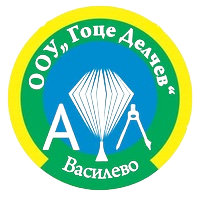 ГОДИШНА ПРОГРАМА ЗА РАБОТАна  ООУ “Гоце Делчев”во Василево, Општина Василевоза учебната 2023/24 година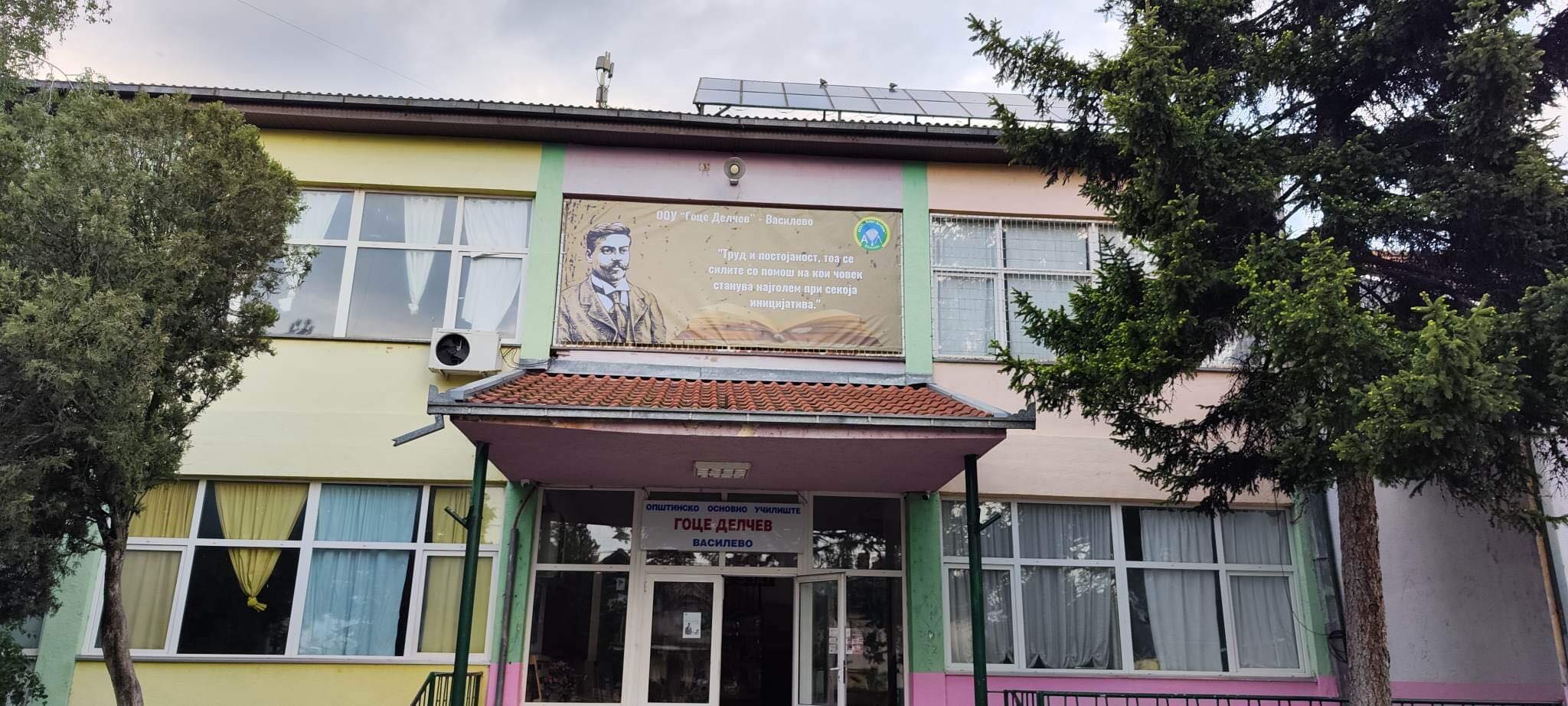 Датум:  Јули 2023 годинаПреамбула            ООУ „ Гоце Делчев“ Василево,општина Василево врз основа на Законот за основно образование ( Сл. Весник на РСМ бр.161/19 и 229/20 година член 49  и Правилникот за формата и содржината на Развојната и годишната програма за работа на основното училиште  Училишниот одбор ,на својата редовна седница одржана на ден  04.07.2023 година ја предлага до основачот.ГОДИШНАTA ПРОГРАМА ЗА РАБОТАСодржинаВовед1.Општи податоци за основното училиште1.1.Табела со општи податоци1.2. Органи на управување, стручни органи и ученичко организирање во основното училиште2. Податоци за условите за работа на основното училиште2.1. Мапа на основното училиште2.2. Податоци за училиштниот простор2.3. Простор2.4. Опрема и наставни средства согласно „Нормативот и стандардите за простор, опрема и наставни средства“2.5.  Податоци за училишната библиотека 2.6. План за обновување  и адаптација во основното училиште во оваа учебна година3. Податоци за вработените и за учениците во основното училиште3.1. Податоци за вработените кои ја остваруваат воспитно-образовната работа3.2. Податоци за раководните лица            3.3. Податоци за воспитувачите3.4. Податоци за вработените административни службеници3.5.  Податоци за вработените помошно-технички лица3.6. Податоци за ангажираните образовни медијатори3.7. Вкупни податоци за наставен и ненаставен кадар3.8. Вкупни податоци за степенот на образование на вработените3.9. Вкупни податоци за старосната структура на вработените3.10. Податоци за учениците во основното училиште4.Материјално-финансиско работење на основното училиште 5.Мисија и визија6„LESSONS LEARNED“- Веќе научено/стекнати искуства7.  Подрачја на промени, приоритети и цели 7.1. Aкциските планови7.2. План за евалуација на акциските планови8.Програми и организација на работата во основното училиште8.1. Календар за организацијата и  работата во основното училиште8.2. Поделба на класно раководство, поделба на часовите на наставниот  кадар, распоред на часовите8.3.  Работа во смени8.4. Јазик /јазици на кој/и се изведува наставата8.5. Проширена програма8.6. Комбинирани паралелки8.7. Странски јазици што се изучуваат во основното училиште8.8. Реализација на физичко и здравствено образование со учениците од прво до петто одделение8.9. Изборна настава8.10. Дополнителна настава8.11. Додатна настава8.12. Работа со надарени и талентирани ученици8.13. Работа со ученици со посебни образовни потреби8.14. Туторска поддршка на учениците8.15. План на образовниот медијатор9.Воннаставни активности9.1. Училиштни спортски клубови9.2. Секции/клубови9.3. Акции10. Ученичко организирање и учество11.  Вонучилишни активности   	11.1. Екскурзии, излети и настава во природа 11.2. Податоци за учениците од основното училиште вклучени во вонучилишни активности12. Натпревари за учениците13.Унапредување на мултикултурализмот/интеркуртуларизмот и меѓуетничката  интеграција14. Проекти што се реализираат во основното училиште 15. Поддршка на учениците 15.1. Постигнување на учениците            15.2. Професионална ориентација на учениците            15.3. Промоција на добросостојба на учениците, заштита од насилство, од злоупотреба и запуштање, спречување дискриминација16.  Оценување            16.1. Видови оценување и календар на оценувањето            16.2. Тим за следење, анализа и поддршка16.3.  Стручни посети за следење и вреднување на квалитетот на работата на воспитно-образовниот кадар16.4.Самоевалуација на училиштето17.Безбедност во училиштето18. Грижа за здравјето18.1. Хигиена во училиштето             18.2. Систематски прегледи18.3. Вакцинирање             18.4. Едукација за здрава исхрана – оброк во училиштата19. Училишна клима 19.1. Дисциплина19.2. Естетско и функционално уредување на просторот во училиштето  19.3. Етички кодекси19.4. Односи меѓу сите структури во училиштето20. Професионален и кариерен развој на воспитно-образовниот кадар 20.1. Детектирање на потребите и приоритетите20.2. Активности за професионален развој20.3. Личен професионален развој20.4. Хоризонтално учење20.5. Кариерен развој на воспитно-образовниот кадар21. Соработка на основното училиште со родителите/старателите   21.1. Вклученост на родителите/старателите во животот и работата на училиштето 21.2. Вклученост на родителите/старателите во процесот на учење и воннаставните активности21.3. Едукација на родителите/старателите  22. Комуникација со јавноста и промоција на основното училиште23. Следење на имплементацијата на годишната програма за работа на основното училиштеЕвалуација на годишната програма за работа на основното училиштеЗаклучокКомисија за изработка на годишната програма за работа на основното училиштеКористена литератураВоведЗаконска обврска на ООУ Гоце Делчев, Василево, општина Василево е да изготви Годишна програма за работа на училиштето. Програмата се изготвува пред почетокот на секоја учебна година и подготовката на програмата е тимска работа. Програмата на училиштето претставува најзначаен документ со кој  јасно се одредени и конкретизирани активностите на сите субјекти кои се директно и индиректно вклучени во наставата како и во воннаставните активности. Основна цел при подготовка на оваа програма  за работа на училиштето е да се подобри реализацијата на воспитно – образовната работа, следејќи ги упатствата од надлежните институции.Појдовни основи при изготвување на  Годишната програма на ООУ Гоце Делчев, Василево се следниве:Законот за основно образование; Закон за работни односи; Закон за јавни набавки; Закон за организација и работа на органите на државната управа и други закони. Подзаконски и интерни акти (Статут, етички кодекс, деловници за работа на органите итн.); правилници (Правилник за работа на комисии, правилник за дежурства на наставници, правилник за работно време итн.)Наставните планови и програмиКонцепција за деветгодишно образованиеСтатут на училиштетоПрограма за развој на училиштетоПрограмата за работа на училиштето од претходната годинаИзвештаи (Годишен извештај на училиштето од претходната учебна година, извештаи од интегрална евалвација, од самоевалвација, програма за развој, извештај од екстерно оценување, извештаи за финансиското работење на училиштето, записници). План и протокол за работа на основното училиште1.Општи податоци за основното училиште        1.1. Табела со општи податоциПУ АнгелциПУ ДукатиноПУ РадичевоПУ ВладевциПУ СушевоПУ СедларциПУ Едрениково 1.2. Органи на управување, стручни органи и ученичко организирање во основнотоучилиште2. Податоци за условите за работа на основното училиште      2.1. Мапа на основното училиште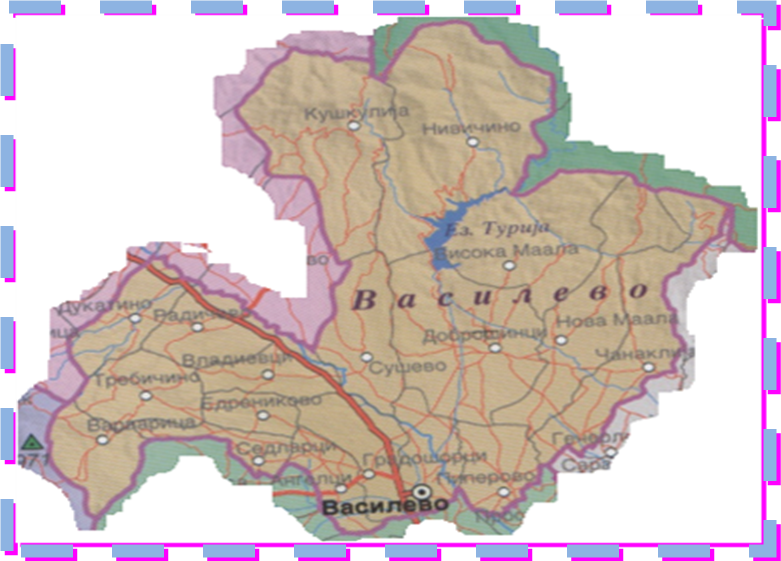 Општинското основно училиште  Гоце Делчев егзистира во населеното место Василево на оддалеченост од 5 км северно од Струмица,  непосредно од магистралниот пат Струмица – Радовиш. 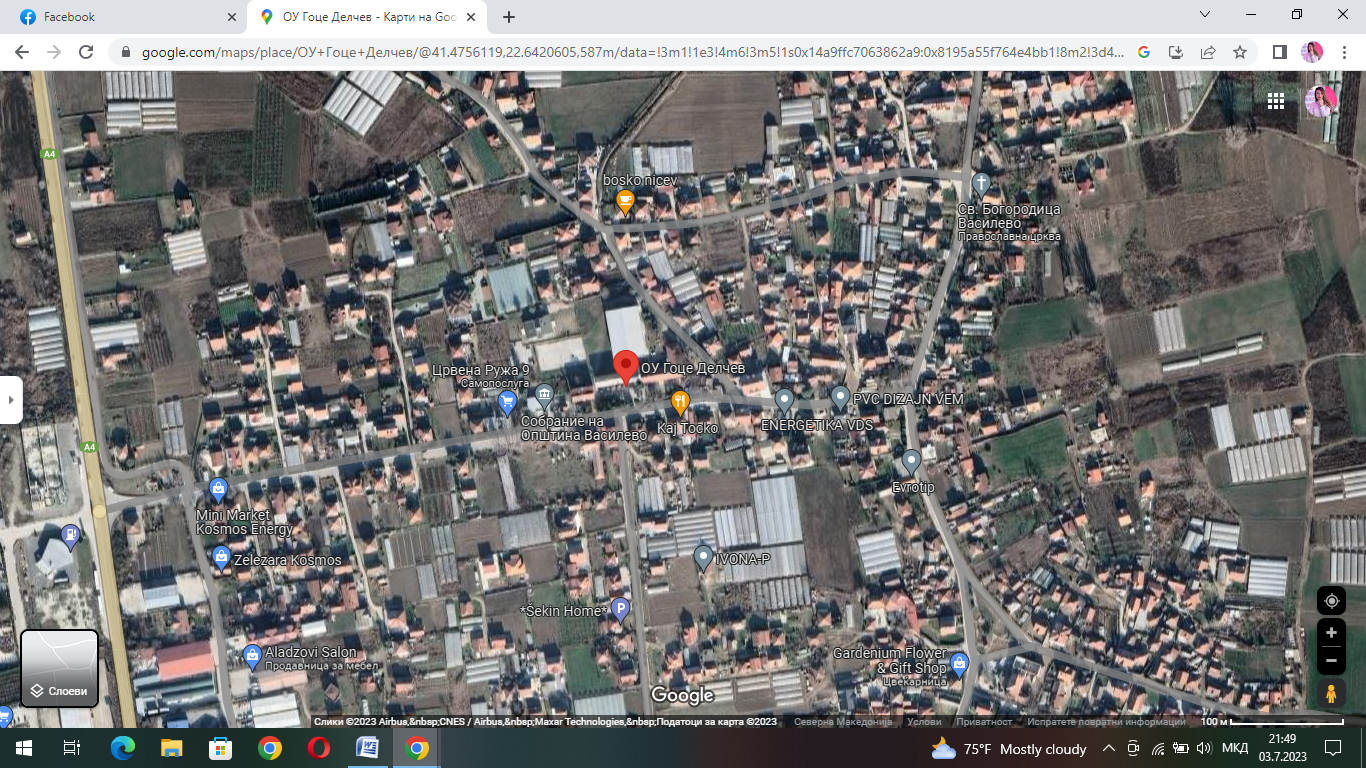 Наставата во ООУ Гоце Делчев Василево се реализира во една училишна зграда во вкупно 17 простории за настава од кои 5 прилагодени простории каде наставата ја следат 10 паралелки,  2 кабинета по ТО и информатика. 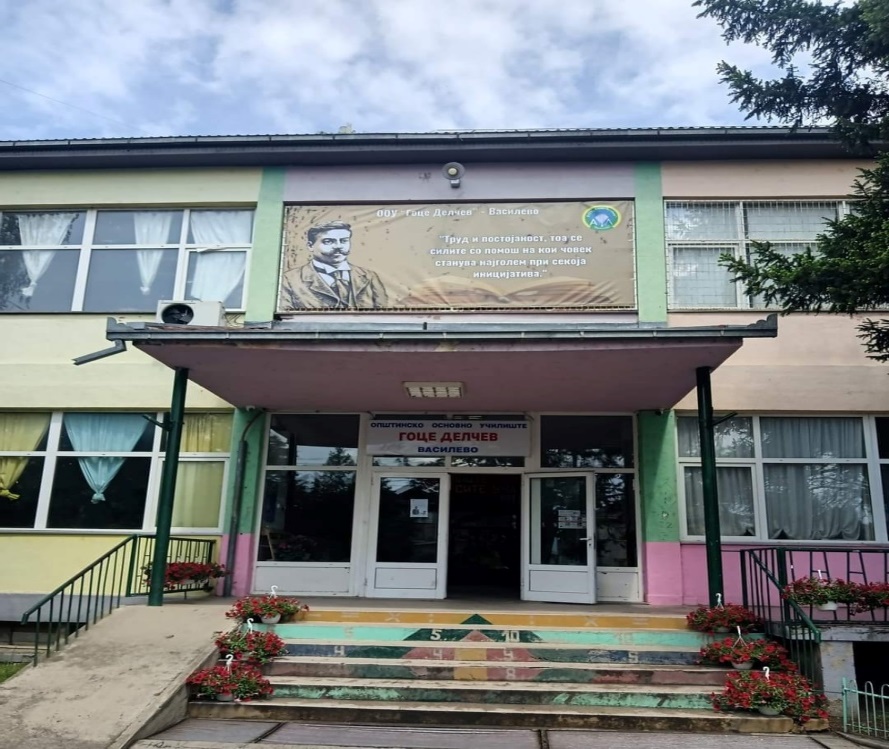 ОOУ Гоце Делчев, ВасилевоЗа часовите по физичко и здравствено образование се користи  спортска сала и на отворено асфалтирано игралиште за мал фудбал и ракомет со вкупна површина од 800 метри квадратни кое во моментот е во фаза на реновирање.Од вкупната површина на училишниот двор од која на зелена површина отпаѓа  800 м2 и друга дворна површина 5 690 м2. во која учениците ќе ги одржуваат часовите по физичко образование.
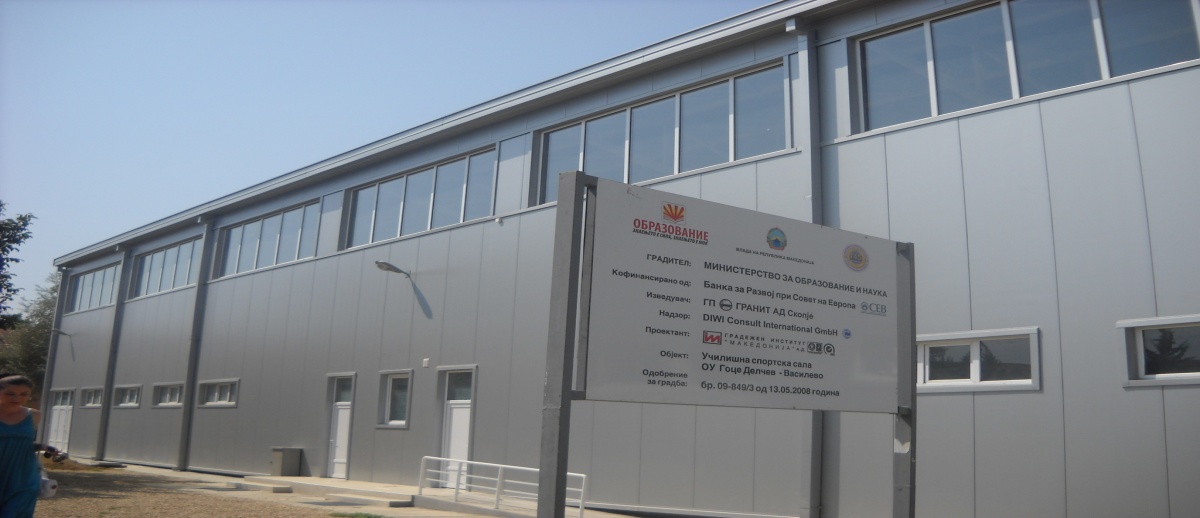 Преглед на училниците и кабинетите во ОOУ Гоце Делчев, ВасилевоСтар крак изграден 1957 година и нов крак изграден 1966 година.Втор спратПреглед на училниците во ПУ во АнгелциУчилишната зграда во с. Ангелци е изградена во 1946 год со вкупна површина 483 м2 , а истата е реновирана во  1996/97 год.И покрај извршеното реновирање на оваа училишна зграда потребно беше целосна реконструкција која беше завршена во Септември 2010 год. a учениците, вработените, родителите до училиштето ќе пристигнуваат по патека која истата година е пуштена во употреба.Патеката е изградена од локалната самоуправа општина Василево.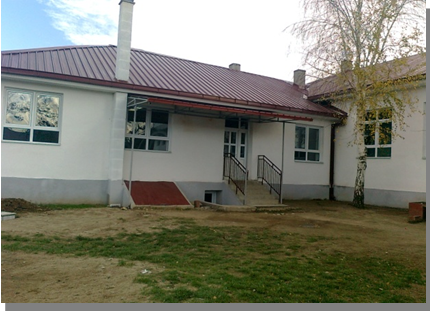 ПУ АнгелциПреглед на училниците во ПУ ВладевциВо населеното место Владевци училишната зграда е изградена 1952 година и истата е реновирана во 2002/2003 година.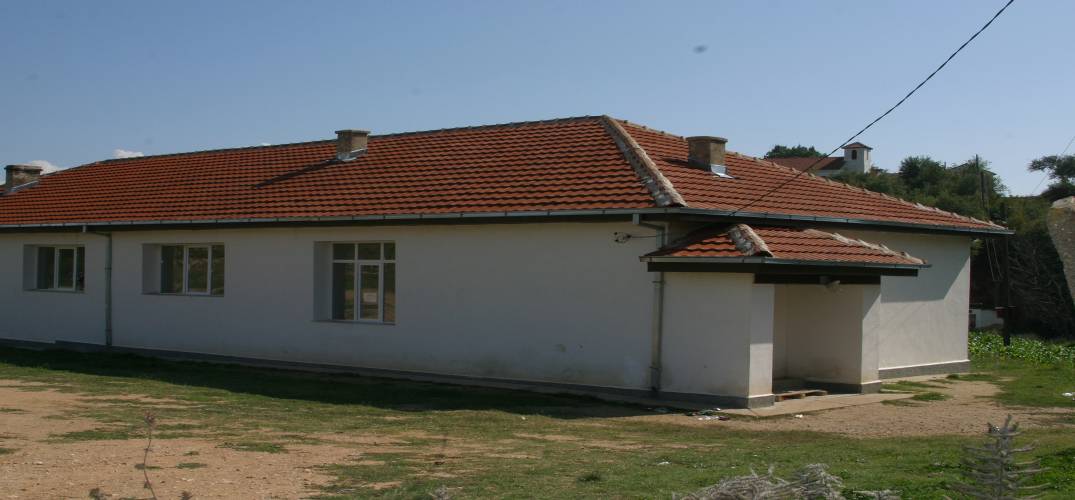 ПУ ВладевциПреглед на училниците во ПУ СушевоУчилишната зграда во Сушево е изградена 1946 година и истата е реновирана во 2009 година и пуштена во употреба.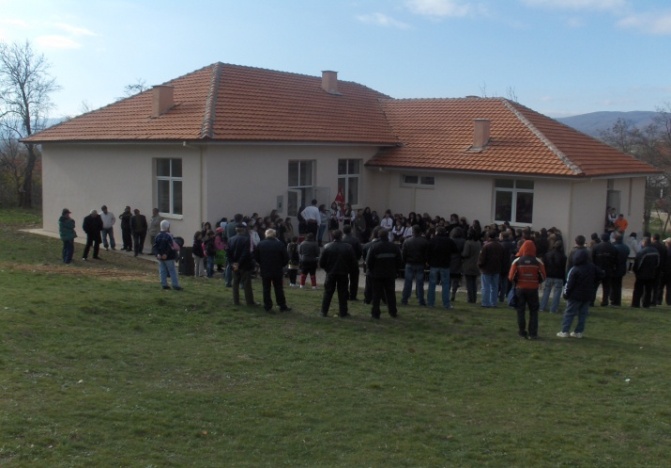 ПУ СушевоПреглед на училниците во ПУ РадичевоВо населеното место Радичево е изградена нова училишна зграда во 1990 година.Во 2010 беше изградено игралиште.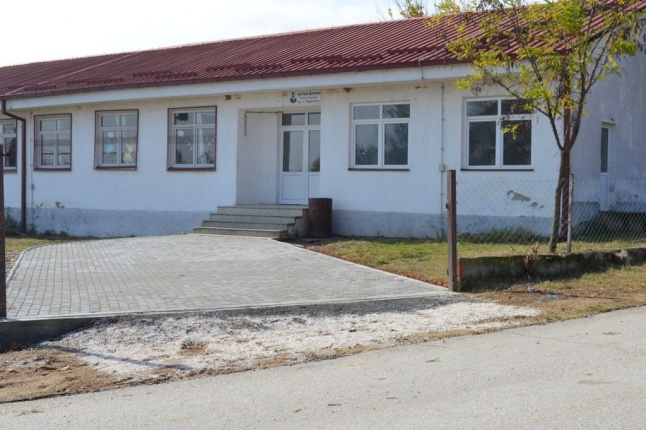 ПУ РадичевоПреглед на училниците во ПУ ДукатиноВо населеното место Дукатино училишната зграда е изградена во 1939 година а целосна реконструкција е извршена во 2002 година. 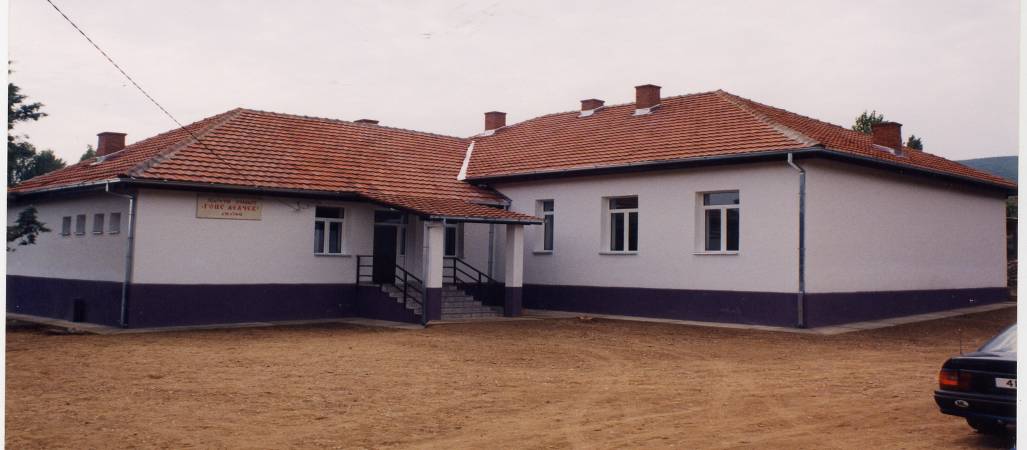 ПУ ДукатиноПреглед на училниците во ПУ ЕдрениковoНаставата во ПУ Едрениково се реализира во нова училишна зграда. Во 2012 год. беше пуштена во употреба нова училишна зграда во која се реализира наставата.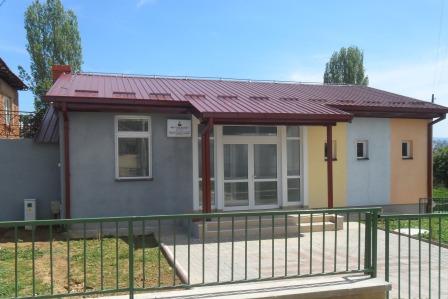 ПУ ЕдрениковоПреглед на училниците во ПУ СедларциНаставата во ПУ Седларци се реализира во нова училишна зграда изградена во 1997 годинa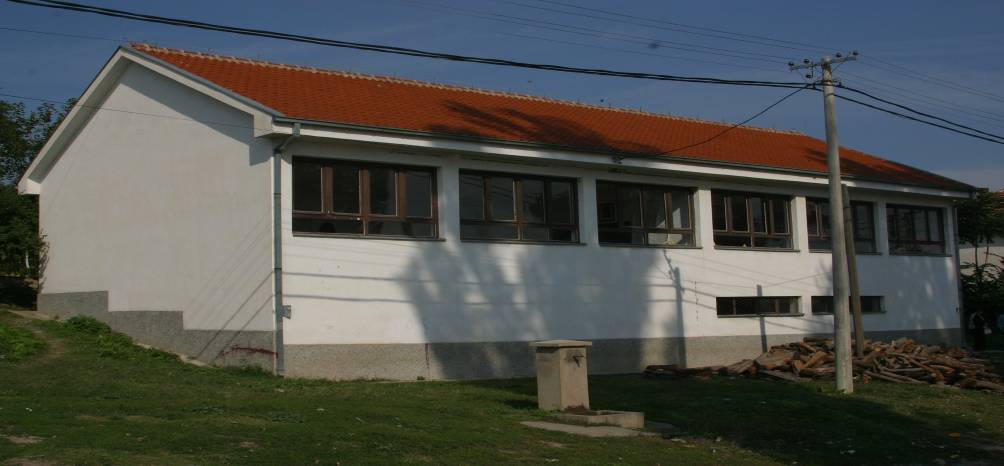 ПУ Седларци2.2. Податоци за училиштниот простор 2.3. Простор2.4. Опрема и наставни средства согласно „Нормативот и стандардите за простор, опрема и наставни средства“2.5.  Податоци за училишната библиотека Бројот на учебници  се менува зависно од бројот на ученици во тековната година.2.6. План за обновување  и адаптација во основното училиште во оваа учебна година3 Податоци за вработените и за учениците во основното училиште3.1. Податоци за вработените кои ја остваруваат воспитно-образовната работа 3.2. Податоци за раководните лица3.3. Податоци за воспитувачите3.4. Податоци за вработените административни службеници3.5.  Податоци за вработените помошно-технички лица  3.6. Податоци за ангажираните образовни медијатори Нема ангажирано медијатори3.7. Вкупни податоци за наставен и ненаставен кадар3.8. Вкупни податоци за степенот на образование на вработените3.9. Вкупни податоци за старосната структура на вработените3.10. Податоци за учениците во основното училиште        Комисија за запишување на ученици во состав: Ѕвезда Иванова-училишен психолог, Томчо Јанев–специјален едукатор и рехабилитатор, Васка Трајковска–педагог и Зојка Јанушева –одделенски наставник.Бројна состојба вкупно на ниво на училиште  ПУ - АнгелциПУ - СушевоПУ ДукатиноПУ - РадичевоПУ - ВладевциПУ - СедларциПУ - Едрениково4. Материјално-финансиско работење на основното училиште Училиштето навремено ги идентификува потребите од материјално технички средства и континуирано ги планира и обезбедува. Потребите од нагледни средства се согледуваат преку барањата на стручните активи, а истите се планираат во развојната програма на училиштето.Од пописната листа се согледува моменталната состојба на материјално/техничките потреби и средства на училиштето. Опременоста со наставни средства и помагала придонесува за зголемување на активноста на учениците, подигање на квалитетот на наставата и реализирање на наставните програми.         Училиштето во текот на годината изготвува финансиски план за своите сметки според кој однапред се планираат средствата за потребите на училиштето. Училиштето навремено ги планира и обезбедува материјално-финансиските средства преку наменската сметка 903 и соодвената сметка 787.Тука се и постоечките капитални средства, опрема, други материјални средства, компјутерска опрема и ситен инвентар.Училиштето има воспоставено соработка со Локалната самоуправа и заедница во однос на подобрување на инфраструктурата. Во изминатиот период во училиштето е направена значителна промена  во доуредување и оплеменување на училишниот двор.Континуирано се следи состојбата на објектите и се обезбедуваат средства за нивно  одржување. Инфраструктурата на училиштето ги задоволува потребите, но континуирано се работи на обезбедување на подобри услови за работа и за одржување. Училишниот Одбор е запознаен со планирањето и реализацијата на средствата од сопствената сметка на училиштето. Раководниот кадар има разбирање за механизмите што може да ги користи за стекнување на дополнителни финансиски средства и тој го следи наменското трошење на овие средства. Во училиштето има Комисија за јавни набавки која ги познава и работи според сите прописи и правила поврзани со реализацијата на јавните набавки. Целиот буџет се користи наменски и за конструктивни цели кои се насочени кон подобрување на квалитетот на наставата, учењето и развојот на училиштето во целина, како и за подобрување на условите за работа и нормално одвивање на образовниот процес.Дел од средствата се планирани за одржување на хигиената на училиштетоПланот за јавни набавки се остварува доколку има потреба преку постапки утврдени со Законот за јавни набавки. Се применуваат Правилници и Законотза финансиско работење на училиштето како и тендерски постапки.Училиштето навремено ги информира органите и телата во училиштето за Финансискиот план за секоја учебна година.      Напомена: Финансискиот план се изготвува согласно предвидени состојби за нормално функционирање на училиштето, истиот може да претрпи измени доколку одреден простор на училиштето нема да може да се издава поради специфични околности.5. Мисија и визија
МисијаНие сме инспиративно и инклузивно училиште коe ги поддржува и негува интересите, потребите и потенцијалите на секој ученик. Ние сме посветени на поддршка и стимулација на интелектуалниот, емоционалниот и физичкиот развој на нашите ученици. Нашата цел е да ги обезбедиме учениците со високо квалитетно образование, кое ќе ги подготви да бидат самостојни, креативни и ученици кои  критички ќе размислуваат во иднина.ВизијаНие сме современо, динамичнo и иновативнo училиште кое ги интегрира најновите образовни технологии, методи и пристапи во согласност со современите потреби и предизвици. Нашата визија е да бидеме предводници во образованието, креирајќи стимулативна и инклузивна училишна средина која ги негува талентите, развива креативност и иновативност и ги поддржува силните страни на секој ученик.Мото"Растеме и учиме заедно, во поддршка на секое дете."6. „LESSONS AND LEARNED“- Веќе научено/стекнати искустваУспешноста во работата во училиштето се должи на соработката, искреност, хуманост, чесност, упорност, истрајност и исполнувањето на работните обврски од страна на сите вработените.  • Стекнавме високи постигања кај учениците по различни предметни области, каде поголем дел од учениците зема учество и награди на општински, регионален и државен натпревар  и една олимпијада по математика• Стекнавме работни навики за извршување на воннаставни активности во училишниот двор каде учениците покажаа особен голем интерес за истите• Стекнавме корисни и значајни искуства во работата за развој и унапредување на мултикултурализмот/интеркултурализмот и меѓуетничка интеграција и работа на проекти на таа тема • Стекнавме нови знаења за започнување на работа со Еразмус + проекти со посета на обуки организирани од лица со долгогодишно искуство• Изработивме документи, програми и планови кои ја зголемија ефиканоста и ефективноста во работењето на училиштето• Училишниот праламент на ученици зедоа активно учество во севкупната работа на училиштето за спроведување на различни активностите, ја подигнаа свеста за слободно изразување и предложување на идеи за успешност на училиштето• Реализирањето на превентивни работилници за учениците на различни теми за унапредување на менталното здравје7.Подрачје на промени, приоритети и цели7.1 Акциски плановиОвде се наведуваaт конкретни задачи и специфични активности за нивна реализација, време за реализација, одговорни лица за спроведување на активноста, начин на спроведување на активноста, кои се очекувани резултати од реализираната активност, следење на реализацијата, индикатор за реализираната активност и потребен буџетАКЦИСКИ ПЛАНОВИ 2023/2024 ГОДИНА7.2  План за евалуација на акциските плановиКритериум за успех- (претставува нивото и квалитетот на промената која сакаме да ја постигнеме. Пожелно е што појасно да се определат начините со кои ќе се мерат и оценуваат постигнувањата и тоа за секоја задача).Инструменти - (тестови на знаења, скали на проценка, прашалници, потсетник за водење на интервју, протоколи за набљудувања и опсервации).Индикатор за успешност-доказ дека резултатите се постигнати (просекот на оценките е покачен, се намалува бројот на слаби оценки, зголемена соработка со родителите, зголемен е бројот на различни видови стратегии за оценување).Одговорен за следење- (директор, училишен одбор, стручна служба, училишни тимови, наставници, ученици, совет на родители).Повратна информација-(дава информација за постигнувањата, поуки за  подобрување на успехот,мотивацијата,самостојноста во водење на учењето, вреднување на напредокот на учениците, наставниците и училиштето).Следење и евалуација на планот на активности од еколошката програма- (се состои од методи на следење на реализираните активности од планот на активности и евалуирање на постигнатите резултати со користење на индикатори за реализираните8.  Програми и организација на работата во основното училиште  8.1. Календар за организацијата и  работата во основното училиште за учебна 2023/24 годинаКалндарот за организација и работа на основното училиште 2023/24 година го донесува министерството за образование и наукаЗа учениците и колегите од турската националност 21 декември е празник на турската азбука Одбелжување значајни дати во текот н учебната 2023/24 годинаНедела на детето-прва полна недела од месец октомвриMеѓународен ден на храната  (16.10)Светски ден на толеранцијата (26.10)Ден на празотНовогодишна забаваДен на македонскиот јазик 5 мајДен на турската азбука 21 ДекемвриДен на мајчиниот јазикСтрумички карневалМеѓународни карневалиАприлијада 1 априлПосета на саемот на книга (ова ќе биде одлична можност да се вклучат наставници и од други наставни предмети, со давање предлози за посета на некои од бројните музеи кои се предмет на интерес на учениците)Велигденски празнувањаПатронен празник на училиштето-4 мајДен на општината 16 ДекемвриОтворен ден на граѓанско образованиеПоделба на класно раководство, поделба на часовите на наставниот кадар, распоред на часовитеПреглед на наставници во одделенска настава-чисти паралелкиПреглед на наставници –одделенски раководители во предметна настава 8.3.  Работа во смениУчилиштата во Василево и Ангелци работат во две смени , а распоредот на ѕвонење е  даден во долните табели.Распоред на ѕвонење во матичното училиште во ВасилевоРаспоред на ѕвонење во подрачното училиште во АнгелциРаспоред на ѕвонење во подрачното училиште во Дукатино,Радичево, Сушево, Владевци,Седларци и Едрениково8.4. Јазик /јазици на кој/и се изведува наставата  8.5. Проширена програма Во ООУ Гоце Делчев, Василево, општина Василево не се реализира проширена програма.  8.6. Комбинирани паралелки   8.7. Странски јазици што се изучуваат во основното училиште   8.8. Реализација на физичко и здравствено образование со учениците од прво до петто одделениеЗа учениците од прво , второ , трето  и четврто одделение наставници кои ќе реализираат тандем настава се:Борис ТрајчевЗоран АтанасовОлгица Соларова Елена Беќарсканов наставник8.9. Изборна наставаИзборни предмети во ООУ Гоце Делчев- ВасилевоИзборните предмети во ООУ гоце Делчев , Василево се избираат по пат на анкетирање на родителите , Прилог анкетни листови  За учениците од четврто одд. на почетокот на учебната година ќе се понудат изборни предмети согласно новата Концепција за работа на основно училиште.ООУ Гоце Делчев,Василево                                                                                 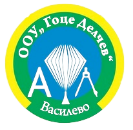 општина ВасилевоE- mail: oougd_vasilevo.comАНКЕТЕН ЛИСТ             Со цел да се види интересот  на ученикот______________________од ______одд. за изучување на слободни изборни предмети Ве молиме заокружете еден предмет за прво полугодие и втор предмет за второ полугодие од понуденитe листи ( двата предмети не смеат да бидат од иста категорија)ЛИСТА НА ИЗБОРНИ ПРЕДМЕТИ ЗА IV одд. за учебна 2023/24 година      Изборни предмети за проширување/продлабочување на знаењата       1. сликање/цртање/вајарство 2. заштита на животната средина,               3.програмирање             Изборни предмети за поддршка на интереси на учениците кои не се дел од               наставните предмети1. градинарство2. градинарство/хортикултура,  3.готвењеИзборни предмети за поддршка на личниот и социјалниот развој на учениците 1. образование за животни вештини,   2. мултикултурни работилници, 3.градење интерперсонални односи     Изборни предмети од спортско-рекреативен карактер    1. фудбал,     2.кошарка,     3. одбојкаИме и презиме на ученикот_________________________________:                                                                                     Родител:                                                  Потпис:   Василево					      ____________________	              __________					                           Име и презиме	ООУ Гоце Делчев,Василево                                                                                 општина ВасилевоE- mail: oougd_vasilevo.comАНКЕТЕН ЛИСТ             Со цел да се види интересот  на ученикот______________________од ______одд. за изучување на слободни изборни предмети Ве молиме заокружете еден предмет за прво полугодие и втор предмет за второ полугодие од понуденитe листи ( двата предмети не смеат да бидат од иста категорија)ЛИСТА НА ИЗБОРНИ ПРЕДМЕТИ ЗА V одд. за учебна 2023/24 година           Изборни предмети за проширување/продлабочување на знаењата       1. сликање/цртање/вајарство2. заштита на животната средина,               3.програмирањеИзборни предмети за поддршка на интереси на учениците кои не се дел од наставните предмети1. градинарство2. градинарство/хортикултура,  3.готвењеИзборни предмети за поддршка на личниот и социјалниот развој на учениците 1. образование за животни вештини,    2. мултикултурни работилници, 3.градење интерперсонални односиИзборни предмети од спортско-рекреативен карактер   фудбал,  2.кошарка,  3. одбојкаИме и презиме на ученикот_________________________________:                                                                                     Родител:                                                  Потпис:   Василево					      ____________________	              __________					                           Име и презиме	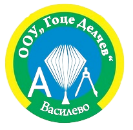 ООУ Гоце Делчев,Василево                                                                                 општина ВасилевоE- mail: oougd_vasilevo.comАНКЕТЕН ЛИСТ             Со цел да се види интересот  на ученикот______________________од ______одд. за изучување на изборниот предмет Ве молиме заокружете еден предмет од понудената листаЛИСТА НА ИЗБОРНИ ПРЕДМЕТИ ЗА VII одд. за учебна 2023/24 годинаТанци и народни ора                                                              6. Изборен спортПроекти од музичка уметност                                               7. Вештини за живеењеПроекти од ликовна уметност                                               8.Нашата татковинаТехничко образование                                                           9.Истражување на родниот крајПроекти од информатика                                                    Име и презиме на ученикот_________________________________:                                                                                    Родител:                                          Потпис:   Василево					      ____________________	              __________					                           Име и презиме	                                                                                                      ---------------------------------------------------------------------------------------------------------------------------------------                                ООУ Гоце Делчев,Василевоопштина ВасилевоE- mail: oougd_vasilevo.comАНКЕТЕН ЛИСТ             Со цел да се види интересот  на ученикот______________________од ______одд. за изучување на изборниот предмет Ве молиме заокружете еден предмет од понудената листаЛИСТА НА ИЗБОРНИ ПРЕДМЕТИ ЗА VIII одд. за учебна 2023/24 годинаТанци и народни ора                                                              6. Изборен спортПроекти од музичка уметност                                               7. Вештини за живеењеПроекти од ликовна уметност                                               8. ПрограмирањеТехничко образование                                                           9.Нашата татковинаПроекти од информатика                                                    10.Истражување на родниот крајИме и презиме на ученикот_________________________________:                                                                             Родител:                                          Потпис:   Василево					      ____________________	              __________					                           Име и презиме	---------------------------------------------------------------------------------------------------------------------------------------                                                                     ООУ Гоце Делчев,Василево                                                                                 општина ВасилевоE- mail: oougd_vasilevo.comАНКЕТЕН ЛИСТ             Со цел да се види интересот  на ученикот______________________од ______одд. за изучување на изборниот предмет Ве молиме заокружете еден предмет од понудената листаЛИСТА НА ИЗБОРНИ ПРЕДМЕТИ ЗА IX одд. за учебна 2023/24 годинаТанци и народни ора                                                              6. Изборен спортПроекти од музичка уметност                                               7. Вештини на живеењеПроекти од ликовна уметност                                               8  ПрограмирањеТехничко образование                                                            9. Нашата татковинаПроекти од информатика                                                      10. Истражување на родниот крај Име и презиме на ученикот_________________________________:                                                                             Родител:                                          Потпис:   Василево					      ____________________	              __________					                           Име и презиме	---------------------------------------------------------------------------------------------------------------------------------------                                                                     8.10. Дополнителна наставаДополнителната настава според Законот, им овозможува на оние учениците кои заостануваат по одредени наставни содржини или имаат потешкотии со учењето по одделни наставни предмети, дополнително да ги совладаат истите содржини кои се изучуваат паралелно со редовните предмети.Оваа настава се планира и организира во текот на целата наставна година и е застапена со вкупно 36 часа годишно, во предметна настава и во одделенска настава. За истата, наставниците подготвуваат годишно планирање за изведување на ваквите часови.Исто така, на почетокот на учебната година, наставниците од одделенска настава одредуваат термин според распоредот кога ќе се одржува часот за дополнителна настава, а за предметна настава, часот за дополнителна, се одредува по посебен распоред истакнат на огласната табла. Истиот содржи име и презиме на наставникот, наставен предмет, ден, месец и час.Овие распореди за одржување на дополнителната настава, на почетокот на учебната година, се испраќаат кај просветниот инспектор.Во текот на учебната година, по квартали, поднесуваат и извештај за реализацијата.8.11. Додатна наставаСпоред Законот за основно образование, додатната настава се организира за ученици кои се истакнуваат со особени знаења, умеења и интереси во усвојувањето на наставните содржини од наставните предмети, односно за оние ученици кои можат побрзо да напредуваат во знаењата од соодветната научна област, ученици кои можат да дадат повеќе од она што треба да се научи на часовите од редовната настава. Станува збор за талентирани и натпросечни ученици на кои треба да им се овозможат оптимални услови и полн развој на изразените интереси и способности. Забрзаното напредување, може да се постигне со редовна и добро испланирана организација на часовите од додатната настава, како и со редовното присуство на истите од страна на учениците. Оваа настава се планира и организира во текот на целата наставна година, паралелно со редовната настава и треба да е застапена со 36 часа годишно, во предметна настава, од страна на секој наставник, а во одделенска настава (од второ до петто одделение), наставниците се обврзани да реализираат вкупно 72 часа дополнителна и додатна настава. Поточно, во одделенските книги од секоја паралелка во предметна настава, треба да се реализираат по два часа седмичен фонд.Целта на посетата е утврдување на интересот на учениците кои ја посетуваат, како и ефектите на развојот на мислењето (креативно и логичко), збогатување на енциклопедиското и академското знаење ислично.Успешното планирање на додатната настава, добрата организација, како и редовната посета на истата од страна на учениците, е најважна за успешна и делотворна настава, организирана за надарените и талентирани ученици  8.12. Работа со надарени и талентирани ученициНадарените децаНадарените деца ги надминуваат просечните со интелектуалните особини, со желбата за знаење, со оргиналноста, со насоченоста на своите цели и со упорноста, со смислата за хумор и со здраво расудување. Тие не се само емоционално супериорни, туку и телесно се поразвиени, позрели се социјално и емоционално и во секој поглед се посамостојни.Надареноста е своевиден склоп на особини кои му овозможуваат на поединецот на продуктивен, (или непродуктивен) начин да постигнува доследно изразито надпросечен успех во една или повеќе области на човечките дејности, а е условена од висок степен на одделни способности. Според познатиот психолог Корен надареноста ја определил во шест подрачја, според него многу ретки се надарените поединци чија надареност се протега во сите области на човечката активност. Тие најчесто се истакнуваат во една, а само понекогаш на неколку различни подрачја, но се чини дека за практични потреби најдобра е таа што ја дели надареноста според способностите.ТалентираностТалентираноста е изразита надпросечност во една или повеќе подрачја на човековите активности (науката, уметноста, спортот). Се поаѓа од претпоставките дека секое подрачје на талентот се совпаѓа со карактеристичен профил на способност со кој може да се објасни исклучителен индивидуален труд. Талентот е повисок степен на надареноста. Секој талентиран поединец е надарен, додека обратниот случај не е задолжителенВо ООУ Гоце Делчев, Василево континуирано се следи развојот на талентирани ученици .За истото е задолжен тим во состав ; Ѕвезда Иванова –училишен психолог, Томчо Јанев-дефектолог, Васка Трајковска – педагог, Марија Вучкова –предметен наставник, Томе Китановски-предметен наставник Зојка Јанушева –одделенски наставник и Цвета Костадинова одделенски наставник.8.13. Работа со ученици со посебни образовни потребиПРОГРАМА НА ИНКЛУЗИВЕН ТИМ ЗА ОБРАЗОВАНИЕВодејќи се по принципот образование за сите каде Република Македонија е цврсто определена да ги следи и почитува препораките од меѓународните фактори за креирање на свет по мерка на детето и обезбедување на образование за сите деца вклучувајѓи ги и децата со посебни потреби. Инклузијата на децата со посебни потреби е процес кој овозможува вклучување на децата со посебни потреби во редовниот воспитно-образовен систем. Средината, семејството го определуваат животот на децата со посебни потреби исто колку и природата на нивната попреченост. Прифаќањето на состојбата, нивниот став, подготвеноста да се занимаваат со децата, нивната социо-културна средина и зрелост за успешно воспитание, образование и совладување на вештини за самостоен живот.Детето оди во училиште во кое би одело и ако нема попреченост во развојот, стекнува и продлабочува знаења во зависност од неговите можности и способности, а програмата и методите на работа се прилагодени на неговите потреби. Со вклучување на учениците со посебни потреби се бара приспособување на училиштето и средината кон учениците, се намалува етикетирањето, неинформираноста и предрасудите кон овие ученици и се поттикнува градење на другарство, разбирање, почит и друго. Секое училиште го планира својот развоен пат, етос, клима. Цели и задачи на инклузивниот тим се:Идентификација и евиденција на учениците со посебни потреби во училиштетоЗапознавање со способностите и можностите на учениците со посебни потребиУчество во изработка ,спроведување и евалуација на програмата за работа со ученици со посебни потребиПланирање и реализирање на работилници со паралелки во кои има ученици со посебни потреби и создавање на клима за прифаќање на ученикот со ПОППодршка на наставниците кои работат со ученици со посебни потребиПомош и подршка на родителите на учениците со посебни потребиВклучување на родителите на учениците со посебни потреби во училиштето Поттикнуваат позитивни ставови на сите субјекти во воспитно-образовниот процес кон учениците со посебни потребиСледење на опременоста на училиштето со наставни помагала за работа со учениците со посебни потреби и нивна набавкаСтекнување и размена на примери со позитивна праксаСоработка и размена со други стручни тимови од други училишта или установиУнапредување на воспитно-образовниот процес на учениците со посебни потреби  во училиштето                  Во состав на Годишната програма за работа освен програмата за инклузивниот тим во прилози ќе има и програма за работа со ученици со потешкотии во учењето и програма за ученици со емоционални проблеми.  8.14. Туторска поддршка на учениците     Во училиштето немаме туторска поддршка на учениците  8.15. План на образовниот медијаторВо училиштето нема ангажирано медијатори9.  Воннаставни активности     9.1. Училиштни спортски клубовиПРОГРАМАЗА РАБОТА НА УЧИЛИШЕН СПОРТСКИ КЛУБ,,Aлма Матер ,, од ВАСИЛЕВО-2022/2023ОПШТИ НАЧЕЛА	Врз основа на одредбите на Законот за здруженија и фондации на РМ како и Статутот и целите на своето дејствување, УЧИЛИШНИОТ СПОРТСКИ КЛУБ, Aлма Матер ,, од Василево (во понатамошниот текст на Програмата со назив: УСК), ќе реализира активности од областа на спортот и спортските активности во ООУ Гоце Делчев, според афинитетите на учениците и условите за реализација на истите. Oдговорни наставници за спортскиот клуб во училиштетоАлма Хасанова,Зоран Атанасов,Мите Митев и Борис Трајчев За остварување на задачите и целите кои произлегуваат од Програмата за работа на УСК, потребно е ангажирање пред се на стручниот кадар во училиштето, раководните структури и родителите на учениците како и други релевантни фактори во општината.Планирање и развојГлобалниот план за развој на УСК и спортски активности во рамките на Програмата за работа на клубот, ќе ги содржи следните подрачја :ОБЈЕКТИ :КОРИСТЕЊЕ НА ОБЈЕКТИ ЗА СПОРТ■ Користење на училишни сали и терени за спорт и рекреација на учениците. ■ Користење на други терени и објекти за спорт и рекреација во општината.АКТИВНОСТИ:СПОРТСКИ АКТИВНОСТИВо рамките на реализацијата на спортските активности и што помасовно опфаќање на учениците кои сакаат да се занимаваат со спорт, УСК ќе формира повеќе секции во разни спортови како што се во: кошарка, одбојка, фудбал, ракомет, пливање, стрелаштво, планинарство, тенис, пинг-понг,планинарење,скијање,туризам како и многу  други спортски дисциплини. Преку редовните тренинзи во наведените спортски секции, учениците ќе ги откриват своите спортски склоности и талент,  преку  стручна и континуирана работа и тренинзи ќе се развиваат во идни спортисти и натпреварувачи и потенцијални репрезентативци во националните спортски селекции на Република Македонија..НАТПРЕВАРУВАЧКИ АКТИВНОСТИПокрај редовните тренинзи, спортските секции и екипи на клубот и училиштето, ќе имаат и натпреварувачки активности со учество на училишни натпревари организирани од соодветните 	училишните спортски асоцијации. Со учеството и настапите на натпревари, младите спортисти ќе го стекнуваат потребното натпреварувачко искуство за што поголем развој како спортисти и натпреварувачи.Секциите и екипите на клубот во наведените спортови, ќе земат учество на натпревари на локално ниво кои ќе ги организира клубот и локалната самоуправа, потоа на регионално ниво и државно ниво во организација на соодветните државни спортски федерации, како и на меѓународно ниво во рамките на соработката со училишни спортски клубови и друштва од други земји.МЕДИЦИНСКО- ЗДРАВСТВЕНИ АКТИВНОСТИСо оглед на се поголемата присутност на физички и телесни деформитети кај младата популација односно учениците, УСК ќе формира секција за Кинезитерапија, преку чија работа на соодветни стручни лица со соодветни вежби ќе се помага на младите лица и децата за делумно отклонување и намалување на деформитетите и јакнење на организмот.СТРУЧНО УСОВРШУВАЊЕЗа успешна реализација на Програмата за работа, клубот ќе инвестира во стручното усовршување на стручните кадри-наставници во клубот, преку набавка на стручна литература во вид на стручни книги и видео материјали, како и преку испраќање и присуство на стручни семинари и курсеви, како во земјата така и во странство.МАТЕРИЈАЈНО- ФИНАНСИСКА КОНСТРУКЦИЈА СОПСТВЕНИ ФИНАНСИИ-	Членарина од учесниците во спортските сали-	Спонзори и донатори-	Самофинансирање од страна на родителитеФИНАНСИИ ОД БУЏETСредства од буџетот на општинатаСредства од соодветната училишна спортска асоцијацијаСПОНЗОРИ И ДОНАТОРИ-	Периодични барања до стопанските и нестопанските организацииИзготвување на проект-програми за активности од областа на спортот, спортската рекреација и здравствени акции и манифестации за конкурирање кај соодветните општински и државни институции како и кај странски финансиски организации.Во наставата по Физичко и здравствено образование можат да се      планираат и часови по туризам, планинарење , пливање и скијање.. 9.2. Секции/КлубовиУчениците се организирани во секции со цел да ги покажат своите квалитети и вештини по одделни предмети. Секциите се одржуваат еднаш неделно, според распоредот што е утврден на ниво на училиштето. За учество во работата на секциите учениците се определуваат со пополнување на анкетни листи кои се задаваат во почеток на учебната година. Според карактерот и содржината на работа, слободните ученички активности се застапени како: - Слободни активности за проширување и продлабочување на знаењата и способностите на учениците - Културно-уметнички активности -Слободни технички активности -Спортски активности Преку слободните ученички активности се постигнуваат значајни воспитно-образовни резултати. Задачите на слободните ученички активности се: - Да се поттикнува и негува детската љубопитност, сознајните способности и креативноста на учениците - Учениците да се воведуваат во задачи кои бараат поголема самостојност во нивното извршување - Да се негува доследност и истрајност во извршување на ученичките обврски - Да се создаваат навики кај учениците за правилно и рационално користење на слободното време - Слободни ученички активности се реализираат на наставни часови предвидени со распоредот на часови.Одговорни наставници од предметна настава за секции кои се формираат во септемвриНаставници од одделенска настава формираат секции во септември според своите афинитети и можности.  9.3. Акции9.4 Отворен  ден  за  граѓанско  образование            Со цел зајакнување на демократската клима во училиштето  во втората половина на месец април во рамките на воннаставните активности ќе се реализира отворен ден за граѓанско образование.            Планираните активности ќе придонесат за поттикнување на одговорноста кај учениците за состојбата и условите во училиштето, преземање  на нивна активност за подобрување на условите и создавање на стимулативна средина за учење. Различните активности ќе овозможат промоција на училиштето и поврзување на училиштето со пошироката заедница.МОТО : Секое здраво дете може да учиПланирани активности: Цртање во двор ( IV и   V) Драматизација Литературен конкурс Хуманитарна акцијаПромоција преку флаер (информатика) Пано,ѕиден весник Уредување на училишен двор Секоја секција ќе изработи свој акционен план за активности.Завршна активност  :  да се посади дрво         Одговорен наставник: Наце Тушев, наставник по граѓанско образование во соработка со стручната служба, директорот, пом.директор и советник од БРО10. Ученичко организирање и учествоЗабелешка-Ученичкиот парламент ќе се формира во текот на месец септември според упатство и насока за ученичко организирање а програмата ќе биде доставена во прилози, а кај истата ќе има промени во текот на учебната година11.  Вонучилишни активности         11.1. Екскурзии, излети и настава во природа	Ученичките екскурзии, како посебен облик на воспитно-образовна работа, заземаат значајно место и улога во наставната дејност. Екскурзијата е патување во најширока смисла, организирана и дидактички подготвена посета на одредени места. Преку екскурзијата учениците ги прошируваат своите знаења, добиваат сознанија за предметите и појавите во врска со наставата од поблиската и подалечната околина. Педагошката вредност на екскурзиите се согледува во тоа што:придонесува за развој на способноста за набљудување, мислење, внимание, љубов кон природата;се развива другарство и пријателство;позитивно влијае на физичкиот развој.	Ученичките екскурзии се организираат надвор од училиштето и затоа е потребно при планирањето на излетите и ученичките екскурзии да се има во предвид возраста на учениците и наставниот план и програма за одредено одделение.              Екскурзиите може да се поделат на наставни, екскурзии со општо воспитно-образовен карактер, комбинирани ученички екскурзии и екскурзии за забава и рекреација. За кој вид екскурзии ќе се одлучи училиштето зависи од тоа кои цели и задачи треба да се реализираат со неа. За учениците од I до V одделение ќе бидат организирани еднодневни и дводневни екскурзии од видот на комбинирани екскурзии.За учениците од трето одделение ќе се организира една еднодневна екскурзија. За учениците од петто одделение ќе се организира настава во природа. За учениците од VI и IX одделение ќе бидат организирани повеќедневни екскурзии со забавно-едукативен карактер, додека пак за учениците од останатите  одделенија ќе се организира еднодневна. Еднодневните екскурзии ќе се реализираат наесен и напролет. За учениците од предметна настава предвидена е традиционална посета на Саемот на книгата. Сите овие ученички екскурзии ќе бидат однапред планирани и програмирани, а родителите ќе бидат вклучени во организирањето и реализирањето. Во текот на учебната година ќе бидат организирани и екскурзии од страна на наставниците кои се одговорни за слободните ученички активности.                За секоја ученичка екскурзија најпрво се доставува програма во која ќе бидат наведени воспитно- образовните задачи  и се бара одобрување од БРО (до министерството). Со програмата ќе бидат запознаени  родителите и  задолжително ќе се бара нивна  согласност.11.2. Податоци за учениците од основното училиште вклучени во вонучилишни активностиВо почетокот на учебната 2023/24 год.ке се изработат и достават анекс податоци за бројот на ученици од нашето училиште кои се вклучени во вонучилишни активности во: основно музичко училиште, балетско училиште, кошаркарски клуб, спортска академија, училиште за танц .12. Натпревари за ученицитеУченичките натпревари се облик на активности кои играат значајна улога во развојот на личноста на ученикот. Преку нив се развива и продлабочува интересот на учениците, се воспоставува активен однос кон наставата, се продлабочуваат, прошируваат и збогатуваат знаењата. За да се постигне помасовно учество на учениците на натпреварите и постигнување на подобри резултати неопходно е наставниците да го зголемат квалитетот на подготовките на учениците преку СУА и додатна настава. Преку ученичките натпревари се презентираат постигнувањата на учениците во наставата и другите подрачја од воспитно-образовната дејност. Овие натпревари ќе се организираат на ниво на училиште, регион во рамките на републиката, а најуспешните ученици би учествувале и на меѓународни натпревари.ПРОТОКОЛ ЗА УЧЕНИЧКИ НАТПРЕВАРИ Место на одржување на ученички натпревари: Слободна училница - На натпреварот се пријавуваат ученици по сопствен избор, исто така одделенските – предметните наставници може да извршат избор на ученици кои ќе учествуваат во натпревари .-На планот кој ќе се приложи да се вметнат време на реализација (датумите на одржување) на натпреварите да се внимава да нема совпаѓање на датуми во ист ден - Два дена пред одржувањето на натпреварот да се прочита соопштение на учениците по кој предмет ќе се организира натпреварот, кое одделение, часот на одржување и местото на одржување - Учениците имаат право да се пријават најмногу на три училишни натпревари, односно само по три наставни предмети - Учениците кои ќе освојат 1, 2, 3 место да бидат на соодветен начин наградени (задолжително пофалница), наградите да бидат унифицирани за сите ученици – Одделенскиот и предметниот наставник треба да изготви список на учениците кои учествувале во натпревар (три списоци), едниот список да биде вметнат во папката за соопштенија, вториот да се истакне на огласна табла (истите да бидат рангирани според бројот на освоени поени и освоено место) и третиот список да се достави до педагошко-психолошката служба. - На одделенските часови учениците да бидат запознаени со протоколот и планот за училишните натпревари.-Нашето училиште за сите учества на натпревари ги подмирува трошоците на наставникот и ученикот како котизациаја за учество,обезбеден превоз и храна.13.Унапредување на мултикултурализмот/интеркуртуларизмот и меѓуетничката  интеграцијаМЕЃУЕТНИЧКА ИНТЕГРАЦИЈА ВО ОБРАЗОВАНИЕТО“            Мултикултурниот меѓуетничкиот интегритет како значаен сегмент во општеството е значаен за општата толеранција меѓу учениците, пред се ако се работи за училишта во кое е застапена различна национална и верска припадност. Преку наставната програма за петто одделение, во неколку наставни часа ќе биде спроведена програмата за мултикултурна интеграција во наставните содржини каде што се чувствува таа разлика меѓу учениците се со цел да се надминат или ублажат разликите. Цел:  Да се потикне соработка и толеранција меѓу учениците во текот на наставата и  во вон наставните активностиПланирањето за меѓуетничка интеграција во образованието е во состав на прилозите на Годишната програмаЗабелешка: Акциониот план за меѓуетничка интеграција е во состав на наведентите прилози14. Проекти што се реализираат во основното училиштеАКЦИСКИ ПЛАНОВИ ЗА РЕАЛИЗАЦИЈА НА УЧИЛИШНИТЕ ПРОЕКТИЗабелешка:Во текот на учебната година училиштето ќе аплицира на сите објавени конкурси за проекти, а приоритет ќе се даде на Програмата за Еразмус +.15. Поддршка на учениците 15.1. Постигнување на ученицитеВо нашето училиште ученикот е главен субјект при реализацијата на воспитно-образовниот процес. Во таа насока, училиштето ги превзема сите потребни активности за да им овозможи на сите ученици подобри услови и можности за постигнување на солидни образовни резултати. Училиштето води целосна и уредна евиденција за напредокот, постигнувањата, редовноста и поведението на учениците, како и за нивниот социјален, емоционален и интелектуален развој. Постојано, во текот на годината, стручната служба и наставниците прават анализи за потребите на учениците, но и за наставниците, кои ќе доведат до подобрување и унапредување на наставата. Во овој дел акцент се става и на идентификацијата и утврдување на потребите на надарените ученици, како и на ученици со посебни потреби. Стручните активи во својата програма за работа имаат планирано реализација на нагледни часови со користење на методи на активна настава и ефективни инструменти за оценување на знаењето на учениците.Табеларен преглед на успехот на учениците по наставни предмети во паралелките од четврто до деветто одд. не можеме да го презентираме од причина што во периодот кога се изработува Годишната програма за работа успехот на учениците не е утврден, односно имаме ученици упатени на поправен испит и одделенски испит закажани за месец август.План за поддршка на учениците за подобрување на постигањата    15.2. Професионална ориентација на учениците Појдовни основи за концепирање на програмата:- правилно професионално информирање и советување услов за правилен избор на занимање- познавање на професија- правилен избор на истата - познавање на своите можности и интереси- соодветна реална проценка на своите способности- навремено професионално информирање- професионална зрелост-упатства и совети од родителите,значаен и влијателен фактор за избор на занимање-влијанието на потесното и поширокото семејство, другарите и пријателите при избор на занимање- влијанието на медиумската култура при избор на занимањеГенерална цел:- правилен избор на идното занимање на учениците од деветто  одделениеНосители на програмата :стручната служба и ученички парламент, одд раководители на деветто одд.Форми на работа:групна форма, индивидуална, панел дискусија( учество на аудиториумот)Ресурси:извештај од анкета, стручна литература,сознанија од следење на учениците, филм, присуство на состаноци на Ученичката заедницаОчекувани ефекти:       Добиените сознанија и информации учениците од деветто  одд. да ги искористат за правилен избор на занимањеОд страна на училишниот психолог ќе биде изготвена програма ориентација за учениците од VIII и IX одделение.15.3. Промоција на добросостојба на учениците, заштита од насилство, од злоупореба и запуштање, спречување дискриминацијаПревентивни програмиПревентивните програми кои планираме да се реализираат во нашето училиште имаат за цел проширување на знаењата на учениците за одредени актуелни теми како и развивање на животни вештини со што би се отфрлиле неприфатливите облици на однесување. Воедно ќе допринесат  за развивање на способностите и вештините на учениците за донесување исправни одлуки и решавање проблеми. Превентивните програми ќе опфатат теми од областа на здравјето и здравиот начин на живеење, правилна исхрана, заштита од заразни болест, правилна организација на слободното време и понуда на спортски содржини. Значајно внимание ќе се посвети на присутноста на насилството, видови на насилство и начини на негово спречување, како и промовирање на ненасилна комуникација и развивање на другарството. Безбедноста на учениците во училиштето како важен елемент исто така ќе биде дел од овие програми кои ќе се реализираат во соработка со надлежните институции. Превентивните програми ќе се реализираат преку редовната настава(одделенски час-програма за животни вештини, изборна настава како и вон наставни активности.)Безбедноста во училиштето Еден од приоритетите во нашето училиште е да обезбедиме колку што е можно поголема заштита и безбедност на учениците  и на вработените. Постојат пропишани мерки за безбедност на учениците кои се однесуваат на безбедноста во самата училишна зграда, како и безбедноста во училишниот двор, за време на одморите. Редовно се одвиваат дежурства на учениците и наставниците, според однапред направен распоред. Учениците од одделенска настава се згрижени и по завршувањето на часовите од страна на дежурниот наставник, се додека не ги земат родителите, а за тоа се води редовна евиденција. Училиштето има изработено План за заштита и спасување кој предвидува заштита на учениците и вработените во училиштето од елементарни непогоди.Позитивна социо-емоционална климаПромените што се случуваат во општеството и воопшто во светот, и брзиот развој на технолошките процеси особено се одразуваат врз човекот и семејството како основна клетка во општеството. Таквите промени се особено стресни и се одразуваат на сите и на најмалите членови-децата. Децата своите и проблемите на семејството ги носат во училиштето. Првите интеракции и комуникација се одвива помеѓу наставниците и учениците. Сите наставници не умеат да се справат со одредено однесување на учениците поради што погрешно се толкува и создава вознемиреност и кај наставникот и кај ученикот. Лошо се одразуваат и на личноста, на училишната клима и воспитно-образовниот процес. За учениците кои покажуваат негативни промени во однесувањето(асоцијално, антисоцијално однесување, емоционални проблеми, отсуство од настава, намалување на успехот) училишниот психолог ќе реализира индивидуални разговори и работилници. За реализација на овие работилници и други групни активности со учениците и нивните родители, ќе се изготват акциски планови и програми за работа, во зависност од видот и проблемите на ученицитеПланирани активности за учебната 2023/24 година-Обезбедување од агенција за безбедност според посебна програма за работа- Секојдневно дежурство од страна на наставниците соопределено место и задачи- Секојдневни дежурства од страна на ученици со посебноместо и задачи на дежурниот ученик- Организирање работилници за ученици за справување со конфликти на конструктивен начин- Вклучување во проекти на тема справување со насилство од страна на други институции- Соработка со СВР –Струмица и Сектор за малолетничка деликвенција16.  Оценување       16.1. Видови оценување и календар на оценувањетоОценувањето е процес на прибирање податоци и донесување на суд за постигањата на учениците во однос на определени критериуми за успешност.Оценувањето на учениците се врши според критериуми и стандарди утврдени од страна на МОН и БРО.Според времето кога се изведува,оценувањето може да биде:-Дијагностичко(иницијално)-се изведува на почетокот на наставната година или на почетокот на обработка на некоја нова,содржински специфична целина.-Формативно(тековно,процесно)-се изведува  на секој час,во текот на самиот наставен процес.-Сумативно(завршно)-се изведува на крајот на наставниот процес или по завршувањето на некоја содржинска или временска наставна целина(наставна тема или класификационен период-тримесечие,полугодие)Согласно концепцијата за деветгодишно образование,учениците се оценуваат описно и бројчано во три периоди и тоа:1.Учениците кои се опфатени во прв период(I –III одделение),се оценуваат со описни оцени.Со описните оцени се дава приказ на постигањата на учениците и опис на социјализацијата и развојот на детето.2. Учениците кои се опфатени во втор период(IV –VI одделение),се оценуваат комбинирано односно со описна оцена во прво тримесечие, прво полугодие и трето тримесечие,а со бројчана оцена на крајот на учебната година.Сето тоа е со цел полесно адаптирање кон преминот во трет период од деветгодишно образование. 3.Учениците кои се опфатени во трет период( VII-IXодделение),се оценуваат само со бројчани оцени.Оценка за поведението на ученикот - се утврдува врз основа на редовната посета на часовите и извршување на училишните обврски,однесувањето на ученикот согласно одредбите во Законот за основно образование,однесувањето на ученикот во однос на другите ученици,вработените и имотот во училиштето.Поведението се оценува описно и тоа:-примерно-добро-незадоволителноНа почетокот на секоја учебна година наставниците изготвуваат План за писмено проверување на постигањата на учениците и истиот е евидентиран во дневникот на паралелката.Проверувањето на постигањата на учениците се дефинира и во годишните,тематските и дневните планирања на наставниците.Секој наставник води досие за ученик и портфолио за наставник.Досието содржи ученички изработки,а се со цел формирање објективна оцена како и нивно перманентно следење.Портфолиото на наставник содржи дел од ученички изработки,планирањата предвидените активности за реализирање на редовната настава и воннаставните активности.За реализираните постигања на учениците се прават извештаи и анализи на наставничките и одделенските совети на крајот од секое тримесечие и година.Одделенскиот наставник,односно раководителот на паралелката е должен да го извести родителот за успехот и поведението на ученикот најмалку два пати во секое полугодие.Ученикот од I заклучно со V одделение не може да го повторува одделението.Ако ученикот не успеал да ги совлада наставните содржини до крајот на учебната година како последица на подолго отсуство поради болест,преселување и други оправдани причини,по предлог на родителот или по предлог на одделенскиот раководител и стручните служби на училиштето,а по претходна согласност од родителот,може да остане во истото одделение за што согласност донесува Наставничкиот совет на училиштето.16.2. Тим за следење, анализа и поддршкаВо училиштето се формира тим за следење,анализа и поддршка на наставниците при изведувањето на процесот на оценување.Се утврдува и процедура за поплаки и жалби по добиени оцени,се утврдува начин за информирање на родителите и учениците за овие прашања.Следењето и проверувањето ќе се реализираат преку непосредни педагошки увиди,изготвување извештаи,анкетирање,анализи,информации,полугодишен и годишен извештај,како и нивно разгледување на состаноците на стручните активи и донесување заклучоци и ставови по истите.Следење, анализа и поддршка при усогласувањето на оценувањето со предвидените стандарди врши директорот и стручната служба.Со стандардите и критериумите за оценување се запознаени учениците и родителите.Тим за следење и проверка на усогласеноста на оценувањето: Горица Русева, Анка Костадинова, Олгица Костова, Митко Митрев, Никола Гоџиров,       16.3.  Стручни посети за следење и вреднување на квалитетот на работата на воспитно-образовниот кадарПРОГРАМА ЗА ПОСЕТА НА ЧАСОВИ        16.4.Самоевалуација на училиштетоСамоевалуацијата е склоп на активности за самостојно идентификување и оценување на состојбите во училиштето.Основни принципи:-Добра организација-Целосна објективност-ТранспарентностСамоевалуацијата се спроведува на крајот на секоја втора наставна година. Самоевалуацијата во нашето училиште го опфати периодот од 2022 – 2024 година и  со истата  се прави анализа наседумте клучни подрачја и тоа:1.ТИМОВИ ЗА РЕАЛИЗАЦИЈА НА САМОЕВАЛУАЦИЈА:	Секоја клучна област се оценува врз одреден број на индикатори за квалитет, а секој индикатор се објаснува преку теми кои се однесуваат на одредена активност што се следи во училиштето. Квалитетот на анализираните теми и области се евалуирани според однапред одредените индикатори. Врз основа на дадената оценка се изведуват заклучоци каде се наоѓа нашето училиште, во која насока се движи и кои се неговите позначајни постигања.17.Безбедност во училиштетоЗадачи:- изготвување на ефикасен план за едукација и заштита на учениците во случај на елементарни непогоди- обука на учениците и вработените за ефикасна постапка во време на елементарна незгода- обука за навремено и организирано укажување на прва медицинска помош и евакуација на повредените- соработка  со Црвен крст во СтрумицаГрижа за здравјето на ученицитеСоставен дел на училишната програма заземаат содржините поврзани со здравјето на учениците. Цел на програмата за унапредување на здравјето е формирање на психички, социјално и физички здрава личност, способна да се грижи за своето здравје и здравјето на другите во околината. Здравственото образование на децата е приоритет не само заради самото здравје, туку и од гледна точка на самиот образовен систем – за да можат децата да учат треба да се здрави. За секој наставник и за секое дете важи слоганот  “Здрави деца - здрава иднина”, па поради тоа една од најважните работи е грижа за здравјето не секое дете во училиштето. Грижата за здравјето на учениците во училиштето е обврска на сите вработени и тоа  на три нивоа:-физичко здравје кое опфаќа: лична хигиена, храна и исхрана, заразни болести, сексуално преносливи болести, безбедност и прва помош, физичка активност;-ментално здравје го опфаќа: самопочитувањето, почитувањето на различностите, толеранцијата и развојот на самодовербата;-социјалното здравје ја опфаќа: грижата за здрава животна средина, одговорност и комуникација.Програмата ја вклучува:хигената во училиштето, која е многу битна и секогаш треба да е на завидно ниво.систематските прегледи кои се задолжителни како за наставниците, така и за учениците кои се спроведуваат во тек на учебната година во соработка   со Здравствен дом-Струмица.  вакцинациите кои се спроведуваат со претходно изработен календар за имунизација во соработка со Здравствен дом- Струмица. едукација за здрава храна – вклучува едуцирање на учениците во однос на начинот на исхрана преку предавања, вклучување во различни проекти и презентации. грижа за менталното здравје-во соработка со психологот и педагогот во училиштето и по потреба со други институции, организации и установи кои даваат препораки за овој апсект;Активностите посветени на грижата за здравјето на учениците ќе се реализираат во текот на учебната година според Програмата за грижа за здравјето која е составен дел-прилог кон годишнатa  програма  за работа на училиштето, а најнепосредно и во наставата по предметите физичко и здравствено образование и  природни науки – за учениците од I-VIодд, како и предметите по биологија, хемија, физичко и здравствено образование – за учениците од VII-IX одд,како и во рамките на слободните ученички активности и други форми. Предавања и разговори на часот на одделенската заедница, со стручната служба, одделенските раководители и со надворешни стручни лица во врска со превентивата од болестите на зависност и други содржини со кои се изградува свеста кај учениците за здрав начин на живеење.Опис на програмата за грижа на здравјето на учениците18.1.Хигиена на училиштетоЗа одржување на хигиената во училиштето е одговорен техничкиот персонал, но со активно ангажирање и залагање на сите вработени. За таа цел постои протокол за одржување на хигиената во училниците, ходниците и училишниот двор. Значајна улога ќе имаат одделенските раководители и наставниците, преку постојано едуцирање на учениците за значењето на хигиената и активностите за градење на хигиенски навики кај учениците. Исто така значајна улога ќе имаат и родителите во јакнењето на личната хигиена кај учениците. Во оваа учебна година 2022/23 год. освен основните активности важни за хигиената, битни се и посебните мерки за заштита од Corona ( Covid 19) вирусот кои важеа и во претходната учебна година. Тоа вклучува постојана дезинфекција, дезинсекција и дератизација во училишниот објект, дезинфекција на би се слушала  и изведувала  овој тип на настава .18.2. Систематски прегледи Систематските прегледи  кои се задолжителни како за наставниците, така и за учениците кои се спроведуваат во тек на учебната година во соработка   со Здравствен дом-Струмица. Со систематскиот преглед ќе бидат опфатени учениците од I, III, V и VII  одделение. Систематскиот преглед се реализира во училиштето во присуство на одделенскиот раководител, а стоматолошкиот преглед се врши во стоматолошка клиника. Училиштето задолжително ги испраќа вработените на систематски преглед и бактериолошко испитување.18.3.ВакцинацијаВакцинациите кои се спроведуваат со претходно изработен календар за имунизација во соработка со Здравствен дом- Струмица. Со календарот за имунизација и вакцинација опфатени се учениците на 6-7 години и 12-13 години. При запишување на децата во прво одделение задолжително се бара потврда за примени вакцини како услов за запишување.18.4.Едукација за здрава исхрана – оброк во училиштатаЕдукација за здрава храна –вклучува едуцирање на учениците во однос на начинот на исхрана преку предавања, вклучување во различни проекти и презентации. 18.5.Грижа за менталното здравјеГрижа за менталното здравје-во соработка со психологот и педагогот во училиштето и по потреба со други институции, организации и установи кои даваат препораки за овој апсект.19. Училишна клима      Почитувањето и единството на сите вработени во целокупниот живот и работата на училиштето е на високо ниво. Позитивниот и професионален однос меѓу вработените и учениците е причина за поширока промоција на училиштето со активностите што се реализираат во него и надвор од него. Ученикот претставува најважниот субјект во училиштето, со свои права но и свои обврски, задачи и должности кои максимално треба да ги почитува и исполнува, развивајки ги сите позитивни страни на својата личност и идентитет.        За да се постигне позитивна клима во нашето училиште се врши перманентна контрола и евалвација на учениците и се прават заложби за поголемо учество на родителите во образовниот процес преку формални и неформални средби.    Заложби за воспоставување на уредна и пријатна атмосфера за работа и вклученост на трите најважни фактори за квалитетен воспитно-образовен систем - учениците, наставниците (стручни соработници) и родителите.19.1. Дисциплина  Дисциплината е една од основните задачи во секоја воспитно- образовна институција на сите вклучени фактори. За подобрување на училишната дисциплина меѓу учениците, наставниците и останатите вработени нашето училиште изнаоѓа многубројни начини.     Во текот на учебната 2023/2024 година во училиштето сите субјекти вклучени во воспитно-образовниот процес како и останатите вработени ќе тежнеат кон создавање училишна клима во која секој ученик и вработен ќе се чувствува сигурно, почитувано и пријатно. Климата во паралелките ќе биде работна, поттикнувачка, а однесувањето на наставникот кај учениците ќе поттикнува позитивни и повисоки постигнувања.    Одделенските раководители на почетокот на учебната година ќе ги запознаат учениците со правилата и должностите на однесување. На видно место во училиштето се поставени кодексите за должностите и обврските на наставниците, учениците и родителите. Во врска со поведението и дисциплината согласно со Правилникот за изрекување педагошки мерки и Статутот на училиштето се превземаат и изрекуваат соодветни педагошки мерки.     За дисциплината на учениците за време на одморите задолжени се наставниците и за истата поднесуваат дневна евиденција. За таа цел ќе се изготви распоред, кој без исклучок ќе се следи и спроведува. Следењето на дисциплината за време на одморите се врши во ходниците, училниците и санитарните јазли. Техничкиот персонал се грижи за санитарните јазли, другите простории во училиштето и училишниот двор. Наставниците ќе ги евидентираат сите збиднувања во училиштето за време на одморите во книгата за дежурства.     Со цел подобрување и одржување на дисциплината во училиштето (на учениците и вработените) се изготвува план според кој се определуваат одговорни – дежурни наставници и дежурни ученици во училишниот ходник и училишниот двор во текот на работниот ден.   Дежурниот наставник е задолжен да води писмена евиденција за тековни случувања за време на часови и одмори. Се определуваат дежурни ученици кои исто така треба да водат писмена евиденција за тековните случувања во училницата.   Секој работен ден еден наставник е задолжен за прифаќање и испраќање на учениците. Распоред на дежурства на наставниците ќе биде даден во Анекс на Годишната програма.19.2. Естетско и функционално уредување на просторот во училиштето     Изгледот на училиштето е важен сегмент во прилагодувањето на учениците и нивно максимално ангажирање во воспитно-образовниот процес. За уредувањето на училиштето се задолжени сите вработени, сè со цел негова подобра функционалност и удобност.      Училиштето располага со 15 училници и еден кабинет по информатика и еден кабинет по техничко и голем училишен двор. Учениците од секое одделение се грижат за уредување и одржување на својата училница. Во секоја училница постои еко катче како дел од Програмата за интеграција на еколошката едукација. За одржување на хигиената во училишниот хол се грижат заедно и учениците и вработените во училиштето. Просторот во училишниот двор не е целосно искористен, но се работи на негово уредување и одржување. Училишниот двор е целосно ограден со ограда, посадени се повеќе дрва и поставени се жардињери со цвеќиња.  За естетското и функционалното уредување на училиштето допринесуваат наставниците со свои изработки, проекти и презентации и секако со континуирано поттикнување на учениците за истото. Вработените и учениците имаат развиено одговорен однос кон уредувањето и одржувањето на просторот и опкружувањето на училиштето, заеднички се грижат за уредување на паноата во училниците, одржување на катчињата со ученички изработки во училишниот ходник, тековно одржување на хигиената во училишниот двор и чување на училишниот инвентар.    Во училиштето се организираат разновидни активности чија реализација напоредно бара соодветно уредување. Затоа на истото му се посветува големо внимание. За таа цел во учебната година ќе се формираат комисии за избор на најдобро украсено-функционална училница. Освоените награди од страна на учениците ќе им послужат како поттик на нив самите секоја година да бидат сè подобри во уредувањето на својата училница, а со тоа и во општиот изглед на училиштето. Мултикултурализмот во училиштето   Важна компонента во воспитно-образовниот процес и во целокупниот развој на индивидуата е соживот на сите етнички групи во заедницата. Покрај многубројните наслови на оваа тема во учебниците на учениците, ќе се реализираат и разновидни активности во училиштето. Досега не се забележани некои посериозни случаи на етничка нетрпеливост меѓу учениците. Но, за да се подобри соработката и да се зголеми другарувањето помеѓу децата од различните етникуми нашето училиште ги планира следните активности: 1. Организирање работилници, разни видови тематски приредби, екскурзии, претстави, маскенбали, забави во кои ќе бидат вклучени ученици од различни етнички групи со цел меѓусебно запознавање, развивање на почит и однос кон различностите;2. Изработка на програма за активностите за меѓуетничката интеграција во образованието при ООУ „ Гоце Делчев“- Василево (е даден во ПРИЛОГ)3. Посета на семинар за развој на мултикултурализмот и надминување на етничките бариери меѓу различните етникуми.19.3. Етички кодекси   Изложените вредности и норми на Етичкиот кодекс се задолжителни за сите вработени, ученици и родители во ООУ " Гоце Делчев " . Со овој кодекс сите се обврзуваат, со својата чест, дека ќе се придржуваат кон овие определби и норми како составен дел од својата професионална работа.   Односите во училиштето се градат врз основа на достоинството и самодостоинството. Сите меѓусебно се почитуваат. Никој не навредува и не повредува друг.    Во училиштето нема место за насилство, притисок и поткуп. Не е дозволена корупција, морално и сексуално злоставување. Туѓи ни се невоспитаноста, непристојноста и секој вид неморално и нечесно однесување - воопшто однесување кое е спротивно на граѓанските и етички и морални вредности.    Во нашето училиште се изготвени кодекси на однесување за сите субјекти напоредно:Правилник за однесување на наставниците во училиштето; (е даден во ПРИЛОГ)Правилник за однесување на учениците во училиштето; (е даден во ПРИЛОГ)Правилник за однесување на родителите во училиштето. (е даден во ПРИЛОГ)Истите се поставени на видно место во училиштето и без исклучоци се почитуваат. Кодекс на однесување за учениците, наставниците и другите вработени во ООУ Гоце Делчев, ВасилевоКОДЕКС ЗА УЧЕНИЦИТЕУченикот е должен навреме и редовно да доаѓа на настава;Ученикот е должен да се грижи за училишниот простор и имот;Ученикот е должен да се грижи  за хигиената во  училиштето и блиската околина;Во училиштето ученикот треба да биде совесен, одговорен, со должно почитување кон сите;Во училиштето учениците треба да доаѓаат уредни.На часовите ученикот треба внимателно да слуша и навреме и целосно да ги извршува училишните обврски;Да придонесе за одржување на работната атмосфера;Ученикот е должен редовно да носи училиштен прибор, учебници и тетратки;Да покаже почитување и толеранција  кон другарите и наставниците;Да помага на помалку успешните ученици;Ученикот не смее  самоволно и без вистинска причина да го напушти  часот;Учениците не смеат да користат мобилни телефони за врема на часовите;За време на часот не  излегувај  во тоалет;Престојувај во училишниот двор за време на големиот одмор;Не викај по ходниците, не трчај, придржувај се кон правилата на однесување;Не приговарај на опомените на дежурните наставници и ученици;Ако во дворот видиш отпад фрли го во корпа за отпадоци;Штом го слушнеш ѕвончето веднаш влези во училницата;Биди самокритичен па потоа критикувај;Чувај ги своите предмети и не посегнувај по туѓите;Сослушај го внимателно и почитувај го мислењето на другиот;Почитувај ги различните од тебе;Истакни ги позитивните особини кај себе  со постапки, а не со зборови;Ако не се однесусваат добро со тебе, БИДИ ПРВ кој тоа ќе го промени и однесувај се ти на вистински начин – ПРИСТОЈНО;Учтивоста е особина која ја краси твојата личност, затоа однесувај се учтиво во секоја прилика;КОДЕКС ЗА РОДИТЕЛИТEПочитувај го куќниот ред на училиштето;Редовно информирајте се за постигнатиот успех и поведение на вашето дете;Редовно исполнувајте ги обврските што ги имате кон училиштето (материјални обврски,оправдување на отсуства од часовите на учениците,консултации со наставниците и сл);Задолжително присуствувајте на родителските средби во училиштето;Имајте на ум дека Вашите постапки се пример за однесување на Вашето дете;Училиштето е воспитно-образовна  институција во која се влегува со пристојна облека;КОДЕКС ЗА НАСТАВНИЦИТЕНаставникот треба да се грижи за целиот училиштен простор и имот, посебно за кабинетот во кој држи настава;Наставникот треба да го почитува времетраењето на часот;Наставникот да ги евидентира отсутните ученици на почеток на часот и тоа да го прави редовно;Наставикот секогаш и секаде внимава на својот говор, тој треба да е литературен, јасен и достапен;Наставникот треба секогаш да е пример со својот изглед и своето однесување;Секој наставник треба професионално да се усовршува преку следење на литература, посета на семинари, курсеви и користење на современа технологија;Наставникот е должен да ја почитува личноста на секој ученик;Наставникот е должен реално да го оценува знаењето на ученикот без оглед на другите негови оценки;Наставникот треба да го пофалува секој напредок на ученикот;Наставникот треба да настојува ученикот навреме и квалитетно да ги извршува своите задачи;Наставникот е должен редовно да им помага на учениците, преку разни форми на активност;Наставникот треба редовно и навреме да го повикува и известува родителот за постигнувањата, однесувањето и проблемите на неговото дете;Наставникот треба да го упатува родителот на помош од компетентни лица, во ситуации кога за тоа има потреба;Наставникот треба да го почитува секој свој колега, да соработува, разменува мислења и искуства врзани за работата;Наставникот треба да се ангажира во работата на стручниот актив на кој припаѓа;Наставникот треба редовно да присуствува во работата на одделенскиот и наставничкиот совет во училиштето;Наставникот е должен да ги почитува одлуките од одделенскиот и наставничкиот совет;Наставникот треба да е креатор на пријатна работна атмосфера и позитивна емоционална клима во   својата училница;Наставникот треба да гради односи на меѓусебно разбирање, соработка, почитување со учениците и другите вработени;КОДЕКС НА ДРУГИТЕ ВРАБОТЕНИ ВО УЧИЛИШТЕТООстанатите вработени во училиштето треба да ги извршуваат работните задачи што се во нивниот делокруг, а се во согласност со Законот за ОО;Да го почитуваат куќниот ред во училиштето;Техничкиот персонал редовно и навреме да ги чистат училниците, ходниците и другите простории за општествена и педагошка дејност;Техничкиот персонал да соработува со наставниците , стручните соработници и директорот и да се однесуваат во склад со потребите на наставата;Стручните соработници и директорот го почитуваат кодексот за наставниците;Вработениот треба да доаѓа навреме на работното место;Вработениот треба совесно и самостојно да ја извршува својата работа;При работата Вработениот не треба да дискриминира друг вработен или ученик по вера, раса, возраст, пол или економски статус ниту пак да влегува во било каков вид на комфликт;Вработениот треба да го почитува секој ученик и вработен;Вработениот треба да остварува коректна комуникација со останатите вработени без вербални напади или навреди;Вработениот го почитува времетраењето на паузата и не ја користи надвор од предвидениот временски рок;Вработениот треба да се воздржува од непотребно влегување на часовите освен во случаи кога тоа го налага работната обврска предвидена за тој ден;Вработениот треба да остварува коректна комуникација и треба да биде на располагање на родителите и учениците во текот на целото работно време или во термините за прием одредени од самиот вработен;Вработениот со својот лик, однесување, говор и култура треба да биде пример за учениците и вработените во училиштето;   Нашето училиште има изработено Еко кодекс, особено внимание  се посветува во подигнувањето на свеста кај учениците и вработените за зачувување и унапредување на животната средина во која опстојуваат.       Учениците се тие кои ќе го изработат Еко-кодексот, кој ќе вклучува правила на однесување за подобрување на условите во кои се учи и работи. Истите правила ќе опфаќаат развој на свеста на учениците и вработените за зачувување и унапредување на животнаата средина во која опстојуваат.        Еко-кодексот, исто така, ќе биде поставен на видно место во училиштето. Покрај тоа, ќе се организираат и акции за хортикултурно уредување на училишниот двор.         Стручните активи ќе имаат за цел, исто така, да допринесат за создавање свест кај најмалите за заштита на животната средина со примена на интегрираното планирање во рамките на наставата.19.4. Односи меѓу сите структури во училиштето    Училиштето никогаш не би можело да се издигне на ниво на вистински дом изграден на темелот на правилни вредности и принципи доколку не би имало соработка меѓу сите фактори вклучени во него. Шематски приказ 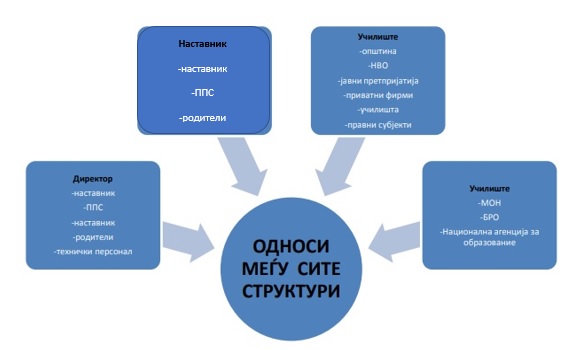      За успешни односи и соработка помеѓу горенаведените структури, потребно е да се обезбедат соодветни услови и преземат соодветни чекори од страна на субјектите кои се вклучени. • Одржување на состаноци на родителите со директорот, ППС (педагошко-психолошка служба), наставниците и сите останати субјекти; • Писмена согласност на родителите за учество на учениците во активностите на училиштето; • Родителите ќе помагаат во координација со своите деца, со давање насоки за информации, упатства кон соодветни институции кои се занимаваат со дејности; • Општината ќе се вклучи со финансиска поддршка и во организационата подготовка и посредник во договарањето со соодветни институции; • Заедницата ќе се вклучи со располагање на културно - уметнички друштва, музеи, простории и културно-историското наследство на самата заедница;      За таа цел во нашето училиште се организираат многубројни активности и за секоја од нив се одржуваат заеднички состаноци каде се предлагаат комисии за реализација на активноста и давање идеи и предлози за подобрување на комуникациската соработка на сите структури во училиштето, со посебна нагласеност на вклученоста на родителите во поголемиот дел од активностите.        Активностите кои се резултат од соработката меѓу сите структури подетално се разработени во посебните програми на стручните активи, одделенски совети, тимови и комисии. Тим за проверката на електронскитe дневници Препораки за учебната 2023/2024 година      	Со активностите на тимот за Проверка на електронските дневници се продолжува и во следната година со ист интензитет – изработка на извештаи за редовното пополнување на електронскиот дневник - седмично внесување на часови за реализација, часови за додатна, дополнителна, секција и други активности, состаноци на одделенските раководители со родители, одделенски состаноци и сл.       	Извештаите ќе се изработуваат седмично за претходната седмица. Извештаите за тримесечјата се изработуваат со проверка на заведените часови и внесување на бројчаните оценки за успехот и поведението на учениците. 	Полугодишните и годишните извештаи за е-дневниците ќе се изработат во јануари и јуни. Во месец септември се внесуваат податоците од учениците од прво одделение во ЕМИС -от. Во месец септември не се врши седмична контрола се со цел да се внесат сите податоци во емисот за испишаните и новозапишаните ученици како и поради пообемното внесување на повеќе податоци. Затоа во октомври ќе се изврши проверка и за седмиците во септември. 	Напомена: Програмата е изработена за во текот на учебната 2022/2023 година. Наставниците кои се вклучени во тимот за проверка на е-дневниците може да се изврши промена за проверка на одделенијата според потребите и распределбата на часовите и паралелките. Предлог содржините за програмата за реализација на истата можат да претрпат измени во текот на годината.20. План за професионален развој на наставници и стручни соработнициВо текот на учебната 2023/2024 година, стручното усовршување во училиштето ќе се одвива континуирано во текот на целата година низ следниве форми:●индивидуално усовршување преку следење на стручна литерарура и списанија, вебинари● екстерно стручно усовршување преку учество на семинари, вебинари и советувања во организација на Бирото за развој на образованието и други институции●интерно стручно усовршување преку работата на стручните активи во училиштето●стручно усовршување на наставник- приправник преку менторство со примена на Програма за менторирање20.1 Стручно усовршување на наставнициОд страна на министерството за образование и наука се понудени следниве акредитирани обуки:Знаења за наставниот предмет и воспитно-образовниот системПоучување и учењеСоздавање стимулативна средина за учењеСоцијална и образовна инклузијаПрофесионален развој и професионална соработка20.2. Детектирање на потребите и приоритетитеПриоритети  за професионален и кариерен развој се:Идентификување на потребите на индивидуалните наставници и класифицирање на информациитеОдлука за приоритетите на професионален развој кои ќе помогнат во имплементирање на развојниот план на училиштетоОбјаснување на насоките за професионален развој на вработените и нивно инволвирање во креирање на иститеОдлука за соодветна распределба на ресурси (финансиски и човечки)Изготвување на план и додавање на планот кон развојниот план на училиштетоОбјаснување на планот за развој на вработенитеИмплементирање на планот за развој и редовен мониторинг за да се обезбедиат информации/докази дека професионалниот развој има вистинско влијание на квалитетот на наставата и учењетоЕвалуација на ефективноста на планот преку користење податоците од мониторингот и обезбедување општ повратен одговор до вработенитеУпотреба на информациите од евалуациите како помош во почетокот на планирањето за следната годинаТимот за професионален развој го сочинуваат претседателите на стручните активи, директорот на училиштето и стручен соработникИдентификување на потребите на наставниот и раководниот кадар за професионален и кариерен развој-Состанок со вработените-Разгледување на личните планови за професионален развој на наставниците/стручните соработници на ниво на активи-Подготовка на програма за стручно усовршување на ниво на актив од страна на претседателот на активот - Формирање на тим за професионален развој-Да се изработи план за спроведување на обуките-Да се обезбедат средства за реализирање на обуки-Да се реализираат обуките-Да се применат стекнатите знаења во наставата-Да се оценат спроведените обуки   20.3. Активности за професионален развојАктивности/обуки со фокус од училиштето;Активности/обуки во училиштето;Надворешни активности/обуки;Планирање и мониторинг на курикулумот;Разговори помеѓу наставниците;Менторство помеѓу колегитеСостаноци на предметните/интересни групи во годината;Разговори во врска со кариерниот развој;Поврзување со надворешни агенции;Време за читање и потсетување;Набљудување на другите наставници во училницата;Тимска настава;Посети во други училиштаКомитети, работни групи и групи за планирањеИнволвираност во евалуацијата;Договарање за описот на работата;Интервјуа за професионален развој помеѓу директорот и наставникот;Колегиуми; Можности за преземање на разни задолженија20.4. Личен професионален развој-Активности за професионален развој-Со цел поодбрување на успехот и постигањата на учениците со наставниците од одделенска и предметна настава,а во рамките на активи ќе се продлабочат знаењата за Образовните таксономии-Блумова таксономија-Спроведувањето на ЕКО-програмата ќе се продлабочува со наставниците во насока на исполнување еко стандарди и определување содржини за реализација на точките за акција.-За спроведување на ИКТ во наставата во рамките на стручните активи ќе се дискутира за дефинирање на содржини и ресурси кои може да се користат во наставата а го олеснуват учењето и зголемуваат ефективноста на часовите по сите предмети.-Посебно во услови на пандемија рботилници и интерни семинари за продлабочување на знаењата од областа на ИКТ -технологијата- Наставниците од одделенска и предметна настава ќе ги посетат семинарите организирани од БРО, МОН и од други акредитирани здруженија со физичко присуство и онлајн.20.5. Хоризонтално учењеОна што наставниците го научиле на семинарите обуките и на интерните работилници и обуки потребно е да го вметнат во планирањата на стручните активи со што ќе организираат отворени часови и исто така ќе се реализираат интерни обуки и работилници. Сето ова е вметнато во програмата на стручните активи во кои се предвидени и месечни состаноци на кои ќе се дискутира и за тековните проблеми, потреби и случувања во текот на наставата. На часовите ќе присуствуваат педагогот, психологот, директорот како и член од тимот за професионалниот развој. На тој начин ќе се утврди како новите техники, знаења и вештини се применуваат во наставата и како истите влијаат на наставата.  Тимот ќе има за задача сето тоа да го евидентира и документира. Покрај водење на евиденцијата за активностите клучно е да се следат и евидентираат ефектите од професионалниот развој, особено придонесот на истите во унапредувањето на работата во училиштето (работата на наставниците, учењето на учениците). Тимот исто така поднесува годишен и полугодишен извештај за работата.20.6 Планирање на потребите од професионален развој21. Соработка на основното училиште со родителите/старателите      21.1.Вклученост на родителите/старателите во животот и работата на училиштетоВо училиштето функционира Совет на родители на паралелка и Совет на родители на училиште. Советот на родители работи според своја програма која е во Прилог на Годишната програма, нивните активности се насочени кон увидување и подообрување на просторните, материјално-техничките и инфраструктурните услови за работа во училиштето. Даваат идејни планови за организација на активности во училиштето, учествуваат во донесување на решенија и одлуки во интерес на сите субјекти во училиштето и реализација на истите, во организирање на распоред за средби со родители и отворен ден за прием кој ќе бидат истакнат на видно место.Како најзастапени форми на училишна соработка со родители се појавуваат индивидуалните и групните родителски средби на ниво на одделение. Како и родителски средби на ниво на генерација. Родителските средби се на иницијатива на одделенски наставник, директор или на иницијатива на самите родители поединечно или како совет на родители на паралелка или училиште.21.2. Вклученост на родителите/старателите во процесот на учење и воннаставнитеа ктивностиРодителите ќе се вклучат во процесот на давање мислења и сугестии за дополнување или измени на видовите планирања, постојано ќе бидат информирани за наставниот процес преку континуирана соработка со училишниот одбор, директорот на училиштето, наставниот кадар, стручни соработници и ученици.Активно ќе се вклучат во давање подршка на наставниците за олеснување на работата со учениците, со учениците со потешкотии во развојот и посебно ќе ги подржуваат соработките за напредување на надaрените ученици и таленти.Исто така родителите ќе бидат вклучени во помошта за прибирање на дидактички материјали, помагала и други наставни средства и материјали.Тие ќе даваат подршка и ќе помагаат при професионална ориентација на ученците.Родителите ќе бидат активно вклучени во давање иницијативи за поуспешна реализација на СУА и другите воннаставни активности како: натпревари, екскурзии, приредби, манифестации, промоции, проекти, вклучување во сите активности од МИО идр.Родителите активно ќе бидат вклучени во партиципацијата, во давање на идеи, предлози и донесување одлуки преку совет на родители, ученичката заедница и училишниот Одбор.  21.3. Едукација на родителите/старателите  Родителите ќе се едуцираат во текот на учебната година преку следните следните активности:-советување на родители за стилови на родителство- носител – психолог- јакнење на капацитетите на родителите за советување на своите деца – психолог-советување на родителите и јакнење на нивните капацитети за помош на децата со ПОП - дефектолог- печатени материјали со едукативна содржина наменети за родители на родителски средби или поединечно по потребаУчилиштето изработува Брошура во која се содржани најважните аспекти од работата на училиштето, визија, мисија,постигнувања на ученици, иновации и др.Брошурката се изготвува на почетокот на учебната година и со неа се запознаваат родителите на родителските средби или преку Советот на родители.Финансиските средства за нејзино печатење ги обезбедува училиштето.22.Комуникација со јавноста и промоција на основното училиштеУлогата на комуникацијата во јавноста во работата на современото училиште е посебно значајна за формирање на имиџот на училиштето и промоција на работата на училиштето. Таа е одлика на транспарентноста на активностите на училиштето на дваесет и првиот век. Нашето училиште контиунуирано реализира културни, едукативни и воспитни активности со населението кое живее и работи во локалната заедница. Реализираните активности и постигнувања во соработка со воспитно-образовни установи, претпријатија и други установи лоцирани во локалната заедница, учениците ги презентираат својата работа, знаења и постигнувања пред медиумите, пошироката јавност и општината ВасилевоЛокална заедницаООУ Гоце Делчев - Василево како воспитно-образовна институција е во постојан дијалог со локалната заедница, остварува перманентна и континуирана соработка, вклучувајќи го локалното население и родителите во реализација на училишните проекти, еколошките акции, унапредување на наставата и промоција на работењето на училиштето. Овие активности ќе се реализираат низ повеќе форми на групна работа: состаноци, средби, дебати, трибини, посети на институции и бизнис-компании во локалното опкружување, собири и здружувања по одредени поводи во училиштето. Ќе се промовираат постигнати резултати од различен вид, промовирање на проектни активности преку усна и пишана информација, изложбени паноа, учество во медиумите и електронска комуникацијаИнституции од областа на културата Активно ќе учествуваме на сите објавени конкурси и натпревари и тоа: литературни и ликовни конкурси, изложби, посета на културно-историски споменици и музеи, библиотеки, театар, ликовни колонии, Дом на култура, кино-сали. Институции од областа на образованието Овде ООУ ,,Гоце Делчев,, - Василево активно соработува со Министерството за образование и наука на Република Македонија, соработка со Бирото за развој на образованието, комуникација со општинскиот просветен инспектор. Соработката со наведените институции е континуирана и е од областа на воспитно – образовната дејност на училиштето.  . Соработката ќе се реализира преку сите видови контакти, комуникација (пишана, електронска, усна), преку посети на училиштето, организирање обуки и семинари, работилници, хепенинзи, квизови на знаења,приредби, спортски натпревари, турнири, еколошки и хуманитарни акции и други активностиНевладини организации На оваа поле ООУ ,,Гоце Делчев,, - Василево ја планира соработката со невладината огранизација „Тика“ како и други невладини организации со кои би воспоставиле контакти за соработка.Спортски друштва Имаме активна соработка со Федерацијата на училишен спорт – Струмица и секоја година се реализираат натпревари на кои нашето училиште зема учество.Здравствени организации Бидејќи грижата за здравјето на учениците е една од најзначајните задачи во воспитно-образовниот процес, нашето училиште на овој план соработува со  здравствени институции. Преку соработката со овие институции перманентно, превентивно и континуирано ќе се заштитува здравјето на учениците.  И оваа учебна година ке биде застапена соработката со:Медицински центар – СтрумицаЦентарот за социјални грижи - СтрумицаМедиумиСоработката со медиумите е вежен дел во соработката со јавноста. Како и секое современо училиште и нашето училиште има потреба од афирмација на неговата работа и постигнатите резултати, со цел јавноста да има увид во начинот на работење, целите и резултатите што притоа се постигнуваат. На овој начин и ученичкото творештво и постигања во разни области добиваат можност за поширока афирмација.На овој план е предвидена соработка со повеќе печатени и електронски медиуми, како што се: ТВ Вис, списанијата за деца и млади: Развигор, Другарче, Наш свет, дневниот печат. Како одговорно лице за остварување контакт со медиумите е директорот на училиштето Г-дин Стојан ТимовАктивностите што ќе ги остварува училиштето во ова подрачје се следните: - организирање на презентации за родителите за промовирање на соработката на училштето со родителите-  подготување и печатење на публикации за училиштето-  одбележување на значајни празнични денови во Македонија;-  одбележување на позначајни датуми од историјата на македонскиот народ презентирани на одделенските часови и посебни организирани настани-  организирање и одржување приредби пред родителите и локалното население-  соработка со основни и средни училишта, библиотека, кино -  театар, домот на културата, историски локалитети и објекти, друштва на писатели и уметници23. Следење на имплементацијата на годишната програма за работа на основното училиште	Во училиштето ќе се организира систематско следење, вреднување и унапредување на воспитно-образовната работа.Табеларно се претставени приоритетните подрачја за следење, начинот и време на следење, одговорни лица и кој треба да биде информиран за следењето.24. Евалуација на годишната програма за работа на основното училиштеЕвалуацијата на активностите предвидени со годишната програма за работа на основното училиште ќе го зема предвид искуството на сите што биле вклучени во имплементацијата на годишната програма за работа на основното училиште. Во овој процес посебно внимание се обрнува на собирањето докази односно податоци поврзани со индикаторите односно критериумите за успех, со формирање заклучоци и препораки. Доказите ќе се соберат преку: прашалници, документи, записници и протоколи, дискусии, интервјуа, увид во работата на учениците, процесот на набљудување, независни евалуациони извештаи и други инструменти.25.Заклучок Ниту наједноставната активност не може да се замисли без претходно планирање.Секоја добро испланирана работа дава поголеми резултати .Годишната програма за работа како документ во кој се планира целокупната воспитно- образовна работа на училиштето претставува водич на сите вработени во текот на учебната година.Наведените активности во програмата во најголем дел се резултат на анализите од претходната учебна година. Можеби планираните активности се малубројни но се водиме со идејата дека Се големо започнува од нешто мало. Малите работи се поттик за големи дела. Само со силна волја, тимска работа и решителност ќе успееме да ги реализираме планираните активности за наредната учебна година.26. ОДГОВОРНИ НАСТАВНИЦИ ПО ПОДРАЧЈА НА ГОДИШНА ПРОГРАМАКомисија за изработка на годишната програма за работа на основното училишеДејан Стојанов – директорНаталија Паралидова – одделенски наставникЕлисавета Пелтечка – одделенски наставникБорис Трајчев – одделенски наставникВиктор Христов – предметен наставникДимче Јанушев – предметен наставникЈована Донева – предметен наставникТеа Ангелова – ученички парламентБосилка Василева – ученички праламент   Со комисијата раководи директорот на училиштето и помошникот на директорот, а активно учество зедоа и горенаведените одговорни наставници и стручни соработници.27.Користена литератураВодич за инклузивен тимВодич за ученичко учество, ученичко организирање и заштита на детските прававо основните училиштаВодење на динамично училиште-Константин Н. Петковски, Мирјана А. АлексоваОрганизација на образованието - Драган ЈанковскиКонцепција за основно образованиеЗакон за основно образованиеПравилник за формата и содржината на развојната и годишната програма за работа на основното училиштеСамоевалуација на училиштето 2020-2022Извештај од интегрална евалуација 2019Програма за работа на директорот 2022-2026Извештај за работа на училиштето 2022-2023Претседател на училишен одбор:                                Директор:-----------------------------------------------                               ------------------------   /Габриела Јованова/                                               /Дејан Стојанов/                                      Датум:04.07.2023 година,ВасилевоП Р И Л О З ИПРИЛОЗИ НА ГОДИШНАТА ПРОГРАМА ЗА РАБОТА НА ОСНОВНОТО УЧИЛИШТЕ-Годишна програма за работа на: директор, помошник директор, сите стручни соработници одделно,  училиштен одбор, совет на родители, наставнички совет, стручни активи, одделенски совети, училиштен инклузивен тим, ангажираните образовни медијатори,тутори, хор и оркестар, заедница на паралелката, ученички парламент, ученички правобранител.-Распоред на часови-Акциони планови за реализација на сите проекти во училиштето и акциски истражувања-Програми за воннаставни активности-Програма за додатна настава-Програма за дополнителна настава -Програми за вонучилишни активности- Програма за реализација на ученички натпревари -Програма за унапредување на мултикултурализмот/интеркуртуларизмот и меѓуетничката  интеграција- Проекти што се реализираат во основното училиште -План за поддршка на учениците и  за подобрување на резултатите-План за професионална ориентација на учениците-План за промоција на добросостојба на учениците, заштита од насилство, од злоупореба и запуштање, спречување дискриминација-План за следење и  анализа на состојбите со оценувањето-План за стручни посети за следење и вреднување на квалитетот на работата на воспитно-образовниот кадар-Програма за самоевалуација на училиштето -Програма за заштита и спасување од елементарни непогоди-Распоред на дежурни наставници-План за естетско и функционално уредување на просторот и опкружувањето на училиштето- Правилник за однесување на ученици, наставници и родители (во училиштето и училишниот двор)-Програма за професионален и кариерен развој на воспитно-образовниот кадар-Програма за соработка на основното училиште со родителите/старателите-Програма за соработка со локална средина и локална заедница-Програма за грижа за здравјето на учениците-Програма за јавна и културна дејност на училиштето-Програма за следење и евалуација на годишната програма за работа на основното училиштеПрограма за работа на директорот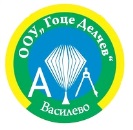 Активноста на директорот ќе биде насочена кон органзирање на севкупната работа на училиштето во организација и реализација на воспитно-образовната и стручната работа и во обезбедувањето на најоптимални услови за нормално изведување на наставата. Поставените цели и задачи ќе ги остварува во согласност со законските нормативи и Годишната програма за работа на училиштето за учебната 2023/2024 година која ќе биде појдовна основа за успешна реализација на планирањата за оваа учебна година.Раководењето на директорот за учебната 2023/2024 година е структурано во пет подрачја согласно професионалните компетенции за директори на основни и средни училишта:  1. Водство; 2. Раководење со човечките ресурси;  3. Педагошко раководење на училиштето;  4. Финансиско раководење и 5. Законско и административно работење на училиштето.Во продолжение следува оперативниот план за работа на директорот според овие подрачја и нивните подподрачја: Подрачје 1. Водство          Подрачје 2. Раководење со човечките ресурси    Подрачје 3.Педагошко раководење на училиштето          Подрачје 4. Финансиско раководењеПодрачје 5. Законско и административно работење на училиштето                                                                                  Директор: Дејан Стојанов                         Програма  за работа на помошник директорПомошник директор на училиштето му помага на директорот во непосредно организирање на работата во училиштето.Тој остварува континуирана соработка со  стручните служби (психолог,педагог, дефектолог, библиотекар ), Наставнички совет, совет на родителите, училишниот одбор и сите останатои тела и структури кои делуваат во училиштето како и самата општина .Во остварување на своите обврски и работењето ги има следниве задолженија:Се грижи за благовремено извршување на работата во училиштетоСе грижи за навремено изготвување на Годишната програма и нејзино успешно реализирањеСоработува со подрачните училиштаПомага на директорот во подготвувањето на седниците на стручните органи на училиштето во отсуство на директорот раководи со целокупната организација и работа на училиштетоВоди грижа за подобрување на условите за работа и непречено вршење на дејноста на училиштетоСоработува со други училишта со цел унапредување на наставата и воннаставната дејност во училиштетоЈа следи работата на стручните активиСе грижи за законитоста во работењето на училиштето и нивно спроведувањеСоработува со службата во училиштето, родителите, наставниците и учениците како и со сите субјекти кои се директно и индиректно вклучени во образовниот процесУчествува во изготвување на Годишен извештај за работа на училиштето како и извештаи за потребите на општината , БРО;МОН и други научни и социјални институциПрограма за работа на дефектологотДокументи на кои е заснована:Закон за основно образованиеИндикатори за квалитетот на работата на училиштатаОсновни професионални компетенции за стручни соработници                                                                                                                                                                   Прирачник за следење на работата и планирање на професионалниот развој на насатвниците и стручните соработници     Годишна програма за работа на училиштетоСамоевалуација на училиштетоРазвојно планирање на училиштето Препораки од последна интегрална евалуацијаЛичен план за професионален развој          2 Работа со ученици3.Работа со наставнициРабота со родителиСоработка со заедницатаПрофесионален развој и соработкаАналитичко-истражувачка работаУчилишна структура, организација и климаУчилишен специјален едукатор и рехабилитатор:Томчо Јанев                                Годишна програма за работа на училишен психолог 2023/24г.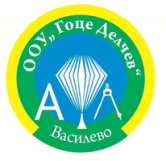 Документи на кои е заснована:1. Закон за основно образование2. Индикатори за квалитетот на работата на училиштата3. Основни прфесионални компетенции за стручни соработници4. Прирачник за следење на работата и планирање на професионалниот развој на насатвниците и стручните соработници5. Годишна програма за работа на училиштето6. Самоевалуација на училиштето7. Развојно планирање на училиштето8. Препораки од последна интегрална евалуација9. Личен план за професионален развојПриоритетна задача за 2024 година: Работа со учениции кои имаат емоционални потешкотии.Василево, јуни 2023 година                                                                                                                      Училишен психолог:                                                                                                                                                                 Ѕвезда Иванова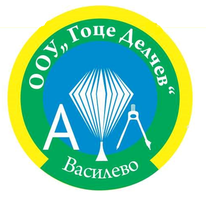 Програма за работа на педагоготучебна 2023/2024 година: ООУ „Гоце Делчев“ – Василево Училишен педагог: Васка Трајковска Документи на кои е заснована оваа Програма се: 1.Закон за основно образование, 2.Индикатори за квалитетот на работата на училиштата (ДПИ), 3.Основни прфесионални компетенции за стручни соработници, 4.Прирачник за следење на работата и планирање на професионалниот развој на насатвниците и стручните соработници, 5.Годишна програма за работа на училиштето, 6.Самоевалуација на училиштето, 7.Развојната програма на училиштето, 8.Препораки од последна интегрална евалуација, 9.Личниот план за професионален развој.Подрачје на работаРабота со ученициРабота со наставнициРабота со родителиСоработка со заедницата5. Професионален развој и професионална соработка 6.Аналитичко истражувачка-работа      7. Училишна структура, организација и климаПриоритетна задача за2023/ 2024 година: Научи ме како да учам.Василево, јуни, 2023 година.                                                                                                                                                                          Училишен педагог:Васка Трајковска                                                     ПРОГРАМА ЗА РАБОТА НА УЧИЛИШНИОТ БИБЛИОТЕКАР 	Училишната библиотека е местото каде учениците се учат да негуваат правилен однос кон книгата, знаењето и воопшто сите навики кои се поврзуваат со културата на пристап и доаѓање до информации и сознанија потребни за изградување на целиот лик на еден образован и воспитан млад човек. Работата на училишниот библиотекар е во тесна врска со работата на предметните и одделенските наставници по однос на овозможувањето лесен пристап до потребната литература за учениците и препорачување додатна литература од богатиот фонд на библиотеката, за учениците кои се заинтересирани за збогатување на своето знаење и естетско искуство. 	Библиотекарот е задолжен за правилно чување, одржување и збогатување на книжниот фонд, и негово евидентирање. Имајќи ја предвид средината во која училиштето опстојува и работи, и библиотеката како негов составен дел, тој има просветна улога не само за своите ученици туку и за локалната заедница, па затоа вратата на библиотеката е отворена за сите. Континуирани задачи на библиотекарот се:Издавање на бараната литература на ученици и наставници и водење уредна евиденција за позајмениот библиотечен материјалПравилно чување и одржување на книжниот фондЗбогатување на книжниот фонд во соработка со раководството и според плановите предвидени во годишната програма за работа на училиштето, и негово евидентирањеНегување на културата на читање меѓу учениците и популацијатаНегување на културата на зборот и љубовта кон книгатаУчество во организацијата на слободните ученички активности и секции (библиотекарска, литературна, драмско-рецитаторска и новинарска секција) и др.Одржување на литературни читања, портрети на автори и разговори за дела со ученицитеПомош при наоѓањето и препорачување на додатна литература за наставниците и ученицитеСистемска порачка преку (ucebnici.mon.gov.mk) и примање на учебници, како и целосна обработка и дистрибуција на учебниците во матичното и подрачните училиштаДистрибуција на училишните списанијаАдминистрација на информациониот систем за управување со образованието(ESARU , Е-ДНЕВНИК)Соработка со директорот и училишниот психолог во воспитно-образовниот процесСоработка со други училишни библиотеки, како и со ЛУБ Благој Јанков Мучето – СтрумицаРабота со учениците кои учествуваат на различните литературни конкурси во текот на учебната година     Ванчо Милев, стручен соработник – библиотека                                                    ПРОГРАМА ЗА  РАБОТА НА УЧИЛИШНИОТ ОДБОРНАЧИН НА РАБОТА - Училишниот одбор работи на пленарни седници а постапката на работа и одлучување е согласно Деловникот за работа на истиот         Носење одлуки: Одлуките се донесуваат со мнозинство гласови од вкупнио број членови на Училишниот одбор        Временска димензија: За се она што не е предвидено се работи  и одлучува по потреба.                                                        ПРОГРАМА ЗА РАБОТА НА СОВЕТОТ НА РОДИТЕЛИза учебната 2023/2024 година Целта на работата на овој Совет на родители е да се обиде да ја воспостави врската помеѓу родителите и училиштето, што е пак многу значајно за правилното насочување на воспитно-образовниот процес.Позначајни подрачја кои се во делокругот на работа на Советот на родителите се:Запознавање со програмата за работа на училиштето;Подготвеност на училишните објекти за изведување настава;Збогатување на соработката со наставниците;Превоз, исхрана, хигиенски услови и здравствена заштита на учениците;Вклучување на родителите во општествено-корисната работа во училиштето;Грижа и активности за обезбедување на материјална помош на училиштето преку спонзорства и лобирање во претпријатија.Во теот на учебната година Советот на родители ќе одржува состаноци секој месец кога ќе се изнесуваат предлозите на родителите за унапредување на воспитно-образовната работа и одржувањето на училиштето.Доколку се укаже потреба може да се одржат повеќе состаноци на Советот на родители отколку што е планирано.                                                 Претседател на Советот на родители: Јасмина Митева                                                             ПРОГРАМА ЗА РАБОТА НА НАСТАВНИЧКИОТ СОВЕТучебна 2023/2024 годинаПо потреба на секој состанок може да се разгледуваат актуелни прашања за животот и работата на училиштето, да се презентираат информации и упатства од Министерството за образование и наука, од локалната самоуправа, да се разгледуваат сознанија од родителските состаноци, состаноците на Советот на родители, Училишниот одбор, како и на стручните активи. Наставничкиот совет, донесува Одлуки во врска со реализацијата на Годишната програма на училиштето и решава по приговори од страна на родители. По потреба бројот на состаноците на Наставничкиот совет може да биде и поголем во одредени месеци.                     Програма за работа на сручен актив на одделенски наставници за учебната 2023/ 24 г        Програма за работа на стручен актив на природната група предмети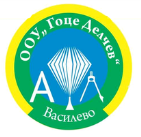 1.Математика: Павлинка Димитриева, Билјана Лазарова, Ацо Атанасовски, Добринка Петрова2.Биологија: Томе Китановски, Јована Василева3.Математика-физика: Лидија Михаилова4.Хемија: Драгица Глигорова5.Информатика и техничко образование: Василка Витанова, Александар Трајков, Васка ИлиеваОсновни задачиСледење и развивање на писменото и усменото изразување на учениците;Запознавање на учениците со елементарните законитости во природата преку конкретен наставен предмет;Примена на добро изразени форми, методи и средства при реализација на наставните содржини;Следење и усовршување на техниките за активно учење;Следење и настојување да се спроведе успешна корелација на содржините по предмети;Редовно следење на иновации, стручна литература и печат;Постојано методско педагошко усовршување на наставниците преку следење и посетување на стручни семинари, советувања и други форми на работа.Активот на природната група предмети во учебната 2023-2024 година ќе одржи 6 состаноци и својата активност ќе ја остварува преку работата со учениците на часовите, на слободните ученички активности и преку подготовка на учениците за натпревари. На состаноците ќе се реализираат предавања и практични часови согласно план програмата на училиштето, како и проширување на нови иновации, методи и форми, примена на компјутерска технологија, подготовка на проекти. Целта на активот е подигнување на квалитетотна наставата преку нејзино осовременување, примена на нови наставни методи и техники на работа, примена на тимска работа во воспитно – образовниот процес.Активот има за цел да се изнесат различните идеи и планови за реализирање на наставните содржини по различни предмети, иновативните методи и форми кои се користат, како и резултатите постигнати од ваквите часови.Состаноците ќе се одржуваат според претходно планираната програма што ќе биде усвоена на првиот состанок на овој актив, како и според потребите што ги налага самата работа со учениците.ОПШТА ПРОГРАМАЗа работа на Активот на природно група на предмети во предметна наставаОваа програма по потреба ќе се надоградува и надополнува со активности кои произлегуваат од спецификите на предметите и други потребиПрограма за работа на стручен актив на јазична група предмети        Претседател на активот: Виктор ХристовЧленови македонски јазик: Јулијана Малинова, Магдалена Стојкова, Маре Митрова, Александра ПостоловЧленови англиски јазик: Марија Вучкова, Александар Тимов, Димче Јанушев, Ѓорги Иванов, Сања Дробарова, костадинка Ристова, Бети Пандева,   Милка ШалмановаЧленови германски јазик: Сања ЛазароваЧленови франсуски јазик: Софија Стојкова Акциски план на стручниот актив уметничката насока за учебната 2023/24 год.    Претседател на активот: Зоран Атанасов Членови ФЗО: Борис Трајчев, Митко Митрев, Алма Хасанова, Олгица Соларова, Елена Беќарска Членови музичко образование: Јосиф Христов, Иванчо Костов  Членови ликовно образование: Миријана ИлиеваАкциски план на стручниот актив општествена група предмети за учебната 2023/24 год.    Претседател на активот: Кољо Гоџиров Членови географија: Стојан Тимов Членови историја: Антонио Додев, Гого Стојчевски Членови граѓанско образование: Наце Тушев ПРОГРАМА ЗА РАБОТА НА ОДДЕЛЕНСКИОТ СОВЕТОдделенскиот совет предлага изрекување пофалби и педагошки мерки за ученици до Наставничкиот совет кој треба да ги разгледа и донесе одлука за истите.                                  ПРОГРАМА НА ИНКЛУЗИВЕН ТИМ ЗА ОБРАЗОВАНИЕВодејќи се по принципот образование за сите каде Република Северна  Македонија е цврсто определена да ги следи и почитува препораките од меѓународните фактори за креирање на свет по мерка на детето и обезбедување на образование за сите деца вклучувајѓи ги и децата со посебни потреби. Инклузијата на децата со посебни потреби е процес кој овозможува вклучување на децата со посебни потреби во редовниот воспитно-образовен систем. Средината, семејството го определуваат животот на децата со посебни потреби исто колку и природата на нивната попреченост. Прифаќањето на состојбата, нивниот став, подготвеноста да се занимаваат со децата, нивната социо-културна средина и зрелост за успешно воспитание, образование и совладување на вештини за самостоен живот.Детето оди во училиште во кое би одело и ако нема попреченост во развојот, стекнува и продлабочува знаења во зависност од неговите можности и способности, а програмата и методите на работа се прилагодени на неговите потреби. Со вклучување на учениците со посебни потреби се бара приспособување на училиштето и средината кон учениците, се намалува етикетирањето, неинформираноста и предрасудите кон овие ученици и се поттикнува градење на другарство, разбирање, пошит и друго. Секое училиште го планира својот развоен пат, етос, клима. Цели и задачи на инклузивниот тим се:Идентификација и евиденција на учениците со посебни потреби во училиштетоЗапознавање со способностите и можностите на учениците со посебни потребиУчество во изработка ,спроведување и евалуација на програмата за работа со ученици со посебни потребиПланирање и реализирање на работилници со паралелки во кои има ученици со посебни потреби и создавање на клима за прифаќање на ученикот со ПОППодршка на наставниците кои работат со ученици со посебни потребиПомош и подршка на родителите на ученицитесо посебни потребиВклучување на родителите на учениците со посебни потребиво училиштето посебни потребиПоттикнуваат позитивни ставови на сите субјекти во воспитно-образовниот процес кон учениците со посебни потребиСледење на опременоста на училиштето со наставни помагала за работа со учениците со посебни потреби и нивна набавкаСтекнување и размена на примери со позитвна праксаСоработка и размена со други ст.тимови од други училишта или установиУнапредување на воспитно-образовниот процес на учениците со посебни потреби  во училиштетоПреглед на содржини и активности на инклузивниот тим за работа со ученици со посебни потреби                  ГОДИШНА ПРОГРАМА ЗА РАБОТА НА УЧИЛИШНИОТ ХОР ЗА УЧЕБНАТА 2023/24Целта на УЧИЛИШНИОТ ХОР е учениците да ги прошират знаењата и способностите во областа на музиката за кои покажуваат посебен интерес, определба и сензибилитет. Учениците да се оспособуваат за соработка и колективен однос во заедничка презентација на вокални дела во училиштето и надвор од него.Посебни цели:да создава навика за редовност и точност;да се развиваат творечки способности, етички и естетски вредности;да развива колективен интелектуално-емоционален и кретивен однос кон интерпретацијата на хорските композиции;да развива способност за индивидуално вокално интерпретирање;да ги почитува дадените упаства на диригентот – менторот;да ги проширува теоретските знаења во областа на историјата на музиката;да ги проценува вредностите на музичките дела преку анализа;да открива нови можности за примена на хорска активност во синтетизираните уметности или мултимедијален проект;да учествува на разни видови настапи (во училиштето, локалната средина и др.)да соработува со други лица од културата, институции, стручни организации од областа на уметноста и културата;да развива љубов и способност за вокална интерпретација и запознавање со културите на другите народи;ОБРАЗОВЕН ПРОЦЕС: Структуирање на содржинитеЗабелешка: во текот на учебната година може да дојде до промена на репертоарот. Ќе се обработат и други композиции, зависно од интересот и желбите на учениците.Организација на хорската настава:Часовите по ХОР ќе се организираат во текот на цела учебна година, а неделниот фонд е според тежинското ниво на композициите (тригласни) по 3 часа седмично. Во училишниот хор можат да членуваат учениците од VI - IX одделение, според интересот и гласовните можности на учениците. Времето на реализација ќе биде по редовната настава. Поради специфичноста на активностите времето на реализација ќе се организира спрема просторните можности на училиштето и можностите на учениците. Резултатите ќе се презентираат на активностите во училиштето и Хорските смотри-натпревари кои се реализираат секоја учебна година и во локалната средина и пошироко за разни пригоди.Наставни методи и активности:Во остварувањето на целите на училишниот ХОР ќе се применуваат наставни форми и методи: истражувачка, проблемска, фронтална, групна, индивидуална и други. Од методите ќе се користат: разговор, дискусии, практична работа, демонстративна и други. Во работата ќе доминира иницијативноста, самостојноста, креативноста, слободно изразување на своите чувства преку вокална презентација. Ќе се соработува и со разни културно – уметнички институции и уметници кои ќе бидат гости во училиштето каде ќе може да се презентира професионален начин на хорска интерпретација.Просторни и материјално – технички условиНаставата по ХОР ќе се реализира во класична училница.Настапи: Училишниот хор ќе настапува на сите културно-уметнички манифестации предвидени во Програмата на училиштето. Исто така ќе учествува на хорски и оркестарски смотри/ натпревари организирани од БРО.  ГОДИШНА ПРОГРАМА ЗА РАБОТА НА УЧИЛИШНИОТ ОРКЕСТАР ЗА УЧЕБНАТА 2023/24 Наставник: Јосиф ХристовПредлог програма  за работа на заедница на паралелкатаПрограма на ученички парламентУченички Правобранител .Основна задача на ученичкиот правобранител е заштита на правата на учениците , откако ќе биде избран правобранителот во соработка со стручната служба ќе изготви сопствена програма согласно правилникот .Во основа ќе бидат работилници на тема:Запознавање со Конвенцијата за права на децатаПредрасуди и стереотипиДискриминацијаПрава и обврски  Како и други содржини кои се однесуваат на правата на учениците.РАСПОРЕД НА ЧАСОВИСе во процес на изготвувањеАКЦИСКИ ПЛАНОВИ ЗА РЕАЛИЗАЦИЈА НА УЧИЛИШНИТЕ ПРОЕКТИПрограма за воннаставни активностиПрограма за воннаставни активностиПредвидени воннаставни активности во учебната 2023/2024 година:Слободни ученички активности-во првиот дел од програматаУченички натпревари- посебна програма Производствена и друга општествено-корисна работаУченички екскурзии      -   Настава  во природаПРОИЗВОДСТВЕНА И ДРУГА ОПШТЕСТВЕНО-КОРИСНА РАБОТА                Акциски план на активностите за реализација на екскурзии и излети во ООУ “Гоце Делчев” – Василево – 2023/24Планирање посети поврзани со наставните и воннаставните активности во учебната 2023/24 година  ЕКСУРЗИИВрз основа на член 6 од Правилникот за начинот на ученичките екскурзии и другите слободни активности на учениците од основните училишта (бр. 161/19 од 19.11.2019 година), Стручниот тим при ООУ  „Гоце Делчев“ Василево, изготви:П Р О Г Р А М А  З А  И З В Е Д У В А Њ Е   ЕДНОДНЕВНА   Е К С К У Р З И Ј АЗ А  У Ч Е Н И Ц И Т Е  О Д  III  ОДДЕЛЕНИЕ П Р И   О О У„Г О Ц Е   Д Е Л Ч Е В“В А С И Л Е В О  ЗА УЧЕБНАТА 2023/2024ЦЕЛИ: -	Да се прошират и применат знаењата за одредени појави и објекти во градот Скопје и неговата околина-	Да се запознае дел од културата, значајни споменици ,стари занаети и начинот на живеење во главниот град-	да се потполнат  знаењата за природата и природните законитости,запознавање и разбирање на природното                  опкружување ,-           Запознавање со животот  на животните, нивната исхрана, каде живеат и од која земја потекнуваат, како и грижата за                 нив.ЗАДАЧИ: -  Изучување на одредени појави и објекти во градот Скопје и неговата околина-    Запознавање со дел од културата, споменици  и начинот на живеење во главниот град-   Развивање позитивен однос кон природните законитости и опкружување,- Запознавање  со различните видови на животни нивното потекло,грижата и начинот на исхрана.ТЕХНИЧКА ОРГАНИЗАЦИЈА:  Спроведување на постапка со барање за прибирање на понуди за организирање на екскурзии и други слободни активности со објавување на оглас во најмалку два дневни весника, од кои најмалку во по еден од весниците што се издаваат на македонски јазик и во весниците што се издаваат на јазикот што го зборуваат најмалку 20 % од граѓаните кои зборуваат јазик различен од македонскиот јазик. Формирање на Комисија за прибирање на понудите и спроведување на постапката. Автобусот  треба да ги задоволува условите според правилникот (доколку бројот на пријавени ученици го надминува капацитетот на патници на еден автобус ќе се ангажираат 2 автобуси или 1 регуларен и 1 минибус)НАЧИН НА ФИНАНСИРАЊЕ: Финанасиски средства од родителите на учениците.Финансиските средства родителите ќе ги уплаќаат на самофинансирачката сметка на училиштетоСтручен тим за подготовка на Програмите за екскурзија : Директор: Дејан СтојановРаководител на тим: Лила ИвановаНаставник:Слаџана ТимоваНаставник: Горица РусеваНаставник: Синан МустафовНаставник: Лилјана ЦветковаНаставник: Верица Чоп ПоповаНаставник: Билјана ПетроваНаставник: Наталија ПаралидоваНаставник: Убавка СпасоваНаставник: Родна МитковаСептември- 2022г.		ООУ„Гоце Делчев  “-Василево	Врз основа на член 6 од Правилникот за начинот на ученичките екскурзии и другите слободни активности на учениците од основните училишта (бр. 161/19 од 19.11.2019 година), Стручниот тим при ООУ  „Гоце Делчев“ Василево, изготви:П Р О Г Р А М А  З А  И З В Е Д У В А Њ Е  Д В О Д Н Е В Н А  Е К С К У Р З И Ј А  З А  У Ч Е Н И Ц И Т Е  О Д  6-то  ОДДЕЛЕНИЕ ПРИО О У  „Г О Ц Е   Д Е Л Ч Е В-В А С И Л Е В О  ЗА УЧЕБНАТА 2023/2024ЦЕЛИ: Да се совладат и прошират стекнатите знаења;Да се применат вештини и ставови преку непосредно запознавање  на појавите и односите во средината,културно историски знаменитости , индустриски и земјоделски капацитети.ЗАДАЧИ: изучување и истражување на објекти и  појави во природата;развивање интерес за природата и градење еколошки навики;запознавање со културата и начинот на живеење на лугето во одделни краеви;градење чувство на патриотизам , толеранција и соживот;развивање позитивен однос кон националните, културните и естетските вредности;социјализација и стекнување искуство за осамостојување и грижа за себе.ТЕХНИЧКА ОРГАНИЗАЦИЈА:  Спроведување на постапка со барање за прибирање на понуди за организирање на екскурзии и други слободни активности со објавување на оглас во најмалку два дневни весника, од кои најмалку во по еден од весниците што се издаваат на македонски јазик и во весниците што се издаваат на јазикот што го зборуваат најмалку 20 % од граѓаните кои зборуваат јазик различен од македонскиот јазик. Формирање на Комисија за прибирање на понудите и спроведување на постапката. НАЧИН НА ФИНАНСИРАЊЕ: Финанасиски средства од родителите на учениците.Финансиските средства родителите ќе ги уплаќаат на самофинансирачката сметка на училиштетоСтручен тим за подготовка на Програми за екскурзии :директор:   Дејан СтојановРаководител на тим: Томе КитановскиНаставник: Павлинка ДимитриеваНаставник: Добринка ПетроваНаставник: Билјана ЛазароваСептември- 2022г.		ООУ„Гоце Делчев  “-Василево	Врз основа на член 6 од Правилникот за начинот на ученичките екскурзии и другите слободни активности на учениците од основните училишта (бр. 161/19 од 19.11.2019 година), Стручниот тим при ООУ  „Гоце Делчев“ Василево, изготви:П Р О Г Р А М А  З А  И З В Е Д У В А Њ Е   Т Р И Д Н Е В Н А   Е К С К У Р З И Ј АЗ А  У Ч Е Н И Ц И Т Е  О Д  IX  ОДДЕЛЕНИЕ П Р И   О О У„Г О Ц Е   Д Е Л Ч Е В“В А С И Л Е В О  ЗА УЧЕБНАТА 2023/2024ЦЕЛИ: Да се совладат и прошират стекнатите знаења;Да се применат вештини и ставови преку непосредно запознавање  на појавите и односите во средината,културно историски знаменитости , индустриски и земјоделски капацитети.ЗАДАЧИ: изучување и истражување на објекти и  појави во природата;развивање интерес за природата и градење еколошки навики;запознавање со културата и начинот на живеење на лугето во одделни краеви;градење чувство на патриотизам , толеранција и соживот;развивање позитивен однос кон националните, културните и естетските вредности;социјализација и стекнување искуство за осамостојување и грижа за себе.ТЕХНИЧКА ОРГАНИЗАЦИЈА:  Спроведување на постапка со барање за прибирање на понуди за организирање на екскурзии и други слободни активности со објавување на оглас во најмалку два дневни весника, од кои најмалку во по еден од весниците што се издаваат на македонски јазик и во весниците што се издаваат на јазикот што го зборуваат најмалку 20 % од граѓаните кои зборуваат јазик различен од македонскиот јазик. Формирање на Комисија за прибирање на понудите и спроведување на постапката. НАЧИН НА ФИНАНСИРАЊЕ: Финанасиски средства од родителите на учениците.Финансиските средства родителите ќе ги уплаќаат на самофинансирачката сметка на училиштето Стручен тим за подготовка на Програмите за екскурзија : директор:   Дејан СтојановРаководител на тим: Александар ТимовНаставник: Миријана ИлиеваНаставник: Василка ВитановаНаставник: Наце ТушевНаставник: Јулијана МалиноваСептември- 2023г.		ООУ„Гоце Делчев  “-Василево	Врз основа на член 6 од Правилникот за начинот на ученичките екскурзии и другите слободни активности на учениците од основните училишта (бр. 161/19 од 19.11.2019 година), Стручниот тим при ООУ  Гоце Делчев Василево, изготви:ПРОГРАМА ЗА ИЗВЕДУВАЊЕ НАСТАВА ВО ПРИРОДА ЗА УЧЕНИЦИТЕ ОД V ОДДЕЛЕНИЕ ПРИ ООУ,,ГОЦЕ ДЕЛЧЕВ“-ВАСИЛЕВО ЗА УЧЕБНАТА 2023/2024Г.ЦЕЛИ :   - поттикнување и унапредување на здравствената состојба на учениците,  правилен психофизички и социјален развој - создавање основа за усвојување на активен , здрав, и креативен начин на живот и организирање и користење на слободното време - проширување на знаењата и стекнување на нови знаења и искуства за непосредната природна и општествена средина - развивање на еколошката свест и поттикнување на личната и колективната ангажираност на учениците за заштита на природата ; - социјализација на учениците и стекнување на искуства за колективен живот со развивање на толеранција и одговорен однос кон себе , другите ,  непосредната околина и културното наследство; -развивање позитивен однос кон националните, културните и естетските вредности . ЗАДАЧИ :- развивање на способностите за насочено внимание, воочување, селективно воочување и бележење на основните својства на објектите како и нивната поврзаност со конкретни општествени и природни услови -поттикнување на самостојноста во процесот на стекнување на знаења  преку непосредно истражувачка работа -Оспособување на учениците за поврзување факти и класификација на факти според степенот на значење; употреба на различни извори на знаење; самостојно учење; практична примена на знаењата во животот. - Развивање на еколошката свест кај учениците, љубопитност; чувство за проблемски ситуации;  упорност и истрајност; интерес за користење на дополнителни извори на знаење (литература, разговори со локално население и со стручни лица); свест за зачувување на природата, природните реткости и други материјални и духовни богатства - развивање на способност за снаоѓање , ориентација во простор и време – оспособување на учениците за безбеден и правилен претстој во природа; - развивање на правилни хигиенско – здравствени навики  - поттикнување навики за редовни физички активности за што почест претстој во природата;  - формирање на навики за редовна и правилна исхрана , правилно сменување на работата, одморот и сонот; - разбирање и почитување на разликите помеѓу поединците; Подготовка       Со Годишната програма за работа на училиштето планирана е настава во природа со петтите одделенија, во согласност со родителите на учениците. На родителските средби родителите ќе одлучат дали да се изведе оваа настава во месец мај, а финансирањето ќе биде со самофинансирање на родителите.  Ќе се водат индивидуални разговори со ученици и родители со цел поефикасна адаптација и социјализација на поедини ученици во колективниот живот. Ќе се преземат напори да се обезбеди бесплатен престој на социјалните случаи. Изработена е посебна програма со конкретизација на содржини, активности и куќен ред, која е во прилог. Изработени се задолженија на наставниците за слободните активности и слободното време, како и задолженија на учениците за организирање на слободното време во натпревари, квизови и сл.      За реализација на овој вид настава се врши и избор на наставни и технички средства и помагала кои ќе се користат при реализацијата на наставата и активностите и тоа: топки, јажиња, лопатки за пинг-понг, компас, учебници, хамери, ножици, лепило, метро и др. По враќањето од наставата во природа ќе се изврши согледување и проценка на ефектите. Ќе се поднесе извештај за истото пред Наставничкиот совет.Планирање на наставните содржини и воннаставните активности и распоредување на времето за работа и слободното време-Конкретизација на наставните содржини по предмети  Часовите од редовната настава ќе се одржуваат во времето од 9:00 до 12:30 часот -Конкретизација на  активности (содржини)во слободното времеАктивности(содржини) на учениците во слободното време ќе се одржуваат  во период од 17:00 до 19:00 часот и од 20:30 до 21:30 часот-Куќен ред Техничка организација • Објавување на јавен оглас во најмалку два дневни весници од кои најмалку во по еден од весниците што се издаваат на македонски јазик и во весниците што се издаваат на јазикот што го зборуваат најмалку 20 % од граѓаните кои зборуваат јазик различен од македонскиот јазик • Формирање на комисија за прибирање на понудите и спроведување на постапката.Начин на финансирање: Финансиски средства од родителите на учениците.Финанските средства родителите ќе ги уплаќаат на самофинансирачка сметка на училиштето.Забелешка: Програмата може да претрпи корекции, доколку за тоа има потреба, без промена на главната цел, но промените да бидат во функцијата за успешно изведување на наставата во природа во согласност со  Правилникот.Стручен тим за подготовка на Програмите за екскурзија : Директор:   Дејан СтојановРаководител на тим: Зојка ЈанушеваНаставник: Тања ВасилеваНаставник: Сонја ЈаневаНаставник: Енис ШавлевНаставник: Весна КолеваНаставник: Наце ТашевНаставник: Олгица КостоваНаставник: Станој СпасовНаставник: Елена РистоваНаставник: Фроска БенџероваСептември- 2023г.		ООУ„Гоце Делчев  “-Василево	Врз основа на член 6 од Правилникот за начинот на изведување на ученичките екскурзии и другите слободни активности на учениците од основните училишта ( бр. 10-404/1 од 01.11.2010 година) , Стручниот тим за од наставници при ООУ ,, Гоце Делчев ,, - Василево,  изготви ПРОГРАМА ЗА ПОСЕТА НА САЕМОТ НА КНИГАТА ВО СКОПЈЕво учебната 2023/2024 год.ЦЕЛИ: - Поттик за пројавување љубов кон пишаниот збор кај учениците;- Запознавање со нови и возбудливи литературни и научни содржини;- убов кон мајчиниот јазик.ЗАДАЧИ:-  Развивање позитивен однос кон пишаниот збор,-  Запознавање  со различните видови на литература и автори,-  Развивање на способностите за воочување, бележење на основните својства на објектите како и нивната поврзаност со конкретни општествени и природни услови, - Поттикнување на  интерес и формирање на навики кај учениците за читање, - Почитување на различни видови на литература.НАЧИН НА ФИНАНСИРАЊЕ: Финанасиски средства од родителите на учениците.Финансиските средства родителите ќе ги уплаќаат на самофинансирачката сметка на училиштето.Стручен тим за подготовка на Програмите за екскурзија : Директор: Дејан СтојановРаководител на тим-Саем на книгата: Виктор ХристовНаставник: Јулијана МалиноваНаставник: Марија МитроваНаставник: Александра ПостоловНаставник: Ване МилевНаставник: Виктор ХристовНаставник: Марија ВучковаНаставник: Томе КитановскиСептември- 2023г.		ООУ„Гоце Делчев  “-ВасилевоГОДИШНА ПРОГРАМА ЗА ДОПОЛНИТЕЛНА НАСТАВАДополнителната настава се организира за учениците од прво до деветто одделение кои во текот на редовната настава не ги постигнале очекуваните резултати од одредeни наставни програми или очекуваните резултати од одредени теми/области во рамките на наставните програми.Ученикот од четврто до петто одделение може да следи најмногу по еден час неделно дополнителна настава за најмногу два различни наставни предмети одделно. Ученикот од шесто до деветто одделение може да следи најмногу по еден час неделно дополнителна настава за најмногу три различни наставни предмети одделно.Дополнителната настава за ученикот трае додека ученикот не ги постигне очекуваните резултати согласно наставната програма.Наставникот ја планира и реализира дополнителната настава со еден час неделно за наставен предмет во одредено одделение во текот на целата учебна година.Наставникот ја организира и реализира дополнителната настава со група од најмногу десет ученици од иста паралелка или различни паралелки од исто одделние.Наставникот ја реализира дополнителната настава придржувајќи се на наставната програма за конкретниот наставен предмет, а согласно потребите на учениците.Начинот на работа на наставникот на часот за дополнителна настава е индивидуална/ индивидуализирана, но може да биде и со групна форма на работа, доколку учениците имаат исти потешкотии во постигањето на очекуваните резултати (на пример: конкретна цел од иста тема од наставната програма).Работата на наставникот се усогласува со стилот на учење на ученикот, се користат содветни дидактички средства и материјали, се применува интерактивен пристап и се користат активни методи на учење.Наставникот дополнителната настава ја евидентира во педагошката евиденција. Постигањата на ученикот во дополнителната настава не се оценуваат.АКЦИОНЕН ПЛАН ЗА РЕАЛИЗАЦИЈА НА ДОПОЛНИТЕЛНАТА НАСТАВА ВО УЧЕБНАТА 2023/2024 ГОДИНАГОДИШНА ПРОГРАМА ЗА ДОДАТНА НАСТАВАДодатната настава се организира за учениците од прво до деветто одделение кои постигнуваат значителни резултати по одделни наставни предмет и покажуваат посебен интерес за проширување и продлабочување на знаењата за одделни наставни предмети, одделна тема/област од наставен предмет.Додатната настава ја реализира одделенскиот наставник, односно наставникот по конкретниот наставен предмет за кој покажал интерес ученикот.Секој наставник ја планира додатната настава со еден час неделно за наставен предмет во одредено одделение во текот на целата учебна година.Секој наставник е должен да им понуди на учениците следење на додатна настава, а ученикот одлучува во договор со родителот, односно старателот за посета на часови за додатна настава.Додатната настава ученикот ја следи во текот на целата учебна година или повремено во договор со наставникот, а по одлука на ученикот и во соработка со родителот, односно старателот.Додатната настава се организира во мали групи со најмногу до десет ученици од иста паралелка или различни паралелки од исто одделение.Начинот на работа на наставникот на часот за додатна настава е, по правило, со индивидуализирана работа.Работата на наставникот се усогласува со стилот на учење на ученикот односно, тој да ја насочува работата на ученикот за постигнување на планираните очекувани резултати.Наставникот исклучиво има интерактивен пристап и користи активни методи на учење, како што се: истражувачки активности, учење со откривање и решавање на проблемски ситуации, самостојно истражување од страна на ученикот.Наставникот додатната настава ја евидентира педагошката евиденција. Постигањата на ученикот во додатната настава не се оценуваат.Акционен план за реализација на додатната настава во учебната 2023/2024 годинаВонучилишните активности           Вонучилишните активности се реализираат во слободното време на учениците, за истите учениците се определуват спрема својата желба и афинитети. Финансирањето е од страна на родителите. Основна цел на овие активности е развивање на талентот( музика, играње, спорт...) , спортски и натпреварувачки дух, а пред се квалитетно пополнување на слободното време. Нашите ученици постигнуваат значајни резултати во вонучилишните активности.ПРОГРАМА ЗА РЕАЛИЗАЦИЈА НА УЧЕНИЧКИ НАТПРЕВАРИПрилог: Програма за меѓуетничка интеграција во образованиетоООУ “  Гоце Делчев,, во  рамките  на  воспитно-образовна  дејност  во  учебната  2023/2024  година  ќе  продолжи  да  го спроведува проектот за меѓуетничка интеграција во образованието.Училиштето во рамките на својата работа се потпира на основните принципи и вредности на кои почива концепцијата на основното образование, а тоа се промовирање на мултикултурализам и меѓуетничката соработка во образованието.Тргнувајќи од принципите на мултикултурност и мултиетичност, содржините, методите и активностите кои ќе се реализираат во училиштето ќе ја промовираат толеранцијата и почитувањето на разликите, како вредности кои ќе овозможат стекнување знаења и вештини за разбирање и почитување на другите.Нашето училиште ќе го промовира развивањето на вредностите кај учениците за заедничко живеење, почитување на разликите меѓу луѓето и нивната култура, јазикот и традицијата. Училиштето исто така ќе допринесе да се развие свест кај учениците за своето културно потекло и за поттикнување на интересот за запознавање на културното наследство на другите заедници.За таа цел нашето училиште бидејќи нема партнер училиште ќе продолжи да соработува со ООУ “Атанас Нивичански и самостојно , во спроведување на активностите за меѓетничка интеграција во образованието. Заедничка цел ни е да се надминат предрасудите, стереотипите и да се развие чувство на заедничка припадност, толеранција и почитување меѓу учениците од различна етничка, јазична и културна припадност.Соработката на учениците од нашите училишта, и спроведувањето на заедничките активности ќе овозможи развивање на граѓанска свест кај учениците за припадност на државата и негување на нивниот национален и културен идентитет, во  духот на почитување на луѓето без разлика на нивната социјална, културна, родова и верска припадност, физичките или менталните способности.ООУ “Гоце Делчев“ ќе ги поддржува и спроведува активностите кои промовираат меѓуетничка интеграција  во  образованието, со цел учениците да можат да ги препознаат, и да уживаат во вредностите на мултиетничкото и мултикултурното богатство на наштата земја изразени низ мисијата и визијата на нашето училиште.Проекти што се реализираат во училиштетоПлан за поддршка на учениците за подобрување на резултатитеПРОГРАМА ЗА ПРОФЕСИОНАЛНА ОРИЕНТАЦИЈА ЗА УЧЕНИЦИТЕ ОД ДЕВЕТТО ОДДЕЛЕНИЕПојдовни основи за концепирање на програмата:- правилно професионално информирање и советување услов за правилен избор на занимање- познавање на професија- правилен избоир на истата - познавање на своите можности и интереси- соодветна реална проценка на своите способности- навремено професионално информирање- професионална зрелост-упатства и совети од родителите,значаен и влијателен фактор за избор на занимање-влијанието на потесното и поширокото семејство, другарите и пријателите при избор на занимање- влијанието на медиумската култура при избор на занимањеГенерална цел:- правилен избор на идното занимање на учениците од деветто  одделениеНосители на програмата :стручната служба и ученичката заедницаФорми на работа:групна форма, индивидуална, панел дискусија( учество на аудиториумот)Ресурси:извештај од анкета, стручна литература,сознанија од следење на учениците, филм, присуство на состаноци на Ученичката заедницаОчекувани ефекти:Добиените сознанија и информации учениците од осмо одд. да ги искористат за правилилен избор на занимањеПРОГРАМСКИ СОДРЖИНИПЛАН ЗА ПРОМОЦИЈА НА ДОБРОСОСТОЈБА НА УЧЕНИЦИТЕ, ЗАШТИТА ОД НАСИЛСТВО ОД ЗЛОУПОТРЕБА И ЗАПУШТАЊЕ, СПРЕЧУВАЊЕ ДИСКРИМИНАЦИЈА	Вовед	Насилството врз децата е еден од најсериозните проблеми кои го загрозуваат нивниот развој, здравјето и добросостојбата, основните права, достоинството и може да го доведата во прашање детскиот живот. Се случува насекаде, во домот, во училиштата или во другите институции за детска грижа, на улиците.  Голем дел од насилството на децата останува скриено. Тие се плашат да го пријават заради стравот и поврзаноста со насилникот или насилствотот воопшто не го сметаат за нешто погрешно или невообичаено, туку како оправдана и неопходна казна за своите постапки. Децата жртви на насилство може да се чувствуваат виновни и да веруваат дека го заслужиле насилството. Низ историјата а и денес во различни култури физичкото казнување биле и е еден од начините на дисциплинирање и воспитување на децата како во семејството така и во училиштето.	Безбедноста на децата во училиштето претставува основна претпоставка за нивното чувство за припадност на заедницата, како и за атмосферата на доверба и соработка.Одговорноста на возрасните за креирање на што е можно подобри услови за безбедно растење и развој на децата се потврдува во Конвенцијара за правата на децата на Обединетеите нации.	Оттука и одговорноста на училишната зедница како целина, да покаже континуирана посветеност и јасна политика и грижа за унапредување на состојбите низ која ќе се градат односите, паралелно со регулативите кон насилното однесување. Појавата на насилничко однесување меѓу учениците во нашите училишта мора да добие приоритет во развивањето на чувствителноста за проблемот меѓу сите членови не само на училишната заедница, туку и пошироко, како проблем кој директно влијае врз детската слика за себе, врз чувството на сигурност, врз прифатеноста и конечно врз ризикот од нездрави избори и однесување.	Досегашните искуства покажуваат дека во училиштата во Македонија проблемот со насилното однесување се игнорира или решението најчесто се бара во ангажиарње на професионални агенции за обезбедување кои го ,,чуваат,, училиштето. Бројот на инциденти и тепачки можеби се намалува на овој начин но сепак тоа е далеку од решавање на проблемот со останатите видови насилно однесување. Во третирањето на проблемот важно е вклучувањето на сите членови од заедницата, а особено на младите, во развојот и поставувањето на механизми за решавање на проблемот со насилството, преку континуирано намалување на неговите димензии, откривање на причините и подобро справување со последиците. Знаењата добиени со истражувањата на состојбите и нивното поврзување во акции осмислени и реализирани од децата заедно со возрасните, можат да се употребат за развивање политика и ефективни интервенции за намалување на проблемот со насилството во училиштата.	Од станата на Обединетите нации вршени се многу истражувања кои се преточени во Струдија за насилството кон децата во светот. 	Кај нас истражувањето спроведено во рамките на прокетот Училиште по мерка на детето(димензија Здравје, безбедност и заштита) се однесува на законската рамка, односно политиката  и процедурите за здравје, безбедност и заштита во училиштата во Република Македонија. 	Бирото за развој на образованието во соработка со Канцеларијата на УНИЦЕФ Скопје, и со експерти од невладиниот сектор започнува со реализација на програмата Превенција од насилно однесување во основните училишта, која што ќе ги опфати сите основни училишта во Републиката.	Цели на проектот:Да се воспостави национална политика и препораки за дефинирање на насилството во училиштата;Да се развијат протоколи и процедури за идентификација, третман и препраќање во други институции во случај на насилство;Да се подржат насравниците, училишните педагози и психолози во сите основно училишта во организирање на специфични наставни и воннаставни активности за превенција и справување со насилството во училиште.		Дефиниција на насилството:		Според Светската здравствена организација насилство е секоја  намерна употреба на физичка или психолошка сила/моќ. Може да биде во форма на закана или пак да вклучува употреба на сила, насочена кон себе си, кон друго лице, или кон некоја група или заедница. Завршува (или може да заврши) со физичка повреда, со смрт, со психичка штета, со нарушувањз во развојот или со загуба.		Облици на насилство:физичкопсихичкосексуално	Посебни видови кои се карактеристични за училишен контекст:малтретирањевандализам		Физичкото насилствое облик на однесување преку кое на други лица им се нанесува физичка болка или повреда. Може да доведе до полесни и потешки повреди, но и до усмртување на жртвата (15%  од девојчињата и 40% од момчињата учествувале во тепачки – податоци од Студијата за однесување поврзано со здравјето  кај децата на училишна возраст).		Психичко насилство претставува насилно однесување при кое се повредуваат чувствата и достоинството на жртвата (заканување, навреди и исмевање, изнудување и принудување, замолчување, изолација...)		Последиците од психичкото насилство можат да бидат многу подолготрајни од оние на физичкото (губење самодоверба, повлекување во себе, немање желба да одат на училиште, слаби оценки, главоболки, проблеми со варењето и други здравствени нарушувања). Истражувањата во рамките на проектот Училиште по мерка на детето кажуваат дека 18% од учениците често или многу често биле навредувани од врсниците со погрдни имиња.		Посебен вид психичко насилство е малтретирањето помеѓу учениците-булинг. Жртви на малтретирање се најчесто ученици кои според некоја своја особина насилникот ги доживува како послаби од себе (помалите ученици, ученици со пречки во развојот, ученици припадници на етничките малцинства, повлечените, срамежливите и сл....). Жртвите реагираат на два начина: пасивно – се повлекуваат во себе и плачат, но не се спротивставуваат и реактивно – повремено избувнуваат во агресија, најчесто кон другите помали деца.		Податоците од истражувањата кажуваат дека:	Деца кои понекогаш биле малтеретирани на училиште:7% од девојчињата и 14% од момчињата на 11 и 13-годишна возраст;5% девојчиња и 8% момчиња на 15-годишна возраст.		Деца кои понекогаш учествувале во малтеретирање:7% од девојчињата е 13% од момчињата на 11-годишна возраст;6% девојчиња и 21%  момчиња на 13-годишна возраст;7% од девојчињата и 20% од момчињата на 15-гоишна возраст.		Вандализмот е доста честа појава во училиштата. Вандалско однесување – кога злонамерно се оштетуваат предмети или објекти во туѓа сопственост (кршење прозорци, опрема на тоалетите, клупите, столчињата, пишување по ѕидови, клупи или друг мебел, дупчење гуми на возила, внесување вирус во компјутер...).		Сексуално насилство исто така е облик на насилство со кое се нанесуава физичка и психичка повреда на жртвата. Се јавува како сексуално вознемирување (непшосакувани вербални и невербални пораки со сексуална конотација, непосакувани сексуални допири, повреда на психичката интима на детето, порнографски материјал...); сексуално злоставување-силување; сексуална експлоатацијаПРЕВЕНЦИЈА НА НАСИЛНОТО ОДНЕСУВАЊЕ ВО ООУ Гоце Делчев, Василево (ПРОЕКТ – УЧИЛИШТЕ ПО МЕРКА НА ДЕТЕТО – димензија ЗДРАВЈЕ, БЕЗБЕДНОСТ И ЗАШТИТА)А К Ц И О Н Е Н    П Л А Н    Членови на тимот: Ѕвезда Иванова, Снежана Трендафилова, Томчо Јанев, Васка Трајковска, Јулијана Малинова , Зоран Атанасов, Томе Китановски,Марија Вучкова, Аршимов Љатиф, Славка Ѓоргиева, Јасмина Митева, претседател  и потпретседател на Ученички парламентПлан за следење и анализа на состојбите со оценувањето:1. Одржување на нагледни часови со примена на разновидни методи и инструменти на оценување;2. Изработка на база на објективни прашања (тестови) по предмети и одделенија.Цел 2. Изработка на база на објективни прашања (тестови) по предмети и одделенија.План за стручни посети за следењеи вреднување на квалитетот на работата на воспитно образовниот кадарПРОГРАМА ЗА ПОСЕТА НА ЧАСОВИ ПРОГРАМА ЗА УВИД ВО ПЕДАГОШКАТА ЕВИДЕНЦИЈАПлан за самоевалуација  на училиштетоПРОГРАМА ЗА ЗАШТИТА И СПАСУВАЊЕОД ЕЛЕМЕНТАРНИ НЕПОГОДИЗадачи:- изготвување на ефикасен план за едукација и заштита на учениците во случај на елементарни непогоди- обука на учениците и вработените за ефикасна постапка во време на елементарна незгода- обука за навремено и организираноукажување на прва медицинска помош и евакуација на повреденитеЧЛЕНОВИ ЗА ЕКО – ОДБОР      Дејан Стојанов-директорЗоран Атанасов-предметен наставникЗојка Јанушева –одделенски наставникЈована Донева-предметен наставникКате Василева-одд.наставникБранка Трајкова-технички персоналЈасмина Митева-претставник од совет на родителиСпасо Ѓоргиев –претставник од бизнис секторотПавлинка Николова –претставник од ЛСВо рамките на делот за интеграција на еколошката едукација е и програмата за одржување на зградата и здрава средина во училиштето како и уреден еколопки двор соконкретни активности по наставни предметиПлан за естетско и функционално уредување на просторот и опкружувањето на училиштетоПРОГРАМА „ИНТЕГРАЦИЈА НА ЕКОЛОШКАТА ЕДУКАЦИЈА ВО МАКЕДОНСКИОТ ОБРАЗОВЕН СИСТЕМ“ИНТЕГРИРАНО ПЛАНИРАЊЕ ВО НАСТАВАТАЕКО-СТАНДАРД: ОДРЖУВАЊЕ НА ЗГРАДАТА И ЗДРАВА СРЕДИНА ВО УЧИЛИШТЕТОПолиса: Здрава и чиста внатрешна средина за учење и работење.Цел: Обезбедување на здрави услови за учење и работење во училиштето.ЕКО-СТАНДАРД: УРЕДЕН И ЕКОЛОШКИ ДВОРПолиса: Уреден и функционален двор кој е во согласност со потребите за заштита на животната средина.Цел: Функционално уреден двор според сите еколошки параметри на начин на кој максимално ќе користи за потребите на сите кои престојуваат во училиштето.ПРОГРАМА ЗА РАБОТА НА ЕКОЛОШКА СЕКЦИЈАНаставник: Томе КитановскиПРАВИЛНИК ЗА ОДНЕСУВАЊЕ НА УЧЕНИЦИТЕ И ВРАБОТЕНИТЕ ВО ООУ ГОЦЕ ДЕЛЧЕВ ВАСИЛЕВООпшти одредбиЧлен 1Со овој Правилник се утврдува начинот на однесување на учениците и вработените во ООУ Гоце Делчев Василево. Член2Овој Правилник се однесува на сите за време на нивниот престој во училиштето. Член3Со одредбите од овој Правилник, одделенските раководители се должни да ги запознаат учениците и нивните родители. Еден пример од овој Правилник се истакнува на видно место кај влезната врата. Престој во просториите на училиштетоЧлен4Учениците, наставниците и другите вработени во ООУ Гоце Делчев Василево можат да престојуваат во училиштето само во текот на работното време на училиштето. Член 5Во просториите на училиштето е забрането:-пишување по ѕидовите и по инвентарот на училиштето -фрлање на отпадоци надвор од предвидените места за тоа-внесување алкохол-внесување на средства, опреми, уреди кои можат да предизвикаат пожар -igrawe igri na sreka i site vidovi kocka-пушење -учениците без дозвола не можат да донесат други лица   -забрането е внесување на животни во училиштето Член 6Должности на учениците, наставниците, вработените да се грижат за училишниот имот и опрема според начелото добар господар. Член 7Средствата кои се ставени на располагање вработените треба рационално да ги користат. Секој воочен дефект на инсталацијата, водоводот вработените и учениците должни се да го пријават на дежурниот наставник. Член 8Вработените и учениците се должни културно да се однесуваат кон родителите и другите лица што доаѓаат во училиштето. Наставниците и другите вработени во училиштето треба да доаѓаат пристојно облечени. Член 9По завршување на работното време, вработените се должни уредно да ги средат работните материјали, да ги затворат прозорците, исклучат електричните апарати и да ги заклучат работните простории. Работно времеЧлен 10Работното време на ООУ Гоце Делчев Василево е од               до  Член 11Вработените се должни да доаѓаат и заминуваат од работа според распоредот на работното време. Начинот на евиденција на редовноста на вработените го одредува директорот на училиштето. Член12Распоредот на работното време и времето за прием на родители се истакнува на влезната врата на училиштето. Член13Родителите можат да разговараат со наставниците во деновите за прием на родители или во деновите кои ќе ги определи одделенскиот односно предметниот наставник.Член14Изнесувањето на материјали од училиштето само со одобрение на директорот.УченициЧлен15Учениците можат да престојуваат во училиштето за време кое е одредено за настава и останатите видови воннаставни активности. Ученикот е должен да доаѓа во училиштето најдоцна 10 минути пред почетокот на наставата. Член16Ученикот е должен:културно да се однесува додека престојува во училиштето и училишниот двор да ги одржува просториите во училиштето доаѓа уреден на училиште училишниот прибор и личните работи да ги остави на место одредено за тоативко да влезе во училницата најмалку 5 минути пред почетокот на наставата да се подготви за работа во случај на доцнење да се јави кај дежурниот наставник со почит да се однесува кон наставниците и другите вработени во училиштето Член17На даден знак за почетокот на наставата учениците мора да бидат на своите места и да го подготват приборот за работа. Секој ученик има свое место за работа, кое може да го промени само со дозвола на одделенскиот раководител. Во кабинетот учениците влегуваат заедно со предметниот наставник. Член18Учениците кои задоцниле треба тивко да влезат во училницата и да се извинат на наставникот Член19Во текот на наставата учениците не смеат да разговараат меѓу себе, шепотат, се довикуваат или пак да се шетаат низ училницата. Ученикот кој сака нешто да праша или каже треба својата намера да ја покаже со кревање рака. Член20Наставникот не смее за време на наставата да го праќа ученикот надвор од просториите на училиштето или да го казнува со оддалечување од училницата. Член21За време на наставата ученикот не смее да користи мобилен телефон, вокмен и слични апарати. Член22Учениците без дозвола не смеат да влезат во наставната канцеларија, ако им треба наставникот со него можат да разговараат во холот на училиштето или во посебна просторија одредена за таа намена. Член23Учениците имаат право на голем одмор и мал одмор меѓу наставните часови и тоа голем одмор од 20 минути помеѓу втори и трети час, 10 минутен одмор помеѓу четврти и петти час, а помеѓу останатите часови одморот е 5 минути. За време на малиот одмор учениците не смеат да ја напуштат зградата, а за време на големиот одмор можат да бидат во околината на училишната зграда. Член24При излегување од училишната зграда по завршувањето на часовите учениците се должни со себе да ги понесат своите лични работи. Член25Во одделението неделно се определуваат два дежурни ученици кои треба:-да доаѓаат 15 минути пред почетокот на наставата, да ја прегледаат училницата и ако забележат неправилности или оштетувања да го известат дежурниот наставник. -ја подготвуваат училницата за настава и по потреба да донесат наставни средства и помагала. - го известуваат наставникот за отсутноста на учениците -го известуваат дежурниот наставник за отсутноста на предметен наставник -Известуваат за најдените предмети во училницата -по завршување на часовите последни ја напуштаат училницата со претходна проверка на истата, оштетувања на ѕидовите, клупите, столовите и останатиот инвентар во училницата и го известат дежурниот наставник. Член26За време на одморот еден од дежурните ученици мора да биде присутен во училницата. Секој ученик кој не се придржува на редот во училницата, дежурниот ученик е должен да го пријави на дежурниот наставник. Член27Дежурните ученици ги одредува одделенскиот раководител на паралелката по азбучен ред. Член28Книгите кои се земени од училишната библиотека, ученикот е должен да ги врати навремено и неоштетени. Член29Учениците се одговорни за штетата која ќе ја направат во училишната зграда и во дворот на училиштето.Дежурства Член30За време на работа на училиштето дежураат наставници и технички персонал. Распоредот и обврските на дежурните наставници ги одредува Наставнички совет и истиот се огласува на огласна табла.  Член31Местото и траењето на дежурствата ги одредува директорот на училиштето. Член 32Работникот кој постапува спротивно од одредбите на овој Правилник одговорен за тешка повреда на работните обврски. Ученикот кој постапува спротивно на одредбите на овој Правилник е одговорен според општите акти на училиштето. Член 33Правилникот влегува во сила со објавувањето на огласната табла на училиштето. ПРОГРАМА ЗА СОРАБОТКА НА ОСНОВНОТО УЧИЛИШТЕ  СО РОДИТЕЛИТЕ/СТАРАТЕЛИТЕПРОГРАМА ЗА СОРАБОТКА СО ЛОКАЛНАТА СРЕДИНА И ЛОКАЛНАТА ЗАЕДНИЦАПРОГРАМА ЗА ГРИЖА ЗА ЗДРАВЈЕТО НА УЧЕНИЦИТЕЗдравствената заштита е дел од воспитно-образовната работа на училиштето   и се однесуванаразвивањеназдравствена културанаученицитеичувањенасопственотоздравјеиоколината.Сереализирапреку содржинизаздравствено-рекреативно образование,низ адекватнисодржиниво процесотнанаставата,соорганизиранаисхрана, превентивнамерказа осигурувањена учениците. Здравствената заштита во нашето училиште оваа учебна година   ќе се остварува   преку  следниве содржини и активности:1.Лекарска превентива– сеорганизираво соработка со здравстевен дом (вакцинирања, систематскиистоматолошкипрегледи)2.Наставата–содржинитезаздравственообразованиевоодделенсканаставаќесереализираатначасовитепо запознавањена околината, поприродаиприродни наукиитехника,авопредметна настава на часовитепобиологија.Ситеученициќебидат опфатениначасовитепофизичкоиздравственообразованиеина   одделенскиотчас.Одделенскитераководителиво соработкасостручнатаслужба научилиштето,истотакаќеобработуваатсодржиникои кај учениците ќеразвиваатсамопочит, самодоверба иќегиучатнаживотнивештини.3.Излети,екскурзии и настава во природа–сеорганизираатспоредпланирањатаво програмите,асоцелдасеобработат наставните содржиниида сезапознаат пределиод блискатаоколинаиод татковината.4.Спортскинатпреварииигри–сеорганизираатвотекотнашколскатагодинапомеѓу учениците   поодделенија или меѓу смени, коиовозможуваатдружење,активени здрав начин наживот,запознавање со правилатанаоднесувањена спортски натпреваривоулога нанатпреварувачи илинабљудуваПРОГРАМА ЗА ЈАВНА И КУЛТУРНА ДЕЈНОСТПРОГРАМА ЗА РАБОТА НА ПОДМЛАДОКОТ НА ЦРВЕН КРСТ Основната организација на подмладокот на Црвениот крст во основните училишта придонесува за: Создавање, развивање и негување на хигенски навики кај учениците, придонесување на нивото на здраствена култура; Развивање на чуства за хуманизам, солидарност, сочуство толеранција и почитување;                                                                                                             Одговорен наставник:Томе КитановскиПрограма за антикорупциска едукацијаДемократијата и нејзиното приближување кон граѓаните е од суштествено значење за учениците , а какво општество ќе градиме образование поседуваме е  во зависност од тоа какво образование поседуваме.Низ процесот на образование учениците треба да ги осознаат и почитуваат принципите мна развиеното демократско општество, односно да развијат вештини за функционирање во демократското опкружување.Борбата против корупцијата е едно од подрачјата кое е недоволно развиено, учениците не се доволно информирани , или пак нивните знаења се нецелосни.Исто така , малку се знае за заштитата од корупцијата . Овој податок е присутен скоро на сите нивоа на нејзината вклученост во општеството, и од страна на оние што ја нудат и од страна на оние што ја примаат.Во текот на својот живот , граѓаните и институциите на макро ниво ,како и  родителите и учениците на микро ниво, најчесто несвесно ја применуваат корупцијата при најобичните секојдневни активности , како дел од традиционалното однесување, неразмислувајќи за истата како појава , а уште помалку за борбата против неа.Голем дел од луѓето, сметајќи дека одредени постапки се дел од љубезноста  и учтивоста , несвесно стануваат дел од корупцијата.Постојат и луѓе кои свесно стануваат дел од овој процес , односно давачи или примачи на корупција, изразувајќи благодарност, или одбирајќи начин за полесно остварување на одредена цел. Кај некои од нив таа станува дел од секојдневниот живот и работа и на неа гледаат како на нешто вообичаенои нормално.Имајќи ги во предвид овие категории граѓани , сметаме дека треба да постојат и субјекти и механизми коиќе им предочат на другите.Гледајќи ги наставните програми во основното образование можеме да заклучиме дека  поимот антикорупција и активности за истата се спомнуваат  во програмата за образование за животни вештини, граѓанско образование, етика, македонски јазик...Исто така мора да напоменеме дека активностите поврзани со корупцијата и антикорупцијата може да се одвиваат преку работилници   за наставниците и учениците , акои можат да бидат дел од воннаставните  училишни  активностиПрограмата за антикорупциска едукација на учениците во училиштето ќе опфати:-  предавања за запознавање на учениците со поимите, можностите за заштита и превентивно делување кон корупциските активности- работилница за антикорупциска едукација-прашалници за учениците и родителите-натпревар за учениците најдобра творба повтзана со антикорупциска едукација -антикорупциска едукација на наставницитеЦели на програмата:да се запознае со поимите корупција, антикорупција, интегритет и етичност;да се запознае што значи „одолевање на социјален притисок“;да знае за облиците во кои може да се појави корупцијата и начинот на спречување и заштита од истата;да ги препознава механизмите за спречување на корупцијата;да го сфати штетното влијание на корупцијата во општеството;да анализира како и каде може да се појави корупцијата и на кој начин може да се спречи истата;да се стави во ситуација, во која ќе има активна улога, преку која ќе разбере за антикорупцијата и за потребата од антикорупциска едукација иПоимиКорупција, антикорупција, интегритет, етичност, социјален притисок, механизми за спречување на корупцијата, Државна комисија за спречување на корупција, пари, подароци, облека, храна, услуги.Конкретни цели и активности :Програма за Следење и евалуација  на годишната програма за работа на училиштетоПодатоциПодатоциИме на основното училиштеГоце ДелчевАдреса, место, општина Бр. Василево ,општина ВасилевоТелефон/Факс/Веб – страницаoougdvasilevo.edu.mkЕ- маилoougd_vasilevo@yahoo.comОсновано одОпштината Верификација – број на актот11-7011/2од 1986Година на изградба 1957 стар крак и 1966 е изграден новиот кракТип на градбаТврдаВнатрешна површина на училиштето (m2)895,8 м2Училишен двор(m2)5 690 м2Површина на спортски терени и игралишта800 м2Начин на загревање на училиштетотопловодно греење Училиштето работи во смениво две смениБрој на паралелки29Број на комбинирани паралелки	/Јазик/јазици на кој/кои се реализиранаставатавоучилиштетоМакедонски јазикВо основното училиште има паралелки заученици сопосебни образовни потреби/Во основното училиште имапаралелки од музичко училиште/Во основното училиште има ресурсен центар/		Податоци		ПодатоциИме на основното училиштеГоце Делчев Адреса, место, општинаС.Ангелци,општина ВасилевоТелефон /Факс /            Веб – страницаoougdvasilevo.edu.mkЕ-маилoougd_vasilevo@yahoo.comОсновано одОпштината Верификација – број на актот11-7011/2Година наизградба1946Тип на градбаТврдаВнатрешна површина на училиштето (m2)483 м2Училиштен двор (m2)3221 м2Површина на спортски терени и игралиштаНачин на загревање на училиштетотопловодно греењеУчилиштето работи во смениДа ,во две смениБрој на паралелки10Број на комбинирани паралелки/Јазик/јазици на кој/кои се реализира наставата во училиштетомакедонски  и турски наставен јазикДруги податоци карактеристични за основното училиште/ПодатоциПодатоциИме на основното училиштеГоце ДелчевАдреса, место, општинаС.Дукатино,општина ВасилевоТелефонФаксВеб-страницаoougdvasilevo.edu.mkЕ-маилoougd_vasilevo@yahoo.comОсновано одОпштината Верификација–број на актот11-7011/2Година на изградба1939Тип на градбатврдаВнатрешна површина на училиштето (m2)160 м2Училиштен двор(m2)974 м2Површина на спортски терени и игралиштаНачин на загревање на училиштетотопловодно греењеУчилиштето работи во смениедна смена Број на паралелки2Број на комбинирани паралелки2Јазик/јазици на кој/кои се реализира наставата во училиштетомакедонски јазикПодатоциПодатоциИме на основното училиштеГоце ДелчевАдреса, место, општинаС.Радичево,општина ВасилевоТелефонФаксВеб-страницаoougdvasilevo.edu.mkЕ-маилoougd_vasilevo@yahoo.comОсновано одОпштината Верификација–број на актот11-7011/2Година на изградба 1990Тип на градбаТврдаВнатрешна површина на училиштето (m2)359 м2Училиштен двор(m2)482 м2Површина на спортски терени и игралиштаНачин на загревање на училиштетотопловодно греењеУчилиштето работи во смениво една сменаБрој на паралелки3Број на комбинирани паралелки2Јазик/јазици на кој/кои се реализира наставата во училиштетомакедонски јазикПодатоциПодатоциИме на основното училиштеГоце ДелчевАдреса, место, општинас.Владевци ,општина ВасилевоТелефонФаксВеб-страницаoougdvasilevo.edu.mkЕ-маилoougd_vasilevo@yahoo.comОсновано одОпштината Верификација–број на актот11-7011/2Година на изградба1952 Тип на градбаТврдаВнатрешна површина на училиштето (m2)135 м2Училиштен двор(m2)3545 м2Површина на спортски терени и игралишта м2Начин на загревање на училиштетотопловодно греењеУчилиштето работи во смениво една сменаБрој на паралелки3Број на комбинирани паралелки2Јазик/јазици на кој/кои се реализира наставата во училиштетомакедонски јазикПодатоциПодатоциИме на основното училиштеГоце ДелчевАдреса, место, општина С.Сушево ,општина ВасилевоТелефонФаксВеб-страницаoougdvasilevo.edu.mkЕ-маилoougd_vasilevo@yahoo.comОсновано одОпштината Верификација – бројнаактот11-7011/2Година на изградба 1946Тип на градбаТврдаВнатрешна површина на училиштето (m2)126 м2Училиштендвор(m2)5911м2Површина на спортски терени и игралишта м2Начин на загревање на училиштетоТопловодно греењеУчилиштето работи во смениво една сменаБрој на паралелки3Број на комбинирани паралелки2Јазик/јазици на кој/кои се реализира наставата во училиштетоМакедонски јазикПодатоциПодатоциИме на основното училиштеГоце ДелчевАдреса, место, општинаС.Седларци, општина ВасилевоТелефонФаксВеб–страницаoougdvasilevo.edu.mkЕ-маилoougd_vasilevo@yahoo.comОсновано одОпштината Верификација–број на актот11-7011/2Година на изградба1997Тип на градбаТврдаВнатрешна површина на училиштето (m2)154м2Училиштен двор (m2)96м2Површина на спортски терени и игралишта м2Начин на загревање на училиштетотопловодно греењеУчилиштето работи во смениво една сменаБрој на паралелки2Број на комбинирани паралелки2Јазик/јазици на кој/кои се реализира наставата во училиштетомакедонски јазикПодатоциПодатоциИме на основното училиштеГоце ДелчевАдреса, место, општина С,Едрениково ,општина ВасилевоТелефонФаксВеб–страницаoougdvasilevo.edu.mkЕ-маилoougd_vasilevo@yahoo.comОсновано одОпштината Верификација–број на актот11-7011/2Година на изградба2012Тип на градбаТврдаВнатрешна површина на училиштето (m2)114 м2Училиштен двор (m2)1118м2Површина на спортски терени и игралишта м2Начин на загревање на училиштетотопловодно греење Училиштето работи во смениво една сменаБрој на паралелки2Број на комбинирани паралелки2Јазик/јазици на кој/кои се реализира наставата во училиштетомакедонски јазикЧленови на училиштен одбор (име и презиме)Претседател – Габриела ЈовановаПретставник од основач–Сања Стојанова ВелковПретставник од совет на родители – Ристо Стоилов и Васе АтанасовУчилиште – Томчо Јанев, Димче Јанушев и Синан Салиев*Родителот Васе Атанасов ќе биде заменет со друг членЧленови на советот на родители (име и презиме)54 члена од секоја паралелка кои тековно ќе бидат избраниСтручни активи (видови)Одделенска настава Предметна настава (посебен актив за одредени групи предмети)Одделенси совети (број на наставници)Одделенска настава-34 наставнициПредметна настава-44 наставнициЧленови на училиштниот инклузивен тим (име и презиме)Томчо Јанев, Ѕвезда Иванова,Александар Тимов, Лазар Христов, Билјана Трајкова, Јасмина Митева  Дејан Стојанов и Васка ТрајковскаЗаедница на паралелката (број на ученици)По два ученика од секоја паралелка   кои тековно ќе бидат избраниЧленови на ученичкиот парламент (број на ученици, име и презиме на претседателот на ученичкиот парламент)Во текот на месец септемвриУченички правобранителВо текот на месец октомвриРеден бројВид на просторијаПовршина во м21Училница бр.1632Училница бр.2503Училница бр.3354Училница бр.4585Училница бр.5506Кабинет по ТО407Училница бр.6 (до скалите)408Училница бр.7639Училница бр.8(поделена )3110Училница бр.9 (поделена)3111Училница бр.1063Реден бројВид на просторијаПовршина во м21Училница бр.11(Прилагодена)302Кабинет по информатика503 Училница бр.12634Училница бр.13635Училница бр.14316Училница бр.1531Реден бр.Вид на просторијаПовршина во m21Училница бр.1542Училница бр.2543Училница бр.3324Училница бр.4545Училница бр.5546Училница бр.6547Библиотека 138Помошна просторија12Реден бр.Вид на просторијаПовршина во m21Училница бр.1542Училница бр.2553Училница бр.317Реден брВид на просторијаПовршина во m21Училница бр.1        562Училница бр.2563Училница бр.3424Училница бр.495Месна канцеларија526..Ходник1267.Канцеларија18Реден бр.Вид на просторијаПовршина m21 Училница бр.1402Училница бр.2403Училница бр.3204Канцеларија165Ходник246Помошна Просторија20Реден бр.Вид на просторијатаПовршинаво m21Училница бр.1322Училница бр.2163Канцеларија124Ходник24Реден бројВид на просторијатаПовршина во  m21Училница бр. 153.942Училница бр.253.943  Канцеларија11.74  Ходник(1)23.755  Ходник(2)6Вкупен број на училишни згради8Број на подрачни училишта7Бруто површина23463,8 m2Нето површина2426,8 m2Број на спортски терени3Број на катови2Број на училници40Број на помошни простории6Училишна библиотека, медијатека1Начин на загревање на училиштетоПарно греење на брикетиПросторијаВкупенбројПовршина (m2)Состојба(сеоценуваод 1 до 5, согласноНормативотод 2019 година)Забелешка(сенаведувапотребатаоддополнителнипростории, реконструкции и сл.)Училници382236,8 m2Кабинети290 m2Библиотека1Медијатека/Читална/Спортскасала1Канцеларии4Училиштендвор21037Заедничкипросторзапрослави/Кујна/Трпезарија/ДругоНаставен предмет(одделенска и предметна настава)Постоечка опрема и наставни средстваПотребна опрема и наставни средстваОдделенска наставаУчебници, табла, радио, костур, карти,компјутериИгри со форми за редење,вертикални сметалки, сет за конструкција,сложувалки, лаптоп, микроскоп,јаже за скокање, топки,хулахоп,принтер, интерактивна таблаСтручен актив математикаТриагoлници, шестар, 3Dформи изработени од дрвоПечатар, картиСтручен актив странски јазициТабла. радио, ТВ, учебнициИнтерактвни средства, лаптоп, постери,Стручен актив македонски јазиктв приемници во одредени училници -лектирни изданија -лектирни изданија по новата наставна програма -бели табли и маркери за истите -проектор -компјутериМузичко образованиеРасипан синтисајзерПотребни се сите наставни помагала,средства кој се потребни за реализација на наставните содржини по предметот музичко образование:Кабинет со:-1 Пијано-1сет Детски музички инструменти(ксилофон,триангл,дајре,тропалки,кастањети.....).-25 бр.Блок флејт-1 Компјутер (лаптоп)-Прожектор со интернет поврзување.Ред.бројБиблиотечен фондКоличество1.Енциклопедии2202.Слободна литература36503.Лектирни изданија94304.Стручна литература50Што се преуредува или обновуваПовршина во  m 2Намена Училишната зграда во Василево               895,8м2Подобри услови за работа Промена на котли за топловодно греењеПодобрување на греењето во училиштетоСанитарни јазли во ПУ Ангелци Подобрување на општата санитарно – хигиенска состојба во училишните објекти Уредување на училишните дворови во подрачните училиштаПодобрување на условите за пристап до училиштатаИзградба на спортски игралишта во подрачните училиштаОвозможување на подобри услови за одржување на наставата по предметот физичко и здравствено образованиеРедбрИме и презимеГодина на раѓањеЗвањеСтепен на образованиеРаботно местоМентор-СоветникГодини на стажГодини на стаж1Томчо Јанев1984VIIдефектолог9,29,22Ванчо Милев1984VIIбиблиотекар2,72,73Маре Митрова1978VIIнаставник19,419,44Виктор Христов1982VIIнаставник14,314,35Александра Постолов1990VIIнаставник4,14,16Јулијана  Малинова1968VIIнаставник26,726,77Александар Тимов1987VIIнаставник13,713,78Марија Вучкова1974VIIнаставник24,424,49Бети Пандева1991VIIнаставник2,32,310Софија Стојкова1976VIIнаставник27,427,411Билјана Лазарова1986VIнаставник4,004,0012Добринка Петрова1995VIнаставник5,75,713Павлинка Димитриева1977VIIнаставник17,417,414Ацо Атанасовски1972VIIнаставник15Елена Беќарска1999VIнаставник0,60,616Јована Донева1997VIIнаставник2,22,217Лидија Михаилова1969VIIнаставник27,927,918Василка Витанова1973VIIнаставник24,424,419Томе Китановски1987VIIнаставник МенторМентор12,920Никола Гоџиров1967VIIнаставник101021Александар Трајков1960VIIнаставник36,436,422Магдалена Стојкова1986VIIнаставник8,58,523Иванчо Костов1975VIIнаставник19,919,924Мирјана Илиева1962VIнаставник32,432,425Гого Стојчевски1962VIIнаставник35,135,126Алма Хасанова1980VIIнаставник16,916,927Зоран Атанасов1982VIIнаставник5,65,628Митко Митрев1980VIIнаставник111129Наце Ташев1962VIIодд. наставник32,432,430Габриела  Јованова1981VIIнаставник3,13,131Милка Шарламанова1985VIIнаставник9,79,732Енис Шавлев1985VIIодд. наставник14,514,533Убавка Спасова1961VIIодд. наставник27,1127,1134Стојан Тимов1964VIIнаставник19,719,735Латив Аршимов1972VIIодд. наставник22,422,436Славка Ѓоргиева1963VIIодд. наставник33,0633,0637Лазар Христов1964VIIодд. наставник39,439,438Ката Василева1973VIIодд. наставник19,419,439Синан Салиев1974VIIодд. наставник22,422,440Гордана Јанева1962VIIодд. наставник35,935,941Лила Иванова1962VIIодд. наставник40,340,342Слаџана Тимова1986VIIодд. наставник13,813,843Лилјана Цветкова1961VIIодд. наставник25,525,544Горица Русева1960VIIодд. наставник34,634,645Санер Аршимов1995IVодд. наставник2,52,546Елисавета Пелтечка1980VIIодд. наставник19,419,447Тања Василева1971VIIодд. наставник26,026,048Емилија Котева1978VIIодд. наставник20,720,749Синан Мустафов1993IVодд. наставник9,19,150Билјана Петрова1976VIIодд. наставник15,715,751Цвета Костадинова1965VIIодд. наставник34,1034,1052Анка Костадинова1969VIIодд. наставник30,330,353Зојка Јанушева1968VIIодд. наставник26,626,654Антонио Додев 1995VIIодд. наставник4,64,655Сања Лазарова1999IVнаставник0,40,456Фроска Бенџерова1983VIIодд. наставник12,112,157Наталија Паралидова1986VIIодд. наставник11,011,058Весна Колева1968VIIодд. наставник23,423,459Олгица Костова1980VIIодд. наставник17,017,060Родна Миткова1966VIIодд. наставник22,022,061Станој Спасов1961VIIодд. наставник36,036,062Валентина Коцева1964VIIодд. наставник24,024,063Наце Тушев1963VIIнаставник16,016,064Елена Ристова1985VIIодд. наставник14,514,565Соња Јанева1963VIIодд. наставник37,437,466Верица-Чоп-Попова1976VIIодд. наставник25,525,567Димче Јанушев1986VIIнаставник13,813,868Ѓорги Иванов1985VIIнаставник17,217,269Сања Дробарова1983VIIнаставник16,316,370Тања Донева1985VIIНаставник9,79,771Олгица Соларова1999VIIНаставник1,21,272Сузана Илиева1982VIIНаставник15,015,073Борис Трајчев1992VIIНаставник8,38,374Костадинка Ристова1987VIIНаставник11,411,475Ѕвезда Иванова1998VIIПсихолог0,70,776Зорица Горгиева1986VIIодд. Наставник0,90,977Васка Илева 1995VIIНаставник0,80,878Драгица Глигорова2000IVНаставник0,80,879Јосиф Христов1988VIIнаставник 9,69,680Васка Трајковска 2000IVПедагог0,40,4Ред.БројИме и презимеГодина на раѓањеЗвањеСтепен на образо-ваниеРаботно местоМентор/советникГодини на стаж1Дејан Стојанов1985VIIДиректор11,52Снежана Трендафилова 1967VIIПомошник директор27,2Ред.бројИме и презимеГодина на раѓањеЗвањеСтепен на образо-ваниеРаботно местоМентор/советникГодини на стаж1Ред.бројИме и презимеГодина на раѓањеЗвањеСтепен на образованиеРаботно местоГодини на стаж1Каљопа Трајанова1969VIIСекретар26,02Тања Ташева1992VIIБлагајник1,9Ред.бројИме и презимеГодина на раѓањеЗвањеСтепен на образо-ваниеРаботно местоГодини на стаж1Мирјанчо Горгиев1964IIхигиеничар20,32Светлана Бекарска1967IIхигиеничар8,13Бранка Трајкова1970IIхигиеничар13,94Каролина Накова1988IIхигиеничар1,55Кире Лазаров1980IIхигиеничар2,76Стојан Делев1965IIпарноложач8,117Страшо Николов1972IIхаус-мајстор9,08Томе Ташев1970IIхигиеничар26,39Ванчо М.Стојанов1963IIхигиеничар2,710Васка Митева1965IIхигиеничар15,511Васе Атанасовхигиеничар7,012Стаменка Димитриева1963IIхигиеничар11,013Гордана Петрова1964IIхигиеничар5,114Златка Димитрова1967IIхигиеничар2,1015Сузана Димитрова1970IIхигиеничар8,616Ленче Митева 1985IIхигиеничар5,0КадарвкупноЕтничка и полова структура на вработенитеЕтничка и полова структура на вработенитеЕтничка и полова структура на вработенитеЕтничка и полова структура на вработенитеЕтничка и полова структура на вработенитеЕтничка и полова структура на вработенитеЕтничка и полова структура на вработенитеЕтничка и полова структура на вработенитеЕтничка и полова структура на вработенитеЕтничка и полова структура на вработенитеЕтничка и полова структура на вработенитеЕтничка и полова структура на вработенитеКадарвкупноМакедонциМакедонциАлбанциАлбанциТурциТурциСрбиСрбиРомиРомиДругиДругиКадарвкупномжмжмжмжМжмЖБрој на вработени100326341Број на наставен кадар76224941Број на воспитувачи//Број на стручни соработници422Администра-тивни работници22Помошно-технички кадар1679Директор11Помошник директор11Образовни медијатори (доколку се ангажирани во  училиштето)ОбразованиеБрој на вработениПоследипломски студии-втор циклус2Високо образование76Виша стручна спрема2Средно образование4Основно образование16ГодиниБрој на вработени20-301131-403441-501851-603561 - пензија2Одд.Број на пара-лелкиБрој на ученициЕтничка и родова структура на ученицитеЕтничка и родова структура на ученицитеЕтничка и родова структура на ученицитеЕтничка и родова структура на ученицитеЕтничка и родова структура на ученицитеЕтничка и родова структура на ученицитеЕтничка и родова структура на ученицитеЕтничка и родова структура на ученицитеЕтничка и родова структура на ученицитеЕтничка и родова структура на ученицитеЕтничка и родова структура на ученицитеЕтничка и родова структура на ученицитеОдд.Број на пара-лелкиБрој на ученициМакедонциМакедонциАлбанциАлбанциТурциТурциСрбиСрбиРомиРомидругидругиОдд.Број на пара-лелкиБрој на ученицимжмЖмжмжмжмжI5611618//1611//////II4611315//1815//////III10721729//1412//////I-III191944662//4838//////IV7701822//2010//////V9722326//1013//////IV-V161424144//3023//////VI5822432//1511//////VII4782024//1519//////VI-VII91604456//3030//////VIII5822027//2411///1//VII-VIII91604051//3930///1//IX5841941//159//////VIII- IX101663968//3920///1//VI-IX1932683124//6950///1//Одд.Број на пара-лелкиБрој на ученициЕтничка и родова структура на ученицитеЕтничка и родова структура на ученицитеЕтничка и родова структура на ученицитеЕтничка и родова структура на ученицитеЕтничка и родова структура на ученицитеЕтничка и родова структура на ученицитеЕтничка и родова структура на ученицитеЕтничка и родова структура на ученицитеЕтничка и родова структура на ученицитеЕтничка и родова структура на ученицитеЕтничка и родова структура на ученицитеЕтничка и родова структура на ученицитеОдд.Број на пара-лелкиБрој на ученициМакедонциМакедонциАлбанциАлбанциТурциТурциСрбиСрбиРомиРомидругидругиОдд.Број на пара-лелкиБрој на ученицимжмЖмжмЖмжмжI22947//108//////II23257//128//////III23568//147//////IV22866//115//////V22648//68//////Одд.Број на пара-лелкиБрој на ученициЕтничка и родова структура на ученицитеЕтничка и родова структура на ученицитеЕтничка и родова структура на ученицитеЕтничка и родова структура на ученицитеЕтничка и родова структура на ученицитеЕтничка и родова структура на ученицитеЕтничка и родова структура на ученицитеЕтничка и родова структура на ученицитеЕтничка и родова структура на ученицитеЕтничка и родова структура на ученицитеЕтничка и родова структура на ученицитеЕтничка и родова структура на ученицитеОдд.Број на пара-лелкиБрој на ученициМакедонциМакедонциАлбанциАлбанциТурциТурциСрбиСрбиРомиРомидругидругиОдд.Број на пара-лелкиБрој на ученицимжМжмжмжмжмжI1321//////////II////////////III13/3//////////IV1633//////////V////////////Одд.Број на пара-лелкиБрој на ученициЕтничка и родова структура на ученицитеЕтничка и родова структура на ученицитеЕтничка и родова структура на ученицитеЕтничка и родова структура на ученицитеЕтничка и родова структура на ученицитеЕтничка и родова структура на ученицитеЕтничка и родова структура на ученицитеЕтничка и родова структура на ученицитеЕтничка и родова структура на ученицитеЕтничка и родова структура на ученицитеЕтничка и родова структура на ученицитеЕтничка и родова структура на ученицитеОдд.Број на пара-лелкиБрој на ученициМакедонциМакедонциАлбанциАлбанциТурциТурциСрбиСрбиРомиРомидругидругиОдд.Број на пара-лелкиБрој на ученицимжмЖмжМжмжмжI////////////II413//////////III1431//////////IV211//////////V1523//////////Одд.Број на пара-лелкиБрој на ученициЕтничка и родова структура на ученицитеЕтничка и родова структура на ученицитеЕтничка и родова структура на ученицитеЕтничка и родова структура на ученицитеЕтничка и родова структура на ученицитеЕтничка и родова структура на ученицитеЕтничка и родова структура на ученицитеЕтничка и родова структура на ученицитеЕтничка и родова структура на ученицитеЕтничка и родова структура на ученицитеЕтничка и родова структура на ученицитеЕтничка и родова структура на ученицитеОдд.Број на пара-лелкиБрој на ученициМакедонциМакедонциАлбанциАлбанциТурциТурциСрбиСрбиРомиРомидругидругиОдд.Број на пара-лелкиБрој на ученицимжМжмжмжмжмжI22///////////II////////////III1321//////////IV12/2//////////V1211//////////Одд.Број на пара-лелкиБрој на ученициЕтничка и родова структура на ученицитеЕтничка и родова структура на ученицитеЕтничка и родова структура на ученицитеЕтничка и родова структура на ученицитеЕтничка и родова структура на ученицитеЕтничка и родова структура на ученицитеЕтничка и родова структура на ученицитеЕтничка и родова структура на ученицитеЕтничка и родова структура на ученицитеЕтничка и родова структура на ученицитеЕтничка и родова структура на ученицитеЕтничка и родова структура на ученицитеОдд.Број на пара-лелкиБрој на ученициМакедонциМакедонциАлбанциАлбанциТурциТурциСрбиСрбиРомиРомидругидругиОдд.Број на пара-лелкиБрој на ученицимжМжмжмжмЖмжI211//////////II11///////////III11/1//////////IV14/4//////////V1523//////////Одд.Број на пара-лелкиБрој на ученициЕтничка и родова структура на ученицитеЕтничка и родова структура на ученицитеЕтничка и родова структура на ученицитеЕтничка и родова структура на ученицитеЕтничка и родова структура на ученицитеЕтничка и родова структура на ученицитеЕтничка и родова структура на ученицитеЕтничка и родова структура на ученицитеЕтничка и родова структура на ученицитеЕтничка и родова структура на ученицитеЕтничка и родова структура на ученицитеЕтничка и родова структура на ученицитеОдд.Број на пара-лелкиБрој на ученициМакедонциМакедонциАлбанциАлбанциТурциТурциСрбиСрбиРомиРомидругидругиОдд.Број на пара-лелкиБрој на ученицимжМжмжмЖмжмжI////////////II/////////////III11/1//////////IV11///////////V1321//////////Одд.Број на пара-лелкиБрој на ученициЕтничка и родова структура на ученицитеЕтничка и родова структура на ученицитеЕтничка и родова структура на ученицитеЕтничка и родова структура на ученицитеЕтничка и родова структура на ученицитеЕтничка и родова структура на ученицитеЕтничка и родова структура на ученицитеЕтничка и родова структура на ученицитеЕтничка и родова структура на ученицитеЕтничка и родова структура на ученицитеЕтничка и родова структура на ученицитеЕтничка и родова структура на ученицитеОдд.Број на пара-лелкиБрој на ученициМакедонциМакедонциАлбанциАлбанциТурциТурциСрбиСрбиРомиРомидругидругиОдд.Број на пара-лелкиБрој на ученицимжмжмжмжмжмжI1/1//////////II/////////////III111///////////IV11///////////V111///////////Р.бр.ЗадачиАктивностиОчекувани резултатиИндикаториРеализаториВреме на реализацијаРесурсиБуџет1Подигнување на свеста кај учениците од турската националност за значењето на образованието и континуирана соработка со нивните родители-посета на часови од директорот и стручната служба-тимска работа меѓу наставниците и родителите- советодавни активности и работилници за учениците и родителитеПодобрување на училишниот успех и редовноста на учениците од турската националностпротоколи од посета на часови- увид во педагошка евиденција-директор, стручна служба и одделенски раководителиПрво полугодие учебна 2023/2024 годинаНаставниците обезбедуваат материјали за реализација на часовитеЗа сите планирани активности директорот изготвува буџет2Професионален развој  на наставниците и стручните соработници за работа со талентирани ученици и ученици со ПОП-вклучување во проекти од интерес за училиштето-организирање и реализирање интерни семинари и работилници-реализација на дисеминација по посетена обука-проверка за примена на наученото во праксаНаставниците да се стекнат со потребните компетенции , да се стекнат со што поголем број сертификатиреализирани проекти-извештај од реализирани интерни семинари-посета на часови со цел да се види примена на наученото-директор, стручна служба,наставнициПрво полугодие учебна 2023/2024 година3Намалување на секаков вид насилно однесување (вербално, физичко) во училиштето-Разговор и изработка на хамери со бонтон правила- Работилници со ученици и родители-намалување на формите на насилно однесување-Етичко однесување на учениците-Работилница -Извештаи од реализираните активности -Стручна служба-Наставници -Одделенски раководители Во текот на учебната 2023/2024 година4Комуникација и соработка со семејството и заедницата-организирање средби со родителите и давање повратна информација-работилници за активно учество на родителите во планирањето на воспитно-образовните цели-организирање едукативни настани, манифестации и сл. во соработка со членовите на локалната заедница-заеднички друштвени активности-успешна вклученост на родителите во училишниот животРазвивање на пријателски однос и градење на попријатна , непосредна и топла средина во која учениците ќе се чувствуваат пријатно-подобрување на соработката и користење можни ресурси од локалната заедница во реализирање на наставата-Извештаи од реализираните активности-Спроведени разговори со родителите -Наставници,     -Стручни соработници,     -родители,        -членови на локалната заедницаВо текот на учебната 2023/2024 година5Естетско уредување на училишниот двор и училничкиот простор, еколошки акции, ден на екологијата, дефиле со велосипеди-Расчистување на училишниот двор и околината-Засадување на украсни цвеќиња, окопување на садниците, косење на тревата и др.-Соработка со општина Василево, граѓаните и родителите на учениците-Разубавување на училишниот двор и околината-Создавање навики кај децата и возрсните за убава животна средина-Повисоко ниво на свест за зачувување и одржување на животната срединаЧист училишен двор и околинаУченици, наставници, хаус мајстор, технички персонал, -општина Василево- родители на ученици, граѓаните од опчтина ВасилевоМартСадници, украсни цвеќиња, велосипеди (обезбедени од самите учесници)6Одбележување 7 Aприл “Светски ден на здравјето”-Здраво дете може да учи-Активности за грижа за менталното здравје- Презентации за нови заразни болести - Важноста на вакцините и имунизацијата-Формирање здрави навики за исхрана на учениците-Едукација за здрава храна-Советување и давање на социо-емоционалната и педагошко-психолошката поддршка на учениците-Мерки за заштита и превенција од заразни болестианкета за ученици -извештаи од реализирани активности-Стручна служба-Одделенски наставници- Наставници по биологијаАприл7Намалување на бројот на изостаници на ниво на училиште-соработка со родители на ученици кои изостануваат од настава-работилница со ученици-активности од едукативен карактер со родители и ученици-интензивирање на соработката родител-училиште,посета на домовите на ученицитеПомал број на оправдни, а посебно неоправдани изостаноци на ниво на училиште-Увид во дневник на паралелката-реализирани разговори со родители од страна на стручна служба-советувања со родители и ученици-стручна служба-одделенски раководители-директор-овластен општински инспекторВо текот на прво полугодие во учебната 2023/2024 година8Подобрување на опременост на училиштето со наставни нагледни средства и ИКТ опрема-разгледување на потребите на стручните активи -заедничка листа на нагледни средства на ниво на училиште-Барање до донатори и до МОН за финансиски средства -набавка на нагледни средстваЗбогатување на училиштето со наставни нагледни средства и ИКТ опремаНагледни средства ИКТ опремаДиректор, наставници, претставници од локалната самоуправа, родители од бизнис сектор, донаториПред почетокот на учебната 2023/2024 година9Зголемување на учество на учениците во ученичките секции-анкета за учениците со цел да се види нивниот интерес- планирања прилагодени на интересите на учениците , но и според временските и просторните условиПоголемо учество на учениците во ученичките секцииУвид во дневник на паралелка,-листа на ученици учесници во ученички секцииСтручна служба, предметни нставнициВо текот на учебната 2023/2024 годинаР.бр.Име и презиме Одд.Нас.јазикНас.местоНас.место1Лила Иванова четвртоМакедонскиВасилевоВасилево2Анка КостадиноватретоМакедонскиВасилевоВасилево3Сузана ИлиевапеттоМакедонскиВасилевоВасилево4Елисавета ПелтечкапеттоМакедонскиВасилевоВасилево5Тања ВасилевапрвоМакедонскиВасилевоВасилево6Зојка ЈанушевапрвоМакедонскиВасилевоВасилево7Ката ВасилевавтороМакедонскиВасилевоВасилево8Тања ДоневавтороМакедонскиВасилевоВасилево9Лазар ХристовтретоМакедонскиВасилевоВасилево10Слаџана ТимовачетвртоМакедонскиВасилевоВасилево11Горица РусевачетвртоМакедонскиАнгелциАнгелци12Синан МустафофчетвртоТурскиАнгелциАнгелци13Цвета КостадиноваПеттоМакедонскиАнгелциАнгелци14Санер АршимовПеттоТурскиАнгелциАнгелци15Сонја ЈаневаПрвоМакедонскиАнгелциАнгелци16Енис ШавлеПрвоТурскиАнгелциАнгелци17Славка ГеоргиеваВтороМакедонскиАнгелциАнгелци18Љатиф АршимовВтороТурскиАнгелциАнгелци19Гордана ЈаневаТретомакедонскиАнгелциАнгелци20Синан СалиевТретоТурскиАнгелциАнгелци21Верица Чоп ПоповачетвртоМакедонскиРадичевоРадичево22Валентина Коцева ТретоМакедонскиСушевоСушево23Билјана Петрова четвртоМакедонскиВладевциВладевци24.Лилјана Цветкова четвртоМакедонскиСушевоСушево25.Весна КолеваПрвоМакедонскиМакедонскиСушево26.Емилија КотеваТретоМакедонскиМакедонскиРадичево27Олгица КостоваПеттоМакедонскиМакедонскиРадичево28Елена РистоваПеттоМакедонскиМакедонскиВладевци29Наце ТашевПеттоМакедонскиМакедонскиСедларциР.бр.Име и презиме Одд.Нас.место1Лидија Михаиловашесто Василево2Никола ГоџировШестоВасилево3Александар ТрајковШестоВасилево4Софија СтојковаШестоВасилево5Димче ЈанушевШестоВасилево6Добринка ПетроваСедмоВасилево7Билјана ЛазароваСедмоВасилево8Томе КитановскиСедмоВасилево9Павлинка ДимитриеваСедмоВасилево10Зоран Атанасовосмо-1Василево11Виктор Христовосмо-2Василево12Марија Вучковаосмо-3Василево13Гого Стојчевскиосмо-4Василево14Маре Митроваосмо-5Василево15Мирјана Илиевадеветто-1Василево16Василка Витановадеветто-2Василево17Наце Тушевдеветто-3Василево18Александар Тимовдеветто-4Василево19Јулијана Малиновадеветто-5ВасилевоПрва сменаПрва сменаПрва сменаВтора сменаВтора сменаВтора сменачасвреметраењеОдморчасвреметраењеОдмор17.30 - 8.105113.00- 13.40528.15 - 8.5520213.45-14.252039.15 - 9.555314.45-15.255410.00 -10.405415.30-16.105510.45 - 11.255516.15-17.255611.30- 12.105617.30-18.105712.15-12.55718.15 -18.55Прва сменаПрва сменаПрва сменаВтора сменаВтора сменаВтора сменачасВреметраењеОдморчасвреметраењеОдмор17.30 - 8.105112.30 - 13.10528.15 - 8.5520213.15 -13.552039.15 - 9.555314.15 -14.555410.00-10.405415.00 -15.405510.45 - 11.255515.45-16.255611.30- 12.105616.30 -17.105ЧасвреметраењеОдмор108.00-08.405208.45- 09.2520309.45-10.255410.30 -11.105511.15- 11.555612.00-12.405МакедонскијазикАлбанскијазикТурскијазикСрпскијазикБосанскијазикБрој на паралелки495Број на ученици57682Број на наставници715Р.бр.Комбинирани паралелкинаставникНаселено место1Четврто и петтоСтаној СпасовДукатино2Второ и третоУбавка СпасоваДукатино3Прво и второ Зорица ЃорѓиеваВладевци4Трето и четвртоРодна МитковаСедларци5Прво и третоНаталија ПаралидоваЕдрениково6Четврто и петтоФроска БенџероваЕдрениковоНаставен јазикБрој на паралелки Број на ученициАнглиски јазик 54                 658Француски јазик 10                 183Германски јазик9                 143ПредметИзвршителОдд.Етика на религии – прв изборен предметРелигиозно и културно наследство-втор изборен предметГабриела ЈовановаШесто-1, 2, 3, 4, 5Вештини на живеењеАлександар ТрајковСедмо-1, 2, 3Вештини на живеење Стојан ТимовОсмо 5Вештини на живеењеСања ЛазароваДеветто 1Техничко образованиеВаска ИлиеваОсмо 1, 2, 3, 4  Деветто 5Танци и ора Иванчо КостовДеветто 4Проекти од лик. УметностМирјана ИлиеваДеветто 2Проекти од информатикаВасилка ВитановаСедмо 4, Деветто 3,5секција по предметиодговорни наставницидрамска секцијаМарија Митрова и  Александра Постоловрецитаторска секцијаВиктор Христов и Јулијана Малиноваматематичка секцијаПавлнка Димитриева биолошко/еколошка Томе Китановски секција географијаНикола Гоџировсекција историјаАнтонио Додевмузичка секцијаИван Костовсекција сообраќај Александар Трајков и Васка Илиеваанглиски јазик Марија Вучкова, Александар Тимов , Димче Јанушев француски јазикСофија Стојковагермански јазикСања Лазароваликовна секцијаМирјана Илиеваспортска секцијаАлма Хасанова, Зоран Атанасов, Митко Митрев,  Борис Трајчевсекција информатикаВасилка Витановасекција физикаЛидија Михаиловасекција хемијаДрагица Глигоровасекција млади библиотекариВане МилевАктивностЦел на активностРеализаторВреме на реализацијаОчекувани ефектиОдбележување  Недела на дететоПрием на првачињата во Детската организација, запознавање со детските праваНаставници –одделенска наставаПрвата полна недела октомвриПочитување на правата но и обврските на ученицитеМеѓународна недела на гладотРазвивање на хуманост кај ученицитеОдделенски раководителиоктомвриПодигање на свеста за хуманост и помош кај ученицитеСветски ден на толеранцијатаЗапознавање на учениците со поимот толеранција и развивање на шувство на толерантностНаставници координатори на ученички парламентоктомвриПоголема  меѓусебна толеранцијаАктивност за одржување и уредување научилишната зграда и дворПозитивен став кон трудотКласни раководителиВо текот на годинатаЧувство за одговорност при работаАктивност за уредување на училниците и холот на училиштето соцветен насадРазвивање на смислата за етстетско и хортикултурно уредување на просторотОдговорни наставнициНоемвриМајСоздавање на навики за уредност, симетрија, навремено извршување на задачите и одржување на цвеќето и зеленилотоОрганизирање на собирни акции: парични, облека, храна, играчки и книгиОд нас за нас,развивање чувство на солидарност и помошОдделенски раководителиноемвриСоздавање навики за помагање и солидарностОдбележување денот на општинатаПромоција на училиштетоНаставници-истакнати ученицидекемвриПочитување на локалната заедница и нејзините одбележјаДен на турската азбукаПочитување на различноститеНаставници турски наставен јазикдекемвриМеѓусебна толеранција и почитување на двта етникумаОрганизирање новогодишн забава, новогодишен базарДружење и забава на ученицитеОдд.раководителидекемвриУспешно организирана забава-задоволни ученициОдбележување Ден на ПразотПромоција на училиштетоНаставници по македонски јазик-ликовно образованиеФевруари-мартПочитување на традицијатаПрви април –ден на шегатаРазвивање на натпреварувачки дух кај ученицитеОдделенски раководителиаприлУспешно реализирана манифестацијаОдбележување месецот на книгатаПозитивен став кон книгата и читањетоНаставници по македонски и странски јазикаприлПоттикнувње љубов кон книгатаВелигденски базарПозитивен став кон работата и традицијатаОдделенски раководителиМарт -априлПоттикнување на чувството за убаво и задоволство по извршена работаОдбележување на Денот на македонскиот јазикНегување на љубов кон македонскиот јазикНаставници македонски јазикмајПоттикнувањ на љубовКон македонскиот јазикАктивности по повод патрониот празникПромоција на училиштетоОдговорни наставнициМајУважување и негување на делото на Гоце ДелчевПроектЦелАктивностиОдговорни лицаЕко- мрежаРазвивање на еколошката свест кај учениците и вработените во училиштето-имплементација на содржини во наставата-организирање еко акции-ликовни и литературни конкурсиЗоран АтанасовЈована Донева Зојка ЈанушеваКате ВасилеваИнклузивно образованиеВклучување на децата со ПОП во редовната настава-советувања-посета на часови-соработка со др.институцииТомчо ЈаневМеѓуетничка интеграција во образованиетоАктивно вклучување на сите субјекти за унапредување на МИО-соработка со др.училишта-Воннаставни активности-работилници-имплеметација на содржини во наставатаСлаџана ТимоваАнтикорупциска едукацијаДа се оспособат учениците за спречување и заштита од корупциски активности-Воннаставни активности-работилнициНаце ТушевПрофесионални компетенции кај директорите,стручните соработници и наставницитеЛичен професионален развој на директорот,наставниците и стручните соработници-интерни семинари-нагледни часови-учество на натпревариЛидија МихаиловаЕлисавета ПелтечкаОбразование на малите етнички заеднициПоактивно вклучување на малите етнички заедници во образовниот процес-семинари-активности Цвета КостадиноваЕнис ШавлеЛила ИвановаПавлинка ДимитриеваОтворен ден по граѓанско образованиеВоннаставни активностиСтручна службаНаце ТушевСодржиниНачин на реализација Носители на релизација Анализа на постигањата на учениците по пол, наставни предмети, квалификациони периоди-увид во педагошката евиденција-разговори со одд.раководители-изработка на извештаиОдд.наставнициСтручна службаИдентификација на ученици со потешкотии во учењето-додатна настава-работилнициСоветувањесо родители групно и индивидуалноОдд.наставнициСтручна службаИдентификација на надарени ученици-дополнителна  настава -слободни ученички активностиОдд.наставнициСтручна службаСледење на успехот при премин од одделенска во предметна настава -разговори со ученицитеАнкетирање -следење на адаптираноста Одд.наставнициСтручна службаОДДЕЛЕНИЕПЕРИОДПРВО ТРИМЕСЕЧИЕПОЛУГОДИШНА ОЦЕНАТРЕТО ТРИМЕСЕЧИЕГОДИШНА ОЦЕНАI,II I IIIПрвОписна оценаОписна оценаОписна оценаОписна оценаIV,V I VIВторОписна оценаОписна оценаОписна оценаБројчана оценаVII,VII I IXТретБројчана оценаБројчана оценаБројчана оценаБројчана оценаАКТИВНОСТНОСИТЕЛИ НА АКТИВНОСТ РЕСУРСИ ИНСТРУМЕНТИ ВРЕМЕНСКА РАМКА ОЧЕКУВАНИ ЕФЕКТИ Креирање политика за поддршка на планирањето за посета на часови -Директор -Стручни соработници -Наставници -Анализа на состојбата -Распоред на часови -Стручни материјали -Извештај од посетени часови -Прашалник  за наставниците Септември - Увид во реализација на наставата -Следење на реализацијата на наставата преку посета на часови-Директор -Стручни соработници - Годишни и тематски планирања на наставниците-Инструмент за увид во дневните планирања на наставниците - Во тек на годината - Подобар квалитет при реализација на часовите-Изготвување извештаи од увид во планирања на наставниците и посета на часови -Директор -Стручни соработници  -Дневни подготовки на наставниците -Инструменти за евалуација на часот Во тек на годината -Користење современи приоди во наставата-Следење на реализацијата на воннаставните активности-Директор -Стручни соработници - Годишни и тематски планирања на наставниците-Инструмент за увид во дневните планирања на наставниците - Во тек на годината - Подобар квалитет при реализација на часовитеЕвалуација -Директор -Стручни соработници -Наставници -Програми и подготовки на наставниците -Прашалник за наставниците -Обработка на податоците од увид на часови-пополнети инструменти Јуни - Зголемена ефикасност на наставата Подрачје 1:Организација и реализацијаНа наставата и учењетоПодрачје 2:Постигања на ученицитеПодрачје 3:Професионален развој на наставниците, стручните соработници , воспитувачи и раководниот кадарПодрачје 4:Управување, раководење и креирање политикаПодрачје 5:Комуникација и односи со јавностаПодрачје 6:Училишна клима и култураПодрачје7Соработка со родителите и со локалната срединаКоординаторКоординаторКоординаторКоординаторКоординаторКоординаторКоординаторВасилка ВитановаЛидија МихаиловаСофија СтојковаМарија ВучковаТоме КитановскиПавлинка ДимитриевачленовичленовичленовичленовичленовичленовичленовиОлгица КостоваЕлисавета ПелтечкаЛила ИвановаАлма ХасановаЗојка ЈанушеваЦвета КостадиноваКатерина ВасилеваАлександар ТимовАнка КостадиноваАнтонио ДодевГорица РусеваВиктор ХристовСлавка ГеоргиеваДимче ЈанушевПланиранаактивностЦелиРеализаторВреме на реализацијаМетоди и постапки зареализацијаОчекувани ефектиДонесување и усвојување на програма за актитвностите  на тимот за планирањеИзготвување на квалитетна програма за работаТим за планирање септемврисептемвриРазговор и дискусијаУспешна реализација на програмата и размена на искустваТестирање на знак ѕвоно, потсетување на ученицитеОспособување на учениците за препознавање на знаците за опасностТим за планирањеоктомвриДемонстрацијаПрепознавање на знак и брза реакција во случај на елементарни непогодиПредавање на вработените за активностите на тимовитeЕдукација на тимовите за задолженијата во случај на незгодаТим за планирање ноемвриРазговордискусијаПравилно и навремено реагирање во случај на незгодаВежбовна активност на тимот за прва медицинска помош- предметнаОспособување на тимот за снаоѓање во вонредна СитуацијаТим за прва медицинска помошдекемвридемонстацијаПравилна и брза реакција на тимот за прва помош во сличај на елементарна незгодаВежбовна активност на тимот за прва медицинска помош- одделенскаОспособување на тимот за снаоѓање во вонредна ситуацијаТим за прва медицинска помошфевруаридемонстацијаПравилна и брза реакција на тимот за прва помош во случај на елементарна незгодаВежбовна активност и евакуација- прва сменаОспособување на тимот за навремено напуштање на училишната зграда Тим за планирање, вработени и ученицимартДемонстрација Практични вежбиНавремено напуштање на училишната зградаВежбовна активност и евакуација-втора сменаОспособување на тимот за навремено напуштање на училишната зграда Тим за планирање, вработени и ученициаприлДемонстрација Практични вежбиНавремено напуштање на училишната зградаЕвалуација на спроведените активностиСогледување на пропустите во реализираните активностиТим за планирање мајразговорНадминување на недостатоците во и пропустите во иднинаНачини за подобрување на дисциплината во училиштето1. Континуирано водење разговори со учениците и нивните родители од страна на стручната служба за заштита, грижа и благосостојба на учениците.2. Водење грижа за учениците и нивното однесување преку редовно и активно дежурство од страна на наставниците - преку определена програма.3. Спроведување работилници на часовите по животни вештини, додатните, дополнителните и СУА преку кои ќе се допре до емоционалните, физичките и социјалните потреби на учениците и ќе се развие емпатија помеѓу нив.4. Организирање работилници од страна на стручната служба во делот на: спречување конфликти, решавање конфликтни ситуации, комуникација, јакнење самодоверба и самодисциплина итн.5. Проценување и идентификација на учениците со проблеми со дисциплината и социјализацијата од страна на наставниците и одделенските раководители преку организирање на социјални и забавни активности.6. Изградба на механизми за следење на социјалното однесување на учениците – евидентирање во соодветна документација.Тим кој ќе ги планира, организира и следи активностите за естетското уредувањеДимче Јанушев, Јована Донева, Ѓорге ИвановТимот за Меѓуетничка интеграција е составен од:Слаџана Тимова, Александар Тимов, Виктор Христов, Латив Аршимов, Синан СалиевЕКО – КОДЕКС Господ простува секому, човекот само некому, а природата никому! За пријателите на природата ова е само мал потсетник за она што треба да се направи за нејзината добросостојба, а за оние кои сѐ уште не станале нејзини пријатели, овие нека бидат основните правила на нивното еко однесување: - Планетата Земја е наша мајка! Ја сакаме, ја почитуваме и не ја уништуваме!  Колку и даваме на природата денес, толку таа ќе ни врати утре! Расти во природа! Уживај во природата! Живеј во склад со природата! Запомни! Чистиот воздух, чистата вода и чистото тло значат здравје!  Чувај ја и не ја уништувај водата за пиење, затоа што еден ден навистина ќе ожеднеш!  Собирај го отпадот и класифицирај го, затоа што може да биде корисен!  Запомни: помалку отпад – подолга и подобра иднина!  Научи ги и другите колку е важно да се заштити околината!  Мисли на природата и на нејзината иднина, затоа што тоа е и твоја иднина! Само ако сите ја здружиме нашата добра волја можеме да направиме нешто добро за околината во која живееме!  Не фрлајте отпад затоа што тој сам нема да се исчисти!  Со фрлањето отпад ги уништуваме нашите природни убавини, ги загадуваме реките и воздухот и со тоа се уништуваме и самите себе си! Во природа не оставај ништо друго освен трагите од своите стапала! Дозволете и на земјата да дише, не ја гушите со отпад! Да го рециклираш отпадот, значи да ја чуваш природата! Кога фрлаш ѓубре, прави го тоа во вреќи! Подобро денес да си активен, отколку утре да си радиоактивен! Се што е во природата е дел од нас, затоа да ја чуваме природата!Дрвјата не молат: не ја фрлајте хартијата – тоа не е ѓубре! За поубав свет – посади еден цвет! Ако во природата вложуваш со добро, со добро и ти враќа! Не ја загадуваме земјата, затоа што таа не храни! Без животните и птиците природата би занемела и би умрела од тага! Ако не го исчистиме просторот околу себе, еден ден ќе се угушиме во сопствениот смет!ЕКО ХИМНА Биди здрав, здрав живот води и ако можеш – пеш до школо оди. Во школо биди cool биди јак, биди фаца. не биди клет и секому речи: не фрлај смет! Смести го во вреќа, раздели го за рециклажа, биди еко тип тоа е сега in. Енергија штеди – тоа денес многу вреди! Кога сонце свети – гаси светло! Не фрлај ништо што не е ветво! Кога топло ќумбе гори – ти прозор не отворај! Штом не пиеш вода – ти чешма затворај! Училиштето уреди го, нека биде чисто – ти среди го!  ПРЕДВИДЕНИ АКТИВНОСТИ РЕАЛИЗАТОР ВРЕМЕ НА РЕАЛИЗАЦИЈА ОЧЕКУВАНИ ЕФЕКТИ Разгледување, ревизија и надополнување на кодексите за однесување на наставниците, родителите и учениците одделенски раководители 01.09.23Почитување на кодексите за однесување и подобрување на училишната клима; Изготвување распоред и евидентна книга за дежурства на наставниците Директорот01.09.23Вклученост на сите наставници во спроведување на редот и дисциплината во училишниот ходник; Следење на естетскиот изглед и хигиената во училниците, училишниот двор, спортската сала екопатроли од учениците секојдневно во текот на учебната година Подигнувањето на свеста кај учениците и вработените за зачувување и унапредување на животната средина; Активности за разубавување на главниот влез на училиштето тим од наставници по ликовно образование и ученици август/септември Подигнување на свеста кај учениците за естетско и функционално уредување на училиштето АКТИВНОСТИ РЕАЛИЗИРАНИ АКТИВНОСТИ Извештаи РЕАЛИЗАТОР ВРЕМЕ НА РЕАЛИЗАЦИЈА Извештаи за извршена внатрешна контрола на внесени податоци во Е-дневникот за советот на I, II, III  одд. за 2023/2024 год.Изработка на извештаи: -седмично од месец октомври до јуни -извештаи на тримесечје (прво, трето) -полугодишен извештај (јануари) -годишен извештај (јуни) Прегледувач:Анка КостадиноваКонтролор: Ване МилевОд септември 2023 год. до јуни (август) 2024 год. Извештаи за извршена внатрешна контрола на внесени податоци во Е-дневникот за советот на IV, V одд. за 2023/2024 год Изработка на извештаи: -седмично од месец октомври до јуни -извештаи на тримесечје (прво, трето) -полугодишен извештај (јануари) -годишен извештај (јуни) Прегледувач:Сузана ИлиеваКонтролор: Ване МилевОд септември 2023 год. до јуни (август) 2024 год.Извештаи за извршена внатрешна контрола на внесени податоци во Е-дневникот за советот на  VI одд. за 2023/2024 год Изработка на извештаи: -седмично од месец октомври до јуни -извештаи на тримесечје (прво, трето) -полугодишен извештај (јануари) -годишен извештај (јуни) Прегледувач:Лидија МихаиловаКонтролор: Ване МилевОд септември 2023 год. до јуни (август) 2024 год.Извештаи за извршена внатрешна контрола на внесени податоци во Е-дневникот за советот на VII одд. за 2023/2024 год Изработка на извештаи: -седмично од месец октомври до јуни -извештаи на тримесечје (прво, трето) -полугодишен извештај (јануари) -годишен извештај (јуни) Прегледувач: Томе КитановскиКонтролор: Ване МилевОд септември 2023 год. до јуни (август) 2024 год.Извештаи за извршена внатрешна контрола на внесени податоци во Е-дневникот за советот на VIII одд. за 2023/2024 год Изработка на извештаи: -седмично од месец октомври до јуни -извештаи на тримесечје (прво, трето) -полугодишен извештај (јануари) -годишен извештај (јуни) Прегледувач: Зоран АтанасовКонтролор: Ване МилевОд септември 2023 год. до јуни (август) 2024 год.Извештаи за извршена внатрешна контрола на внесени податоци во Е-дневникот за советот на IX одд. за 2023/2024 год Изработка на извештаи: -седмично од месец октомври до јуни -извештаи на тримесечје (прво, трето) -полугодишен извештај (јануари) -годишен извештај (јуни) Прегледувач:Јулијана МалиноваКонтролор: Ване МилевОд септември 2023 год. до јуни (август) 2024 год.   Област Носители   Целна група Време на реализацијаПримена на новитетите за новите наставни планови и програмиСтручна службанаставнициСептември- јуниЕдукација за работа со деца со посебни образовни потребиТоме Јанев- специјален едукатор и рехабилитаторнаставнициСептември- јуниКористење на online платформи во наставатаВасилка Витанова – наставник по информатиканаставнициСептември – јуниКвалитетно оценување на учениците при користење на online наставаДиректор Помошник на директоротСтручна службанаставнициНоември- априлУнапредување на меѓуетничка интеграција во образованиеСлаѓана Тимова- наставник по одделенска наставаСтручна службанаставнициНоември- априлПланирање на воннаставни активности според новата Концепција за учебната 2023/2024 годинаДиректор Помошник на директоротСтручна службаНаставници јуни-августПриоритети за личен развој од СЕУУправување со проектен циклусКомуникација и тимска работаПланирање на наставата и оценувањетоПотреби за личен развој на наставниците(од извршена самоевалуација за професионален развој)Поквалитетно планирање на наставните планови и програмиПодигање на квалитетот на наставатаСтекнување трајни зnСтекнување на теоретско знаење и практични вештини и техники за комуникацијаЗапознавање со правила кои го одредуваат текот на комуникацијата меѓу луѓетоГрадење вештини за да се идентификуваат , елиминираат или намалат причините кои доведуваат до пречки во комуникацијата.Подигање на нивото на наставатаПоуспешно реализирање на наставни планови и програмиИновирање на работата на стручните активиОспособување на наставниците за избор и користење на соодветни техники на оценувањеАктивностиВовед во комуникацијаТипови на комуникацијаДвонасочна комуникацијаСтилови на личностАктивно слушањеТипови на одлукиЕфективни состаноциПланирање состаноциПланирање на работата на наставницитеПланирање на работата на стручен активОценување и самооценување на учениците и наставницитеРесурсиСоодветна литература,графоскоп,ЛЦД проекторСоодветна литература,графоскоп,ЛЦД проекторПроекторКритериум за успехПримена на алатки за проектно планирањеИдетификација на проблемите и приоритетите,Самоиницијативност за решавање на проблемитеИдентификација на фактори кои се пречка во комуникацијатаУспешно толкување на говоирните или телесните поракиВештини за планирањeКритериум за успехПриоритетни подрачја за следењеНачин и време на следењеОдговорно/ни лице/аКој треба да биде информиран за следењето1. Организација и реализација на наставата и учењетоВо текот на учебна 2023/20234 годинаДиректор Пом.директор Стручни соработници Одговорни наставници на стручни активиРаководна служба -Стручни соработници -Наставници -Родители -Ученици2. Постигањата на ученицитеВо текот на учебна 2023/20234 годинаНаставник Ученик Родител Стручни соработници-Наставници -Родители -Ученици -Стручни соработници3. Професионален развој на наставниците, стручните соработници, воспитувачите и раководниот кадарВо текот на учебна 2023/20234 годинаДиректор Пом.директор Стручни соработници Одговорни наставници на стручни активи БРО, ДПИ-Раководна служба -Стручни соработници -Наставници -Родители -Ученици4. Управување и раководење со училиштетоВо текот на учебна 2023/20234 годинаБРО, ДПИ Училишен одбор Локална самоуправа Совет на родители5. Комуникација и односи со јавностаВо текот на учебна 2023/20234 годинаДиректор Пом.директор Стручни соработници Одговорни наставници на стручни активиРаководна служба -Стручни соработници -Наставници -Родители -Ученици6. Училишна клима и култураВо текот на учебна 2023/20234 годинаДиректор Пом.директор Стручни соработници Одговорни наставници на стручни активиРаководна служба -Стручни соработници -Наставници -Родители -Ученици7. Соработката на училиштето со родителите, локалната и деловната заедница и невладиниот секторВо текот на учебна 2023/20234 годинаДиректор Пом.директор Стручни соработници Одговорни наставници на стручни активиРаководна служба -Стручни соработници -Наставници -Родители -УченициР.бр.Програма за учебната 2023-2024 годинаПрограма за учебната 2023-2024 годинаР.бр.СодржинаТим за изготвување1-2ВОВЕД-општи податоци за основно училиштеПодатоци за условите за работаЕлисавета Пелтечка3.Податоци за вработените и за учениците во основното училиштеТомчо ЈаневСнежана Трендафилова4Материјално финансиско работење на основното училиштаСнежана Трендафилова5-6МИСИЈА, ВИЗИЈА И  LESSONS LEARNEDЅвезда ИвановаВаска Трајковска7ПОДРАЧЈА НА ПРОМЕНИ, ПРИОРИТЕТИ И ЦЕЛИДрагица Глигорова8.Програми и организација на работата во основното училиштеНаталија Паралидова9.Воннаставни активностиВиктор ХристовАлма Хасанова10.Ученичко организирање и учествоВиктор ХристовАлма Хасанова11.Вонучилишни активности-ЕкскурзииВиктор ХристовАлма Хасанова12.Натпревари за ученицитеТомчоЈаневСнежана Трендафилова13.Унапредување на мултикултурализмот и меѓуетничка интеграцијаЅвезда Иванова Васка Трајковска14.Проекти што се реализираат во основното училиштеТомчо ЈаневСнежана ТрендафиловаВаска ТрајковскаЅвезда Иванова15.Поддршка на ученицитеДимче Јанушев16.ОценувањеОлгица Костова17.Безбедност во училиштетоЅвезда ИвановаВаска ТрајковскаТомчо ЈаневСнежана Трендафилова18.Грижа за здравјетоАлександра Постолов19Училишна климаТоме Китановски20.Професионален и кариерен развој на воспитно образовниот кадарЅвезда ИвановаВаска Трајковска21Соработка на основните училишта со родителите/ старателиДобринка Петрова22Комуникација со јавноста и промоција на основното училиштеДобринка Петрова23Следење на имплементацијата на годишната програмаСања ЛазароваАнтонио Додев24Евалуација на годишна програмаСања ЛазароваАнтонио Додев25ЗаклучокСања ЛазароваАнтонио ДодевСТРУЧНИ АКТИВИПретседатели на стручните активиПрилозиБРОШУРАВаска ИлиеваПрограмски содржиниРеализацијаСоработнициИндикатори/ докази/форми/методиСледење/ повратнаИнформацијаСТРАТЕШКО ВОДСТВОЗапознавање со соодветните законски акти заДејностаКонтинуираноЗакони, правилници,укажувањаСТРАТЕШКО ВОДСТВОВлијание на вработените во училиштето да гипретставуваат прифатените вредности во училиштето во опкружувањето и поширокоКонтинуираноСтручна служба,наставнициЗаписници,соопштенија, известувањаСТРАТЕШКО ВОДСТВОИзбирање на стилови на водство и примена восогласност со ситуацијатаКонтинуираноСтручнаслужбаЗакони, правилнициСТРАТЕШКО ВОДСТВОПодготвување и водење на седниците на Наставничкиот и одделенскиот совет и настојување да се реализираат донесените заклучоци,и континуирана соработка со органитеи телата во училиштетоКонтинуираноСтручна служба наставнициЗаписници, соопштенијаСТРАТЕШКО ВОДСТВОВложување во развој на идентификуванитеводачи,формирање тимови,давање ресурси и слобода за дејствувањеКонтинуираноСтручнаслужба, наставнициЗаписници, извештаи,правилнициУЧИ ЛИШНУкажување поддршка на наставниците иучениците што придонесуваат за нивни високи постигањаСептемвриСтручна  служба , наставници , општинатаПофалници , дипломиУЧИ ЛИШНВоспоставување на хоризонтала и вертикала на соработка во сите стручни тела во училиштето и ОУКонтинуирановработениПланирања, соопштенија, програмиУЧИ ЛИШНВоспоставување на систем што обезбедува сите ученици да се чувствуваат безбедни и прифатени вклучувајќи ги и учениците со ПОПКонтинуираноВработените, ученициПланирања, соопштенија, известувања,Организирање на училишни настани, средби, натпревари, приредби, манифестации и,,отворена врата ,, за соработка со локална заедница,родители и бизнис секториКонтинуираноВработени, општина, родителиПрограми, соопштенија,СОРАБОТКА СО РОДИТЕЛИТЕ И ЗАЕДНИЦАТАНепосредно вклучување на родителите вопроцесот на реализацијата на плановите и програмите во училиштето.континуирановработениПрограми, записници, извештаиСОРАБОТКА СО РОДИТЕЛИТЕ И ЗАЕДНИЦАТАРедовни средби, консултации и соработка со родителите од ученицитеконтинуирановработенизаписнициСОРАБОТКА СО РОДИТЕЛИТЕ И ЗАЕДНИЦАТАПоттикнување на соработка со локалната средина (со организациите од општината ) при справување со кризни ситуации кои го засегаатУчилиштетоконтинуираноОпштина , вработени, родителиДоговори, предлозиСОРАБОТКА СО РОДИТЕЛИТЕ И ЗАЕДНИЦАТАПрезентирање на работата на училиштето и промовирање преку постигањата на учениците иНаставницитеконтинуираноСтручна служба, одд.раководителизаписнициСОРАБОТКА СО РОДИТЕЛИТЕ И ЗАЕДНИЦАТАСоработка со институциите надлежни за образованието (МОН, БРО, ДПИ, ДИЦ, Секторот за образование при ЛЗ)континуираноПреписки, дописи, укажувања, барања и сл.СОРАБОТКА СО РОДИТЕЛИТЕ И ЗАЕДНИЦАТАМеѓуучилишна соработка со соседните училиштаконтинуирановработениПрограми, договориПрограмски содржиниРеализацијаСоработнициИндикатори/ докази/форми/методиСледење/ повратнаИнформацијаКОМУНИКАЦИЈА И ОДНОСИ СО ЈАВНОСТАНепосредна и континуирана комуникацијаи јасна со вработените (пишана и електронска).континуираноПисма, мејлови, соопштенијаКОМУНИКАЦИЈА И ОДНОСИ СО ЈАВНОСТАИнформирање на јавноста за постигањата на училиштетоконтинуираноОпштина, вработениСоопштенија, промоцииКОМУНИКАЦИЈА И ОДНОСИ СО ЈАВНОСТАПримена на позитивен модел за комуникациски вештини со вработените и учениците и стратегија за одржување наугледот на училиштетоконтинуираноВработени, ученициброшури, веб страна, конкурси, приредбиУНАПРЕДУВАЊЕ НА МЕЃУЧОВЕЧКИТЕ ОДНОСИПомагање при разрешување на конфликти во училиштето и градење на меѓучовечки односиконтинуираноВработени, стручна служба,родителиЗаписнициУНАПРЕДУВАЊЕ НА МЕЃУЧОВЕЧКИТЕ ОДНОСИРаспределба на наставниот кадар и ангажмани на вработенитеАвгустдиректори од др. училиштаЗаписници, годишна програмаУНАПРЕДУВАЊЕ НА МЕЃУЧОВЕЧКИТЕ ОДНОСИПофалување и наградување на вработенитеконтинуираноДипломи, пофалници, записнициУНАПРЕДУВАЊЕ НА МЕЃУЧОВЕЧКИТЕ ОДНОСИВклучување на вработените придонесувањето одлуки, развивање на клима и култураконтинуираноУчилишенодбор,настав нички советЗаписнициПРОФЕСИОНАЛЕН И КАРИЕРЕН РАЗВОЈСледење на стручна литература и информации од значење за образованието иВоспитаниетоконтинуираноСтручна литература, веб извориПРОФЕСИОНАЛЕН И КАРИЕРЕН РАЗВОЈИмплементирање на промените и новините во в-о системконтинуираноМОН, БРО,ДПИ, Стручна службаЗакони, програми, правилнициПРОФЕСИОНАЛЕН И КАРИЕРЕН РАЗВОЈУчество во разни форми на стручно усовршувањеконтинуираноСеминари, интерни обуки, конференцииПРОФЕСИОНАЛЕН И КАРИЕРЕН РАЗВОЈПоддршка на интерно стручно усовршувањеконтинуираноСтручниактивиЗаписници,СоопштенијаПРОФЕСИОНАЛЕН И КАРИЕРЕН РАЗВОЈОбезбедување ресурси за реализација на планот за професионален развојконтинуираноСтручни активи, стручнаслужбаЗаписници, соопштенија, ресурсиОБЕЗБЕДУВАЊЕ КАДАР, РАБОТНОВОВЕДУВАЊЕ И АНГАЖИРАЊЕОпределување солиден ментор на наставникот – почетник и запознавање сонеговите обврскиКонтинуираноОдлуки, записнициОБЕЗБЕДУВАЊЕ КАДАР, РАБОТНОВОВЕДУВАЊЕ И АНГАЖИРАЊЕЗапознавање на наставниците со прописите заводење на педагошка евиденција и документацијаконтинуираноСтручнаслужба, секретарЗаписнициОБЕЗБЕДУВАЊЕ КАДАР, РАБОТНОВОВЕДУВАЊЕ И АНГАЖИРАЊЕДа решава низа персонални прашања за пополнување на упразнети работни места и обезбедување стручен и компетентен кадарконтинуираноНаставници стручнаслужба УОЗакони,правилници,плановиПрограмски содржиниРеализа-цијаСоработнициИндикатори/ докази/форми/методиСледење/повратна информацијаПЛАНИРАЊЕИзработка на Годишна програма за работата на училиштето и програма за сопственатаработаАвгуст, септемвриСтручна служба,наставнициПрограмиПЛАНИРАЊЕУвид во планирањата и подготовките нанаставниците за настава,ревидирање краткорочно,среднорочно и долгорочноАвгуст, септемвриСтручна службаЕвидентни листи, програми, забелешкиПЛАНИРАЊЕАнализа на постигнатите резултати (успех на учениците) по секој класификационен период и изготвување на извештај за работата на училиштето во тековната учебна година и нејзино презентирање пред органите и телата на училиштето и локалната заедницаНоември, јануари, април, јуниСтручна служба, наставнициИзвештаи, анализиПОДДРШКА НА НАСТАВАТА И УЧЕЊЕТОУвид и давање упатства при водењето на педагошката евиденција и документацијаконтинуираноСтручна службаОдд. Днвници, главни книги, сведителства,преведници, е-дневник.ПОДДРШКА НА НАСТАВАТА И УЧЕЊЕТОУвид во часовите кај сите наставници и по сите предмети и увид во часовите по дополнителната настава и слободнитеученички активности и изработување на инструменти за следењеКонтинуирано два пати во годинатаСтручна службаПротоколи за следење на час, извештаиПОДДРШКА НА НАСТАВАТА И УЧЕЊЕТОУвид во работата на Одделенските раководители и реализацијата на нивнитепрограми и давање повратни информацииконтинуираноСтручна службаИзвештаиСОЗДАВАЊЕ ЗДРАВА, БЕЗБЕДНА И ДЕМОКРАТСКА СРЕДИНА ЗА УЧЕЊЕ И РАЗВОЈ НА УЧЕНИКОТАктивности за подобрување на условите за работа во училиштето:уредување на училишниот двор,училниците, естетско уредување обезбедување услови за безбедно опкружување и заштита на учениците од насилство и злоупотребаконтинуираноОпштина, вработени, ученици, родителиБарања, договори, огласи, изводи од сметкаСОЗДАВАЊЕ ЗДРАВА, БЕЗБЕДНА И ДЕМОКРАТСКА СРЕДИНА ЗА УЧЕЊЕ И РАЗВОЈ НА УЧЕНИКОТЗначително зголемено ниво на хигиенските услови во училиштето според упатството на МОН,континуираноВработениУкажувања,обуки,презентацииСОЗДАВАЊЕ ЗДРАВА, БЕЗБЕДНА И ДЕМОКРАТСКА СРЕДИНА ЗА УЧЕЊЕ И РАЗВОЈ НА УЧЕНИКОТФормирање и следење на работата на инклузивниот тимконтинуираноСтручнаслужба, наставнициПрограма, извештаи, одлукиСОЗДАВАЊЕ ЗДРАВА, БЕЗБЕДНА И ДЕМОКРАТСКА СРЕДИНА ЗА УЧЕЊЕ И РАЗВОЈ НА УЧЕНИКОТСледење, координирање и поддршка на МИО активноститеконтинуираноСИТПрограма, извештаиПрограмски содржиниРеализа-цијаСоработнициИндикатори/ докази/форми/методиСледење/ повратнаИнформацијаРАКОВОДЕЊЕ СО ФИНАНСИСКОТО РАБОТЕЊЕСледење на наменското трошење на средствата согласно одобрениот буџет на училиштето и пронаоѓање на можни извори задополнително финансирање на училиштетоконтинуираноСекретар, општинаСметка, изводи од сметкаРАКОВОДЕЊЕ СО ФИНАНСИСКОТО РАБОТЕЊЕДонесување на буџетот согласно предвидените процедури и согласно законските актиНоември, декемвриСекретар, општина, училишен одборПлан, закониРАКОВОДЕЊЕ СО ФИНАНСИСКОТО РАБОТЕЊЕИнформирање на телата во училиштето за трошењето на финансиските средстваконтинуираноЗаписници од УО, Наставнички советРАКОВОДЕЊЕ СО ФИНАНСИСКОТО РАБОТЕЊЕИзвршување на јавни набавки согласно законконтинуираноСекретар, комисии,ОпштинаОгласи, закониРАКОВОДЕЊЕ СО ФИНАНСИСКОТО РАБОТЕЊЕОбезбедување услови за транспарентно усвојување на завршната сметкафевруариКниговодител, УО, секретарЗакониРАКОВОДЕЊЕ СО ФИНАНСИСКОТО РАБОТЕЊЕСледење на законитоста во финансиското работењеконтинуираноКниговодител  УО, секретарЗакониРАКОВОДЕЊЕ СО МАТЕРИЈАЛНИ РЕСУРСИОрганизирање активности за подобрување на материјалната состојба, нагледноста и техничката опременост на училиштето,зголемување на книжниот фонд, опремување со соодветен мебел.По потребаСекретар, општинаБарања, набавки , уплатнициРАКОВОДЕЊЕ СО МАТЕРИЈАЛНИ РЕСУРСИОрганизирање на приемот, дистрибуцијата и враќањето на бесплатните учебнициАвгуст, септември, јуниБиблиотекар, комисија за учебници, педагошкаслужбаДописи, реверси, запиници , барањаРАКОВОДЕЊЕ СО МАТЕРИЈАЛНИ РЕСУРСИОбезбедување на материјални ресурси за непречено одвивање на наставатаконтинуираноОпштинаПописПрограмски содржиниРеализа-цијаСоработнициИндикатори/ докази/форми/методиСледење/ повратна информацијаИЗРАБОТКА И ПРИМЕНА НА ИНТЕРНИ АКТИ И ДОКУМЕНТАЦИЈАРаспределба на задолженија околу техничките и други подготовки за успешен почеток на учебната годинаавгустВработениЗаписници, укажувањаИЗРАБОТКА И ПРИМЕНА НА ИНТЕРНИ АКТИ И ДОКУМЕНТАЦИЈАДоговор и изготвување на распоред за работа на слободните ученички активности, одделенските заеднициАвгуст, септемвривработениЗаписници, програми, анкета, распоредИЗРАБОТКА И ПРИМЕНА НА ИНТЕРНИ АКТИ И ДОКУМЕНТАЦИЈАУчество во изработката и донесување на интерни акти во училиштетоконтинуирановработениЗакони, правилници, статутИЗРАБОТКА И ПРИМЕНА НА ИНТЕРНИ АКТИ И ДОКУМЕНТАЦИЈАСпроведување одлуки донесени од училишниот одборконтинуираноУОЗаписници, укажувања, одлукиИЗРАБОТКА И ПРИМЕНА НА ИНТЕРНИ АКТИ И ДОКУМЕНТАЦИЈАОгласување на работни места и избор по распишан огласПо потребаСекретарОгласи, медиумиПРИМЕНА НА ИНФОРМАЦИСКИТЕ СИСТЕМИ ВО УЧИЛИШТЕТООбезбедување непречено, целосно, точно инавремено водење на електронските бази на податоциконтинуираноПедагог, наставнициЕМИС, е –дневник, ХРМИС, статистикаПРИМЕНА НА ИНФОРМАЦИСКИТЕ СИСТЕМИ ВО УЧИЛИШТЕТОКористење на информациските системи во секојдневното работењеконтинуираноКомпјутер, интернетПРИМЕНА НА ИНФОРМАЦИСКИТЕ СИСТЕМИ ВО УЧИЛИШТЕТОКористење на информациските системи при комуникацијата со вработените и институциитеконтинуираноКомпјутер, мејлови, социјални мрежиПланирани програмски активностиВреме на реализацијаРеализаторИзвори/ РесурсиОчекувани ефектиСоработка со наставниците при подготовка и реализација на Годишната програма за работа на училиштетоАвгуст - СептемвриПомошникДиректор,директор, СС, наставнициСтручна литератураНавремено изготвена и квалитетна годишна програма и реализација на истатаСоработка со наставниците при подготовка на новата учебна годинаАвгустПомошникДиректор,директор, СС, наставнициПланирања, Извештаи, ПрограмиУспешен почеток на новата учебна годинаУчество во подготовка на забавна програма за одбележување на Новата Учебна 2023/2024годинаАвгустПомошникдиректор,одделенскинаставнициСостаноци и договор на ниво на стручен актив на одделенски наставнициПозитивна училишна климаСоработка со наставницитеи родителите со цел подобрување на комуникацијата наставник,родител и ученикАвгуст - СептемвриПомошникдиректорКодекс на училиштетоУспешна реализацијана планот за подобрување на дисциплината во училиштетоСоветодавна работа со ученици, наставници и родителиСептември - ЈуниПомошникдиректорСтручна литератураЕвиденција на разговориСоработка со родителите членови во совет на родители –одговорно лицеСептември - ЈуниПомошникдиректорРазгледување на документи,изготвување на записникНавремено информирање на родителите за тековните случувања во училиштетоСоработка со родителитеУчество во изготвување распоред на дежурниНаставнициВо текот на целата учебна годинаПомошникдиректор,одделенски и предметни наставнициРаспоредНавремено истакнување и почитување на распоредот на дежурни наставнициИзготвување на распоред на однапред најавени отсуства на наставнициВо текот на целата учебна годинаПомошникдиректор,одделенски и предметни наставнициРаспоредОдвивање на непречена наставаСоработка со сите училишта во Општината и поширокоВо текот на целата учебна годинаПомошник директор и училиштатаСостаноци,договори,реализацијана проектиРеализирани заеднички проектиУчество на одделенски и наставнички советВо текот на целата учебна годинаПомошникдиректорСостаноци,консултации,договори,Активно учество во работата на советитеВодење записник на Одделенски Совет VI-IX одделениеУвид во педагошката евиденција и документација на наставницитеВо текот на целата учебна годинаПомошник директор и класни раководителиКонсултации со класните раководителиНавремено извршување на работните задачи на наставницитеОрганизирање и спроведување на училишни натпревариПрво и второ полугодиеПомошник директор,одделенски и предметни наставнициПрограма за училишни натпревариРеализирање на училишни натпревариУчество и увид во изработката на Полугодишниот и Годишниот извештајВо текот на годинатаПомошник директор,директор,психолог и дефектологГодишни и полугодишни програмиПланирање на работата на училиштетоПосета и анализа на часови во одделенска и предметна настава ( редовна, дополнителна,додатна и воннаставни активности)Во текот на учебната годинаПомошник директор,директор,психолог и дефектологДневна подготовка,чек листи за посета на часПодобрување на наставниот процесИзготвување распоред за нагледни часови и посета на иститеВо текот на учебната годинаПомошник директор,директор,психолог и дефектологДневна подготовка,чек листи за посета на часПодобрување на наставниот процесСоработка со БРО,МОН и други институцииВо текот на учебната годинаПомошник директорДописи,табелиУспешна соработкаСоработка со наставниците при потреба и избор за примена на нови методи и техники во наставата (нови наставници)Во текот на учебната годинаПомошник директор, ссСтручна литература, претходно искуствоУспешна примена на нови методи и техники во наставатаУвид во реализацијата на родителските средби на наставниците со родителитеВо текот на учебната годинаПомошник директорЗаписници од родителски средбиПоголемо присуство на родителитеПланирање и кординирање на работата на подрачните училишта со централното училиштеВо текот на учебната годинаПомошник директорЗаеднички активностиРеализирани заеднички активности МУ и ПУУвид во запишување на правачиња за наредната 2024/25 годинаМајПомошник директорИзвештај од комисија за уписОпфат на сите ученици од реонот на училиштетоАктивностиЦелиРеализа цијаСоработн ициИндикатори/докази/форми/ методиСледење/повратна информацијаПЛАНИРАЊЕ И ПРОГРАМИРАЊЕ1.Изготвување програма за работа на  дефектологотПланирање и подготовка на работата на стручен соработникАвгуст2023Директор Педагог, психологГодишна програма за работа на дефектологПЛАНИРАЊЕ И ПРОГРАМИРАЊЕ2. Учество во изработка на програми: индивидуализирани програми за работа со деца со ПОП, инклузивен тим, воннаставни активности, стручни органи, професионален развој на наставниците, ученички парламент, професионална ориентација и сл.Учество во работата на дел од годишната програма за работа на училиштетоАвгуст2023Директор Педагог, психолог -	Годишна програма за работа на училиштето-	Програми-	Одлуки за формирани комисииЗаписници од работа на комисиитеАктивностиЦелиРеали- зацијаСоработ- нициИндикатори/ докази/форми/методиСледење/ повратнаинформацијаПОДДРШКА НА УЧЕНИЦИТЕ ВО УЧЕЊЕТО1. Користење различни методи и инструменти за испитување на подготвеноста за вклучување на учениците во соодветното ниво на образование:- учествo во комисијата за запишување на ученици во училиште (прво одделение)Проценка на подготвеноста на учениците за вклучување во образовниот системМај- септемв ри 2023Педагог, психолог НаставнициОдлука комисија за упис на ученици,Прашалник за родители,Потврди,Покани,Мислење,Инструменти за проверка наподготвеноста за упис во училиштеПОДДРШКА НА УЧЕНИЦИТЕ ВО УЧЕЊЕТО2. Давање помош на учениците со попреченост при адаптирање во новата училишна средина- Давање на соодветна помош и следење на напредокот на учениците со ПОПУчебна годинаПедагог, психолог Наставници-	Евиденции од остварени консултации сонаставник, родител, ученик, соученици-ПОДДРШКА НА УЧЕНИЦИТЕ ВО УЧЕЊЕТО3. Подготвување документи (планови, процедури, насоки, препораки) за идентификување на образовните потреби на учениците за обезбедување соодветна поддршка-идентификување и поддршка на различните образовни потреби на учениците- Развивање на систем за идентификација, следење и поддршка на учениците со ПОПУчебна година Учебна годинаПедагог, психолог НаставнициЕвиденции од остварени консултации со наставник, родител, ученикНасоки за начин на работа според стилот на учењеПроцедура за следење и изработка на ИОПИОП и евалуација на ИОП-ПОДДРШКА НА УЧЕНИЦИТЕ ВО УЧЕЊЕТО4. Користење различни методи и инструменти за идентификување на потребите од поддршка во учењето и оценувањето.Скала за проценка на способноститецртежи, прашалнициСпроведување на истите-ПОДДРШКА НА УЧЕНИЦИТЕ ВО УЧЕЊЕТО5.Информирање на родителите, наставниците и учениците за посебните образовни потреби и давање соодветни препораки.- создавање на клима за прифаќањеУчебна годинаПедагог, психолог Наставници родителиЗаписници од стручни активиРодителски средбиНаставнички советиРаботилница со ученициПОДДРШКА НА УЧЕНИЦИТЕ ВО УЧЕЊЕТО6. Планирање и давање непосредна поддршка на учениците во учењето преку диференциран	ииндивидуализиран пристап.- Користење на различни пристапи во помагањето на учениците во учењето усогласени со нивните потреби–обезбедување пристап до наставните содржиниУчебна годинаПедагог, психолог НаставнициИОПЕвиденции од работењето со учениците индивудуално и во паралелкатаДифенцирани цели (во ИОП)Стратегии на прилагодување (воИОП)ПОДДРШКА НА УЧЕНИЦИТЕ ВО УЧЕЊЕТО7.Обсервирање	и идентификување ученици со посебни образовни потреби.- Рана дијагностика иинтервенција за учениците со ПОПУчебна годинаПедагог, психолог Наставници-		Евиденции од обсервацијаПОДДРШКА НА УЧЕНИЦИТЕ ВО УЧЕЊЕТО8. Соработка со колегите од инклузивниот тим во училиштето.- Избирање на соодветни приоди за инклузијаУчебнагодинаИнклузивен тим-	Записници од работата на инклузивниот тимПОДДРШКА НА УЧЕНИЦИТЕ ВО УЧЕЊЕТО9. Учество во изготвувањето на индивидуален образовен план.Примена на различни концепти и модели за развој на инклузивното образованиеСептемв ри 2023Педагог, психолог Наставници НаставнициИОПЕвалуации на ИОПЕвиденици од консултацииЕвиденциона листа за изготвени ИОП иЕваалуацииСЛЕДЕЊЕ И ПОДДРШКА НА РАЗВОЈОТ НА УЧЕНИЦИТЕ1. Пружење поддршка на учениците со попреченост секогаш кога им е потребна (учениците се информирани заможностите за консултација).- обезбедува поддршка и доверба кај учениците со ПОПУчебна годинаДиректор, Наставници,Педагог, психологевиденција од работата со учениците.евиденција од опсервацијаСЛЕДЕЊЕ И ПОДДРШКА НА РАЗВОЈОТ НА УЧЕНИЦИТЕ2. Користење различни видови, стратегии и приоди во индивидуалната и групната комуникација со учениците.Приспособување на пристапот во индивидуалната и групната работа со учениците на ситуацијата и видот на проблемотПодобрување на однесувањетоУчебна годинаПо потребаДиректор, Наставници,Педагог, психологНаставници Стручни соработниц идиректорЗаписници од активностите на ученичкиот парламент;Индивидуални разговори со ученици;-СЛЕДЕЊЕ И ПОДДРШКА НА РАЗВОЈОТ НА УЧЕНИЦИТЕ3.Интервенирање		при несоодветно	однесување (агресија и самоагресија, непочитување на правилата на однесување во училиште) научениците со ПОП.Приспособување на пристапот во индивидуалната и групната работа со учениците на ситуацијата и видот на проблемотПодобрување на однесувањетоУчебна годинаПо потребаДиректор, Наставници,Педагог, психологНаставници Стручни соработниц идиректорДневник за работа,Записници- Активности со паралеката-СЛЕДЕЊЕ И ПОДДРШКА НА РАЗВОЈОТ НА УЧЕНИЦИТЕ4. Следење на постигањата на учениците согласно поставените цели во ИОП и учествување во ревизија на истиот доколку има потреба.– прилагодување на активности согласно напредокот на ученицитеПо потребаНаставници РодителиЗаписници од состаноци на инклузивен тимЕвиденција од соработка со наставници и родителиИндивидуални активности со ученици соПОП-СЛЕДЕЊЕ И ПОДДРШКА НА РАЗВОЈОТ НА УЧЕНИЦИТЕ5. Утврдување на потребата од дополнителни сервиси за поддршка и координирање на вклучувањето на надворешниПрофесионалциКоординирање на вклучување на надворешни професионалнициУчебна годинаПедагог, психолог Родители-	Евиденција за препорачани и посетуванидополнителни сервиси (во ИОП)-6. Реализирање работилници и други активности со ученици на различни теми (развивање хуманост, солидарност, справување со дискриминација, запознавање со правата на децата, вклучително и праватана лицата со попреченост и сл.).- Комуникацирање со учениците засновано врз почит и внимание, промовирање на позитивните ставови и однесувања кои се очекуваат од ученицитеУчебна годинаПедагог, психолог НаставнициПланирања за работилнициСлики и/или крајни продукти од реализирани работилници-7.Работилници и разговори со ученици со попреченост за препознавање и справување со насилство.препознавање на насилно однесување.пријавување на насилство.Учебна годинаПедагог, Психолог, наставнициРаботилници,Евиденција од разговори-8.Информирање и поттикнување за вклучување на учениците со ПОП за дополнителната и додатната	настава	и воннаставните активности воучилиштето.- Поттикнување и развивање на самодовербата и самопочитувањето кај учениците со ПОПУчебна годинаПедагог, психолог НаставнициЕвиденција за специфични желби и интереси како и вклученост во воннаставни активности за учениците со ПОП (во ИОП)Евиденција за реализиранивоннаставни активности-- Поттикнување и развивање на самодовербата и самопочитувањето кај учениците со ПОПУчебна годинаПедагог, психолог НаставнициЕвиденција за специфични желби и интереси како и вклученост во воннаставни активности за учениците со ПОП (во ИОП)Евиденција за реализиранивоннаставни активности-ПРОФЕСИОНАЛНА ОРИЕНТАЦИЈА И1. Испитување на информираноста и заинтересираноста на учениците со ПОП за понатамошно образование или вработување- Избирање и користење соодветни методи и инструменти за професионална ориентација и советување за кариерно насочување на учениците– Давање поддршка при соодветен избор на занимањаУчебна година.Педагог, психологАнкета,Резултати од анкетата;Евиденции од индивидуални советувањаИнструменти за прфесионална ориентација-ПРОФЕСИОНАЛНА ОРИЕНТАЦИЈА И2. Индивидуално советување на учениците и родителите за правилен избор на понатамошно образование или професија- Избирање и користење соодветни методи и инструменти за професионална ориентација и советување за кариерно насочување на учениците– Давање поддршка при соодветен избор на занимањаУчебна година.Педагог, психологАнкета,Резултати од анкетата;Евиденции од индивидуални советувањаИнструменти за прфесионална ориентација-3. Информирање на учениците со ПОП и нивните родители за можностите и перспективите на професиите и мрежата на средните	училишта	/ високообразовни институции..- Професионално и кариерно советување на учениците базирано врз утврдените интереси способности и општествени можности– Давање поддршка при соодветен избор назанимањаУчебна година.Педагог, психологЕвиденции од разговориАктивностиЦелиРеализ ацијаСоработниц иИндикатори/ докази/форми/методиСледење/повратна информација1. Следење на наставата и работата со ученици со ПОП и за различните аспекти кои се набљудувани давање повратна	информација (писмена или усна) нанаставниците.– Примена на соодветни начини за модификации и адаптации во наставата и просторот и оценување на постигањата според ИОП10.202312.202303.202405.2024Директор, Педагог, психолог НаставнициЕвиденции од посета на часови и дадени препоракиПротокол за следење на час;Повратна информација (писмена или усна) нанаставниците;2. Учество во активности (работилници, индивидуални консултации)	со наставниците за планирање на наставата со фокус на изработка на ИОП и користење на принципите на индивидуализација		идиференцијација.– Давање на насоки во планирањата на наставата.08-09.2023Педагог, психолог Наставници-Евиденции од индивидуални консултацииЗаписници од стручни активиНасоки за планирање на наставата3. Изготвување/избирање методи, техники, средства за работа и инструменти за оценување, соодветни на видот на посебните образовни	потреби, поставените цели во ИОП и стилот на учење на ученикотпомагање на наставниците да ги земат во предвид индивидуалните карактеристики и потреби на развојните периоди при планирање и реализирање на наставата.Поттикнување кај наставниците високи очекувања за развојот и постигањата на ученицитеУчебна годинаНаставници Педагог ПсихологЛисти за следење на ученици;Индивидуални образовни планови;Состаноци на инклузивен тимЕвиденции од индивидуални консултацииЗаписници од стручни активиинструменти за оценувањеПОДДРШКА НА НАСТАВНИЦИТЕ ЗА РАБОТА СО1. Давање стручна помош на наставниците	преку индивидуални / групни средби и обуки за идентификување		научениците со ПОП и стратегии за работа со нив.– Јакнење на капацитетите на наставниците за препознавање и работа со ученици со ПОППромовирање на почитување на разликите и демократските вредности на секој ученикПочитување на личноста на секој ученик и идентификување иразвивање на неговите силни страниУчебна годинаПедагог, психолог НаставнициПланирање за работилница и/или излезни продукти од работилницата и/или фотографииЗаписници од стручни активиЛисти за идентификацијаНаоди/мислења од стручни институцииИОП и Евалуациии на ИОПЕвиденции од консултации со наставнициПОДДРШКА НА НАСТАВНИЦИТЕ ЗА РАБОТА СО2. Поддршка на наставникот за работа со ученици во зависност од видот и специфичните потешкотии на конкретен ученик.– Јакнење на капацитетите на наставниците за препознавање и работа со ученици со ПОППромовирање на почитување на разликите и демократските вредности на секој ученикПочитување на личноста на секој ученик и идентификување иразвивање на неговите силни страниУчебна годинаПедагог, психолог НаставнициПланирање за работилница и/или излезни продукти од работилницата и/или фотографииЗаписници од стручни активиЛисти за идентификацијаНаоди/мислења од стручни институцииИОП и Евалуациии на ИОПЕвиденции од консултации со наставнициПОДДРШКА НА НАСТАВНИЦИТЕ ЗА РАБОТА СО3. Запознавање на наставниците со карактеристиките на новозапишаните ученици со ПОП.– Залагање за почитување на личноста на секој ученик и идентификување и развивање на неговите силни страниУчебна годинаПедагог, психолог НаставнициЕвиденции од индивидуални консултации со наставнициДокументација од запишување на ученик4. Запознавање на наставниците со различните начини на кои учат учениците со ПОП.– Давање на поддршка на наставниците за индивидуализација во задолжителната, додатната и дополнителната настава, слободните ученички активности и натпревариУчебна годинаПедагог, психолог НаставнициЗаписници од стручни активиЕвиденција од индивидуални консултации со наставници6.Следење на комуникацијата во училницата и давање повратна информација на наставникот.– поддршка на наставниците за воспосотавување добра комуникација меѓу учениците и наставниците и на учениците меѓусебноУчебна годинаПедагог, психолог НаставнициЕвиденции од индивидуални консултации со наставнициЕвиденции од индивидуални/групни консултации со ученициПротоколи за следење на час и препоракиАктивностиЦелиРеали зацијаСоработни циИндикатори/ докази/форми/метод иСледење/ повратнаинформациј аИНДИВИДУАЛНИ И ГРУПНИ СОВЕТУВАЊА И КОНСУЛТАЦИИ СО РОДИТЕЛИТЕ1. Помагање на родителите да препознаат како кризната ситуација во семејството е поврзана со учењето и развојот на учениците и нивно советување како да реагираат во одредени ситуации– Идентификување на потенцијалните кризни ситуации во семејствата што го засегаат развојот и учењето на учениците и давање соодветна поддршка на семејството.Учебна годинаПедагог, психолог НаставнициРодителски средбиИндивидуални средби со родители;Советодавни разговори со родители;РаботилнициИНДИВИДУАЛНИ И ГРУПНИ СОВЕТУВАЊА И КОНСУЛТАЦИИ СО РОДИТЕЛИТЕ2.Споделување на информациите за учењето и однесувањето на ученикот со ПОП на соодветен начин со родителите.– Приспособување на комуникацијата во зависност од ситуацијата и личноста на родителот.Учебна годинаПедагог, психолог НаставнициСоветодавни разговори со родители;Родителски средбиСотаноци на совет наРодителиИНДИВИДУАЛНИ И ГРУПНИ СОВЕТУВАЊА И КОНСУЛТАЦИИ СО РОДИТЕЛИТЕ3. Информирање на родителите на децата со посебни образовни потреби за нивните права, обврски и бенефиции кои може да ги добијат и ги упатува до релевантниинституции за помош.– Родителите на децата со ПОП да ја разберат состојбата на нивните деца и да им ја даваат потребната помош и поддршка.Учебна годинаПедагог, психологИнформации за соодветни институции;Индивидуални средби со родители;4. Реализирање индивидуални консултации со родителите за поддршка на децата со посебни образовни потреби и давање инструкции за работа со нивните деца во домашни услови.- Родителите на децата со ПОП да ја разберат состојбата на нивните деца и да им ја даваат потребната помош и поддршка.Учебна годинаПедагог, психолог НаставнициИндивидуални разговори;Упатување на родители;информирање на родителите;Насоки за комуникација и подршка во учењето со децата;Стратегии за работа соодделни видови ПОПАктивностиЦелиРеализ а-цијаСоработ- нициИндикатори/ докази/форми/методиСледење/ повратна информацијаСОРАБОТКА СО СТРУЧНИТЕ ИНСТИТУЦИИ И1. Организирање и реализирање превентивни, хуманитарни и културни активности на локалната заедница.– Придонесување за вредностите на културите во заедницата да се рефлектираат во сите аспекти на работата на училиштетоУчебна годинаДиректор Педагог, психолог Наставници РодителиВоннаставни активностихуманитарни акциииГодишна програма (програми за: организацијата на црвен крст, воннаставни активности, еко- одбор);Приредби;Манифестации;програма за соработкасо локална средина,2. Консултирање институции при работата со одредена група ученици, наставници, родители и земање предвидна нивните препораки.– унапредување на сопствената работаУчебна годинаДиректор Педагог, психолог-	Евиденции од: разговори, барања, упатување, преписки;препораки, наоди и мислења и сл.3. Запознавање и упатување на учениците, наставниците и родителите во соодветниинституциите за решавање на одреден проблем.– Идентификување релевантни институции за соработка во одделни подрачјаУчебна годинаДиректор Педагог, психологНаставници Родители-	Евиденции за дадени препораки за соодветни институции4. Вклучување во проекти за развој на инклузивната практика во училиштето,во соработка со здруженија на граѓани и владини институции.- предавања, работилници, посети, трибини, конференции, обукиУчилиш на годинаДиректор, Педагог Психолох Наставници СтручнилицаЕвиденција за учествоМатеријали од посетени настаниСертификатиАктивностиЦелиРеализ а-цијаСоработ- нициИндикатори/ докази/форми/методиСледење/ повратнаинформациј а1. Соработка со колегите во професионалните здруженија, социјални мрежи и форуми.– Соработување со стручни соработници и со професионални здруженија во и надвор од училиштетоУчебна година/СредбиРазговори;Социјални мрежи,Форуми;Веб страни.2.Посета на семинари, обуки, конференции, конгреси- Запознавање со новинитеУчебна година/Евиденција за учествоМатеријали од посетени настаниСертификати3. Учество на информативни средби за актуелни настани и иновации во наставата за учениците со ПОП.– Давање на стручна поддршка на наставниците за користење на различни извори на знаења.Учебна година/Евиденции од индивидуални консултацииЗаписници од стручни активиАктивностиЦелиРеализ а-цијаСоработ- нициИндикатори/ докази/форми/методиСледење/ повратна информацијА1.Пишување извештаи, анализи, прегледи и други стручни материјали.– Поврзување, обработување и анализирање различни податоци за воспитно- образовната работа и извлекување на заклучоци од анализите.Учебна годинаДиректор Педагог, психолог НаставнициПолугодишен извештајГодишен извештајИзвештаи за успехот, поведението, редовноста, опфатот и напредувањето на ученицитеЕвиденција за ученици со ПОП и потешкотии во учењетоспоред видот на потребата;2. Учество во реализација и изработка на истражувања од училишната практика.( превенција од насилно однесување )- Идентификување на состојбата и подобрување на климата во училиштето.Учебна годинаПедагог, Психолог, наставниципрашалници,анализиизвештајАктивностиЦелиРеализ а-цијаСоработ- нициИндикатори/ докази/форми/методиСледење/ повратна информациЈа1. Соработка со стручните органи и тела во училиштето.– Промовирање иновации во воспитно-образовната работа- Градење инклузивна клима и култура за прифаќање на учениците со ПОПУчебна годинаДиректор Педагог, психолог Наставници РодителиОдделенски и наставнички совет;Стручни активи;Совет на родители;Инклузивен тимУченички парламент2. Следење на начинот на водење на педагошката евиденција и документација за учениците со ПОП и предлагање мерки за подобрување.– увид и унапредување на водењето на евиденцијатаУчебна годинаДиректор Педагог, психолог НаставнициЕвиденција на советодавни разговори;Досиеа на ученици;Листи за следење на ИОП;Одделенски дневнициГлавни книгиПреведници3. Активности за подобрување на квалитетот на работата на инклузивниот тим.– Придонес за инклузивната клима во училиштетоУчебна годинаДиректор Педагог, психолог Наставници Родители, Инклузивен тимУченички парламентВоннаставни активностиОрганизации и здруженијаЗаписници од работата од УИТРеализирани активности4. Давање соодветна советодавна помош во ситуации на закани или загрозување на здравјето или безбедноста на учениците.– Создавање клима за прифаќање и недискриминацијаУчебна годинаДиректор Педагог, психолог Наставници Родителипревентивни активности (советодавна работа, работилници);Дневник за работа6. Информирање и советување на учениците со ПОП како да се вклучат во соодветни активностина ученички организации.– Грижа за соодветна вклученост на учениците со ПОП во активностите на ученичките заедници и воннаставни активностиУчебна годинаДиректор Педагог, психолог НаставнициДебати;Дискусии.Воннаставни активностиРаботилнициразговори7. Помагање на ученичките заедници да ги прифататучениците со ПОП.8.Помош на учениците со ПОП при реализација на воннаставни активности.Програма за работа на психологот - учебна 2023/24 година ООУ “Гоце Делчев” ВасилевоУчилишен психолог: Ѕвезда ИвановаПодрачје на работа
Планирање, следење на воспитно-образовната работа, педагошка евиденција и документација 
Планирање, следење на воспитно-образовната работа, педагошка евиденција и документација АктивностиЦелиРеализацијаСоработнициИндикатори/ докази/ форми/методиСледење/повратна информација
Планирање, следење на воспитно-образовната работа, педагошка евиденција и документација 
Планирање, следење на воспитно-образовната работа, педагошка евиденција и документација 1. Учество во изготвување на годишна програма за работа на училиштетоПланирање и подготовка на работата на училиштетоЈули-АвгустДиректорСпецијален едукатор и рехабилитаторПедагогНаставнициГодишна програма за работа на училиштетоЕвиденција во спроведените активности за работа на училиштето
Планирање, следење на воспитно-образовната работа, педагошка евиденција и документација 
Планирање, следење на воспитно-образовната работа, педагошка евиденција и документација 2. Изготвување програма за работа на психологотПланирање и подготовка на работата на психологотЈули-АвгустДиректорГодишна програма на работа на психологотЕвиденција на психологот за спроведените активности
Планирање, следење на воспитно-образовната работа, педагошка евиденција и документација 
Планирање, следење на воспитно-образовната работа, педагошка евиденција и документација 3. Изготвување на програма за професионална ориентација за учениците од VIII и IXПланирање и подготовка на програмата за професионална ориентацијаЈули-АвгустДиректорНаставнициПрограма за професионална ориентација за VIII и IX одд.Евиденција на психологот за спроведените активности од програмата
Планирање, следење на воспитно-образовната работа, педагошка евиденција и документација 
Планирање, следење на воспитно-образовната работа, педагошка евиденција и документација 4. Изготвување на програма за спроведување на работилници за развој и унапредување на менталното здравје кај ученицитеПланирање и подготовка на програмата за развој и унапредување на менталното здравјеЈули-АвгустСпецијален едукатор и рехабилитаторПедагогПрограма за развој и унапредување на менталното здравје кај ученицитеЕвиденција на психологот за спроведените активности од програмата5. Изготвување на програма за работа со надарени и талентирани ученициПланирање и подготовка на програмата за работа со надарени и талентирани ученициЈули-АвгустДиректорСпецијален едукатор и рехабилитаторПедагогПрограма за работа со надарени и талентирани ученициЕвиденција на психологот за спроведените активности од програмата6. Изготвување на програма за работа со ученици со потешкотии во учењетоПланирање и подготовка на програмата за работа со ученици со потешкотии во учењетоЈули-АвгустДиректорСпецијален едукатор и рехабилитаторПедагогПрограма за работа со ученици со потешкотии во учењетоЕвиденција на психологот за спроведените активности од програмата7. Изготвување на програма за превенција од насилно однесувањеПланирање и подготовка на програмата за превенција од насилно однесувањеЈули-АвгустДиректорСпецијален едукатор и рехабилитаторПедагогПрограма за превенција од насилно однесувањеЕвиденција на психологот за спроведените активности од програмата8. Изготвување на програма за советување родители на ученици и ученици кои нередовно посетуваат настава, имаат намален успех и несоодветно се однесуваатПланирање и подготовка на програмата за советување на родителиЈули-АвгустДиректорСпецијален едукатор и рехабилитаторПедагогПрограма за советување на родители за ученици кои нередовно посетуваат настава, намален успех и несоодветно однесувањеЕвиденција на психологот за спроведените активности од програмата9. Изготвување на програма за работа со ученици кои имаат семејни проблемиПланирање и подготовка на програмата за работа со ученици кои имаат семејни проблемиЈули-АвгустДиректорСпецијален едукатор и рехабилитаторПедагогПрограма за работа со ученици кои имаат семејни проблемиЕвиденција на психологот за спроведените активности од програмата10. Учество во изготвување на програма за работа на инклузивниот тим на училиштетоПланирање и подготовка на програмата за работа на инклузивниот тим Јули-АвгустДиректорСпецијален едукатор и рехабилитаторПедагогПрограма за работа на инклузивниот тим на училиштетоЕвиденција на психологот за спроведените активности од програмата11. Следење на активности од Програма за Еразмус+ и други проекти од МОН и сл.Зголемување на знаењата за понатамошно учество во аплицирање на проекти Во текот на годинатаДиректор ПроектиСеминариОбукиРаботилнициИзвештај од учество во одредени активностиI Подрачје на работа со ученициI Подрачје на работа со ученициI Подрачје на работа со ученициI Подрачје на работа со ученициI Подрачје на работа со ученициI Подрачје на работа со ученициI Подрачје на работа со ученициI Подрачје на работа со ученициI Подрачје на работа со ученици1.1 Потподрачје: Поддршка  на учениците во учењетоАктивностиАктивностиЦелиРеализацијаСоработнициИндикатори/ докази/ форми/методиСледење/повратна информација1.1 Потподрачје: Поддршка  на учениците во учењето1. Применување на различни техники, методи и инструменти за испитување на подготвеноста за вклучување на учениците во соодветното ниво на образование:Учество во комисија за запишување на ученици (прво одделение)Спроведување на постапка за запишување на прво одделение1. Применување на различни техники, методи и инструменти за испитување на подготвеноста за вклучување на учениците во соодветното ниво на образование:Учество во комисија за запишување на ученици (прво одделение)Спроведување на постапка за запишување на прво одделениеПроценување на подготвеноста на учениците за вклучувањето во образовнот системМај-СептемвриСпецијален едукатор и рехабилитаторПедагогНаставнициУченициОдлука комисија за упис на ученициПрашалник за родителиИнструменти за испитување на подготвеност за упис на ученицитеИзвестување до родителитеПокани до родителитеМислењеЕвиденција на психологот1.1 Потподрачје: Поддршка  на учениците во учењето2. Проценување и увидување на подготвеноста на првачињата за почетно напредување во училиштето (КТЗ-тест)2. Проценување и увидување на подготвеноста на првачињата за почетно напредување во училиштето (КТЗ-тест)Идентификување на учениците кои имаат потешкотии во учењетоСептември-ОктормвриСпецијален едукатор и рехабилитаторПедагогНаставнициУченициТестови и нивно анализирањеПрилози од обработени тестовиИзвештај од спроведени активности 1.1 Потподрачје: Поддршка  на учениците во учењето3. Идентификување и поддршка на ученици со различните образовни потреби3. Идентификување и поддршка на ученици со различните образовни потребиПоддршка на сите ученици Континуирано во текот на годинатаСпецијален едукатор и рехабилитаторПедагогНаставнициУченициРазговори со родителите, наставниците и  ученикотОбразец за водење на евиденција на ученикот1.1 Потподрачје: Поддршка  на учениците во учењето4. Проценување на когнитивните потенцијали на учениците со употреба на психометриски инструменти (тестови)4. Проценување на когнитивните потенцијали на учениците со употреба на психометриски инструменти (тестови)Идентификување на надарени ученици, ученици со пречки во развојот Почетокот на учебната годинаПродолжување по потреба со одредени ученициСпецијален едукаор и рехабилитатор НаставнициРодителиУченициТестови и нивно анализирањеРазговори со родителите, наставницитеРазменување на мислења со специјален едукатор и рехабилитаторИзвештај од спроведените активностиПрилози од обработените тестови5. Идентификување, индивидуално/групно советување и следење на учениците што покажуваат намален/слаб успех во учењето5. Идентификување, индивидуално/групно советување и следење на учениците што покажуваат намален/слаб успех во учењетоПоддршка и развој на силните страни на учениците кои покажуваат намален/слаб успех во учењето  Во текот на годината(прво тримесечје, второ тимесечје, полугодие, трето тримесечје)НаставнициУченициИндивидуално/групно советувањеНабљудување на ученикотИзвештај од спроведена активност со ученикот/учениците6. Идентификување на причините и индивидуално/групно советување со ученици кои нередовно ја посетуваат наставата во училиште6. Идентификување на причините и индивидуално/групно советување со ученици кои нередовно ја посетуваат наставата во училиштеПоддршка и развој на учениците и мотивирање за посетување на наставата во училиштетоВо текот на годинатаДиректор НаставнициРодителиУченициИндивидуално/групно советувањеНабљудување на ученикотИзвештај од спроведена активност со ученикот/учениците, родителот, наставниците7. Идентификување на причините и индивидуално/групно советување со ученици кои несоодветно се однесуваат7. Идентификување на причините и индивидуално/групно советување со ученици кои несоодветно се однесуваатПоддршка, развој и примена на техники за промена на несоодвентото однесување во соодветно и адаптивно однесувањеВо текот на годинатаДиректор НаставнициРодителиУченициИндивидуално/групно советувањеНабљудување на ученикотИзвештај од спроведена активност со ученикот/учениците, родителот, наставниците8. Насоки за развој на постоечките потенцијали за надарени и талентирани ученици8. Насоки за развој на постоечките потенцијали за надарени и талентирани ученициРабота со надарени и талентирани ученициФевруари-МајСпецијален едукатор и рехабилитаторПедагогУченицитеИндивидуална/групна работа со ученици Извештај од спроведената индивидуална/групна работа со ученикот/учениците9. Посета на часови-анализа на вклученост на учениците во активностите на часови9. Посета на часови-анализа на вклученост на учениците во активностите на часовиИдентификување на учениците што имаат потешкотии и оние кои активно напредуваатНоември-ДекемвриДиректорСпецијален едукатор и рехабилитаторПедагогУченицитеПосета на часовиЕвиденција на чек листа 10. Спроведување на работилници, групни ииндивидуални разговори со ученици, наставници и родители за дисциплината на учениците10. Спроведување на работилници, групни ииндивидуални разговори со ученици, наставници и родители за дисциплината на ученицитеПодобрување на дициблината на учениците во училиштетоСептември-Октомври Продолжување по потреба со одредени ученициДиректорСпецијален едукатор и рехабилитаторПедагогУченицитеСпроведени работилнициИндивидуална/групна разговори со ученициИзвештај од спроведени работилнициЕвиденција на индивидуални и групни разговори со ученици1.2 Потподрачје: Следење и поддршка на развојот на ученицитеАктивностиАктивностиЦелиРеализацијаСоработнициИндикатори/ докази/ форми/методиСледење/повратна информација1.2 Потподрачје: Следење и поддршка на развојот на учениците1. Вклучување на ученците во истражувачки активности 1. Вклучување на ученците во истражувачки активности Зголемување на самодовербата и самопочитувањето кај ученицитеВо текот на годинатаНаставнициУченициРаботилнициЕдукативни предавањаВоннаставни активностиИзвештај од спроведената работилница, предавање и воннаставна активност1.2 Потподрачје: Следење и поддршка на развојот на учениците2. Следење на напредокот на училишниот успех кај учениците2. Следење на напредокот на училишниот успех кај ученицитеИндивидуални/ групни советодавни разговори со учениците за училишниот успехВо текот на годинатаНаставнициУченициИндивидуални/групни советодавни разговори со ученицитеИзвештај од спроведената активност1.2 Потподрачје: Следење и поддршка на развојот на учениците3. Следење на учениците кои нередовно посетуваат настава3. Следење на учениците кои нередовно посетуваат наставаИндивидуални/ групни советодавни разговори со учениците за активно присутство на наставаВо текот на годинатаНатавници УченициИндивидуални/ групни советодавни разговори со учениците за Индивидуални/ групни советодавни разговори со учениците за 1.2 Потподрачје: Следење и поддршка на развојот на учениците4. Следење на учениците со несоодветно однесување4. Следење на учениците со несоодветно однесувањеИнтервенирање и користење на соодветнистратегии за справување сонесоодветно однесувањекај ученицитеВо текот на годинатаСпецијален едукатор и рехабилитаторНаставнициПедагогУченициИндивидуални разговориЕвиденција од спроведентата активност1.2 Потподрачје: Следење и поддршка на развојот на учениците5. Реализација на работилници со ученици за ментално здравје и учењето на теми: Развој на емоционална интелигенција, Конфликт и комуникација, Тимска соработка, Критичко мислење, Учење, Мотивација, Развој на самодоверба, Вештини за флексибилност, Превенција од насилно однесување, преценција од болести, активно слушање, личен развој, интерперсонални односи, справување со стрес, криза и др.)5. Реализација на работилници со ученици за ментално здравје и учењето на теми: Развој на емоционална интелигенција, Конфликт и комуникација, Тимска соработка, Критичко мислење, Учење, Мотивација, Развој на самодоверба, Вештини за флексибилност, Превенција од насилно однесување, преценција од болести, активно слушање, личен развој, интерперсонални односи, справување со стрес, криза и др.)Проценување на развојот на менталнот здравје, причините за намалениот успех и превенција за менталното здравје на ученицитеВо текот на годинатаСпецијален едукатор и рехабилитаторПедагогУченицитеСпроведени анкети Спроведени работилнициИзвештај од анкетиИзвештај од спороведени работилници1.2 Потподрачје: Следење и поддршка на развојот на учениците6. Следење на учениците на настава (посета на час)6. Следење на учениците на настава (посета на час)Прибирање на податоци за личен и социјален развој на ученицитеВо текот на годинатаНаставнициРодителиУченициПосета на часЧек листиНабљудувањеДокументација од посета на часЕвиденција1.3 Потподрачје: Професионална и кариерна ориентација на ученицитеАктивностиАктивностиЦелиРеализацијаСоработнициИндикатори/ докази/ форми/методиСледење/повратна информација1.3 Потподрачје: Професионална и кариерна ориентација на учениците1.  Спроведување на анкета за понатамошнообразование, испитување напрофесионалните интереси,анализирање и интерпретација на добиените податоци кај учениците1.  Спроведување на анкета за понатамошнообразование, испитување напрофесионалните интереси,анализирање и интерпретација на добиените податоци кај ученицитеУвидување на професионалната информираноста кај учениците и нивниот интересМартРаководител на паралелкаУченициАнкетиРазговориИзвештај од спроведени анкетиЕвиденција од спроведена активност1.3 Потподрачје: Професионална и кариерна ориентација на учениците2. Реализација на психолошки работилници за професионална и кариерна ориентација на учениците согласно изготвената програма 2. Реализација на психолошки работилници за професионална и кариерна ориентација на учениците согласно изготвената програма Запознавање со значењето на поимот кариера, тестирање и согледување на способностите на учениците и нивниот интересМартРаководител на паралелкаУченициПрезентацииРаботилнициИзвештај од спроведени презентации и работилници1.3 Потподрачје: Професионална и кариерна ориентација на учениците3.  Професионално информирање на ученицитеза мрежата на средниучилишта, како и организирање презентации од  средните училишта3.  Професионално информирање на ученицитеза мрежата на средниучилишта, како и организирање презентации од  средните училиштаПрофесионално информирање на ученицитеАприлДиректорПедагогУченициРаботилнициИндивидуални/групни советувањаПрезентцииИзвештај од спроведени работилнициЕвиденција на индивидуални/групни советувањаИзвештај од спроведени презентации1.3 Потподрачје: Професионална и кариерна ориентација на учениците4. Проценување на интереситеи способностите научениците4. Проценување на интереситеи способностите наученицитеСамопроценка на интересите и способностите на ученицитеАприлРаководител на паралелкаУченициРаботилнициИзвештај од спроведени работилници5. Индивидуално/групно советување на учениците за правилно насочување за избор на понатамошно образование5. Индивидуално/групно советување на учениците за правилно насочување за избор на понатамошно образованиеПравилно ориентирање на учениците според своите способности, можности, квалитети и интересиМајРаководител на паралелкаУченициИндивидуално/групно советувањеЕвиденција од спроведените советувања6. Следење на постигањата на учениците од средно образование6. Следење на постигањата на учениците од средно образованиеУвид во континуираноста и објективноста на успехот на ученицитеМајПедагогПреписи, информации, споредбиЕвиденција на психологот7. Посетување на неколку работни места кои се од поголем интерес на учениците7. Посетување на неколку работни места кои се од поголем интерес на ученицитеЗапознавање од близу со работните позицииЈуниРаководител на паралелкаПедагогУченициПосета на работно местоИзвештај од посетеното работно место                  II Подрачје на работа со наставници                  II Подрачје на работа со наставници                  II Подрачје на работа со наставници                  II Подрачје на работа со наставници                  II Подрачје на работа со наставници                  II Подрачје на работа со наставници2.1 Потподрачје: Поддршка на наставниците за планирање и реализаија на воспитно образовниот процес и самоевалуацијаАктивностиАктивностиЦелиРеализацијаСоработнициИндикатори/ докази/ форми/методиСледење/повратна информација2.1 Потподрачје: Поддршка на наставниците за планирање и реализаија на воспитно образовниот процес и самоевалуација1. Следење на реализацијата на наставата1. Следење на реализацијата на наставатаУвид  на реализацијата на настава Во текот на годинатаДиректорСпецијален едукатор и рехабилитаторПедагогНаставнициПротокол за следење на наставен часКонсултации со наставникот по следениот час2.1 Потподрачје: Поддршка на наставниците за планирање и реализаија на воспитно образовниот процес и самоевалуација2. Учество во изработка на ИОП за ученици со ПОП2. Учество во изработка на ИОП за ученици со ПОПСподелување на насоки за изготвување на ИОПСептември ДиректорСпецијален едукатор и рехабилитаторПедагогНаставнициСостаноциИзвештаи од спроведени состаноциИзготвени ИОП2.1 Потподрачје: Поддршка на наставниците за планирање и реализаија на воспитно образовниот процес и самоевалуација3. Работилница на стручени актив за водење на педагошка евиденција и документација3. Работилница на стручени актив за водење на педагошка евиденција и документацијаСподелување на насоки во водење на педагошка евиденција и документацијаАвгустДиректорСпецијален едукатор и рехабилитаторПедагогНаставнициРаботилнициИзвештај од спроведени работилници2.1 Потподрачје: Поддршка на наставниците за планирање и реализаија на воспитно образовниот процес и самоевалуација4. Соработка со наставниците при подготовка на наставните часови и часовите од дополнителна и додатна настава 4. Соработка со наставниците при подготовка на наставните часови и часовите од дополнителна и додатна настава Стручна помош на наставниците во планирање на наставатаВо текот на годинатаДиекторНаставнициРазговориЧек листиНабљудувањеКонсултацииПосета на часовиЕвиденција на психологот2.2 Потподрачје: Поддршка на наставниците за работа о ученицитеАктивностиАктивностиЦелиРеализацијаСоработнициИндикатори/ докази/ форми/методиСледење/повратна информација2.2 Потподрачје: Поддршка на наставниците за работа о учениците1. Советување на наставниците за потикнување на посебните способности кај надарените и талентитани ученици1. Советување на наставниците за потикнување на посебните способности кај надарените и талентитани ученициСтручна помош на наставниците за примена соодветни наставни методи и приоди во работа со надарени и талентирани ученициВо текот на годинатаНаставници Индивидуални/групни советувањаЕвиденција на психологот за спроведените активности2.2 Потподрачје: Поддршка на наставниците за работа о учениците2. Советување на наставниците за начинот на мотивирање на учениците за учество на натпревари, конкурси и проекти2. Советување на наставниците за начинот на мотивирање на учениците за учество на натпревари, конкурси и проектиСтручна помош на наставниците за примена на соодветни методи за мотивирање на ученицитеВо текот на годинатаНаставнициИндивидуални/групни советувањаЕвиденција на психологот за спроведените активности2.2 Потподрачје: Поддршка на наставниците за работа о учениците3. Насоки за работа нанаставниците со одделни групии поединечни ученици(тешкотии во учењето,емоционални проблеми,надарени ученици..)3. Насоки за работа нанаставниците со одделни групии поединечни ученици(тешкотии во учењето,емоционални проблеми,надарени ученици..)Препознавање напотребите одучениците, почитувањена личноста на секојученик иидентификување иразвивање на неговитејаки страниВо текот на учебната годинаСпецијален едукатор и рехабилитаторНаставнициПриоди во учењетоМислењаНаодиИзвештај од спроведени активности2.2 Потподрачје: Поддршка на наставниците за работа о учениците4. Поддршка на наставникот во справување и разрешувањена проблеми со однесувањетона учениците4. Поддршка на наставникот во справување и разрешувањена проблеми со однесувањетона ученицитеСогледување наПричините за несоодветното однесување, предлагање стратегииза надминување иследење на ефектитеод превземенитеактивностиВо текот на учебната годинаСпецијален едукатор и рехабилитаторНаставнициИндивидуални консултацииСоветувањеИзвештај од спроведени консултации и советувањаАктивностиАктивностиЦелиРеализацијаСоработнициИндикатори/ докази/ форми/методиСледење/повратна информација2.3 Потподрчје: Поддршкана наставниците за работа со родителите1. Советување на наставниците за реализација на родителски средби, нивна евиденција и документција и учество во подготовка на дневен ред на родителските средби 1. Советување на наставниците за реализација на родителски средби, нивна евиденција и документција и учество во подготовка на дневен ред на родителските средби Стручна помош на наставниците за реализација на родителски средбиПред секоја родителска средбаДиректор НаставнициИндивидуално/групно советувањеЕвиденција на психологот2.3 Потподрчје: Поддршкана наставниците за работа со родителите2. Насоки за индивидуален разговор на наставник со родител2. Насоки за индивидуален разговор на наставник со родителСтручна помош на наставникот за спроведување на индивидуален разговор со родителот, начин на комуникација и соопштување на информацииПо барање од наставникотНаставникИндивидуално советувањеЕвиденција на психологот2.3 Потподрчје: Поддршкана наставниците за работа со родителитеУкажување на одделенски раководители за утврдени семејства со ризик и заедничка работа за помош на семејствотоУкажување на одделенски раководители за утврдени семејства со ризик и заедничка работа за помош на семејствотоСтрушна помош на наставникот за семејствата со ризикВо текот на годинатаНаставникИндивидуално советувањеЕвиденција на психологотIII Подрачје на работа со родителиIII Подрачје на работа со родителиIII Подрачје на работа со родителиIII Подрачје на работа со родителиIII Подрачје на работа со родителиIII Подрачје на работа со родителиIII Подрачје на работа со родителиIII Подрачје на работа со родители3.1 Потподрачје: Индивидуални и групни советувања и консултации со родители АктивностиАктивностиЦелиРеализацијаСоработнициИндикатори/ докази/ форми/методиСледење/повратна информација3.1 Потподрачје: Индивидуални и групни советувања и консултации со родители 1. Советувања со родители чии деца нередовно посетуваат настава, се соочуваатсо неуспех во учењето и несоодветно се однесуваат1. Советувања со родители чии деца нередовно посетуваат настава, се соочуваатсо неуспех во учењето и несоодветно се однесуваатНасоки на родителите како да ги разберат кризите и да развијат вештини и начини на комуникација со децата, како и поддршкаво психосоцијалниот развој надецатаПо даденапокана засоветување НаставнициПокана за советувањена родителОбразецза евиденција народители засоветување споредпрограмата засоветување родителиЕвиденција на психологот за спроведената активност3.1 Потподрачје: Индивидуални и групни советувања и консултации со родители 2. Консулатции сородители2. Консулатции сородителиПомош на родителите во справување со кризни ситуации (социјални, семејства со ризик) соработка и со наставникотПоддршка народителите на децата со посебниобразовни потреби-информирање на родителите заправата обврските и бенефициитекои може да ги добијатКонтинуираноНаставнициСпецијален едукатор и рехабилитаторИндивидуално/групно советувањеЕвиденција на психологот од спроведените активности3.2 Потподрачје: Едукација на родителиАктивностиАктивностиЦелиРеализацијаСоработнициИндикатори/ докази/ форми/методиСледење/повратна информација3.2 Потподрачје: Едукација на родители1. Стручно предавање за советот на родители “Стилови на родителство”1. Стручно предавање за советот на родители “Стилови на родителство”Да се подобрат вештините на родителитеВо текот на годинатаПедагогПрезентацијаФлаериЕвиденција на психологот за спроведените активности3.2 Потподрачје: Едукација на родители2. Работилница за советот на родители “Унапредување на менталното здравје кај децата”2. Работилница за советот на родители “Унапредување на менталното здравје кај децата”Да се разберат потребите на децата и да се развиваат правилноВо текот на годинатаПедагогПрезентацијаРаботни листовиЕвиденцијана психологот за спроведените активности3.2 Потподрачје: Едукација на родители3. Предавање за родителите “Кон подобрување на училишниот успех”3. Предавање за родителите “Кон подобрување на училишниот успех”Споделување на препораки за подобрување на училишниот успех кај нивните децаВо текот на годинатаПедагогПрезентацијаЕвиденција на психологот за спроведените активности3.2 Потподрачје: Едукација на родители4. Работилница за родителите “Препознавање и разбирање на емоциите кај моето дете”4. Работилница за родителите “Препознавање и разбирање на емоциите кај моето дете”Споделување на препораки за препознавање на емоциите кај нивните децаВо текот на годинатаПедагогПрезентацијаРаботни листовиЕвиденцијана психологот за спроведените активности5. Предавање на родителите за “Адаптација на учениците во училиштето”5. Предавање на родителите за “Адаптација на учениците во училиштето”Споделување на препораки за полесно адаптирање на ученикот на училиштетоВо текот на годинатаПедагогПрезентацијаЕвиденција на психологот за спроведените активности3.3 Потподрачје: Вклучување на родителите во животот и работата на училиштетоАктивностиАктивностиЦелиРеализацијаСоработнициИндикатори/ докази/ форми/методиСледење/повратна информација3.3 Потподрачје: Вклучување на родителите во животот и работата на училиштето1. Соработка со родителите во превенција на насилното однесување во училиштето и намалување на бројот на закани од поголемите ученици кон помалите ученици1. Соработка со родителите во превенција на насилното однесување во училиштето и намалување на бројот на закани од поголемите ученици кон помалите ученициПревенција од насилно однесување во училиштетоВо текот на годинатаНаставнициРодителиПедагогУченички парламентРаботилнициСоветувањеЕвиденција на психологот за спроведените активности3.3 Потподрачје: Вклучување на родителите во животот и работата на училиштето2. Соработка со родителите за намалување на бројот на неоправдани изостаноци во училиштето2. Соработка со родителите за намалување на бројот на неоправдани изостаноци во училиштетоМерки за намалување на неоправдните изостаноци во училиштетоВо текот на годинатаНаставнициРодителиПедагогУченички парламентРаботилнициСоветувањеЕвиденција на психологот за спроведените активности3.3 Потподрачје: Вклучување на родителите во животот и работата на училиштето3. Соработка со родителите за  училишниот успех на учениците3. Соработка со родителите за  училишниот успех на ученицитеМетоди и техники за подобар училиштен успехВо текот  на годинатаНаставнициРодителиПедагогУченички парламентРаботилнициСоветувањеЕвиденција на психологот за спроведените активностиIV Подрачје за соработка со заедницатаIV Подрачје за соработка со заедницатаIV Подрачје за соработка со заедницатаIV Подрачје за соработка со заедницатаIV Подрачје за соработка со заедницатаIV Подрачје за соработка со заедницатаIV Подрачје за соработка со заедницатаIV Подрачје за соработка со заедницата4.1 Потподрачје: Соработка со локална заедницаАктивностиАктивностиЦелиРеализацијаСоработнициИндикатори/ докази/ форми/методиСледење/повратна информација4.1 Потподрачје: Соработка со локална заедница1. Организирање и реализирање на научни посети на компании во локалната заедница со цел запознавање на учениците со процесот на производство и работа на компаниите1. Организирање и реализирање на научни посети на компании во локалната заедница со цел запознавање на учениците со процесот на производство и работа на компаниитеСоработка со локалната заедница и поквалитетно учењеВо текот на годинатаДиректорФирмиКомпанииСовет на родителиНаставнициУченициПосета на компанииСостаноци со ученици и наставнициЕвиденција на психологот за спроведените активности4.1 Потподрачје: Соработка со локална заедница2. Соработка со одговорни лица на општина Василево одговорни за одделение за образование и ивластен општински инспектор2. Соработка со одговорни лица на општина Василево одговорни за одделение за образование и ивластен општински инспекторСоработка со општина Василево и подобрување на влијанието на локалната заедница врз училиштетоВо текот на годинатаДиректор НаставнициУченициПосета на општинатаСостаноци со ученици, наставници и одговорни лица од општинатаЕвиденција на психологот за спроведените активности4.1 Потподрачје: Соработка со локална заедница3. Организирање на наставни и воннаставни активности во соработка со локалната средина3. Организирање на наставни и воннаставни активности во соработка со локалната срединаСоработка и поквалитетно учењеВо текот на годинатаДиректор НаставнициУченициРодителиСостаноци со ученици, наставници, одговорни лица од општината и родителитеСпроведување на активностиЕвиденција на психологот за спроведените активности4.2 Потподрачје: Соработка со стручни институции и организацииАктивностиАктивностиЦелиРеализацијаСоработнициИндикатори/ докази/ форми/методиСледење/повратна информација4.2 Потподрачје: Соработка со стручни институции и организации1. Консултации со Центар за социјална работа, МВР, ДПИ и Здравствени институции1. Консултации со Центар за социјална работа, МВР, ДПИ и Здравствени институцииСоработка со стручните институции за унапредување на ментален развој, адаптација, напредок во учењето и социјализација кај ученицитеВо текот на годинатаРодители ДиректорНаставнициСовет на родителиИнституииКонсултации со стручни институцииРазговориПосети и заеднички активностиЕвиденција на психологот за спроведените активности4.2 Потподрачје: Соработка со стручни институции и организации2. Консултации со БРО за унапредување на сопствената работа и унапредување на образовната работа на училиштето2. Консултации со БРО за унапредување на сопствената работа и унапредување на образовната работа на училиштетоСоработка со стучни институции за унапредување на сопствената и работата на училиштетоВо текот на годинатаСоветници на БРОДиректорНаставнициКонсултации со БРОРазговориПосети и заеднички активностиЕвиденција на психологот за спроведените активности4.2 Потподрачје: Соработка со стручни институции и организации3. Конслтации соМинистерството заобразование и наука,Бирото за развој наОбразованието3. Конслтации соМинистерството заобразование и наука,Бирото за развој наОбразованиетоСоработка во однос на следење на препораките,насоките, наставните планови идруги активнсти во планирање иреализација на воспитнообразовниот процесКонтинуираноДиректорСекретарПишана формаДописиИзвестувањаНасокиЗадолженијаV Подрачје на професионален развој и професионална соработкаV Подрачје на професионален развој и професионална соработкаV Подрачје на професионален развој и професионална соработкаV Подрачје на професионален развој и професионална соработкаV Подрачје на професионален развој и професионална соработкаV Подрачје на професионален развој и професионална соработкаV Подрачје на професионален развој и професионална соработкаV Подрачје на професионален развој и професионална соработка5.1 Потподрачје: Личен професионален развојАктивностиАктивностиЦелиРеализацијаСоработнициИндикатори/ докази/ форми/методиСледење/повратна информација5.1 Потподрачје: Личен професионален развој1.  Консултации со советници од БРО околу професионален разво и стручно усовршување1.  Консултации со советници од БРО околу професионален разво и стручно усовршувањеПрофесионален и кариерен наредок, стручно усовршување на психологотВо текот на годинатаСоветници БРОПсихолози од други училиштаИндивидуални/групни разговориЕвиденција на психологот за спроведената активност5.1 Потподрачје: Личен професионален развој2. Реализација на разни форми на сопствено стручно усовршување во и надвор од училиштето2. Реализација на разни форми на сопствено стручно усовршување во и надвор од училиштетоПрофесионален и кариерен наредок, стручно усовршување на психологотВо текот на годинатаСоветници БРОПсихолози од други училиштаИндивидуални/групни разговориЕвиденција на психологот за спроведената активност5.1 Потподрачје: Личен професионален развој3. Евиденија и планирање на сопствениот професионален развој3. Евиденија и планирање на сопствениот професионален развојПрофесионален развојВо текот на годинатаДиректорПсихолози од други училиштаСертификатиУчество на обукиЕвиденција на психологот за спроведената активност5.2 Потподрачје: Поддршка на професионален развој и сор.АктивностиАктивностиЦелиРеализацијаСоработнициИндикатори/ докази/ форми/методиСледење/повратна информација5.2 Потподрачје: Поддршка на професионален развој и сор.1. Соработка со БРО за процес на унапредување на професионални компентенции во училиштето1. Соработка со БРО за процес на унапредување на професионални компентенции во училиштетоУнапредување на професионалние компентенции на вработените во училиштетоВо текот на годинатаСоветници од БРОДиректорНаставнициРазговориДискусииКонсултацииЕвиденција на психологот за спроведената активност5.2 Потподрачје: Поддршка на професионален развој и сор.2. Поддршка на наставниците во реализација на нивната прорама, активности и проекти во училиштето2. Поддршка на наставниците во реализација на нивната прорама, активности и проекти во училиштетоПрофесионален развој на воспитно-образовен кадар во училиштетоВо текот на годинатаДиректорНаставнициСтручен активРазговориДискусииКонсултацииЕвиденција на психологот за спроведената активност3. Информирање и дисеминација на стекнати знаења и бештини од семинари и обуки3. Информирање и дисеминација на стекнати знаења и бештини од семинари и обукиИнтерно стручно усовршување на наставен кадарВо текот на годинатаДиректорНаставнициСтручен активРазговориДискусииКонсултацииЕвиденција на психологот за спроведената активностVI Подрачје за аналитичко – истажувачка работаVI Подрачје за аналитичко – истажувачка работаVI Подрачје за аналитичко – истажувачка работаVI Подрачје за аналитичко – истажувачка работаVI Подрачје за аналитичко – истажувачка работаVI Подрачје за аналитичко – истажувачка работаVI Подрачје за аналитичко – истажувачка работаVI Подрачје за аналитичко – истажувачка работа6.1 Потподрачје: Анализа и проценка на воспитно-образовната работаАктивностиАктивностиЦелиРеализацијаСоработнициИндикатори/ докази/ форми/методиСледење/повратна информација6.1 Потподрачје: Анализа и проценка на воспитно-образовната работа1. Изготвување на анализи и извештаи за сопствената работа1. Изготвување на анализи и извештаи за сопствената работаУнапредување на работатаВо текот на годинатаДиректорИзвештаииЕвиденција на психологот за спроведената активност6.1 Потподрачје: Анализа и проценка на воспитно-образовната работа2. Учество во изработка на Годишната програма на училиштето, Програма за сопствената работа, тимско изготвување за развој на училиштето2. Учество во изработка на Годишната програма на училиштето, Програма за сопствената работа, тимско изготвување за развој на училиштетоСтратешко планирањеСледењеи унапредување на работата на училиштетоВо текот на годинатаДиректорТим за развојна програмаПрограмииИзвештаииДискусииЕвиденција на психологот за спроведената активност6.1 Потподрачје: Анализа и проценка на воспитно-образовната работа3. Изготвување анализи иизвештаи до МОН, МЦГО, БРО, ДИП за различни апекти од воспитно образовната работа на училиштето3. Изготвување анализи иизвештаи до МОН, МЦГО, БРО, ДИП за различни апекти од воспитно образовната работа на училиштетоАнализа на работата на училиштетоВо текот на годинатаДиректорНаставнициПрограмииИзвештаииДискусииЕвиденција на психологот за спроведената активност6.1 Потподрачје: Анализа и проценка на воспитно-образовната работа4. Изготувување прегледи, анализи, извештаи за успех, поведение,редовност на учениците, опфат и напредок4. Изготувување прегледи, анализи, извештаи за успех, поведение,редовност на учениците, опфат и напредокАнализа на поведението, успехот, изостаноци на учениците Во текот на годинатаДиректорОдделенски  раководителиНаставнициУченициПрограмииИзвештаииДискусииЕвиденција на психологот за спроведената активност6.2 Потподрачје: Истражување на воспитно – образовната работаАктивностиАктивностиЦелиРеализацијаСоработнициИндикатори/ докази/ форми/методиСледење/повратна информација6.2 Потподрачје: Истражување на воспитно – образовната работа1. Истражување “Препознавање и управување со емоции”1. Истражување “Препознавање и управување со емоции”Примена на техники за контрлирање на емоцииВо текот на годинатаНаставници УченициГрупна работаПред тестАнкетаСледење на примена на техниките за контролирање на емоцииПост тестАнализаЕвиденција на психологот за спроведената активност6.2 Потподрачје: Истражување на воспитно – образовната работа2. Анализа на податоци од релизирано тестирање со Равенови матрици за ученците од VI и VII одд.2. Анализа на податоци од релизирано тестирање со Равенови матрици за ученците од VI и VII одд.Утврдување на интелектуалните способности на ученицитеОктомвриРаководители на паралелкиУченици од VI и VII одд.ПедагогАнализа РазговориДискусијаЕвиденција на психологот за спроведената активност6.2 Потподрачје: Истражување на воспитно – образовната работа3. Анализа на психолошки карактеристики на идни првачиња и детекција на ученици со потешкотии во социјализацијата, учењето и адаптацијата3. Анализа на психолошки карактеристики на идни првачиња и детекција на ученици со потешкотии во социјализацијата, учењето и адаптацијатаПомош на учениците со проблеми со адаптација, социјализација и социјална излолацијаВо текот на годинатаКомисија за упис на ученици во I НаставнициРодителиНабљудување Тест РазговориИзвештаииЕвиденција на психологот за спроведената активностVII Подрачје на училишна структура, организација и климаVII Подрачје на училишна структура, организација и климаVII Подрачје на училишна структура, организација и климаVII Подрачје на училишна структура, организација и климаVII Подрачје на училишна структура, организација и климаVII Подрачје на училишна структура, организација и климаVII Подрачје на училишна структура, организација и климаVII Подрачје на училишна структура, организација и клима7.1 Потподрачје: Училишна структура и организацијаАктивностиАктивностиЦелиРеализацијаСоработнициИндикатори/ докази/ форми/методиСледење/повратна информација7.1 Потподрачје: Училишна структура и организација1. Следење на наставни часови, анализа на јаки и слаби страни, предлог мерки за унапредување на наставата1. Следење на наставни часови, анализа на јаки и слаби страни, предлог мерки за унапредување на наставатаСледење и унапредување на наставата. Соработка со наставниците.Во текот на годината ДиректорЗаписници од посета на часови Чек листиКонсултацииЕвиденција на психологот за спроведената активност7.1 Потподрачје: Училишна структура и организација2. Увид во педагошка евиденција и документација и увид во плнирање и подготовка на наставниците2. Увид во педагошка евиденција и документација и увид во плнирање и подготовка на наставницитеРегулатива и унапредување на работата на училиштетоВо текот на годинатаДиректорКомисииИзвештаии РазговориЕвиденција на психологот за спроведената активност7.1 Потподрачје: Училишна структура и организација3. Евиденција на работата на училиштето и реализација на годишната програма3. Евиденција на работата на училиштето и реализација на годишната програмаСоработка со наставниците и унапредување на наставата и воспитната работаВо текот на годината Тим за евалуација на работата на училиштетоУвиди АнализиИзвештаииЕвиденција на психологот за спроведената активност7.2 Потподрачје: Училишна клима, безбедна средина демократско учествоАктивностиАктивностиЦелиРеализацијаСоработнициИндикатори/ докази/ форми/методиСледење/повратна информацијаСледење/повратна информација7.2 Потподрачје: Училишна клима, безбедна средина демократско учество1. Изработка на училиштен протокол за делување во случај на насилно однесување1. Изработка на училиштен протокол за делување во случај на насилно однесувањеПревенција од насилно однесувањеСептемвриУчилиштен тим за превенција од насилно однесувањеПротоколиПрезентацииДискусииИзработен протоколЗаписници од наставнички совет7.2 Потподрачје: Училишна клима, безбедна средина демократско учество2. Советодавна помош и поддршка на учениците со загрозено здравје, ученици по ризик 2. Советодавна помош и поддршка на учениците со загрозено здравје, ученици по ризик Помош и емоционална поддршка на ученицитеВо текот на годинатаЦентар за социјална грижаРодителиУченициСоветодавни разговориПосета на домЕвиденција на психологот за спроведената активност7.2 Потподрачје: Училишна клима, безбедна средина демократско учество3. Советодавна помош и поддршка на учениците кои се во конфликтни ситуации3. Советодавна помош и поддршка на учениците кои се во конфликтни ситуацииПомош, советодавна и емоционална поддршка на ученицитеРазрешување на конфликтотВо текот на годинатаПаководиел на паралелкаУченициЦентар за социјална работаСоветодавни разговориРаботилнициЕвиденција на психологот за спроведената активностАктивностиЦелиРеализацијаСоработнициИндикатори/ докази/ форми/методиСледење/повратна информација1. Учество во изготвување на годишна програма за работа на училиштетоПланирање и подготовка на работата на училиштетоЈули-АвгустДиректорПсихологСпецијален едукатор и рехабилитаторНаставнициГодишна програма за работа на училиштетоЕвиденција во спроведените активности за работа на училиштето2. Изготвување програма за работа на педагоготПланирање и подготовка на работата на педагоготЈули-АвгустДиректорГодишна програма на работа на педагоготЕвиденција на педагогот за спроведените активности3. Учество во изготвување на програма за спроведување на работилници за развој и унапредување на менталното здравје кај ученицитеПланирање и подготовка на програмата за развој и унапредување на менталното здравјеЈули-АвгустПсихологСпецијален едукатор и рехабилитаторПрограма за развој и унапредување на менталното здравје кај ученицитеЕвиденција на педагогот за спроведените активности од програмата4. Учество во изготвување на програма за работа со надарени и талентирани ученициПланирање и подготовка на програмата за работа со надарени и талентирани ученициЈули-АвгустПсихологДиректорСпецијален едукатор и рехабилитаторПрограма за работа со надарени и талентирани ученициЕвиденција на педагогот за спроведените активности од програмата5. Учество во изготвување на програма за работа со ученици со потешкотии во учењетоПланирање и подготовка на програмата за работа со ученици со потешкотии во учењетоЈули-АвгустПсихологДиректорСпецијален едукатор и рехабилитаторПрограма за работа со ученици со потешкотии во учењетоЕвиденција на педагогот за спроведените активности од програмата6. Учество во изготвување на програма за превенција од насилно однесувањеПланирање и подготовка на програмата за превенција од насилно однесувањеЈули-АвгустДиректорПсихологСпецијален едукатор и рехабилитаторПрограма за превенција од насилно однесувањеЕвиденција на педагогот за спроведените активности од програмата7.Учество во изготвување на програма за советување родители на ученици и ученици кои нередовно посетуваат настава, имаат намален успех и несоодветно се однесуваатПланирање и подготовка на програмата за советување на родителиЈули-АвгустДиректорПсихологСпецијален едукатор и рехабилитаторПрограма за советување на родители за ученици кои нередовно посетуваат настава, намален успех и несоодветно однесувањеЕвиденција на педагогот за спроведените активности од програмата8. Учество во изготвување на програма за работа со ученици кои имаат семејни проблемиПланирање и подготовка на програмата за работа со ученици кои имаат семејни проблемиЈули-АвгустДиректорПсихологСпецијален едукатор и рехабилитаторПрограма за работа со ученици кои имаат семејни проблемиЕвиденција на педагогот за спроведените активности од програмата9. Учество во изготвување на програма за работа на инклузивниот тим на училиштетоПланирање и подготовка на програмата за работа на инклузивниот тим Јули-АвгустДиректорСпецијален едукатор и рехабилитаторПсихологПрограма за работа на инклузивниот тим на училиштетоЕвиденција на педагогот за спроведените активности од програматаЦелиАктивностиРеализацијаСоработнициИндикатори/ докази/форми/методиСледење/повратна информацијаПОДДРШКА НА УЧЕНИЦИТЕ ВО УЧЕЊЕТО1.Проценка на подготвеноста на учениците за вклучување во образовниот системУчествo во комисијата за запишување на ученици во училиште (прво одделение)Спроведување на постапката за запишување на ученициМај - СептемвриПсихолог,Специјален едукатор и рехабилитатор НаставникОдлука Комисија за упис на ученици;   Прашалник за родители  Работни листови; - Извод;  Потврди;- Соопштение;  Покани; - Мислење;       Евиденција на педагогот за спроведената активностПОДДРШКА НА УЧЕНИЦИТЕ ВО УЧЕЊЕТО2.Проценка на јазичните и математичките способности кај учениците во почетните одделенијаДијагностичко испитување на подготвеноста за читање и читањето кај учениците во II одделениеАприл - МајНаставнициДијагностички тестови Обработени резултатиПрепораки за работа за наставниците и родителите;Евиденција на педагогот за спроведената активностПОДДРШКА НА УЧЕНИЦИТЕ ВО УЧЕЊЕТО3.Поддршка на сите ученици во учењето, а посебно на оние кои имаат тешкотииИдентификување и поддршка за различните образовни потреби на ученицитеСоработка со инклузивниот тим во училиштето.Во текот на годинатаПсихолог, Специјален едукатор и рехабилитатор Наставник УИТРазговори со наставници и родители; Разговори и проценка на ученици; Насоки за наставниците за работа со учениците; ИОПЕвиденција на педагогот за спроведената активностПОДДРШКА НА УЧЕНИЦИТЕ ВО УЧЕЊЕТО4.Градење кај учениците високи лични стандарди за успех и позитивен став кон учењето;Индивидуална и групна работа со учениците за учењето, успехот, системот на вредностиВо текот на годинатаПсихолог, Специјален едукатор и рехабилитаторНаставникРазговори и проценка на ученици;Препораки за ученици, наставници и родители;  Разговори со родители;Евиденција на педагогот за спроведената активностСЛЕДЕЊЕ И ПОДДРШКА НА РАЗВОЈОТ НА УЧЕНИЦИТЕ1.Зголемување на самодовербата и самопочитувањето кај учениитеВклучување на учениците во искажување на сопствено мислење и донесување одлуки за одредени активности во училиштето.Во текот на годинатааПсихолог,Специјален едукатор и рехабилитаторНаставник  Работилници;Записници од активностите на заедницата на ученици;Индивидуални разгвори со ученици;  Час на одделенската заедница;Евиденција на педагогот за спроведената активностСЛЕДЕЊЕ И ПОДДРШКА НА РАЗВОЈОТ НА УЧЕНИЦИТЕ2.Подобрување на системот за поддршка на учениците во училиштетоИнформирање на учениците за можностите да добие поддршка од стручниотСоработникВо текот на годинатаДиректор, наставнициРодителски средби;Час на одделенската заедница;Усно информирање;социјални мрежи; - веб странаЕвиденција на педагогот за спроведената активностСЛЕДЕЊЕ И ПОДДРШКА НА РАЗВОЈОТ НА УЧЕНИЦИТЕ3.Соодветно справување со лични кризни состојби на ученикотПомош на ученици со емоционални проблемиВо текот на годинатаПсихолог,Специјален едукатор и рехабилитаторНаставникПлан за поддршка на ученици со емоционални проблеми;Разговори со ученици, наставници и родители;Евиденција на педагогот за спроведената активностСЛЕДЕЊЕ И ПОДДРШКА НА РАЗВОЈОТ НА УЧЕНИЦИТЕ4.Увид во причините за неуспехот и несоодветното однесување на ученицитеПрибирање податоци за личниот и социјалниот развој на учениците;Прибирање информации за учењето и однесувањетоВо текот на годинатаПсихолог,Специјален едукатор и рехабилитаторНабљудување,Интервју,Анкета,протокол за следење на час,Евиденција на педагогот за спроведената активностСЛЕДЕЊЕ И ПОДДРШКА НА РАЗВОЈОТ НА УЧЕНИЦИТЕ5.Одобрување на здравјето и начинот на живеење на учениците Превентивни активнсти за физичкото и менталното здравје, превенција од насилно и асоцијално однесувње,дискриминацијаВо текот на годинатаПсихолог,Специјален едукатор и рехабилитатор  работилници;индивидуални и групни разговори;  Плакати;Евиденција на педагогот за спроведената активностСЛЕДЕЊЕ И ПОДДРШКА НА РАЗВОЈОТ НА УЧЕНИЦИТЕ6.Користење на соодветни стратегии за справување со несоодветно однесување на учениците. Интервенирање при несоодветно однесување на ученициВо текот на годинатаПсихолог,Специјален едукатор и рехабилитаторНаставникДневник за работа,записници,Евиденција на педагогот за спроведената активностПРОФЕСИОНАЛНА ОРИЕНТАЦИЈА И КАРИЕРЕН РАЗВОЈ НА УЧЕНИЦИТЕ1.Согледување на професионалната информираност и интересите на ученицитеиспитување за информираноста и заинтересираноста на учениците за понатамошно образование;испитување на професионалните интереси;синтетизирање и интерпретација на добиенитеподатоци.Во текот на годинатаПсихолог,Специјален едукатор и рехабилитаторнаставници Агенција за вработувањеАнкета,Резултати од анкетата;Евиденција на педагогот за спроведената активностПРОФЕСИОНАЛНА ОРИЕНТАЦИЈА И КАРИЕРЕН РАЗВОЈ НА УЧЕНИЦИТЕ2.Обезбедување на потребната информираностинформирање на учениците за мрежата на средни училишта, занимањата кои се изучуваат во рамките на истите и условите за запишувањеорганизирање презентации на средните училишта.Во текот на годинатаПсихолог, директорКонкурс за запишување во средните училишта;Разговори, дискусии со ученици: Презентации од средни училиштаПрограма за професионална ориентација;Веб страни на училишта.Евиденција на педагогот за спроведената активностПРОФЕСИОНАЛНА ОРИЕНТАЦИЈА И КАРИЕРЕН РАЗВОЈ НА УЧЕНИЦИТЕ3.Правилно ориентирање согласно интересите, можностите испособностите на учениите.индивидуално и групно советување на ученици и родители за правилен избор напонатамошно образование.Во текот на годинатаПсихолог,Разговори и дискусии со ученици и родители; Работилници;Родителски средби.Евиденција на педагогот за спроведената активностПРОФЕСИОНАЛНА ОРИЕНТАЦИЈА И КАРИЕРЕН РАЗВОЈ НА УЧЕНИЦИТЕ4.Увид во континуираноста и објективноста на успехот наученицитеследење на постигањата на учениците во средно образованиеВо текот на годинатаПсихолог,Преписка; информации; споредби.Евиденција на педагогот за спроведената активностЦелиЦелиЦелиАктивностиРеализа- цијаСоработ- нициИндикатори/ докази/форми/методиСледење/повратна информацијаПоддршка на  наставниците за планирање и реализаија на воспитно образовниот процес и самоевалуацијаПоддршка на  наставниците за планирање и реализаија на воспитно образовниот процес и самоевалуацијаПоддршка на  наставниците за планирање и реализаија на воспитно образовниот процес и самоевалуација1Запознавање со нови закони, правилници, упатства концепциски документи и слично.известување за новини во законите и наставните планови и програмисептемвриДиректор, наставнициСтручен актив; наставнички совет; работилници;Евиденција на педагогот за спроведената активностПоддршка на  наставниците за планирање и реализаија на воспитно образовниот процес и самоевалуацијаПоддршка на  наставниците за планирање и реализаија на воспитно образовниот процес и самоевалуацијаПоддршка на  наставниците за планирање и реализаија на воспитно образовниот процес и самоевалуација2.Запознавање со актуелните програми и приоди во наставата;работилница/состанок за соодветно планирање;септемвринаставнициСтручен актив; Индивидуални консултации;Насоки за планирање.Евиденција на педагогот за спроведената активностПоддршка на  наставниците за планирање и реализаија на воспитно образовниот процес и самоевалуацијаПоддршка на  наставниците за планирање и реализаија на воспитно образовниот процес и самоевалуацијаПоддршка на  наставниците за планирање и реализаија на воспитно образовниот процес и самоевалуација3.Увид во начинот на планирање и реализација на дополнителната и додатната настава и воннаставните активностиследење на наставата од различни аспекти: начинот на планирање, примена на нови програми и проекти, пристапи и др.Во текот на годинатаДиректор психологПротокол за следење на час; Повратна информација (писмена или усна) на наставниците;Планирања за час и нивни корекции;Евиденција на педагогот за спроведената активност4.Земање во предвид на индивидуалните карактеристики и потреби на развојните периоди при планирање и реализирање на наставата4.Земање во предвид на индивидуалните карактеристики и потреби на развојните периоди при планирање и реализирање на наставатаучество во работата на УИТ за изготвување на ИОП;СептемвриНаставниц и психолог, дефектологЛисти за следење на ученици; Индивидуални образовни планови; Состаноци;Евиденција на педагогот за спроведената активност5. Подобрување на начинот на планирање на наставата5. Подобрување на начинот на планирање на наставатадавање насоки за успешно планирање на наставатаувид во планирањата за настава и консултации со наставниците за подобрувањена истите;СептемвриДиректорНасоки за планирање на наставата;Листа за следење на планирањата;Насоки за подобрување;Евиденција на педагогот за спроведената активност6. Успешна реализација на тековни проекти6. Успешна реализација на тековни проектиУчество во:Проектот за меѓуетничка интеграција во образованието,„Интеграција на еколошката едукација во образованието“локални проектиВо текот на годинатаДиректор, психолог, наставнициСподелени информации; Индивидуални консултации; состаноци; Акциски планови; Планирања;Евиденција на педагогот за спроведената активност7. Препознавање на потребите од учениците, почитување на личноста на секој ученик и идентификување и развивање на неговите јакистрани7. Препознавање на потребите од учениците, почитување на личноста на секој ученик и идентификување и развивање на неговите јакистрани- насоки за работа на наставниците со одделни групи и поединечни ученици (тешкотии во учењето, проблеми во развојот, болест,емоционални проблеми, надарени ученици и слично).Во текот на годинатаПсихолог дефектологПриоди во учењето; Мислења; Наоди; консултирање стручна литература;Евиденција на педагогот за спроведената активност8. Индивидуализација во задолжителната, додатната и дополнителната настава, слободни ученички активности, натпревари;8. Индивидуализација во задолжителната, додатната и дополнителната настава, слободни ученички активности, натпревари;запознавањена наставниците со карактеристиките на новозапишаните ученици;запознавање нанаставниците со различни начини на кои учениците учат;Во текот на годинатаПсихологМислења; планирања; стручни активи;Евиденција на педагогот за спроведената активностПОДДРШКА НА НАСТАВНИЦИТЕ ЗАПОДДРШКА НА НАСТАВНИЦИТЕ ЗА1.Подобрување на комуникацијата на наставникот со учениците1.Подобрување на комуникацијата на наставникот со учениците- давање стручна поддршка на наставниците за воспоставување на добра комуникација помеѓу учениците и наставниците и ученицитемеѓусебно;Во текот на годинатаПсихолог дефектологИндивидуални консултации; Советување;Евиденција на педагогот за спроведената активностПОДДРШКА НА НАСТАВНИЦИТЕ ЗАПОДДРШКА НА НАСТАВНИЦИТЕ ЗА2.Согледување на причините за несоодветно однесување, предлагање стратегии за надминување и следење на ефектите од превземените активности2.Согледување на причините за несоодветно однесување, предлагање стратегии за надминување и следење на ефектите од превземените активности- помош на наставникот во справување со и разрешување на проблеми со однесувањето на учениците.Во текот на годинатаПсихологИндивидуални консултации; СоветувањеЕвиденција на педагогот за спроведената активностЦелиАктивностиРеализа- цијаСоработ- нициИндикатори/ докази/форми/методиСледење/ повратна информацијаИНДИВИДУАЛНИ И ГРУПНИ СОВЕТУВАЊА И КОНСУЛТАЦИИ СОРОДИТЕЛИТЕ1.Поддршка на семејството воразвојот и учењето на ученицитеИнформирање на родителите за учењето и однесувањето на ученикотВо текот на годинатаПсихологСпецијален едукатор ирехабилитаторНаставнициРодителски средби; Индивидуални средби;Советодавни разговори со родители;Работилници;Евиденција на педагогот за спроведената активностИНДИВИДУАЛНИ И ГРУПНИ СОВЕТУВАЊА И КОНСУЛТАЦИИ СОРОДИТЕЛИТЕ2.Поддршка на родителите од учениците со посебниобразовни потребиИнформирање на родителите;Насоки за комуникација и подршка во учењето со децата;Во текот на годинатаПсихологСпецијален едукатор ирехабилитаторНаставнициИндивидуални разговори; Информации за соодветни институции;Упатување на родители;Евиденција на педагогот за спроведената активностИНДИВИДУАЛНИ И ГРУПНИ СОВЕТУВАЊА И КОНСУЛТАЦИИ СОРОДИТЕЛИТЕ3.Запознавање на родителите со работата на училиштетоИнформирање на родителите за услугите што училиштето и стручните соработници ги нудат за поддршка на ученицитеСептемвриПсихолог, директор, наставнициРодителски средби; состаноци; работилници.Евиденција на педагогот за спроведената активностЕДУКАЦИЈА НА РОДИТЕЛИ1.Развивање на вештини на родителите за поттикнување на развојот и учењето кајсвоите деца- Работилници/презентации со родители за подобрување на меѓуврсничката комуникацијаВо текот на годинатаПсихологдиректор, наставници дефектолог наставнициродителски средби; состаноци; работилници.Прашалници за родители; Разговори;Работилници;Евиденција на педагогот за спроведената активностЕвиденција на педагогот за спроведената активностЕДУКАЦИЈА НА РОДИТЕЛИ2.Промовирање доверба и разбирање за градење на партнерства со семејствата;мотивирање на родителите да се вклучат во активностите на училиштето;развивање ефективна соработкасо семејстватпланирање и овозможување вклучување на родители во одделни сегменти од воспитно- образовниот процес (здравствена заштита, професионална ориентација, јавна и културна дејност, еколошки активности, меѓуетника интеграција.).Во текот на годинатаПсихолог, директорГодишна програма за работа; Акциски планови;Покани; Соопштенија;Евиденција на педагогот за спроведената активностЦелиАктивностиРеализа- цијаСоработ- нициИндикатори/ докази/форми/методиСледење/повратна информацијаСОРАБОТКА СО ЛОКАЛНАТА ЗАЕДНИЦА1.Промовирање соработка со локалната заедница;планирање, реализирање и следење на активности меѓу училиштето и заедницата;презентирање и промовирање на работата на училиштето;информирање на заедницата за потребите и постигањата на училиштето.КонтинуираноДиректор, психолог, наставнициГодишна програма; годишен извештај, самоевалуација на училиштето, Посети; Реализација на наставни и воннаставни активности;Веб страна; Преписки;Информации.Евиденција на педагогот за спроведената активностСОРАБОТКА СО ЛОКАЛНАТА ЗАЕДНИЦА2.Успешна реализација на воннаставните активности учество во организацијата и реализацијата на превентивни, хуманитарни и културниактивности на локалната заедницаКонтинуираноДиректор, општина, наставнициГодишна програма; Приредби; Манифестации;Настани;Евиденција на педагогот за спроведената активност1.Професионализација на сопствената работаконсултирање институции при работата со одредена група ученици, наставници, родители и за сопствената работа;запознавање и упатување на учениците, наставниците и родителите во соодветни институциите за решавање наодреден проблем.КонтинуираноРазговори; Барања; Упатување; Преписки; Препораки; Мислења;Евиденција на педагогот за спроведената активностСОРАБОТКА СО СТРУЧНИТЕ2.Доверба и почит во градење на партнерства со училиштатасоработка со училиштата од реонот и пошироко (Обршани, Прилеп, Крушево, Битола,Ропотово, Житоше, Бучин и др.)КонтинуираноПартнерства; Соработка; Заеднички активности;Евиденција на педагогот за спроведената активностСОРАБОТКА СО СТРУЧНИТЕ3.Поддршка во работатаСоработка со институции во рамките на Министерството за образование и наука: БРО, ДИЦ,ДПИ и др.КонтинуираноПреписки; Барања; Разговори; Закони; Правилници; Насоки заработа; Апликации;Евиденција на педагогот за спроведената активностЦелиАктивностиРеализа- цијаСоработ- нициИндикатори/ докази/форми/методиСледење/повратна информацијаЛИЧЕН ПРОФЕСИОНАЛЕН РАЗВОЈ1.Унапредување за сопствената пракса; внесување иновации во сопствената работа и проценка на нивната ефективност;Во текот на годинатаПрограми; обрасци; инструменти; истражувања и слично.Евиденција на педагогот за спроведената активностЛИЧЕН ПРОФЕСИОНАЛЕН РАЗВОЈ2.Идентификување на потребите за личен професионален развој; планирање, водење евиденција и докази за сопствениот професионален развој;Во текот на годинатаКомпетенции и стандарди за педагог; аморефлексија на сопствената работа; Личен план за професионален развој; Сертификати, Посетени иреализирани обуки; Досие.Евиденција на педагогот за спроведената активност3.Подобрување на сопствената пракса;учество во различни форми на стручно усовршување во и надвор од училиштето;следење стручна литература иинформации од значење за образованието и воспитувањето;Во текот на годинатаОбучувачи, фондации.Обуки; Дисеминации; стручни книги и списанија; релевантни веб извори;Евиденција на педагогот за спроведената активност4.Подобрување на соработата со другите стручни соработници- учество во различни активностина професионалните здруженија, социјални мрежи и форумиВо текот на годинатаСтручни соработ.Средби; Преписки; Разговори; Социјалнимрежи, Форуми; Веб страни.Евиденција на педагогот за спроведената активностПоддршка на професионалниот развој и соработката во училиштето5.Промовирање напрофесионални и колегијални односи;- учество во работата на тимот запрофесионален развој во училиштето;Во текот на годинатанаставнициПрограма запрофесионален развој; Работилници; Обуки;Евиденција на педагогот за спроведената активностПоддршка на професионалниот развој и соработката во училиштето6.Подобрување на професионалниот развој на наставниците – приправници воучилиштето;- учество во реализацијата на делови од програмата за воведување на приправникот во работа;Во текот на годинатаМентори приправникМенторска програма; Индивидуални консултации; Следење на час; Домашна работа;Стручен испит;Евиденција на педагогот за спроведената активностПоддршка на професионалниот развој и соработката во училиштето7.Мотивирање на наставниците за професионално усовршување и создавање поттикнувачка средина во која сите учатинформирање и дисеминација на стекнати знаења и вештини од посетувани обуки;помош на стручните активи во подготовка и реализација на одделни содржини од нивната работа;споделување стручни материјали со наставниците;упатување на наставниците за користење различни ресурси за осовременување на наставниотпроцес;Во текот на годинатаСостаноци; Обуки; Работилници; Стручни материјали; Насоки; Препораки; социјални мрежи.Евиденција на педагогот за спроведената активностПоддршка на професионалниот развој и соработката во училиштето8.Унапредување на професионалниот развој на наставниците воучилиштето- подготвување инструменти, прибирање податоци и анализа на потребите за професионаленразвој на наставниците;Јуни- СептемвриАнализа на професионалните потребиЕвиденција на педагогот за спроведената активностПоддршка на професионалниот развој и соработката во училиштето9.Успешна реализација на интерното и екстерното стручно усовршување нанаставниците- коодрдинирање при реализацијата на обуките во училиштетоВо текот на годинатаПсихолог, провајдери наставнициСтручни активи, Работилници; Состаноци;Евиденција на педагогот за спроведената активностЦелиАктивностиРеализа- цијаСоработ- нициИндикатори/ докази/форми/методиСледење/ повратна инфорАНАЛИЗА И ПРОЦЕНКА НА ВОСПИТНО- ОБРАЗОВНАТА РАБОТА1.Воспоставување систем за редовни анализи на одделни воспитно-образовни прашања во училиштето;изработка на инструменти за прибирање на податоци;анализа и извештаи за состојбите во различни области од воспитно- образовната работа;Во текот на годинатаДиректор, психологПротоколи;Евидентни листи;Обрасци; Прегледи,; Анализи Извештаи за успехот, поведението, редовноста, опфатот инапредувањето на учен.Евиденција на педагогот за спроведената активностАНАЛИЗА И ПРОЦЕНКА НА ВОСПИТНО- ОБРАЗОВНАТА РАБОТА2.Унапредување воспитно- образовниот процес.- споделување/презентирање на добиените информации од проценката и анализата со/навработените, родителите, заедницата,стручните органи и тела, надлежните институции.Во текот на годинатаДиректор, психологСостаноци; Известувања; Брошура; Веб страна.Евиденција на педагогот за спроведената активностАНАЛИЗА И ПРОЦЕНКА НА ВОСПИТНО- ОБРАЗОВНАТА РАБОТА3.Успешно спроведување на акциски и други истражувања- Истражување, следење и предвидување на читачките способности на учениците;- Истражување на интересите на учениците за учество во воннаставните активности.Во текот на годинатаПсихолог Дефектоло Наставницинацрти и планови за истражување; методи и инструменти;интервјуа, анкетирања, тестирања на знаењата, систематски набљудувања; статистичка обработка и анализа на податоците; извештај одспроведено истражувањеЕвиденција на педагогот за спроведената активностЦелиАктивностиРеализа-цијаСоработ- нициИндикатори/ докази/форми/методиСледење/повратна информација1.Унапредување на воспитно-образовниот  процесиницијативи за осовременување на воспитно-образовната работа;учество во изработката на Годишна програма за работа;Во текот на годинатаДиректор психологПриоритетни задачи; Годишна програма; Акциски планови;Евиденција на педагогот за спроведената активност2.Систематичност и одговорност во работењето на училиштето- учество во организацијата на работата во училиштетоВо текот на годинатаДиректор психологРаспоред; Календар; Распределба на учениците; Планирање и програмирање на в–о работа; протоколи, формулари, соопштенија, службени покани, дописи, евиденциони листи,прашалници.Евиденција на педагогот за спроведената активност3.Придонес во работата на стручните органи и тела- учество во работата на стручните органи и тела во училиштетоВо текот на годинатаОдделенски и наставнички совет; Стручни активи; Советна родители; Комисии, Тимови.Евиденција на педагогот за спроведената активност4.Организираност и прегледност во работата- водење евиденција за работата со учениците и родителите;Во текот на годинатаПсихолог дефектологЕвиденција на советодавни разговори; Дневник за работа напедагогот;Евиденција на педагогот за спроведената активност5.Увид во регуларноста и квалитетот на водењето на педагошката евиденција идокументација- следење на начинот на водење на педагошката евиденција и документација и предалагање меркиза подобрувањеВо текот на годинатаДиректор, психологЛисти за следење на планирањата; Насоки и упатства заподобрување;Евиденција на педагогот за спроведената активност6.Подобрување на воспитно– образовната работа во училиштетоследење на наставните и воннаставните активности, анализа на сознанијата и предлагање мерки релевантни за целото училиштеевалуација и самоевалуација наработата на училиштетоВо текот на годинатаДиректорПротоколи и инструменти за следење; Стратегии за подобрување на воспитно – образовнатаработа;Евиденција на педагогот за спроведената активностУЧИЛИШ НА1.Поттикнува соработка меѓу сите чинители во училиштето за создавањебезбедина средина и позитивна клима;- учество во активностите за превенција на насилството во училиштетоВо текот на годинатаПсихолог, дефектологн аставнициПроцедура; Превентивни и интервентни активности; Работилници; Плакати;Евиденција на педагогот за спроведената активност2.Создавање клима на прифаќање на различностите, толеранција и ненасилно однесувањепревенирање на случаи на дискриминација во училиштето;идентификување на случаите на дискриминација и нерамноправ-ност во училиштето и преземање соодветни мерки;сензибилизирање на наставницитеи учениците за родова еднаквост.Во текот на годинатаПсихолог, дефектологн аставнициСистемски мерки;Превентива; Советодавна работа;Евиденција на педагогот за спроведената активност3.Подобрување на безбедноста на учениците во училиштетоидентификување на можните закани по безбедноста кои се специфични за училиштето и за конкретната популација во училиштето;предлагање мерки за отстранување на можните закани по безбедноста на ученицитесоодветна советодавна помош на учениците за подобрување надисциплината.Во текот на годинатаПсихолог, дефектологд иректор, наставнициСистемски мерки;Превентива; Советодавна работа;Евиденција на педагогот за спроведената активност4.Поттикнување на чувството на одговорност и демократско учество на учениците во животот на училиштетопланирање и организирање активности за демократско учество на учениците во животот на училиштето;организирање и учество во работата на ученичкиот парламент;огранизирање дебати, дискусии со учениците;помагање на учениците во процесите на информирање, формирање и искажување мислење, донесување одлука и преземање соодветна акција, за нив релевантни прашања од животот во училиштетошто се од нивен интерес.Во текот на годинатаПсихолог, дефектологн аставнициУченички парламент; Програма за работа на ученичкиот парламент; Дебати; Дискусии.Отворен денЕвиденција на педагогот за спроведената активностАктивностПериод на реализацијаИзготвување на годишна програма за работа на училишната библиотека;Координација и разговори со директорот, стручните соработници и наставниците за состојбата на книжниот фонд во библиотеката;План за набавка и обнова на библиотечниот фонд;Примање на преостанатите учебници од програмата за бесплатни учебници, нивна стручна обработка и дистрибуција во употреба;Прибирање почетни податоци за завршените и новоформираните паралелки за внес во ESARU;Чистење на полиците и книгите во соработка со техничкиот персонал и членовите на библиотекарската секција;АВГУСТПодготовка на библиотеката за работа во новата учебна година;Прибирање на сите информации за внес во системот ESARU:Соработка и информирање со наставниците, стручните соработници и родителите;Библиотечно-информативна и стручна работа;Континуирано и систематско водење на пропишаната евиденција, документација, ревизија и заштита на библиотечниот материјал;Подготовка за месец октомври (месец на книгата) и подготовка на ученици за општинскиот натпревар “Млади библиотекари” во организација на ЛУБ Благој Јанков-Мучето, Струмица;Планирање и програмирање на работа со учениците во библиотеката;Воспитно-образовна работа со ученицитеИздавање книги и лектири на учениците и наставниците;Средување на примена литература во библиотеката;Обнова и набавка на книжен и некнижен фонд во корелација и план со наставниците и стручните соработнициРеализација на културно-просветни манифестации во ООУ Гоце Делчев и општина Василево;Разговор со учениците за навремено, исправно и уредно враќање на позајмените книги и лектири;Соработка со издавачки куќи, детски списанија и сл.Соработка со училишни и други библиотеки;СЕПТЕМВРИИздавање литература;Подготовка за учество на натпреварот “Млади библиотекари”;Учество на натпреваротПочетно организирање на слободните ученички активности и секции;Формирање на библиотекарска секција;Оспособување на учениците за самостојно, брзо и ефикасно пронаоѓање на потребните информации при барање на одредена литература во библиотекатаРазвивање на културата за читање, критички и самокритички однос кај учениците;Развивање на читателските и креативните способности на учениците;Формирање навики кај учениците за внимателно ракување, чување и заштита на библиотечниот материјал кој го користат;Евидентирање на книги кои се задржани подолго од пропишанотоОдбележување на Месецот на книгата;Ревизија и заштита на книжниот и некнижниот фонд;ОКТОМВРИОтпочнување со работа на  библиотекарската секциитеИздавање книги, лектири и друга литература на ученици и наставнициПоттикнување на интерес кај учениците за поактивно учество во културната и јавната дејност на училиштето и локалната средина за развивање на трајни културни вредности (учество на членовите на библиотекарската секција на манифестацијата Празијада итн.)Следење на интересите на учениците и корисниците за одредени области и редовно известување за потребата од набавка на соодветната стручна литература;Работа со заинтересираните ученици за учество на традиционалниот литературен конкурс по повод денот на град СтрумицаНОЕМВРИИздавање книги;Распишување интерен конкурс на тема: Нова ГодинаДоделување книги на наградените ученициРедовен попис за состојбата Посета на новогодишниот саем на книга во градската библиотекаДЕКЕМВРИСоопштение до наставниците кои подолго време немаат вратено литература од библиотекатаИзвештај за книжниот фонд и расходување на дотраени книгиЈАНУАРИИздавање книгиРазговори со учениците за чување на книгите во уредна состојба и нивно правилно користењеРазговори со учениците за навремено и исправно враќање на позајмените книгиПодготовка и работа со ученици кои се заинтересирани за учество на традиционалниот литературен конкурс кој го распишува ЛУБ Благој Јанков Мучето, на тема: Струмички карневалРаботилница со одредена група ученици на тема Креативно пишувањеФЕВРУАРИИздавање книгиПролетно чистење на библиотекатаПодготовка на учениците за литературниот конкурс Мајка, распишан од Домот за младиПосета на подрачната општинска библиотека со најмладите читатели од двете смениИздавање на книги и лектири на учениците и наставницитеПроверка на исправноста на позајмените книги од страна на ученицитеСоработка со наставницитеРаспишување на интерен конкурс на тема: ЕкологијаМАРТИздавање книгиОрганизирање и реализирање средба и разговор на учениците со книжевен автор во просториите на училишната библиотека и претставување на неговото дело и професијаПодготвување ученици за натпреварот во уметничко рецитирање во организација на Домот за младиПосета на саемот на книгата во СкопјеОрганизирање работилница со група родители со целна назнака за поттик на читачките навики кај децатаПодготовки за одбележување на денот на патронот – Гоце ДелчевРаспишување литературен конкурс на тема: Гоце ДелчевАПРИЛСвечено одбележување на патрониот празникДоделување книги за наградените учесници на конкурсотИзбор на најчитана книгаСоздавање на иницијалната база на податоци за нарачка на бесплатните учебници за наредната годинаОбнова на книжниот фондПодготвување на списоци за невратени книги и нивно прибирањеПрогласување на тројца најдобри читателиИздавање на книги и лектириУчество на натпреварот во уметничко рецитирањеМАЈАкција за прибирање на книгите и проверка на нивната исправностОрганизирање на примопредавањето на учебниците Финализирање на формуларот за базата на  учебниците кои ќе се користат наредната учебна годинаФoрмирање на комисија за оштетени и вратени учебнициРазговор со одделенските раководители за учениците кои не ги вратиле книгите и лектиритеФинален попис од тековната учебна годинаЈУНИЧистење и средување на библиотекатаПрием и стручна обработка на учебниците со тимот задолжен за тоаЈУЛИСодржина на работаВреме на реализацијаНосители1. Донесување Статут на училиштето по потребаСекретар,правник2. Донесување Годишна програма за работа на УчилиштетоАвгустТим за изготвување на Годишна програма за работа3. Разгледување извештај за работа на ООУЈули-августчленови на училишниот одбор4. Предлог финансиски план до основач.Декември-јануариблагајник и директор5. Предлог завршна сметка до основачотФевруари-мартКомисија за попис6. Објавува јавен Оглас за избор на директор и спроведува постапка по истиот По потребаЧленови на училишен одбор7. Дава мислење за избор на стручни работници,наставници,воспитувачиПо распишан ОгласЧленови на училишен одбор8. Поднесува предлог до директорот за Престанок на работен односПо потребаЧленови на училишен одбор9. Одлучува по приговори и жалби навработениПо поднесена ЖалбаЧленови на училишен одбор10. Одлучува по жалба на ученици, родители и старателиПо поднесена жалба Членови на училишен одборПланирана активностЦелиСоработникРесурсиВремеОчекувани ефекти и исходиРазгледување на предлогот на Годишната програма за работа на училиштето и давање мислење за истиотЗапознавање на Советот на родители со Годишна програмаДиректор, Комисија за годишна програма,Годишна програма за 2023/2024Јуни-јулиДа се запознаат со целокупната работа на училиштетоДадено позитивноМислењеИзбор на членови кои ќе учествуваат во работата на Комисиите на училиштето, информирање и давање на мислења и предлози за подобрување на иститеУчество на родителите во работатат на Комисиите на училиштето.ДиректорНастав-ници, родителиавгустТранспарент-ност и квалитетРазгледување на организациони прашања: подготвеност на објектите за одвивање на настава, обезбеденост со наставен кадар иобезбеденост со учебници.Информирање и анализа на условите за работаДиректорУчилишна зграда, настав- ници, извештаисептемвриПодготвеност за почеток на училишната годинаЗалагања за поголема активност на Еко-групата во училиштето и запознавање на родителите со ЕКО- Програма за 2023/2024 година.Едукативно оспособување на најмалите за значењето на екологијата прекунајразлични проекти.Директор, Еко група од училиштетоЕКО-група од училиштетосептeмвриАКТИВНА СВЕСНОСТза значењето и важноста за здрава и чиста средина.Запознавање на родителите со начинот на организирање на изборна, наставна и додатна настава и работата на секциите за 2023/2024година.Информирање и анализа на работитеДиректор, наставници.НаставницисептемвриПодготвеност за работа на училиштето во слободни активности.Разгледување на потребата од превземање мерки за безбедност и заштита, како и здравјето на учениците.Потреба од поголема хигиена;Директор, ОпштинаДиректор, Општина, Училишна зградаОктом-вриЗголемување на безбедноста н учениците и заштита од несакани последици.Залагање за почиста околина околу училишната зградаПодобрување на околината околу училишната зградаДиректор, ОпштинаДиректор, Општина училишназграда.Октом-вриПочиста околина, заштита на учениците и подобрени стандарди научилиштето.Разгледување на редовноста на учениците и предлози за нивно подобрување.Извештај за постигањата научениците по I тримесечиеДа се запознаат со поведението на учениците и да дадат предлози за нивноподобрувањеДиректор, стручни соработници наставници, родителиДневници, портфолија на ученициНоем-вриАктивно вклучување на родителите во подобрување на поведението наУченицитеРазгледување на предлог етичкиот кодекс и негово ревидирање идонесувањеПоголема објективност во оценувањетоТим за оценувањеДиректор, Настав-ник,Ноем-вриПодобрување на квалитетот на наставата.Објективни оценки.Активно учество на родителите во активностите кој ги организира училиштетоПоголема соработка на родителите во слободните активностите на училиштетоДиректор, Наставници,Директор, Наставници, РодителиНоем-вриСо вклученост на родителите во слободните активности на учлиштето се зголемува довербата меѓу наставник иродител.Активно учество на родителите во организирање на новогодишен хепенигДа се вклучат родителите во слободните активност на училиштето, собирање на средства кој се наменуваат за подобрување на квалитетот на наставата воучилиштетоНаставници, Директор,Декем-вриПреку заедничка соработка се зголемува довербата Наставник- родителПрезентација на Извештајот за работата на училиштето во I полугодиеДа се запознаат со работата на училиштето во првото полугодиеДиректорИзвештај од Наставнички совет и од ПописнакомисијаФев-руариДа се запознаат со работата на училиштето во првото полугодиеТековни активностиДа се разрешуваат тековните проблемиДиректор,наставници, родители, ученициПедагош-ка документацијафевруариУспешно решавање на проблемитеВклучување на родителите во заедничките активности со училиштетоРазвивање на Еко- проектот; Одбележува-ње на Патрониот празник на училиштетодиректор, наставнициПоддршка на еко-проектот); Програма за одбележување на денот научилиштетоМарт Април МајОдбележување на Патрониот празникРазгледување на извештајот за постигањата на учениците по III тримесечиеДа се запознаат со поведението на учениците и да дадат предлози за нивно подобрувањеДиректор, наставници, стручни соработнициДневницимартАктивно вклучување на родителите во подобрување на поведението на ученицитеПомош при подоброто професионално ориентирање на учениците во IX одделениеДа се информираат со понудите од средните училишта на ниво на општина СтрумицаДиректор, стручни соработнициФлаериаприлДа се запознаат со можностите за упис во средните училишта и подобро професионалноОриентирањеПрезентации на актуелни теми од страна на ученичкиот парламентДемократска партиципацијаУченициКомпјутер презен-тацииаприлПрезентациите покренуваат иницијативиза промениИницијативи за организирање на завршните настани за полуматурантите (награди, сликање, прослава)На достоинствен начин да се испратат учениците кој завршуваат еден циклус од својотживот.Наставници ДиректорДипломи за соодветни наградувањааприлСимболично да се заокружи еден циклус од животот на учениците, поделба на Дипломи, Признаници и сл.Презентација на Годишниот извештај за работата на училиштето на крајот од учебната годинаИнформации за целокупната работа во учебната годинаДиректор,Извештај за работа на крај од учебната годинамајДа се информираат за работата на училиштето во учебната 2023/2024годинаАнализа на работата на Советот на родители за тековната годинаПодобрување на работата на Советот на родителиЗаписници од одржани средби на Советот народителимајУнапредување на работата на Советот на родители во следната 2023/2024 учебна годинаПрезентации на актуелни теми од страна на ученичкиот парламентДемократска партиципацијаУченициКомпјутер презен-тацииаприлПрезентациите покренуваат иницијативиза промениИницијативи за организирање на завршните настани за полуматурантите (награди, сликање, прослава)На достоинствен начин да се испратат учениците кој завршуваат еден циклус од својотживот.Наставници ДиректорДипломи за соодветни наградувањааприлСимболично да се заокружи еден циклус од животот на учениците, поделба на Дипломи, Признаници и сл.Презентација на Годишниот извештај за работата на училиштето на крајот од учебната годинаИнформации за целокупната работа во учебната годинаДиректор,Извештај за работа на крај од учебната годинамајДа се информираат за работата на училиштето во учебната 2023/2024годинаАнализа на работата на Советот на родители за тековната годинаПодобрување на работата на Советот на родителиЗаписници од одржани средби на Советот народителимајУнапредување на работата на Советот на родители во следната 2023/2024 учебна годинавреме нареализацијаУчеснициАвгуст, 2023Формирање комисии и тимовиПредлог активности за работа за следната учебна годинадиректор наставницистр.сораб.Август, 2023Распределба на часови по наставници и одделенско раководство за учебната 2023/2024 година и задолженија на наставниците за реализација на наставните предмети и воннаставните активностиРазгледување и предлагање на Развојната програма на училиштето за учебната 2023/2027 годинаРазгледување и предлагање на Годишната програма за работа на училиштето за учебната2023/2024година.Давање насоки за планирање на воспитно – образовната работадиректор наставници стр.сораб.Септември/ октомври,2023Информација за водењето на педагошката евиденција и документација;Разгледување и усвојување на Закони, Правилници, програми, проекти.директор наставницистр.сораб.               Ноември, 2023Реализација на наставниот материјалРазгледување и утврдување на успехот и поведението во текот на I тромесечие од учебната година, дисциплината, редовноста и други пројавени проблеми;Изрекување на педагошки мерки и пофалби.директор наставници стр.сораб.            Јануари, 2024Реализација на наставниот материјал по првото полугодиеРазгледување и утврдување на полугодишниот успех, поведение и изостаноци кај учениците - внесени во полугодишниот извештај за Iполугодие;Мерки за подобрување на успехот, дисциплината и редовноста;Изрекување на педагошки мерки. пофалби и награди.директор наставници стр.сораб.Март/Април,2024Реализација на наставниот материјал по III тромесечиеРазгледување и утврдување на успехот и поведението, редовнста и дисциплината во текот на IIIтомесечие од учебната година;Изрекување на педагошки мерки и пофалбидиректор наставници стр.сораб.Мај, 2024Подготовка за одбележување на Денот на училиштетоИзбирање на првенец на генерација со континуирано одличен успехдиректор наставници стр.сораб.Јуни, јули,2024Реализација на наставниот материјал на крајот од учебната годинаРазгледување и утврдување на годишниот успех на учениците;директорУтврдување на успехот од дополнителната настава;Формирање комисии за спроверување на испитите за учениците кои не покажале успех од продолжителната настава и одделенски испити.Разгледување и предлагање на Годишниот извештај за работата на училиштето за учебната 2023/2024 годинаРазгледување и предлагање на Годишната програма за работа на училиштето за учебната 2024/2025година.Разгледување и усвојување на самоевалуацијата на училиштетоРазгледување и усвојување на програмата за развој на училиштетонаставници стр.сораб.Р.брЦелиАктивности РеализаториВремеРесурси-методиЕфекти1.Воспоставување пракса на тимска работа кај наставницитеПланирање на наставaта за учебната 2023/24 г ( од прво до петто одделение според новата образовна концепција)Планирање на слободни / изборни предметиПланирање на  екскурзија за учебната 2023/24 гПодготовка на список за потребни ресурси и нагледни средства за реализација на наставатаАктив на одд. наставнициАвгустСептември Наставен план , наставни програми предвидени од МОН (според новата концепција) и стручна литератураизготвен записник, список, план со слободни / изборни предмети2.Целоснаинтегрираноство наставатаOрганизирање на активности за Детската недела Разгледување на планирање дневно сценарио и неделно планирање според новата концепцијаИзработка на програма заДодатна/дополнителна ислободни активностиАктив на одд. наставнициСептемвриОктомвриНаставен план и стручна литератураПополнет образец за дневно сценарио и неделно планирањеДонесен план за додатна и дополнителна настава3.Интегрираност на наставата и мотивацијана ученицитеИзработка на соодветни критериуми за оценување по одделенијаАктив на одд. наставнициОктомвриНаставни програмиИзготвувањееднаков моделза работа4.Соработка икоординираностза проширувањена знаењатаАнализана успехот во првототримесечјеВоочување на јаки/ слаби страни при реализација на наставата од прво до петто одд. според новата концепцијаАктив на одд. наставнициНоемвриНаставни програми и претходно реализирани тестирањаКоординирана работа на наставницитеДетектирани предности и недостатоци во реализација на наставата5.Усовршувањена наставникот запримени наразлични формии методи заоценувањеАнализа на реализацијата надодатната, дополнителната иизборните предмети и ефектите од нивДоговарање и проследување на отворен час (професионален развој)дискусија после часотПрезентирање и следење на добри наставни практикиПосета на часови нанаставници од активотАктив на одд. Наставници во соработка со стручната службаДекемвриПланирања на додатна и дополнителна наставаПланирања за реализација на отворен часКонстатирани ефекти од реализирана додатна или дополнителна наставаРазмена на искуства од проследен нагледен час6.Увид напостигнатиот успехи ангажираност заподобрување наработатаЕвалуација на работата настручниот актив за првотополугодиеАктив на одд. наставнициЈануариПедагошкадокументацијаВоочување на пропусти при самоооценувањето кај наставниците7.Зголемување на соработката на училиштето со локалната зедницаПрава, должности и обврскина наставниците воучилиштетоАктив на одд. наставнициМартЛитература за деца , интернетСредби со родителиСредби со претставници на локалната самоуправаПодобрена соработка со родителите и локалната заедница8.Соработка и афирмација на училиштетоОрганизирање на активности по повод патронатот на училиштето Актив на одд. наставнициАприлРесурси за настапКвалитетно подготвени точки за настап на приредба9.Вклучување на талентираните ученици во систем на натпреварување со ученици од други училиштаПодготовки за училишенрегионален натпревар (IV и Vодд.)Актив на одд. наставнициАприлПедагошкадокументацијаПоголема мотивација за учење кај учениците Учество на натпревари по различни предмети10.Увид напостигнатиот успехи ангажираност заподобрување наработатаАнализа на успехот кајучениците од изминататагодинаЕвалуација на работата настручниот активАктив на одд. наставнициМај/јуниПедагошкадокументацијаПрограмски активностиНосители наактивноститеВреме нареализацијаФормирање на стручен активИнформација за број и вид на потребни нагледни средства и помагала кои ги поседува училиштетои договор за купување на новиДискусија за проблеми кои произлегуваат во текот на наставатаПредметни наставници и директорАвгустФормирање на стручен активИнформација за број и вид на потребни нагледни средства и помагала кои ги поседува училиштетои договор за купување на новиДискусија за проблеми кои произлегуваат во текот на наставатаПредметни наставници и директорЦела учебна годинаРазгледување и усвојување на наставните програми со вградените измени и дополнувања наиститеПредметни наставнициАвгустИзготвување на интегрирани планирања во склоп на проектот („Интеграција на еколошката едукација во македонскиот образовен систем“)Изработка на план на активностиИзбор на содржини за интегрирани планирањаИзбор на точки на акцијаИзработка на временска рамкаПредметни наставнициАвгустИзбор на учебници за користење во наставата по соодветните предметиПредметни наставнициАвгустИзготвување на годишна програма на стручните активи, одредување на одговорен наставник иподелба на задолженијаПредметни наставнициПримена на нови наставни форми, методи и иновации во наставатаПредметни наставнициАвгуст,СептемвриУсогласување на критериумот за оценување со примена на стандардите на оценување напостигањата на ученицитеПредметни наставнициЦела учебнагодинаОдредување на термини за писмени задачи, контролни вежби и тестови на знаења во текот на учебната годинаПредметни наставнициСпоред наставнитепрограмиРазгледување на резултатите од примената на интегрираните планирањаДекемвриОрганизирање на училишни натпревари за учениците и одредување на ученици за општински ирегионални натпревариФевруари,Март, АприлАктивности во врска со постигањата на учениците на конкретните натпревари воннаставниактивностиНаставнициистручна службаМај, ЈуниАктивностВременска реализацијаВременска реализацијаВременска реализацијаНосителНачин на спроведување  Начин на спроведување  инструментиОчекувани резултатиОчекувани резултатиОдговорно лицеИзбор на раководство на активот за учебната 2023/24Август 2023Сите членови на активотСите членови на активотПредлагање,ГласањеВиктор Христов македонски јазикИзработка на годишната програма за 2023/24Август 2023Сите членови на активотСите членови на активотРазговорипредлози,анализаРазговорипредлози,анализаУспешно реализира ње на истатаУспешно реализира ње на истатаТим од наставници Изготвување на глобални и тематски планирања и евентуални измени и дополнувања;СептемвриСептемвриСите членови на активотСите членови на активотРазго вор, споредбаРазго вор, споредбаИзвештаи,анализа на иститеКвалитетна изработка на иститеКвалитетна изработка на иститеИндивидуалноОдбележување на 8-ми Септември-Ден на независноста на Република МакедонијаСептемвриСите членови на активотСите членови на активотПрочитано предавање по повод празникотСите членови на активотСите членови на активотОдбележување на Европскиот ден на јазицитеСептемвриСите членови на активотСите членови на активотПрограмаСите членови на активотСите членови на активотОддбележување на 11-ти Октомври-Ден на Народното Востание со пригодна програмаОктомвриСите членови на активотСите членови на активотПрограма, читање на темаСите членови на активотСите членови на активотУчество на литературен конкурс по повод новогодишните празници ДекемвриНаставници македонски јазикНаставници македонски јазикОбјавени литературни творби во новогодишната збирка на друштвотоНаставници македонски јазикНаставници македонски јазикУчество на конкурсиВо текот на годинатаСите членови на активот Сите членови на активот Сите членови на активот Сите членови на активот Одбележување на 8-ми Март-Светскиот ден на жената со пригодна програма08.03.2024Сите членови на активотСите членови на активотПрограмаСите членови на активотСите членови на активот Одбележување на 21-ви Март-Денот на екологијата (литературен конкурс)21.03.2024Сите членови на активотСите членови на активотПрограма и други активностиСите членови на активотСите членови на активотУчество на натпревар по англиски јазикВторо полугодиеНаставници по англиски јазикНаставници по англиски јазикНаставници по англиски јазикНаставници по англиски јазикУчество на натпревар по германски јазикВторо полугодиеНаставници по германски јазикНаставници по германски јазикНаставници по германски јазикНаставници по германски јазикУчество на натпревар по француски јазикВторо полугодиеНаставници по француски  јазикНаставници по француски  јазикНаставници по француски јазикНаставници по француски јазик1-ви април-меѓународен Ден на шегата01.04.2024Сите членови на активотСите членови на активотПрограмаОдбележување на патрониот празник на училиштетоАприл-МајСите членови на активотСите членови на активотПрограма, литературно читање и други активностиСите членови на активотСите членови на активотУчество на натпревар по македонски јазикВторо полугодиеНаставници по македонски јазикНаставници по македонски јазикНаставници по македонски јазикНаставници по македонски јазик22-ри април-Ден на планетата Земја22.04.2024Сите членови на активотСите членови на активотПрограма и други активностиСите членови на активотСите членови на активотОдбележување на Рамазан БајрамОдбележување на 24-ти мај-Ден на сесловенските просветителиМајСите членови на активотСите членови на активотПрограма и литературно читањеСите членови на активотСите членови на активотАнализа на годишната работа на активотЈуниСите членови на активотСите членови на активотАнали за на извештаи,дис кусија, нови предло зи,забелешкиАнали за на извештаи,дис кусија, нови предло зи,забелешкиИзвештаиРеден бројВид на активностВреме на реализацијаНосителИзработка на годишна глобална програма,тематско и дневно планирањеАвгустСите членови на активотОдбележување на 8 Септември-Ден на независноста(предавање)СептемвриСите членови на активотМерење на општа физичка состојба на организмот со уредни параметриСептемвриНаставник по  фЗООдбележување на 5ти Октомври-Денот на учителот со пригодна програма и читање по повод детската неделаОктомвриСите членови на активот11ти Октомври-Ден на Народното ВостаниеОктомвриСите членови на активот24ти Октомври-Ден на планетата ЗемјаОктомвриСите членови на активотПрезентација на тема – здрав животНоемвриОдбележување на 8ми Март-Светскиот ден на жената со пригодна програмаМартСите членови на активотОдбележување на 21 Март-Денот на екологијатаМартСите членови на активот1 Април-меѓународен ден на шегата ревија на маскиАприлСите членови на активотХорски смотриАприлНаставник по музичко Натпревари од областа на музиката оркестарАприл - МајНаставник по музичкоОбележување на патрониот празникАприлСите членови на активотОдбележување на 24ти Мај-Ден на сесловенските просветителиМајСите членови на активотУчество на натпревари по ФЗО, Мај –јуниНаставник по ФЗООрганизирање училишни спортски активностиВо текот на годинатаНаставници по ФЗОУчество на натпревари и конкурси по ликовно образованиеВо текот на годинатаНаставник по ликовноАнализа на годишната работа на активотЈуниСите членови на активотЦелиСодржиниРеализаторВремеРесурсиОчекувани исходиСоздавање услови за успешен почеток на новата учебна година.Формирање Стручен Актив за новата учебна година и избор на раководител.Разгледување на Наставни планови и програми.Договор за формирање секции на слободни ученички активности.Изработка на Програма за додатна настава.Подготовки за изведување дополнителнанастава.Градење критериуми за оценување успехот на учениците.Планирање писмени работи,тестови, одредување термини.АктивАвгуст СептемвриИскуства на наставниците, Наставни планови и програми.-Разговор и усовршување наформативното оценување во училиштето.-Оспособување на наставниците за успешна реализација на програмите.-Објективност во оценувањето.Следење и унапредување на наставата.Предлози за подобрување на успехот кај учениците.Анализа на активностите на учениците на редовната, дополнителната и додатната настава.Планирање и реализација на нагледeн час за збогатување на вокабуларот на учениците.АктивНоемвриПедагошка документацијаСтручна литератураЕлектронски помагалаУспешна примена на формативно оценување запримена на новонаучениот вокабулар.Оспособување на наставниците запримена на нови форми на работа.Анализа на користењето на нагледните средства и помагала.АктивДекемвриПедагошка документација;-Проширување на знаењата на наставниците и учениците.Збогатување наУвид во реализацијата на наставата.-Стручно усовршување на наставниците.-Увид во работата на слободните ученички активностиСумирање на полугодишните резултати од наставната работа:-Анализа и критички осврт на досегашната работа.Меѓусебна посета на наставни часови: Нагледен час со примена на методи и форми на формативното оценување – Анализа на работата на слободните ученички активности во текот на првото полугодие од учебната година.АктивЈануариФевруариПедагошка евиденција и документацијаСтручна литература-Успешна примена на сознанијата од советувањата.-Подобрување квалитетот на слободните ученички активности.-Учениците да ги дефинираат и разликуваат аудитивните и визуелните елементи во песните.-Стручно усовршување на наставниците.Меѓусебна посета на наставни часови: Нагледен час со примена на методи и форми на формативното оценување –Членови на стручен активмартСтручна литература-Стручно усовршување на наставниците.Меѓусебна посета на наставни часови: Нагледен час со примена на методи и форми на формативното оценување Членови на стручен активаприлСтручна литератураПодобрување успехот на - учениците кои имаат слаби оценки.-Увид во целокупната работа настручниот актив.Анализа на постигнати резултати во редовната и другите видови настава.Подготовка на нагледен час со примена на методи и техники на оценување1.Извештај за работата на Стручниот Актив во текот на учебната година.АктивАктивМајЈуниПедегошка евиденцијаСтручна литератураЕлектронски помагалаПедагошка евиденција и документација-Подобрување на успехот кај учениците и стекнување знаења за македонската нација, јазик и култура во 19 век;-Учениците да ги применуваатстекнатите знаењаво усното изразување.- Сумирање на резултатите одСодржинаВремеУчеснициЗабелешки 1Информација за структурата на паралелките во прво и шесто одд.Јуни-јули2023Директор, одд.наставници ,стручни соработници2Реализација на наставниот план и програмаРазгледување на успехот и поведението на учениците по првото тромесечиеИзостаноците од учениците.Пофалби и казни.ноември2023.наставницистручни соработници директор3Реализација на наставниот план и програмаРазгледување на успехот и поведението на учениците по првото полугодиеИзостаноците од ученицитеПофалби и казни.јануари2024.наставницистручни соработници директор4Реализација на наставниот план и програмаРазгледување на успехот и поведението на учениците по третото тромесечиеИзостаноците од учениците Пофалби и казни.април2024.наставницистручни соработници директор5Реализација на наставниот план и програмаРазгледување на успехот и поведението на учениците на крајот од учебната годинаИзостаноците од учениците Пофалби и казни.Јуни2024.наставницистручни соработници директор6Разгледување на успехот и поведението на учениците по продолжителната настава/полагањатајуни2024.наставницистручни соработници директор(доколку има ученици упатени на полагање)6Разгледување на успехот и поведението на учениците по продолжителната настава/полагањатаавгуст2024.наставницистручни соработници директор(доколку има ученици упатени на полагање)Содржини и активностиСредства, форми и методиНосители, соработници и одговорни наставнициВреме на реализацијаЦелиОчекувани резултати1. Формирање на тим за подршка, координирање, следење на работата на учениците со ПП-Работни состаноци на тимот,-Родителски средби;-Стручни активи,Директор,Стр. сораб,Наставници,Родители Август и во поч. на учебнагодина-Организирана и ефикасна работа со децата со ПП-Подршка на децата со ПП, нивните родители и наставниците.2. Изготвување на план и програма за работа -Работни состаноци на тимот;-Анализи и извештаи од минатата учебна година.Директор,Стручнисоработници;Наставници.Во почетокот на учебната годинаПланирање на работата на тимот за успешна подршка на децата сп ПП.Ефикасно планирање 3. Информ. на Наставнички совет за Планот за работа на Тимот за подршка на децата со ПП за учебната година.-Групна работаТимот за подршкаОктомври -Запозна. на настав.со Пл за работа на тимотПодршка од директорот, сите наставници и вработени 4.Детекција,идентификација и евиденција на учениците со ПП-Работни состаници на Тимот за подршка;-Инди. и групни разговори со родителитена ученикот со ПОП ,одд.наставник -Непосредно следење на учениците со ПП;-Водење на евиденцијаДиректор,Стучна службаНаставници,Родители,Инклузивен тимВо текот на учебната  годинаСоодветна стручна помош на ученици со посебни потре Откривање и евидентирање на деца со ПОП биОптимален развој на ученици со посебни потреби5. Поттикнување и создавање на позитивна клима во паралелките во кои има ученици со ПП-Индивидуални и групни разговори  со учениците -Разговор со ученикот со ПОП;-Непосредно следење на учениците со ПОП во училницата и поширокоСтучна службаНаставнициИнклузивен тимВо текот на учебната  година Редовното училиште претставува најефикасното средство за елим. на дискрим. и инклузијата на учениците.Создавање услови на новозапишаните деца со ПП6. Дијагностицирање на индивидуалните способности и можности кај учениците со ПП:-предзнаења;-Социо-економски услови во кои живее ученикот;-Образовен статус на родителите.-Работни состаноци на тимот;-Анализи и извештаи од минатата учебна година.-Протоколи, скали на процена и евидентни листови;-Изготвување анализи и извештаи.Инклузивен тимНаставнициСтручна служба,Во почетокот на уч. годинаСоодветна помош и стратегија за работа со ученицитеСоздавање услови за работа и напредок на учениците со ПП7. Изготвување на индивидуални образовни планови за учениците со ПП-Работни состаници на Инклузивниот тим ;-Индивидуални и групни разговори и родителски средбиИнклузивен тимОдд. наставник.Предметни наставнициВо почетокот на уч. годинаОвозможување индивидуален пристап и напредок на учен. со ППНапредок според индивидуалните можности и пособности на учениците со ПП8. Следење на степенот на вклученост на учениците со ПП  во наставниот процес-Раб.состаници на инклузивен тим-Индивид. работа;-Тест.анкетирање, интервјуа,анег.белешОдд. наставник,Дефектолог,Стручни соработнициВо текот на учебната год.Следење на напредокот на учениците со ПП9. Следење на опременоста на училиштето со наставни средства и помагала и нивна употреба-Непос. опсервирање  на работата со  ученци со ПОП за време на час;-Тестирање, анкетирање, интревју, евидентен листДиректор,Стручни соработници, Наставници.Во текот на учебната год.Следење на постигањата на учениците со ППИнфор за напредокот, социјализацијата на учениците со ПП, нивна заштита и pодршка.10. Размена на искустваНепосредна соработка,предавањапрезентацииИнклузивен тимДиректорВо текот на учебната годинаПос. на поз. резултати  и обезбедување ефективно образ. за сите според способностите и можностите.ДЕЛАТА ЗАОБРАБОТКАКонкретни целиУченикот:Дидактички насокиНаставникот:Време на реализацијаАудицијада е музикален;да има чист глас;да поседува соодветен тонски распон на гласот;да демонстрира една песна по свој избор;организирање на целосна аудиција (формирање на нов хор);-распејување;-колективно пеење;-поединечно преслушување;-нотен запис на народната песна ,,Билјана платно белеше” како најдобра заради дијапазонот (децима);реаудиција на новопримени хористи -членови- септември-во текот на цела учебна годинаОснови на вокалната техника-да демонстрира правилна положба на телото за време на пеењето;-да дише правилно;-да применува вежби за дишење;-да демонстрира распејување;-објаснува за основните елементи на вокалната техника-објаснува вежби за распејување;-објаснува за значењето на вокалната техника и функционирање на фоноторните органи;-објаснува за внатрешен слух;-дискутира за пеењето со образложение дека тоа не е само физиолошка туку е и интелектуална дејност а потребно е и емоционално доживување на тоновите за да можат да допрат до свеста идушата на слушателот;септемвриоктомвриво текот на цела учебна година’’Ода на радоста’’-да дискутира за карактерот на композицијата;-да демонстрира вокална интерпретација- објаснува за начинот на изведба-октомври-ноември,,Божиќна песна”-да објаснува за текстот на песната;-да дискутира за карактерот на композицијата;-објаснува за карактерот на песната;-ноември-декември-јануариДвогласна/Тригла сна композиција по избор на наставникот (од прирачникот сохорски композиции на Д.Шуплевски)-да дискутира за формата на композицијата;-да се приспособува за интерпретација со придружба на инструмент;-да пее соло;-да објаснува за карактерот на композицијата;-објаснува за начинот на исполнување на композицијата;-работа со солистите;-јануари-февруари-мартОбавезна композиција за натпреварида дискутира за формата на композицијата;да се приспособува за интерпретација;-објаснува за начинот на исполнување на композицијата-јануари-февруари-март-април-мајКомпозиции за патронен празник-да дискутира за карактерот на комозицијат.-да објаснува за текстот;-објасува за карактерот на компопзицијата;-објаснува за начинот на интерпретација;-април-мајВреме   на   реализацијаВреме   на   реализацијаВреме   на   реализацијаВреме   на   реализацијаВреме   на   реализацијаВреме   на   реализацијаВреме   на   реализацијаВреме   на   реализацијаВреме   на   реализацијаВреме   на   реализацијаРеденбројНАСТАВНИ ТЕМИБрој на часовиIXXXIXIIIIIIIIIVVVI1.Аудиција33/////////2.Запознавање со инструментите33/////////3.Запознавање со деловите на инструментите и нивната боја33/////////4.Технички вежби33/////////5.Обработка на оркестарски композиции96/1212126121211127Вкупен број:Вкупен број:108121212126121211127ЦЕЛ :Целта  на УЧИЛИШНИОТ ОРКЕСТАР е учениците  да ги прошират знаењата и способностите во областа на музиката за кои покажуваат посебен интерес, определба и сензибилитет. Учениците да се оспособуваат за соработка и колективен однос во заедничката презентација на инструментални дела во училиштето и надвор од него. Посебни цели :да создава навика за редовност и точност;да се развиваат творечки способности, етички и естетски вредности;да развива колективен интелектуално-емоционален и креативен однос кон интерпретацијата на оркестарски композиции;да развива способност за индивидуално инструментално интерпретирање;да ги почитува дадените упатства на диригентот и менторот;   да ги проширува теоретските знаења во областа на историјата на музиката; да ги проценува вредностите на музичките дела преку анализа;   да открива нови можности за примена на оркестарската активност во синтетизираните уметности или мултимедијален проект;да учествува на разни видови настапи (во училиштето, локалната средина и др.)   да соработува со други лица од културата, институции, стручни организации од областа на  уметноста и културата;да развива љубов и способност за инструментална  интерпретација и запознавање со културите на другите народиАУДИЦИЈАЦели:ученикот / ученичкатада е музикален;да има чувство за ритам;да поседува способност за инструментална интерпретација;да демонстрира една песна или мелодија по свој избор;да го воочува времетраењето на нотите и паузите;да свири мелодиски вежби.ЗАПОЗНАВАЊЕ СО ИНСТРУМЕНТИТЕЦели:ученикот / ученичкатада ги научи имињата на инструментите;да научи за поделбата на инструментите;да научи инструментите да ги препознава по нивната звучност;да дискутира за секој инструмент.ЗАПОЗНАВАЊЕ СО ДЕЛОВИТЕ НА ИНСТРУМЕНТИТЕ И НИВНАТА БОЈАЦели :ученикот / ученичката препознава видови на флејта;ја идентификува блок флејтата;памти за начинот на чување и одржување на инструментот;правилно држење;правилно седење;демонстрира вежби за дување;демонстрира правилен начин на држење на инструмент;демонстрира вежби за секој тон (сол, ми, сол-ми, фа, сол-фа-ми, до, сол-фа-ми-до, ре, до-ре-ми-фа-сол, ла, до2, си.);демонстрира начин на произведување на тон преку одредени вежби за секој тон;ТЕХНИЧКИ ВЕЖБИЦели :ученикот / ученичкатада демонстрира правилна интерпретација на нотниот такст со нотните вредности;преку свирење на технички вечби да научи да свири на ДМИ.ОБРАБОТКА НА ОРКЕСТАРСКИ КОМПОЗИЦИИЦели :ученикот / ученичкатада научи правилно мелодиски и ритмички да ги свири композициите;да дискутира за карактерот на композициите;Организација на оркестарската настава     Часовите по ОРКЕСТАР ќе се организираат во текот на целата учебна година, а неделниот фонд е според тежинското ниво на композициите е по 3 часа седмично. Во училишниот оркестар можат да членуваат учениците од VI, VII, VIII и IX одделение, според интересот и интерпретаторските инструментални можности на учениците. Времето на реализација ќе биде по редовната настава. Поради специфичноста на активностите времето на реализација ќе се организира спрема просторните можности на училиштето и можностите на учениците. Резултатите ќе се презентираат на активностите во училиштето и Оркестарските смотри - натпревари кои се реализираат секоја учебна година во локалната средина и пошироко за разни пригоди.Наставни методи и активностиНаставниформи :истражувачка, проблемска, фронтална, групна, индивидуална и други. Наставни методи:разговор, дискусии, практична работа, демонстративна и други.       Во работата ќе доминира иницијативноста, самостојноста, креативноста, слободно изразување на своите чувства преку инструментална презентација. Ќе се соработува и со разни културно - уметнички институции и уметници кои ќе бидат гости во училиштето каде ќе може да се презентира професионален начин на оркестарска интерпретација.      Во работата ќе доминира иницијативноста, самостојноста, креативноста, слободно изразување на своите чувства преку инструментална презентација. Ќе се соработува и со разни културно - уметнички институции и уметници кои ќе бидат гости во училиштето каде ќе може да се презентира професионален начин на оркестарска интерпретација.Просторни и материјално  технички условиНаставата по ОРКЕСТАР ќе се реализира во наменска просторија  опремена со соодветни помагала, инструменти и  стручна литература. Настапи: Училишниот оркестар ќе настапува на сите културно - уметнички манифестации предвидени во Програмата на училиштето. Исто така ќе учествува на хорски и оркестарски смотри - натпревари организирани од БРО. Програмска активностВреме на реализација1Избор на раководство на паралелкатасептември2Активности по повод Детската недела, Ден на гладотоктомври3Внатрешно  и надворешно уредување на училиштетоноември4Новогодишен хепенинг,хуманитарни активностидекември5Разгледување на полугодишен успех и предлог мерки за негово подобрувањејануари6Работилница на тема ,слободно времеФевруари7Одбележување осми март –Ден на женатаМарт8Одбележување месец на книгата,подготовка за патронен празникАприл9Изготвување извештај за работа МајПланирана програмска    активност  Време на реализацијаОчекувани исходи и ефектиИзработка на годишна програмаза работа и нејзино усвојувањеСептември 2023Донесување на програмаЗначење на училишен парламент и избор на раководнии други телаСептември 2023Стекнување на едукативнипридобивки за развој надемократските принципиЕвалуација на училишната клима и односите во училиштетоНоември 2023Надминување на слабите страни иподобрување на состојбитеОрганизација за одбележувањена месецот на Црвениот крстНоември 2023Подигање на повисок степен на општествено корисната и хуманитарнатаработа на ученицитеДоговор за организирање испроведување нановогодишниот хепенингДекември 2023Развој на претприемнички вештини и подигање на повисок степен на општествено корисната работа на учениците Разгледување на полугодишен извештај на училишенпарламентФевруари 2024Поттикнување на крeaтивно размислувањеДоговор за организирање и спроведување на Велигденски хепенингАприл 2024Развој на претприемачки вештини и подигање на повисока свест за општествено корисна работа кај ученицитеПроектЦелАктивностиВреме на реализацијаОдговорни лицаЕко- мрежаРазвивање на еколошката свест кај учениците и вработените во училиштето-имплементација на содржини во наставата-организирање еко акции-ликовни и литературни конкурсиВо текот на учебната годинаЗоран АтанасовЗојка ЈанушеваКате ВасилеваИнклузивно образованиеВклучување на децата со ПОП во редовната настава-советувања-посета на часови-соработка со др.институцииВо текот на учебната годинаТомчо ЈаневМеѓуетничка интеграција во образованиетоАктивно вклучување на сите субјекти за унапредување на МИО-соработка со др.училишта-Воннаставни активности-работилници-имплеметација на содржини во наставатаВо текот на учебната годинаЅвезда Иванова, Васка ТрајковскаАнтикорупциска едукацијаДа се оспособат учениците за спречување и заштита од корупциски активности-Воннаставни активности-работилнициВо текот на учебната годинаНаце ТушевПрофесионални компетенции кај директорите,стручните соработници и наставницитеЛичен професионален развој на директорот,наставниците и стручните соработници-интерни семинари-нагледни часови-учество на натпревариВо текот на учебната годинаЛидија МихаиловаЕлисавета ПелтечкаОбразование на малите етнички заеднициПоактивно вклучување на малите етнички заедници во образовниот процес-семинари-активности Во текот на учебната годинаЕнис ШавлеДимче ЈанушевЦелиАктивностиФормиРеализаторВременареализацијаРесурсиОчекуваниефекти-Одржување на хигиената во училишниот двор-Формирање навики за одгледување на насади и заштита на зелените површРаботни акции и активност иво училишниот дворГрижа за компјутеритеи компјутерската опремаво училиштетоГрупнаГрупна, индивидуалнаСите ученици и наставнициСитеучениции наставници-Есенска(Ден на дрвото, зимска и пролетна работна акција-Тековно по потребаВо текот на целатагодина- Алат и прибор за работа- Ученички трудови и паноа- Компјутерска опрема- Средстваза чистењеи одржување-Уреден и чист училишен двор-Формирање на навики за одржување на училишниот двор-Позитивен однос кон работата и чувство за одговорност -Да изработат ликовни творби, паноа, модели, макети, ИКТ плакатиИзработка на нагледни средства и уредување на паноата во училниците и училишните ходнициГрупнаСите  ученици кој за што има интересТековно во текот на учебната година- Алат и прибор за работаУченички творби- Готови модели и макетиПодобрување на естетскиот изглед на училницата и училиштетоИзбор  на  најуредниУчилници и најдобри ученичкитворби и изработки-Развивањена позитеивенодноскон здраватахранаОрганизирање наполугодишнии годишни изложби на ученички творби и избор на најдобриПодготовкана хранапо рецепти заздравахранаГрупнаГрупнаСите ученици инаставнициУчениции одредени настваници-На крајот напрвото полугодие(Нова година)-Велигден-По повод Патрониот празник на училиштето (продажен хепенинг)-На крајот на учебната година-7 Април-Ден на здравјето- Училници- Албуми- Паноа- Модели- Макети- Разни изработки-Намирници за здрава храна од Виталиа-Средениучилници-Успешно изработени албуми, слики, ракотворби, модели, макети-Користењена здравахранаАктивностиЦелиНачин на спроведувањеРеализацијаНосители/ одговорниИнструменти/ ресурсиОчекувани резултати1. Еднодневен излетИстражување на прекрасната природа со сите нејзини облици, искажување на интерес за природата, незјино зачувување, спроведување на акции за чистење, пошумување, развивање интерес за пешачење, велосипедизам, јога, друштвени игри и други спортски активности, роцијализација меѓу учениците, разгледување и запознавање на различните видови растенија, птици и други животниГрупно излет со учениците до посакуваната локација, пешачење. велосипедизам, јога, друштвен игри и други спортски активностиЕсен(септември-октомври)НаставнициПарични средства за појадок, ужинка, опрема и алатки потребна за извршување на планираните активностиИнтерес од страна на учениците за природата и нејзината убавина, заштитување, зачувување и грижа за природата, задоволство од спроведување на планираните активности2. Еднодневен излетИстражување на прекрасната природа со сите нејзини облици, искажување на интерес за природата, незјино зачувување, спроведување на акции за чистење, пошумување, развивање интерес за пешачење, велосипедизам, јога, друштвени игри и други спортски активности, роцијализација меѓу учениците, разгледување и запознавање на различните видови растенија, птици и други животниГрупно излет со учениците до посакуваната локација, пешачење. велосипедизам, јога, друштвен игри и други спортски активностиПролет(април-мај)НаставнициПарични средства за појадок, ужинка, опрема и алатки потребна за извршување на планираните активностиИнтерес од страна на учениците за природата и нејзината убавина, заштитување, зачувување и грижа за природата, задоволство од спроведување на планираните активностиПланирани активности    Цели Реализатор Време на реализација Застапени ученици / паралелки Меѓупредметна интеграција  ликовно образование и историја Посета на Цареви кулиЗапознавање со историјата на поблиската околинаНаставници по ликовно образование,  историја и македонски јазик Во учебната 2023/24 година, IV / IX одделение Посета на природно – научен музеј во Струмица Едукација на учениците Наставници по историја Во учебната 2023/24 година, II / IX  одделение Посета на градска библиотека Едукација на учениците , стекнување на навики за читањеНаставници по македоснки јазик Во учебната 2023/24 година, I / IX  одделение Посета на фирма за столарија, мебел Согледување на начинот на обработка и создавање на производите во една фирма Наставници по иновации, одделенски раководители, стручни соработници Во учебната 2023/24 година,  VIII / IX одделение Посета на работилница за изработка на млечни производи ЈокаЕдукација на учениците Наставници по иновации, стручни соработнициВо учебната 2023/24година,  VIII / IX одделение Посета на манастири – Водоча,ВељусаЕдукација на учениците, стекнување знаења за историското минато Наставници по историја, раководители на паралелки Во учебната 2023/24 година, I / IX одделение Посета на водопатите во – Колешино, Смоларе, Мокрино Едукација на ученицитеНаставнци по историја географија, раководител на паралелкаВо учебната 2023/24 година, I / IX  одделениеПосета на полициска станица Учениците да се запознаат со сообраќајните правила и прописи разгледување на полициската станица Раководител на паралелкаВо учебната 2023/24 година,II  / IX одделение Посета на козметички салон за убавина Едукација на ученицитеНаставници по иновации, раководител на паралелки, стручни соработнициВо учебната 2023/24 година, VIII/ IX одделениеЕдукативен центар за зачувување на природата Петрево - БеровоЕдукација на учениците за заштита и чување на природата Наставници по биологијаВо учебната 2023/24 година, VI / IX одделениеСодржини и активностиРаководителиВреме на изведување и времетраењеЛикации за посета и првци на патувањеВкупно ученици во III одделениеПосета на црква запознавање со начинот на изработка на Иконостасот и резбата, Запознавање со културата,разгледување на стари градби, запознавање со стари занаети и производи кои се изработуваат.Запознавање  со различните видови на животни, нивното потекло,грижата и начинот на исхрана.Раководител на екскурзијата   Лазо ХристовОдд. наставници:Анка КосадиноваЛазо ХристовНаталија ПаралидоваНаце ТашевУбавка СпасоваГордана ЈаневаСинан СалиевВалентина КоцеваЗорица ЃоргиеваЕмилија КотеваМесец Мај3-та недела-    Правци на патување: Василево -Скопје7.00 часот  - Поаѓање од Василево кон Скопје, упатување кон првата локација за посета - црква Св.Спас 10.00 часот - Пристигнување во црквата Св.Спас11.00 часот – упатување кон градот, следна локација –Скопска чаршија13.00 часот – пауза за ручек 14.00 часот – упатување кон ЗОО( зоолошката градина)16.00 часот – поаѓање назад кон Струмица,78 ученициСодржини и активностиРаководителиВреме на изведување и времетраењеЛoкации за посета и првци на патувањеВкупно ученици во VI одделениеПосета на манастири  и локалитети од историско значење ,наблудување на појави  во  природата ,истражување на културите во тие краишта и развивање на еколошката свест на учениците преку развивање на љубов кон природата .Раководител на екскурзијата Лидија МихаиловаОдд. наставници:Софија СтојковаЛидија МихаиловаКољо ГоџировАлександар ТрајковДимче ЈанушевКрај на септември и почеток на октомври (во договор со учениците и родителите, терминот може да се помести за месец мај)СОДРЖИНИ КОИ ТРЕБА ДА СЕ РЕАЛИЗИРААТПрв денПоаѓање од училиштето во 8 часот наутроВасилево-СкопјеЛокации:Скопје: − Посета на Аеродром Скопје , Скопско кале- Ручек− Посета на  спомен куќа на Мајка Тереза, Археолошки музеј, Музејот на македонската борба, - Сместување во хотел во Скопје, вечераВтор денПојадок Скопје-Крива Паланка – Кратово-Штип-ВасилевоЛокации:-Крива Паланка: манастир Св.Јоаким Осоговски -Кратово: Големо градиште с. Коњух,- Ручек - Штип: Архелошки локалитет Баргала, црква Св. Никола- Враќање Василево во попладневните часови.околу 50 ученициСодржини и активностиРаководителиВреме на изведување и времетраењеЛoкации за посета и првци на патувањеВкупно ученици воIX одделениеПосета на манастири  и локалитети од историско значење ,наблудување на појави  во  природата ,истражување на културите во тие краишта и развивање на еколошката свест на учениците преку развивање на љубов кон природата .Раководител на екскурзијата Александар ТимовОдд. наставници:Миријана ИлиеваВасилка ВитановаНаце ТушевАлександар ТимовЈулијана МалиноваКрај на септември и почеток на октомври (во договор со учениците и родителите, терминот може да се помести за месец мај)Патни правци:1.ден Василево ( преку Радовиш) – Велес – Скопје – Тетово – МавровоНоќевање во хотел во МавровоЛокации: (Велес:Спомен куќата на Кочо Рацин, Скопје:Холокауст,  Скопско Кале, Стара Чаршија, Музеј на македонската борба-, куќата на мајка Тереза, Тетово: Лешочки манастир „Св. Атанасиј“, Шарена џамија, Арабати БабаТеќе, Гостивар-извор на реката Вардар „Вруток“)2 ден Маврово - Дебар  Струга -ОхридНоќевање во хотелЛокации: Маврово Зимски центар и снежен град,Дебар: Бигорски манастир Св.Јован Крстител-, Кањонот на Радика,Струга: Природнонаучен музеј, Спомен дом на браќата Миладиновци, Вевчани: Вевчански извори,Охрид: Стари Град, Плаошник, Антички театар, Самоилова тврдина.Ноќевање на учениците во Охрид3 денОхрид-Крушево-Битола- СтрумицаЛокации: Охрид: наколно живеалиште „град на вода“Крушево: спомен куќа на Тодор Проески-, споменик „Македониум“,Битола -Спомен соба на Мустафа Кемал Ататурк,55 ученициСодржини и активности      РаководителиВреме на изведување и времетраењеЛокации за посета и правци на патувањеВкупно ученици во V одделениеНаставата во природа нуди можности за интердисциплинарно поврзување на содржините од различните наставни предмети и другите воннаставни активности.Планирање на содржините се врши врз основа на наставните програми од задолжителните и изборните предмети , од кои се издвојуваат содржините кои се соодветни за остварување на целите и задачите за настава во природа , а одговараат на условите во кои се реализираат. .Раководителна  Настава во природаСузана ИлиеваОдделенски наставници:Сузана ИлиеваЕлисавета ПелтечкаЦвета КосадиноваСанер АршимовСтаној СпасовРодна ГарванлиеваЕлена РистоваОлгица КостоваКрај на месец мај  2023 година(четврта недела)4 дена и 3 нокевањаПоаѓање:Василево-Скопје-Гостивар(Вруток)-Мавровско Езеро-Радика-Охрид(сместување и ноќевање во Охрид)Локации за посета: Охрид: архитектура на куќите, Св. Наум, Плаошник, Самоилова тврдина, амфитеаторот, Охридско Езеро, Охридска чаршија,  Заливот на коските, Битола – Широк сокак,музеј АтатуркВраќање :Охрид  – Ресен – Битола - Прилеп – Неготино-Радовиш  -Василево81 ученициДенНаставен предметНаставна содржинаПрв денМакедонски јазикМатематикаИсторија и општествоМузичко образование-Опишување, прераскажув ање,раскажување и создавање кратки текстови.  -Читање, собирање, организирање, средување и претставување податоци-Археолошки наоѓалишта на територијата на нашата држава(Кокино, Стоби, Хераклеја,Самуилова тврдина)-Музички игри(пеење,играње, танцување, оро, марш, валцер, игри на етничките заедници кои живеат во РСМакедонија и во други земји, елементи на балет и популарни танци)Втор денМатематикаМакедонски јазикЛиковно образованиеФизичко образование- Читање, собирање, организирање, средување и претставување податоци- Опишување, прераскажување,раскажување и создавање кратки текстови.- Сликање-мотив: Пролетен пејзаж- ФудбалТрет денМатематикаМакедонски јазикСлободен изборен предмет-Мултикултурни работилнициФизичко  и здравствено образование- Должина ,маса и зафатнина(именувани броеви-едноимени и повеќеимени)претвора поголеми во помали мерни единици(должина)-Читање со разбирањеодговара на прашања за текст што го чита во себе во зададено време- Изработка на албум за културно наследство-Танци традиционални народни ора (изведува традиционално народно оро по избор со музика)Четврти денМакедонски јазикМатематикаИсторија и општествоФизичко образование-Читање и интерпретација на прозни текстови(расказ,роман,раскажува ч,содржина настан,лик,т ема,време,м есто идеја)- Операции со децимални броеви (децимален број со  две децимали, собирок, збир, разлика, множител, производ) - Археолошки наоѓалишта на територијата на нашата држава(Кокино, Стоби, Хераклеја,Самуилова тврдина)-Танци традиционални народни ора-(изведува традиционално народно оро по избор со музика)Прв ден-Запознавање со Куќниот ред - Разгледување и запознавање со објектот - 20:30 до 21:30 часот –Музичка програма-слушање,пеење,играње (избор на најдобар пејач,хуморист)Втор денод 17:00 до 19 часот  прошетка низ Охрид со посета на локалитети: архитектура на куќите, Св. Наум, Плаошник, Самоилова тврдина, амфитеаторот, Охридско Езеро,  Охридска чаршија,  - од 20:30 до 21:30  изработка на маски ,избрираме најдобра маска (маскембал)Трет ден- од 17:00 до 19:00 часот  посета на локалитети :Заливот на коските ,(со можност и посета на Св.Наум) -  од 20:30 до 21:30 часот –квиз на знаење (Колку ја познавам мојата татковина)Четврти денод 14 до 14:30 - Припрема и напуштање на објектот- Прошетка низ Широк сокак во Битола ,посета на локалитет музеј АтатуркБудење на учениците7:00 часотМиење и местење на креветите7:00 - 7:30 часотОрганизиран појадок 7:30  - 8:00 часотПреглед на собите8:00  - 8:30 часотПрипрема за настава8: 30 - 8:45 часотПочнување и завршување на часовите9:00 –12:30 часотПрипрема за ручек12:30 -13:00 часотОрганизирано ручање13:00 -14:00 часотПопладневен одмор за учениците14:00-16:00 часотПрипрема за  ужина16:00 -16:15 часотУжина16:15 -16:45 часотПрипрема за слободни активности16:45 -17:00 часотСлободни активности17:00 -19:00 часотПодготовка за вечера19:00 -19:15 часотВечерање19:15-20:00 часотПрипрема за слободни активности 20:00- 20:30 часотСлободни активности 20:30-21:30 часотПрипрема за легнување 21:30-22:00 часотЛегнување на учениците 22:00 часотСОДРЖИНИ И АКТИВНОСТИРАКОВОДИТЕЛИВРЕМЕ НА ИЗВЕДУВАЊЕ И ВРЕМЕТРАЕЊЕЛОКАЦИИ ЗА  ПОСЕТА И ПРАВЦИ НА ПАТУВАЊЕУЧЕНИЦИ - Посета на Саемот на книга и запознавање со изданија соодветни на возраста и афинитетот на учениците;- Учество на презентации, читања и промоции организирани од издавачки куќи за детска литература;- Патувањето се збогатува со дополнителни содржини со цел да се исполнат проектираните едукативно-забавни цели, демократски избрани од мнозинство ученици; се внимава содржините да се различни секоја година;- Тимот од наставници е задолжен за целокупната училишна организација и одговорен за безбедноста и однесувањето на учениците.- Саемот на книгата го организира тим од наставници и тоа: наставници по македонски јазик - Јулијана Малинова, Марија Митрова, Виктор Христов, Алексадра Постолов; библиотекар – Ване Милев; англиски јазик - Марија Вучкова и природни науки и биологија – Томе Китановски; - Доколку има слободни места, наставниците кои имаат желба, заради свое стручно усовршување, можат да земат учество во посетата;- Одговорно лице на организацијата е наставникот Виктор Христов.- Саемот на книгата традиционално се реализира во текот на месец мај. Организаторот известува за времетраењето на Саемот во текот на месец април. Датите варираат секоја година, но најчесто се работи за втората или третата седмица од месец мај.- Посетата е еднодневна;- Саемот се одржува во Арена “Борис Трајковски” во Скопје.- Патувањето се реализира со автобуси од реномирани превозници кои одговараат за техничката исправност на возилата. Изборот се врши по принципот на најповолен понудувач. - Се работи за воннаставна активност која е задолжителна според програмата за работа на стручниот актив по македонски јазик. Учениците поаѓаат во 07.00 часот од автобускиот паркинг во с.Василево. Попатно се преземаат и останатите ученици од другите населени места: Градошорци, Владевци, Радичево. Во текот на патувањето се прави пауза за освежување на учениците. По завршување на сите планирани активности, учениците се враќаат по однапред утврдениот редослед. Патувањето завршува во 20.00 часот, на почетната точка, во с.Василево. Сите ученици се испраќаат, родителите се должни да ги преземат своите деца.   - За оваа активност се опфатени ученици од предметна настава (шесто до деветто одд.);- Бројот на учесници зависи од интересот на учениците;ЦелиСодржини и активностиРеализаторВремеОчекувани ефектиСоодветна организација на дополнителната наставаПланирање на дополнителанта настава во годишната програмаПланирање на дополнителната настава од страна на секој наставникИзготвување на распоред за дополнителна настава за секој наставен предметОбјавување на распоредот на огласнатабла и на интернет странатаКомисија за изработка на годишната програмаАвгуст, 2023Пред почетокот на секој месецДополнителната настава во училиштето се планира со програма и распоред.Јавно објавен распоред.- Организирање на просторно – техничките услови за реализација на дополнителната наставаКомисија за изработка на распоредПредметни наставнициСогледување на состојбата и потребата за работа со ученици кои потешко напредуваат во учењетоПроценка и одредување на ученици на кои им е потребна дополнителна настава (врз осносва на следењето на напредокот во наставата):ученици со помали предзнаења за наставниот предмет или одредена тема од наставниот предмет,ученци кои покажале слаби резултати од учењето (имаат негативна оценка за тој очекуван резултат или тема),ученици што подолго време отсуствувале од настава иученици со потешкотии во учењето.Предметни и одделенски наставнициПред почетокот на секој месецИдентификувани ученици.Соработка со родителот/старателотИнформирање на родителот/ старателот за потребата ученикот да следи дополнителна настава и за распоредот за реализирање на дополнителната настава,Вклучување на родителот/ старателот во планирањето на дополнителната настава.Редовно информирање на родителот/старателот за напредокот на ученикот и давање совети, сугестии и насоки за натамошен напредок на ученикот за конкретно подрачје/област.Одделенски раководителиПредметни наставнициСтручни соработнициПред почетокот на секој месецНа секоја родителска средба или индивидуални средби сородителитеИнформирани родители.Надминување на потешкотиите, постигнување на очекуваните резултати, потреба од продолжувањена дополнителна наставаСледење напредокот на ученикотВодење на портфолио за напредокот на ученикот во дополнителната наставаИнформирање на учениците, родителите и стручните соработници за напредокот.Предметни и одделенски наставнициЦела учебна годинаИнформирани и мотивирани ученици за постигнување на подобри резултатиВодење евиденција за потребата од посета на ученикот на дополнителна наставаПроценка/список на ученици,Евидентирање на редовноста на учениците,Известување на родителите,Извештај за реализацијата на дополнителната наставаПредметни и одделенски наставнициЦела учебна годинаПрегледност и увид во реализацијата на дополнителната наставаСогледување нареализацијата и ефектите од дополнителнта настава- Евалуација на планирањето и реализацијата на дополнителната настава.Комисија заследење и евалуацијаЈануари, 2024,Јуни, 2024Превземени соодветни активности во иднинаЦелиСодржини и активностиРеализатор/иВремеОчекувани ефектиСоодветна организација на додатната наставаПланирање на додатната настава во годишната програмаПланирање на додатната настава од страна на секој наставник во соработка со ученицитеИзготвување на распоред за додатната настава за секој наставен предметОбјавување на распоредот на огласна табла и на интернет странатаОрганизирање на просторно –техничките услови за реализација на додатната наставаКомисија за изработка на годишната програмаКомисија за изработка на распоредУченици Предметни наставнициАвгуст, 2023Пред почетокот на секој месецДодатната настава во училиштето се планира со програма и распоред.Јавно објавен распоред.Согледување на состојбата и потребата за работа со ученици кои постигнуваат значителни резултати по одделни наставни предметиПроценка и одредување на ученици на кои покажуваат посебен интерес за проширување и продлабочување на знаењата (врз осносва на следењето на напредокот во наставата):напредни ученици кои имаат највисока оценка за наставниот предмет,ученици што покажуваат посебен интерес за одредена област за тема/област од наставната програмаученици што се пријавуваат за учество на натпревари.Предметни и одделенски наставнициПред почетокот на секој месецИдентификувани ученици.Соработка со родителот/старателотИнформирање на родителот/ старателот за можноста ученикот да следи додатна настава и за распоредот за реализирање на додатната настава,Вклучување на родителот/ старателот во планирањето на додатната настава.Согласност од родителот/старателотученикот да следи додатна наставаОдделенски раководителиПредметни наставнициСтручни соработнициПред почетокот на секој месецНа секоја родителска средба или индивидуалниИнформирани родители.Дадена согласност.- Редовно информирање на родителот/старателот за напредокот на ученикот и давање совети, сугестии и насоки за натамошен напредок наученикот.средби со родителитеКонстатирање на развојот, планирање на идната работа, поставување нови предизвици за развојот на ученикотСледење напредокот на ученикот Водење на портфолио за напредокот на ученикот во додатната настава Информирање на учениците, родителите и стручните соработници занапредокот.Предметни и одделенски наставнициЦела учебна годинаИнформирани и мотивирани ученици за постигнување на подобри резултатиВодење евиденција за посетата на ученикот на додатната наставаСписок на ученици кои се согласиле да посетуваат додатна настава,Евидентирање на присутноста на учениците,Извештај за реализацијата надодатната наставаПредметни и одделенски наставнициЦела учебна годинаПрегледност и увид во реализацијата на додатната наставаСогледување нареализацијата и ефектите од додатната наставаЕвалуација на планирањето и реализацијата на додатната настава.Комисија за следење и евалуацијаЈануари, 2024,Јуни, 2024Превземени соодветни активности во иднинаРеден бројАктивностиреализатори1Основно музичко училиште Боро Џони -СтрумицаНаставници од музичкото уилиште2Спортски клуб -ВасилевоПрофесионален тренер3Фолколно друштво-Сушевски бисерикореограф4Балетско студио -ГазелиКореограф5Спортски клуб –ТиверијаПрофесионален тренер6   Карате клубПрофесионален  тренерОпштински натпревариРегинални и држани натпревариУчесници (ученици и наставници)Млади библиотекариМлади библиотекари-Ученици од завршното одд. - библиотекарЛитературни и ликовни наградни конкурси: -Детска недела, Нова Година-Св. Петнаесет Тивериополски Свештеномаченици-Осми март – Ден на жената-Ден на училиштето-Ден на општината-Ученици  – членови на литературна и ликовна секција;-Наставници по македонски јазик и ликовно образование -Општински и зонски натпревари во атлетика-општински и зонски натпревар во мал фудбал-Општински натревар во одбојка-Ученици-фудбалска  екипа-наставници по физичко и здравствено образованиеНатпревар по биологија Натпревар по биологијаНаставници по биологијаРегионален натпревар по англиски јазик -Ученици од завршните одд.-членови на секцијата за странски јазици;-наставници по англиски јазикРегионален натпревар по математика-физика -Ученици од зав. одд.-членови на секцијата по математика и физика;- наставници по математикаРегионален натпревар по математика-Ученици од IVдо IX одд.-Наставници по математикаРег. натпревар по географија-Ученици-членови на геогр. секцијаДржавен натпревар по информатика- Ученици од седмите одд.,- наст. по информатикаОпшт. натпревар ,,Детски семафор,,Реп. натпревар ,,Детски семафор,,-Ученици од Vдо VII одд.Рег. натпревар по физика-Членови на секцијата по физика-наст. по физикаОлимпијада на МТПОлимпијада на МТП-Ученици од VIIи IXодд.Натпревар по англиски јазик-Членови на секција по англиски јазикНатпревар по математика-Членови на сек. по математика-Наставници по математикаУметничко рецитирање-Членови на рецитатор. секција-Наставник по мак. јазикХорски смотри Натпревар од областа на музиката за оркестарНаставници по музичкоНатпревар природни наукиНаставници по природни наукиНатпревари по македонски јазикНаставници по мкаедонски јазикинтеграција во образованието во Годишнатапрограма за работа на училиштето.Пренесување на знаењата стекнати на обуката замеѓуетничка интеграција вообразованието на наставници-приправнициДисеминација наактивностите на училишно ниво(работилници и состаноци со сите структури на училиштето)Тимот за училишна интеграцијаОктомври- ноември 2023Стекнување на знаења за примена на меѓуетничкаинтеграција во образованиетопреку наставните соодржиниКомуникација планирање и спроведување заеднички активности соУчилиштето ООУ,, Атанас Нивичански,, - Нова МаалаПродолжување на соработка со училиштето ООУ,, Атанас Нивичански,, - Нова Маала-Организирање на заедничка работна средба меѓу тимовите надвете училиштаДиректор Директор Стручна служба Членови на СИТтимовите од двете училиштаЧлен на Училишен одбор Член на Совет на родители Септември 2023ВоспоставениКомуникациски односи со училиштето во Нова МаалаЗајакнување научилишнитеПланирање иреализација на конкретни- Кординатор и членовина СИТ-октомври до јуни-прирачницУспешноспроведеникапацитети за реализација на меѓуетничка интеграција во образованиетоактивностиРеализација на самостојни активности: работилници од Образование заживотни вештини;активности за демократска партиципација на учениците;Подготвени акциони планови за секојапредвидена конкретна активност од стручнитеактиви /реализаторите до тимот за училишнаинтеграција.Состаноци на стручните активи на кои се разгледуваат примери на успешни практики засамостојни и заеднички активности.Евиденција и докази за спроведените самостојни и заеднички активностиКординатор и членови на СИТ-Стручна служба наставнициученици-ученичка заедница-тим за поддршка УЗ2024и за ОЖВ-програма за работа на тимот заучилишна интеграциј а- програма за работа на УЗпланирани активностисо цел зајакнување на меѓуетничките односи меѓу наставниците,родителите и ученицитеКоординирање на активностите со училишта во Струмичкиот регион за размена на искуства содругите училиштаРеализација на заеднички активности: Редовна настава – настава по некоипредмети, истражувачки проекти во рамки напредметите; Воннаставни активности – излети, екскурзии, приредби, проекти-секции,спортски игри;тимовите за училишна интеграција на двете училиштанаставници-родители-ученициОктомври 2023јуни 2024-акциони планови-програми за работа-дневни, тематски планирањ а-правилниц иПодготвеност за соработка иинтеракцијаУспешно реализирани активности за меѓуетничкаинтеграција со партнерско училиштеИницирање активности за вклучување на родителите и Општината воактивностите за меѓуетничка интеграција вообразованието и координација на нивнатареализацијаСоработка со родители и општинитетим за училишна интеграција;наставнициученициСовет на родителиУчилишен одборноември 2023 –јуни 2024-акциони планови-програми за работа-правилниц иАктивно вклучување и поддршка воспроведување и промовирање на самостојните и заедничкитеактивностиСпроведување на самоевалуацијата на реализацијата на активностите и планирање нанатамошни активности врз основа напоказателите и резултатите одсамоевалуацијата.Самоевалуација на училиштето-Извештај од резултатите добиени со примена напрашалникот за самоевалуација нанаставници,ученици и родители.-Извештај за тоа како реализацијата наактивностите за МИО придонесла заподобрување на состојбата.Координаторите и членовите на СИТ.Мај-Јуни 2024 год.АнкетиПрашални ципланирање на натамошниактивности врз основа напоказателите и резултатите од самоевалуацијата.ПроектОдговорни лицаЕко- мрежаЗоран АтанасовЈована ДоневаЗојка ЈанушеваКате ВасилеваИнклузивно образованиеТомчо ЈаневМеѓуетничка интеграција во образованиетоСлаџана ТимоваАнтикорупциска едукацијаНаце ТушевПрофесионални компетенции кај директорите,стручните соработници и наставницитеЛидија МихаиловаЕлисавета ПелтечкаОбразование на малите етнички заеднициЦвета КостадиноваЕнис ШавлеКата ВасилеваПавлинка ДимитриеваСодржиниНачин на реализација Носители на релизација Анализа на постигањата на учениците по пол, наставни предмети, квалификациони периоди-увид во педагошката евиденција-разговори со одд.раководители-изработка на извештаиОдд.наставнициСтручна службаИдентификација на ученици со потешкотии во учењето-додатна настава-работилнициСоветување со родители групно и индивидуалноОдд.наставнициСтручна службаИдентификација на надарени ученици-дополнителна  настава -слободни ученички активностиОдд.наставнициСтручна службаСледење на успехот при премин од одделенска во предметна настава -разговори со ученицитеАнкетирање -следење на адаптираноста Одд.наставнициСтручна службаСАМОСПОЗНАВАЊЕСАМОСПОЗНАВАЊЕСАМОСПОЗНАВАЊЕСАМОСПОЗНАВАЊЕСАМОСПОЗНАВАЊЕСАМОСПОЗНАВАЊЕСАМОСПОЗНАВАЊЕАктивностиЦелиНосители на активностиФорми/методи на работаРесурсиОчекувани ефектиИндикатори1.1 Работилница :Што знам за себеОткривање на својата личност, лична самопроцена Стручна служба-одд.раководителиРаботилница,Хартија,фломастерихамерЛична Самопроцена 1.2 Прашалник : Што знам за себеOткривање на себе сиСтручна служба-одд.раководителиТекст метода ПрашалникОткривање на себе си1.3 Работилница :Во светот на интереситеИдентификација на сопствените интересиСтручна служба-одд.раководителиработилницаХартија,фломастерихамерДефинирање на интереситеПрашалник :Што ме интересираДефинирање на интереситеСтручна служба-одд.раководителиТекст метода ПрашалникУтврдување на сопствените интересиРаботилница : Во светот на вештините и способноститеИдентификација на сопствените способности и вештиниСтручна служба-одд.раководителиработилницаХартија,фломастерихамерУтврдување на сопствените интересиРаботилница :Во светот на вредности и доблести Дефинирање на  способности и вештиниСтручна служба-одд.раководителиработилницаХартија,фломастерихамерУтврдување  на сопствените вредности и доблести2 и 3 ИНФОРМИРАЊЕ И ПРЕБАРУВАЊЕ ЗА ВИДОВИ ПРОФЕСИИ И МОЖНОСТИ ЗА ШКОЛУВАЊЕ2 и 3 ИНФОРМИРАЊЕ И ПРЕБАРУВАЊЕ ЗА ВИДОВИ ПРОФЕСИИ И МОЖНОСТИ ЗА ШКОЛУВАЊЕ2 и 3 ИНФОРМИРАЊЕ И ПРЕБАРУВАЊЕ ЗА ВИДОВИ ПРОФЕСИИ И МОЖНОСТИ ЗА ШКОЛУВАЊЕ2 и 3 ИНФОРМИРАЊЕ И ПРЕБАРУВАЊЕ ЗА ВИДОВИ ПРОФЕСИИ И МОЖНОСТИ ЗА ШКОЛУВАЊЕ2 и 3 ИНФОРМИРАЊЕ И ПРЕБАРУВАЊЕ ЗА ВИДОВИ ПРОФЕСИИ И МОЖНОСТИ ЗА ШКОЛУВАЊЕ2 и 3 ИНФОРМИРАЊЕ И ПРЕБАРУВАЊЕ ЗА ВИДОВИ ПРОФЕСИИ И МОЖНОСТИ ЗА ШКОЛУВАЊЕ2 и 3 ИНФОРМИРАЊЕ И ПРЕБАРУВАЊЕ ЗА ВИДОВИ ПРОФЕСИИ И МОЖНОСТИ ЗА ШКОЛУВАЊЕАктивностиЦелиНосители на активностиФорми/методи на работаРесурсиОчекувани ефектиИндикатори2.1 Работилница : Клучни компетенции на занимањатаОткривање на светот на занимања Стручна служба-одд.раководители работилницаХартија,фломастерихамерОбјективни информации за конкретно занимање2.2 Информации за различни занимања Како да се снајдам во обемната понудаСтручна служба-одд.раководителиСтручни материјалиВидео записи, Пишувани материјалиИндивидуален план за собирање информации2.3 Работилница: Колку ги познавам занимањата Можност за школување и кариераСтручна служба-одд.раководителиработилницаХартија,фломастерихамерЦелосна информираност за мрежата на занимања3.1 Тема : Дилема околу избор на занимања Насоко за правилен избор на занимањеСтручна служба-одд.раководителиДискусија Стручни материјалиРазрешување на дилемаМапа на својата кариера4. РЕАЛНИ КОНТАКТИ /СРЕДБИ4. РЕАЛНИ КОНТАКТИ /СРЕДБИ4. РЕАЛНИ КОНТАКТИ /СРЕДБИ4. РЕАЛНИ КОНТАКТИ /СРЕДБИ4. РЕАЛНИ КОНТАКТИ /СРЕДБИ4. РЕАЛНИ КОНТАКТИ /СРЕДБИ4. РЕАЛНИ КОНТАКТИ /СРЕДБИАктивностиЦелиНосители на активностиФорми/методи на работаРесурсиОчекувани ефектиИндикатори4.1 Подготовки за реални средбиДобра подготовка за квалитетно интервјуСтручна служба-одд.раководителиРазговор,интервјуЛица со различни занимањаСобирање и обработка на информации4.2 Информирање за занимања Запознавање со различни видови занимањаСтручна служба-одд.раководителиРазговор,интервјуВидео записи, пишувани материјалиСобирање и обработка на информации Собирање и обработка на информации5.ДОНЕСУВАЊЕ ОДЛУКА5.ДОНЕСУВАЊЕ ОДЛУКА5.ДОНЕСУВАЊЕ ОДЛУКА5.ДОНЕСУВАЊЕ ОДЛУКА5.ДОНЕСУВАЊЕ ОДЛУКА5.ДОНЕСУВАЊЕ ОДЛУКА5.ДОНЕСУВАЊЕ ОДЛУКААктивностиЦелиНосители на активностиФорми/методи на работаРесурсиОчекувани ефектиИндикатори5.1 Работилница : SWOT  техникаСпоредба на својот личен профил со барањата на одредени занимања Стручна служба-одд.раководителиработилницаХартија, стручни материјалСпоредба на  личните слаби и јаки страниПополнет формулар за SWOT -анализа5.2  Фази во донесување на одлука  Запознавање со фазите за донесување одлука Стручна служба-одд.раководителиГрупна форма на работа          Стручни материјали, информации од интернетУпотреба на добиените сознанија5.3 Акционен план Пишување план за акцијаСтручна служба-одд.раководителиТекст метода Стручни материјали, информации од интернетСеопфатен акционен план5.4 Саморефлексија Проверка на одлуката за одредено занимање-училиштеСтручна служба-одд.раководителиТекст метода , дискусијаСтручни материјали, информации од интернетПравилна одлукаСодржини на работа и ативностиСредства, форми и методиНосители, соработници и одговорни наставнициВреме на реализацијаЦелиОчекувани резултати1. Формирање тим за подршка на наставниците во реализацијата на програмата Превенција на насилното однесување -Работни состаноци;-Родителски средби;-Стручни активи,-Квалитативна и квантитативна анализа.Директор,Стручни соработници,Наставници,Родителисептември2023 годинаПодршка на наставниците во реализација на програмата Услови за создавање и негување политика во училиштето за подршка на наставниците во работата.2. Презентирање на програмата  Превенција на насилно однесување во училиштата пред наставниците-Седница на Наставнички СоветСтручни соработницисептември2023годинаЗапознавање на наставниците со програматаСоздавање услови за прифаќање на програмата во училиштето3. Видови насилства во нашето училиштеСпроведување анкета,Извештаи, записнициТимот за работаОктомври-ноември2023 год.Утврдување на состојбата со насилното однесување во училиштетоДобивање сознанија за насилното однесување во нашето училиште5. Што знаеме за насилството?Дали постои насилство во нашето училиште?Работилница со ученицитетимот за работаНоември -декември2023 год.Утврдување на свесноста на учениците за присуството на насилното однесување во училиштата.Подигање свеста на учениците за проблемот дека насилното однесување не е прифатлив начин на однесување6.Родителски средби на тема Заштита на учениците од насилствоРодителска средба Тимот за работаВо текот на учебната година.Запознавање на родителите со облиците на насилно однесување во училиштетоПодигање свеста кај родителите дека насилното однесување не е прифатлив начин на однесување7. Изработка на ѕиден весник на тема Превенција од насилство во училиштетоИзработки од ученицителитературни и ликовни работилнициПретседател Стручен актив по македонски јазик,Во текот на второто полугодиеУчење за насилство и последиците од насилство прекуЛиковно и литературно изразувањеПравилен став кон насилството8. Учество во спортски натпревари Спортски натпревариПретседател на стручен актив физичко и здравствено образованиеВо текот на второто полугодиеСпортот важна алатка за намалување на насилствотоНамалување на можноста за насилство и давање алатки на учениците за спречување насилство9.Соработка со институции и организации кои се занимаваат со проблемот насилствоРаботни средби, известувањаТим за работаВо текот на второто полугодиеВклучување на др.Инст. и организации во спречување на насилството во училиштето.Стручна помош од институциитеЦел 1.  Одржување на нагледни часови со примена на разновидни методи и инструменти на оценувањеЦел 1.  Одржување на нагледни часови со примена на разновидни методи и инструменти на оценувањеЦел 1.  Одржување на нагледни часови со примена на разновидни методи и инструменти на оценувањеЦел 1.  Одржување на нагледни часови со примена на разновидни методи и инструменти на оценувањеЦел 1.  Одржување на нагледни часови со примена на разновидни методи и инструменти на оценувањеЦел 1.  Одржување на нагледни часови со примена на разновидни методи и инструменти на оценувањеЦел 1.  Одржување на нагледни часови со примена на разновидни методи и инструменти на оценувањеЦел 1.  Одржување на нагледни часови со примена на разновидни методи и инструменти на оценувањеЗадачи  активностиРеализаториЦелна групаРесурсиИнструментиСледењеПовратна информацијаВременска рамкаКритериумиза успех(индикатори)Одржување на нагледни часови ПсихологНаставницидиректорСтручен актив – предметна наставаДневни планирањаУчилницаПротоколАнализа на одржаните часовиСептември – мај 40% од наставниците да одржат уште по еден нагледен часСледење на примената на инструменти за оценување ПсихологдиректорСтручен актив – предметна наставаДневни планирањаИнструменти за оценувањеЛисти за следењеАнализа на инструментитеСептември – мајСекој наставник да достави најмалки по 3 инструменти.АКТИВНОСТНОСИТЕЛИ НА АКТИВНОСТ РЕСУРСИ ИНСТРУМЕНТИ ВРЕМЕНСКА РАМКА ОЧЕКУВАНИ ЕФЕКТИ Креирање политика за поддршка на планирањето за посета на часови -Директор -Стручни соработници -Наставници -Анализа на состојбата -Распоред на часови -Стручни материјали -Извештај од посетени часови -Прашалник за наставниците Септември - Увид во реализација на наставата -Следење на реализацијата на наставата преку посета на часови-Директор -Стручни соработници - Годишни и тематски планирања на наставниците-Инструмент за увид во дневните планирања на наставниците - Во тек на годината - Подобар квалитет при реализација на часовите-Изготвување извештаи од увид во планирања на наставниците и посета на часови -Директор -Стручни соработници  -Дневни подготовки на наставниците -Инструменти за евалуација на часот Во тек на годината -Користење современи приоди во наставатаЕвалуација -Директор -Стручни соработници -Наставници -Програми и подготовки на наставниците -Прашалник за наставниците -Обработка на податоците од увид на часови-пополнети инструменти Јуни - Зголемена ефикасност на наставата АКТИВНОСТ НОСИТЕЛИ НА АКТИВНОСТ РЕСУРСИ ИНСТРУМЕНТИ ВРЕМЕНСКА РАМКА ОЧЕКУВАНИ ЕФЕКТИ Креирање политика за поддршка на планирањето за увид во педагошката документација -Директор -Стручни соработници -Комисија -Наставници -Анализа на состојбата -Стручни материјали -Прашалник за наставниците Септември -Увид во досегашната состојба при водење на педагошката документација Следење на водењето на педагошката документација -Директор -Стручни соработници -Комисија -Одделенска книга -Главна книга -Евидентни листови -Свидетелства -Подготовки за час Во тек на годината - Континуирано водење на педагошката документација Следење на водењето на педагошката документација Евалуација -Директор -Стручни соработници -Комисија -Професионално досие на наставниците -Педагошки картон на наставниците -Прашалник за наставниците -Инструменти за: подготовка за час, водење одделенска книга... Јуни -Квалитет при водење на педагошката документација ЦелиАктивностиВременскарамкаНосителОчекуванирезултатиСпроведување насамоевалуацијата за работењето воучилиштетоФормирање на тимови засамоевалуација-та за секое одподрачјата – потребни променина веќепостоечкитеАвгуст-септември2023гНаставнички СоветУспешноспроведенасамоевалуацијаСогледување наслабите страни од претходнатасамоевалуација ипревземање на мерки за надминување наиститеИзготвување на новипрограми,акциони планови,интерни акти и др. мерки за надминување наслабите страни-тековно-Координаторит е на тимот и-тимот засамоевалуациј аНадминување на слабите страни – подобрување на квалитетот нанаставатаОпределување на соодветни методи, техники иинструменти за вршење насамоевалуацијатаКористење насоодветни методи, техники иинструменти за вршење насамоевалуација-таМај-јуни 2024год.Координаторит е на тимот и-тимот засамоевалуациј аДобивање на валиднипоказатели за работењето на училиштетоСогледување на јаките и слабитестрани во работењето на училиштетоАнализа наподатоците и документацијата од спроведената самоевалуацијаМај 2024год.Координаторит е на тимот и-тимот засамоевалуациј аДонесени предлог мерки заподобрување на на квалитетот на наставата иизработка на развоен планПодобрување на квалитетот на работењето во училиштетоРазгледување на нацрт извештајот засамоевалуацијата на Наставнички Совет, Совет на Родители,Ученичказаесницаи УчилишенодборЈуни 2024 год.-наставници-претставници од редот на родители и локалнатазаедница ученици-Дополнување на извештајот со мислења ипредлози од наставниците, родителите и ученицитеПланиранаактивностЦелиРеализаторВреме на реализацијаМетоди и постапки зареализацијаОчекувани ефектиДонесување и усвојување на програма за актитвностите  на тимот за планирањеИзготвување на квалитетна програма за работаТим за планирање септемврисептемвриРазговор и дискусијаУспешна реализација на програмата и размена на искустваТестирање на знак ѕвоно, потсетување на ученицитеОспособување на учениците за препознавање на знаците за опасностТим за планирањеоктомвридемонстрацијаПрепознавање на знак и браза реакција во случај на елементарни непогодиПредавање на вработените за активностите на тимовитeЕдукација на тимовите за задолженијата во случај на незгодаТим за планирање ноемвриРазговордискусијаПравилно и навремено реагирање во случај на незгодаВежбовна активност на тимот за прва медицинска помош- предметнаОспособување на тимот за снаоѓање во вонредна ситуацијаТим за прва медицинска помошдекемвридемонстацијаПравилна и браза реакција на тимот за прва помош во сличај на елементарна незгодаВежбовна активност на тимот за прва медицинска помош- одделенскаОспособување на тимот за снаоѓање во вонредна ситуацијаТим за прва медицинска помошфевруаридемонстацијаПравилна и браза реакција на тимот за прва помош во сличај на елементарна незгодаВежбовна активност и евакуација- прва сменаОспособување на тимот за навремено напуштање на училишната зграда Тим за планирање, вработени и ученицимартДемонстрација Практични вежбиНавремено напуштање на училишната зградаВежбовна активност и евакуација-втора сменаОспособување на тимот за навремено напуштање на училишната зграда Тим за планирање, вработени и ученициаприлДемонстрација Практични вежбиНавремено напуштање на училишната зградаЕвалуација на спроведените активностиСогледување на пропустите во реализираните активностиТим за планирање мајразговорНадминување на недостатоците во и пропустите во иднинаВреме на реализацијаАктивностРеализаторСептемвриУредување на училишниот хол по повод 1 Септември, првиот училишен денТим на наставници за естетско ифункционално уредувањеОдделенски и предметнинаставници пред својата училница/кабинетОктомвриУредување на училишниот хол-есенУредување на пано по повод Детска неделаИзложба на ликовни и литературни творби по повод 11 Октомври, Ден на Востанието на Р. МакедонијаТим на наставници за естетско ифункционално уредувањеОдделенски и предметнинаставници пред својата училница/кабинетНоемвриУредување на училишен хол-зимаТим на наставници за естетско ифункционално уредувањеОдделенски и предметнинаставници пред својата училница/кабинетДекемвриУредување на пано по повод Новогодишните и Божиќните празнициТим на наставници за естетско ифункционално уредувањеОдделенски и предметнинаставници пред својата училница/кабинетМартУредување на пано по повод 8 Март, Денот на женатаУредување на пано по повод Ден на пролетта и екологијатаТим на наставници за естетско ифункционално уредувањеОдделенски и предметнинаставници пред својата училница/кабинетАприлУредување на училишниот хол по повод Велигденските празнициУредување на пано по повод 22 Април, Ден на планетата Земја НаставнициТим на наставници за естетско ифункционално уредувањеОдделенски и предметнинаставници пред својата училница/кабинетМајУредување на пано по повод Денот на училиштштето и 24 Мај, Ден на словенските просветители Св. „Кирил и Методиј“Тим на наставници за естетско ифункционално уредувањеОдделенски и предметнинаставници пред својата училница/кабинетЈуниУредување на училишниот хол со дипломи, пофалници и благодарници по повод постигнатите успеси на учениците и наставниците - ментори во текот на учебната годинаТим на наставници за естетско ифункционално уредувањеОдделенски и предметнинаставници пред својата училница/кабинетТочка на акцијаПредметВреме на реализација2. чистење на ходниците (по секоја смена), канцеларии, училиници и фискултурни сали ( соблекувални, санитарни јазли и сл.) со различни крпиЕтика во религиите, македонски јаз. германски, биологија, животни вештини Во текот на учебната година5.Разубавување на ходниците, канцеларииите и училницитесоцвеќиња.Етика во религиите, информатика, музичко образование, географија, ликовно образование германски, биологија, француски јаз.Во текот на учебната година6. Истакнување на упатства за одржување на зграда и  здрава средина во училиштето и градинката во сите простории. Етика во религиите, англиски јаз. животни вештини,информатика, Природни науки и техника, географија ликовно образование германски, математика, биологија, ТОВо текот на учебната година7.Назначување на одговорни лица согласно бројот напаралелки и смени во училиштето, односно бројот на групи  за спроведување на горенаведените точки на акцијаИнформатика, физичко и здравствено воспитувањеВо текот на учебната година8. Формирање на еко- патроли( група на ученици)вклучени во реализација на точките на акција кои ќе го следат , надгледуваат и контролираат процесот на имплементација на овие активностиГеографија, животни вештиниВо текот на учебната годинаТочка на акцијаПредметВреме на реализација1. Отстранување на непотребни и нефункционални предмети и растенија од дворот( исушени цвеќиња и дрва, скшени клупи, корпи и сл.)Етика во религиите музичко образование англиски јаз., македонски јаз., информатика, Природни науки и техника, ликовно образование германски, француски јаз. физичко и здравствено воспитувањеВо текот на учебната година2.Садење на  дрвја на секои 5 м²Етика во религиите, македонски јаз. музичко образование, Природни науки и техника, географија ликовно образование, математика, биологија животни вештини,Во текот на учебната година5. Оградување на дворот со жива ограда .информатика музичко образование, географија ликовно образование, германски, биолог животни вештини ија,Во текот на учебната година9. Редовно чистење на дворотЕтика во рели Природни науки и техника, гиите, музичко образование, германски, биологија, физичко и здравствено воспитување, животни вештиниВо текот на учебната година15. Формирање на еко- патроли( група на ученици)вклучени во реализација на точките на акција кои ќе го следат , надгледуваат и контролираат процесот на имплементација на овие активностиЕтика во религиите, физичко и здравствено воспитување, животни вештиниВо текот на учебната годинамесецдатумзначење на денотактивностисептември16-септемвриСветски ден за заштита на озонската обвивка-подготовка на презентациисептември22-септемвриМеѓународен ден без автомобили-организирање на велосипедска екскурзија во населеното местооктомври8-октомвриМеѓународен ден за намалување на уништувањето на природата-акција за собирање на отпадоци во училиштето и училишниот двороктомври15-октомвриМеѓународен ден на пешаците-пешачење во блиската околинаоктомври16-октомвриМеѓународен ден на храната-едукативно читање за здрава храна на класните часовимарт5-мартСветски ден за заштеда на енергија-подготовка на активност на оваа тема од професорите по физика, флаери од еко-клубмарт22-мартСветски ден за заштеда на водите-едукативно читање изработка на флаери од членовите на еко-клубаприл7-априлСветски ден на здравјето-подготовка на презентацииаприл22-априлСветски ден на планетата-подготовка на презентациимај15-мајСветски ден за заштита на климата-подготовка на презентациимај31-мајСветски ден против пушењето-подготовка на презентации, низ училиштето ознаки за забрането пушењејуни5-јуниСветски ден за заштита на животната средина-подготовка на презентацииГОДИШНА ПРОГРАМА ЗА ПРОФЕСИОНАЛЕН РАЗВОЈ НА НАСТАВНИЦИТЕ И СТРУЧНИТЕ СОРАБОТНИЦИГОДИШНА ПРОГРАМА ЗА ПРОФЕСИОНАЛЕН РАЗВОЈ НА НАСТАВНИЦИТЕ И СТРУЧНИТЕ СОРАБОТНИЦИГОДИШНА ПРОГРАМА ЗА ПРОФЕСИОНАЛЕН РАЗВОЈ НА НАСТАВНИЦИТЕ И СТРУЧНИТЕ СОРАБОТНИЦИГОДИШНА ПРОГРАМА ЗА ПРОФЕСИОНАЛЕН РАЗВОЈ НА НАСТАВНИЦИТЕ И СТРУЧНИТЕ СОРАБОТНИЦИГОДИШНА ПРОГРАМА ЗА ПРОФЕСИОНАЛЕН РАЗВОЈ НА НАСТАВНИЦИТЕ И СТРУЧНИТЕ СОРАБОТНИЦИГОДИШНА ПРОГРАМА ЗА ПРОФЕСИОНАЛЕН РАЗВОЈ НА НАСТАВНИЦИТЕ И СТРУЧНИТЕ СОРАБОТНИЦИГОДИШНА ПРОГРАМА ЗА ПРОФЕСИОНАЛЕН РАЗВОЈ НА НАСТАВНИЦИТЕ И СТРУЧНИТЕ СОРАБОТНИЦИГОДИШНА ПРОГРАМА ЗА ПРОФЕСИОНАЛЕН РАЗВОЈ НА НАСТАВНИЦИТЕ И СТРУЧНИТЕ СОРАБОТНИЦИТема/НасловНосителАктивности и форми за професионален развојОчекувани исходиВид на професионален развојПотребни ресурси  Учесници (име и презиме)Улога на учесницитеРеализацијаСоздавање безбедна и стимулативна средина  за учењеИзработка на проекти и , реализирање работилници,спроведување акциско истражување, Меѓусебна толеранција помеѓу учениците, разрешување на конфликти и недискриминацијаИнтерен во училиштетоСтручна литература,Предавачи,материјалиРаководители на паралелкаПредавачи и учеснициНоември-јуниДополнителна помош и поддршка во образованиетосо ученици со ПОП, со потешкотии во учењетоИндивидуален пристап,колаборативна форма на работа, соработка со стручни активикосултации, заедничко учењеМетоди на работа со ученици со посебни потреби,работа и активности со ученици со посебни потребиЕкстерен/интерен во училиштетоНаставни програми,презентации со практичниПретседатели на стручни активиучеснициоктомвриРабота со  надарени и талентирани ученициОбуки , индивидуално и групно, проучување стручни извори , стручен актив, консултации, заедничко учење, работилнициПодобрување на компетенциитена наставниците за работа и пиддршка на надареноста Екстерен/интерен во училиштетоПрирачници, стручна литературапрезентацииНаставници одделенска и предметна наставаучеснициНоември-мајСумативно оценувањеОбуки , семинари и заедничко учење и работилнициАдаптација на наставните програми по математика со примена на соодветни техникиИнтерен во училиштетоТабеларни прегледи , писменипимери за начин на оценување, стручна литература Претседатели на стручни активиПредавачи и учесници Ноември-мајПримена на нови методи и техники во наставата Индивидуално и групно проучување на стручна литература, колаборативно учење, консултации,заедничко учење, работилнициПрактична примена на современи техники и методи во наставатаЕкстере/интерен во училиштетоПрирачници , стандардизирана стручна литератураНаставници приправници и со помало работно искуствоучеснициНоември-мајПримена на стандарди за оценување на учениците Индивидуално и групно проучување на стручна литература, колаборативно учење, консултации,заедничко учење, работилнициУсовршување на методи и техники на работа преку практична применаЕкстере/интерен во училиштетоПрирачници, стручна литератураСтручните активи од одделенска и предметна наставаучеснициНоември-мајПланирање и реализација врз основа на рефлексија на сопствената работа и приспособување на развојните карактристики и стилови и стратегии на учење на учениците Обуки, работилници, аналитичко-истражувачка работа , вежби за саморефлексија во согласност со индивидуалните способности на учениците во поглед на развојниот период и индивидуалните можностиНаставниците да се оспособот за рефлексија на сопствената работа и правилна пимена на стиловите и стратегиите на учење на учениците Екстере/интерен во училиштетоПрирачници, стручна литература, презентации,инструменти на оценувањеНаставници од одделенска и предметна наставаучеснициРед. Бр.ПРОГРАМСКА СОДРЖИНААктивности1.Промовирање и поддржување во вклучувањето на родителите во поедини облици на работа во Училиштето (настава, секции, предавања, разни проекти...) како и партиципација во сите сегменти во животот на УчилиштетоРодителите во улога на наставници2.Вклучување на родителите во работата со децата со тешкотии во учењето, проблеми во однесувањето, проблеми во развојотВо инклузивен тим3. Педагошко- психолошко образование на родителитеработилници4.Едукација на родителите за пружење помош на децата и поттикнување и насочување на нивниот професионален развој.Дебати ,работилници5.Запознавање на родителите со Конвенцијата за правата на детето, со неопходноста за почитување на истите и преземање акции за остварување на детските праваРаботилници,6.Поддршка и помош на родителите во осмислувањето на користењето на слободното време.Советодавна работа7.Инструктивно- советодавна работа со родителите на даровитите деца.Посочување стручна литература8.Едукација на родителите за возрасните и карактеристиките на ученицитеСтручни предавања9.Давање поддршка и помош во работата на Советот на родителите и Училишниот одбор , но не само како формални тела туку и органите кои се отворени за одлучување и делување, за остварување на правата , но и за преземање одговорностиАктивно учество на сите субјекти10. Поддршка на родителите во  учеството на различни проекти организирани од стручни и невладини организации кои се реализираат во УчилиштетоУчество на родителите11.Советување со родители чии деца покажуваат послаб успех, нередовно посетуват наставаПрисуство на советување и активно учествоЦелиСодржини и активностиРеализаториВреме на реализацијаАктивно вклучување на родителите во подрачјата на воспитно-образовната дејност, според нивната стручност, можности и интереси (афинитети), што може да влијае на подобрување на квалитетот на воспитно-образовната работа -Соработка со семејството1. Информирање на родителите и помош во воспитувањето на нивните деца    -индивидуални контакти    -родителски состаноци 2. Соработка преку која родителите поинтензивно ќе се вклучат во сите подрачја на работата на училиштето    -вклучување во наставата   -воннаставни активности   -соработка со лок.средина   -грижа за здравјето на учениците3. Подигање и развивање на педагошката култура на родителите преку:   -организирање на дебати, семинари, работилници.Директор,Наставници,Стручна служба,Совет на родителиКонтинуирано во текот на учебната година-Училиштето да ја осовремени и актуелизира својата воспитно-образовна дејност-Оспособување и формирање кај учениците навики да ги посетуваат и користат културните установи во секојдневниот живот-Соработка на училиштето со воспитно-образовниустанови, институции и организации од областа на културата, стопанството и други организации   -соработка со воспитно-образовни установи, градинки, основни и средни училишта, библиотеки, игротеки и сл.   -културни установи: кина, театри, домови на култура, музеи, изложби   -стопански организации, фабрики, други организации   - Црвен крст, еколошки друштва, Сојуз за грижи и воспитувањеНаставници и ученици од секции Континуирано-Подигање на културно-образовното ниво на населението-Презентирање на резултатите и постигањата на учениците од слободните ученички активности- Организирање разновидни општествени, културни, образовни активности со локалното население: -прослави на празници, јубилеи, изложби -одржување и негување традиции и обичаи од народното творештво-прибирање и средување разновидни предмети од етнографско потекло и организирање изложби од истите-работни и солидарни акцииУченициНаставнициРодителиКонтинуираноАфирмирање на училиштето како културен и образовен центар-Информирање на пошироката јавност за работата и резултатите што ги постигнува училиштето во:-наставата-успех на учениците   -воннаставните активности   -реализација на проектитеУченициНаставнициКонтинуираноЦелиСодржина на активносртиРеализаторВремеза реализацијаРесурсиОчекуваниефекти1. КреирањенаБезбеднаи здрава животна срединаза децата-Избор накомисиипо одделни точки на активности-записничар-Избирањеи изготвувањена точки на акција-ОсигурувањенаученицитеНаставници, ученици, психологСептември,октомври-Достапналитература-Интернет материјали-Осигурителна компанија-Изготвенапрограмаза работа-Формирани комисии2.Вклучувањенамладите –учениците во процеситеповрзанисоживотната срединаиздравјето воучилиштето иопштината-Лекарски прегледи-Предавања-Стручни предавањаналекариНаставници,психолог,лекариноември, декември, јануари-Здравствендом,-Трибина:- ФлаериПодигањенасвесностазаздравјето наученицитевоучилиштето3.Континуираноследењеназдравјетоигрижазаправиленраст иразвитокнаучениците-Систематски прегледи наученицитеод IдоIXодд.-Календар зазадолжителнивакцини научениците-Соработка со стоматолошкаординацијаУченици,наставници,психолог,лекариФевруари,март,во текот на учебната година,-реферати,,-календар завакцинација научениците-Формирани навики заредовнаконтролаигрижазаздравјето, личнаи колективна хигиена-Свесност за здравјето и на забите4.Исхранатакакопозитивендел одсовремениот начиннаживеење-Предавањаод стручно лице-Одбележувањенамеѓународниот ден на здравјето „7-миАприл“-Вклучувањенаученицитевоизработканацртежи натема:„Здраваисхрана“Ученици,наставници,психолог,,лекар,родителиАприл-Предавања,-совети,-организирана исхрана-Стекнати знаења и навики за користење на здравата храна во секојдневниот живот-Информираност заМеѓународниот ден наздравјето и неговото значењеПланирана активностЦелиВреме на реализацијаРеализаторЗа кого или пред кого е реализиранаОчекувани ефектиСвечена приредба по повод првиот училишен ден и прием на првачињаСвечен и срдечен прием на првачиња и развој на чувство за почит кон нивниот втор домсептемвриОдговорни наставници и ученици(одделенска настава)За првачињата- пред родителите, наставниците и останатите ученици и наставнициЧувство на позитивна училишна клима и топло добродојде за првачињатаСвечена приредба по повод Детската неделаСвечен и срдечен прием на првачиња во Детската организација октомвриОдговорни наставници и ученици(одделенска настава)За првачињата- пред родителите, наставниците и останатите ученици и наставнициЧувство на позитивна училишна клима и топло добродојде за првачињатаНовогодишен хепенингПромовирање на рачно изработените новогодишни украсидекемвриОдговорни наставници и ученици( одделенска и предметна настава)За родителите наставниците учениците Локалната самоуправаПозитивно новогодишно расположениеНовогодишна претставаОдбележување на новогодишните празницидекемвриОдговорни наставници и ученици(предметна настава)За учениците од предметна настава, наставницитеИгра дружење, позитивно новогодишно расположениеСвечено одбележување денот на жената  8 МартРазвивање љубов и почит кон женатамартОдговорни наставнициРодители, наставнициУчениците ја негуваат љубовта и почитта кон понежниот полОдбележување на денот на шегата 1 АприлШега смеа, дружба и избор на најдобри маскиаприлОдд.раководителиродителиЗа ученици, наставници, локалното населениеРазвивање на креативност и фантазија, заедничко пријателство, смеа и шегаВелигденски хепенингПромовирање на рачно изработени велигденски украси на ученицитеаприлОдд.раководители(одделенска-предметна)За родители, наставници и ученициПозитивно велигденско расположение и дружбаСвечено одбележување на патрониот празник на училиштетоИстакнување на севкупната воспитно –образовна работа на училиштетомајОдговорни наставници,ученициЗа ученици, наставници, локалното населениеАфирмација на училиштетоСОДРЖИНИ ЦЕЛИ МЕСЕЦ НА РЕАЛИЗАЦИЈА НОСИТЕЛИ НА АКТИВНОСТА Избирање на раководен одбор на ПЦК на училиштето Да се запознаат членовите на одборот со правата и обврските IX Одговорен наставник на ПЦК Снабдување на одредени ученици со училишен прибор Развивање на чувство за хуманост, солидарност IX Членови на ПЦК Акција за чистење и грижа за зеленилото во училишниот двор Развивање на љубов кон приридата x Раководител на ПЦК Запознавање со СИДА и сексуално преносливи болести Зголемување на здраствената култура XII Членови на ЦК Прогласување на најуредена училница Создавање, развивање и негување на хигенски навики кај учениците I Одделенски одбор Хигената во ходниците, ВЦ (позитивни и негатативни забелешки) Развивање на хигенски навики кај учениците II Одделенски одбор Спроведување хуманитарна акција Развивање на толеранција и солидарност V Одд. Одбор Членови на Црвениот крст на Р.М. Одбележување на Светскиот ден на Црвениот крст-8-мај Запознавање со позначајните манифестации на Црвениот крст V Одд. одборЧленови на Црвениот крст на Р.М. Извештај за работата во тековната година и изготвување програма за работа во идната учебната година Учениците да се запознаат се запознаат со работата на Подмладокот во минатата година и да се запознаат со програмата за работа во оваа година VI Одговорен наставник на ПЦК СодржинаЦелиВид на активностАктивностиПредзнања за корупција и антикорупцијаДа се согледат предзнаењата на ученицитеПрашалник за ученицитеПополнување на прашалникотПричини и последици од корупцијаДа го сфатат штетното влијание на корупцијата во општествотоработилницаГоворна активност, дискусија, кусо предавањеСтекнување основни знаења за корупција и антикорупцијаДа се запознаат со начините на спречување и заштита од корупцијаУлогата на Државната комисијаПредавање и вежбиПрезентација ,дискусија, крстозборАктивна борба против корупцијатаДа ги препознаат механизмите за спречување на корупцијаработилницаГоворна активност, дискусија, кусо предавањеАктивна борба против корупцијата-постериАнализа на реални ситуции во секојдневниот животработилницаГоворна активност, дискусија, кусо предавањеУтврдување на знаењата за корупција и антикорупцијаДа се утврдат знаењата на ученицитеПрашалник за ученицитеПополнување на прашалникотПланирана програмска активност Време на реализација Реализатор Методи и постапки Очекувани исходи и ефекти Сите видови планирања на наставницитеСептември Стручна служба и наставници ,директорПрезентација; дискусија; договор анализаКвалитетни и сеопфатни планирањаРеализација на наставата и сите видови воннаставни активности Октомври –мајОдговорни наставници Презентација; разговорработилница; дискусија Посета на час,Целосна реализација на воспитно-образовниот процесАнализа и процена на објективноста на оценувањетоНоември Одговорни наставници Презентација; дискусија,Анализа,истражувањеОбјективно оценувањеРеализирање на проекти во училиштетоФевруари Директорот на училиштето Следење на активноститеРеализирани активности од проектитеГрижа за здравјето на ученицитеМарт Стручна служба Презентација; дискусијаразговорЕмоционално и физички здрави ученициУчилишна климаМај Одговорни на одделенски совети Презентација; дискусија Позитивна клима во училиштетоПрофесионален и кариерен развој на наставниците и стручните соработнициВо текот на учебната годинаТим за професионаен развој, наставници стручна служба, директорНаставничко портфолио,Сертификати, посета на семинариПовисоки компетенции на наставниците и стручните соработнициСоработка со родителитеВо текот на учебната годинаСтручна служба, директор, одд.раководителиРодителски средби , советувања Интензивирање на соработката со родителитеПромоција на основното училиште во локалната средина и поширокоВо текот на учебната годинаНаставници, стручна служба, директорРеализирани манифестацииПоголема промоција на училиштето